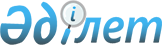 Инвестициялар және құрылыс статистикасы бойынша жалпымемлекеттік статистикалық байқаулардың статистикалық нысандары мен оларды толтыру жөніндегі нұсқаулықтарды бекіту туралы
					
			Күшін жойған
			
			
		
					Қазақстан Республикасы Ұлттық экономика министрлігі Статистика комитеті төрағасының 2017 жылғы 13 қарашадағы № 168 бұйрығы. Қазақстан Республикасының Әділет министрлігінде 2017 жылғы 5 желтоқсанда № 16051 болып тіркелді. Күші жойылды - Қазақстан Республикасы Ұлттық экономика министрлігі Статистика комитеті Төрағасының 2020 жылғы 4 ақпандағы № 16 бұйрығымен
      Ескерту. Күші жойылды – ҚР Ұлттық экономика министрлігі Статистика комитеті Төрағасының 04.02.2020 № 16 (алғашқы ресми жарияланған күнінен кейін күнтізбелік он күн өткен соң қолданысқа енгізіледі) бұйрығымен.

      РҚАО-ның ескертпесі!
Осы бұйрық 01.01.2018 ж. бастап қолданысқа енгізіледі
      "Мемлекеттік статистика туралы" Қазақстан Республикасының 2010 жылғы 19 наурыздағы Заңының 12-бабының 8) тармақшасына және Қазақстан Республикасы Үкіметінің 2014 жылғы 24 қыркүйектегі № 1011 қаулысымен бекітілген Қазақстан Республикасы Ұлттық экономика министрлігі туралы ереженің 17-тармағының 260) тармақшасына сәйкес БҰЙЫРАМЫН: 
      1. Мыналар:
      1) "Негізгі капиталға салынған инвестициялар туралы есеп" (коды 161101108, индексі 1-инвест, кезеңділігі айлық) жалпымемлекеттік статистикалық байқаудың статистикалық нысаны осы бұйрыққа 1-қосымшаға сәйкес;
      2) "Негізгі капиталға салынған инвестициялар туралы есеп" (коды 161101108, индексі 1-инвест, кезеңділігі айлық) жалпымемлекеттік статистикалық байқаудың статистикалық нысанын толтыру жөніндегі нұсқаулық осы бұйрыққа 2-қосымшаға сәйкес;
      3) "Инвестициялық қызмет туралы есеп" (коды 161112108, индексі 1-инвест, кезеңділігі жылдық) жалпымемлекеттік статистикалық байқаудың статистикалық нысаны осы бұйрыққа 3-қосымшаға сәйкес;
      4) "Инвестициялық қызмет туралы есеп" (коды 161112108, индексі 1-инвест, кезенділігі жылдық) жалпымемлекеттік статистикалық байқаудың статистикалық нысанын толтыру жөніндегі нұсқаулық осы бұйрыққа 4-қосымшаға сәйкес;
      5) "Жеке құрылыс салушылардың объектілерді пайдалануға беруі туралы есеп" (коды 161101113, индексі 1-ИС, кезеңділігі айлық) жалпымемлекеттік статистикалық байқаудың статистикалық нысаны осы бұйрыққа 5-қосымшаға сәйкес; 
      6) "Жеке құрылыс салушылардың объектілерді пайдалануға беруі туралы есеп" (коды 161101113, индексі 1-ИС, кезеңділігі айлық) жалпымемлекеттік статистикалық байқаудың статистикалық нысанын толтыру жөніндегі нұсқаулық осы бұйрыққа 6-қосымшаға сәйкес; 
      7) "Жеке құрылыс салушылардың объектілерді пайдалануға беруі туралы есеп" (коды 161112113, индексі 1-ИС, кезеңділігі жылдық) жалпымемлекеттік статистикалық байқаудың статистикалық нысаны осы бұйрыққа 7-қосымшаға сәйкес;
      8) "Жеке құрылыс салушылардың объектілерді пайдалануға беруі туралы есеп" (коды 161112113, индексі 1-ИС, кезеңділігі жылдық) жалпымемлекеттік статистикалық байқаудың статистикалық нысанын толтыру жөніндегі нұсқаулық осы бұйрыққа 8-қосымшаға сәйкес;
      9) "Объектілерді пайдалануға беру туралы есеп" (коды 161101177, индексі 2-КС, кезеңділігі айлық) жалпымемлекеттік статистикалық байқаудың статистикалық нысаны осы бұйрыққа 9-қосымшаға сәйкес;
      10) "Объектілерді пайдалануға беру туралы есеп" (коды 161101177 индексі 2-КС, кезеңділігі айлық) жалпымемлекеттік статистикалық байқаудың статистикалық нысанын толтыру жөніндегі нұсқаулық осы бұйрыққа 10-қосымшаға сәйкес;
      11) "Объектілерді пайдалануға беру туралы есеп" (коды 161112177, индекс 2-КС, кезеңділігі жылдық) жалпымемлекеттік статистикалық байқаудың статистикалық нысаны осы бұйрыққа 11-қосымшаға сәйкес;
      12) "Объектілерді пайдалануға беру туралы есеп" (коды 161112177, индекс 2-КС, кезеңділігі жылдық) жалпымемлекеттік статистикалық байқаудың статистикалық нысанын толтыру жөніндегі нұсқаулық осы бұйрыққа 12-қосымшаға сәйкес;
      13) "Орындалған құрылыс жұмыстары (көрсетілетін қызметтер) туралы есеп" (коды 161101117, индексі 1-КС, кезеңділігі айлық) жалпымемлекеттік статистикалық байқаудың статистикалық нысаны осы бұйрыққа 13-қосымшаға сәйкес; 
      14) "Орындалған құрылыс жұмыстары (көрсетілетін қызметтер) туралы есеп" (коды 161101117, индексі 1-КС, кезеңділігі айлық) жалпымемлекеттік статистикалық байқаудың статистикалық нысанын толтыру жөніндегі нұсқаулық осы бұйрыққа 14-қосымшаға сәйкес;
      15) "Орындалған құрылыс жұмыстары (көрсетілетін қызметтер) туралы есеп" (коды 161103118, индексі 1-КС (шағын), кезеңділігі тоқсандық) жалпымемлекеттік статистикалық байқаудың статистикалық нысаны осы бұйрыққа 15-қосымшаға сәйкес; 
      16) "Орындалған құрылыс жұмыстары (көрсетілетін қызметтер) туралы есеп" (коды 161103118, индексі 1-КС (шағын), кезеңділігі тоқсандық) жалпымемлекеттік статистикалық байқаудың статистикалық нысанын толтыру жөніндегі нұсқаулық осы бұйрыққа 16-қосымшаға сәйкес; 
      17) "Орындалған құрылыс жұмыстары (көрсетілетін қызметтер) туралы есеп" (коды 161112117, индексі 1-КС, кезеңділігі жылдық) жалпымемлекеттік статистикалық байқаудың статистикалық нысаны осы бұйрыққа 17-қосымшаға сәйкес;
      18) "Орындалған құрылыс жұмыстары (көрсетілетін қызметтер) туралы есеп" (коды 161112117, индексі 1-КС, кезеңділігі жылдық) жалпымемлекеттік статистикалық байқаудың статистикалық нысанын толтыру жөніндегі нұсқаулық осы бұйрыққа 18-қосымшаға сәйкес;
      19) "Хабарламалар және рұқсат алу құжаттары бойынша құрылыс-монтаж жұмыстарын жүргізе бастағаны туралы сауалнама" (коды 162106008, индексі F-001, кезеңділігі жартыжылдық) жалпымемлекеттік статистикалық байқаудың статистикалық нысаны осы бұйрыққа 19-қосымшаға сәйкес;
      20) "Хабарламалар және рұқсат алу құжаттары бойынша құрылыс-монтаж жұмыстарын жүргізе бастағаны туралы сауалнама" (коды 162106008, индексі F-001, кезеңділігі жартыжылдық) жалпымемлекеттік статистикалық байқаудың статистикалық нысанын толтыру жөніндегі нұсқаулық осы бұйрыққа 20-қосымшаға сәйкес;
      21) "Хабарлама бойынша құрылыс барысы және объектіні пайдалануға беру туралы сауалнама" (коды 162112009, индексі F-004, кезеңділігі жылдық) жалпымемлекеттік статистикалық байқаудың статистикалық нысаны осы бұйрыққа 21-қосымшаға сәйкес;
      22) "Хабарлама бойынша құрылыс барысы және объектіні пайдалануға беру туралы сауалнама" (коды 162112009, индексі F-004, кезеңділігі жылдық) жалпымемлекеттік статистикалық байқаудың статистикалық нысанын толтыру жөніндегі нұсқаулық осы бұйрыққа 22-қосымшаға сәйкес бекітілсін.
      2. Мыналардың:
      1) "Құрылыс статистикасы бойынша жалпымемлекеттік статистикалық байқаулардың статистикалық нысандары мен оларды толтыру жөніндегі нұсқаулықтарды бекіту туралы" Қазақстан Республикасы Ұлттық экономика министрлігі Статистика комитеті төрағасының 2016 жылғы 29 қарашадағы №279 бұйрығының (Нормативтік құқықтық актілерді мемлекеттік тіркеу тізілімінде № 14591 болып тіркелген, 2017 жылғы 12 қаңтарда Қазақстан Республикасы нормативтік құқықтық актілерінің эталондық бақылау банкінде жарияланған); 
      2) "Инвестициялар статистикасы бойынша жалпымемлекеттік статистикалық байқаулардың статистикалық нысандары мен оларды толтыру жөніндегі нұсқаулықтарды бекіту туралы" Қазақстан Республикасы Ұлттық экономика министрлігі Статистика комитеті төрағасының 2016 жылғы 30 қарашадағы № 288 бұйрығының (Нормативтік құқықтық актілерді мемлекеттік тіркеу тізілімінде № 14570 болып тіркелген, 2017 жылғы 11 қаңтарда Қазақстан Республикасы нормативтік құқықтық актілерінің эталондық бақылау банкінде жарияланған) күші жойылды деп танылсын.
      3. Қазақстан Республикасы Ұлттық экономика министрлігі Статистика комитетінің Статистикалық қызметті жоспарлау басқармасы Заң басқармасымен бірлесіп заңнамада белгіленген тәртіппен:
      1) осы бұйрықтың Қазақстан Республикасы Әділет министрлігінде мемлекеттік тіркелуін; 
      2) осы бұйрық мемлекеттік тіркелген күннен бастап күнтізбелік он күн ішінде оның қазақ және орыс тілдеріндегі қағаз және электронды түрдегі көшірмесінің ресми жариялау және Қазақстан Республикасы нормативтік құқықтық актілерінің эталондық бақылау банкіне енгізу үшін "Республикалық құқықтық ақпарат орталығы" шаруашылық жүргізу құқығындағы республикалық мемлекеттік кәсіпорнына жіберілуін; 
      3) осы бұйрық мемлекеттік тіркелгеннен кейін күнтізбелік он күн ішінде оның көшірмесінің мерзімді баспасөз басылымдарына ресми жариялауға жіберілуін;
      4) осы бұйрықтың Қазақстан Республикасы Ұлттық экономика министрлігі Статистика комитетінің интернет-ресурсында орналастырылуын қамтамасыз етсін.
      4. Қазақстан Республикасы Ұлттық экономика министрлігі Статистика комитетінің Статистикалық қызметті жоспарлау басқармасы осы бұйрықты Қазақстан Республикасы Ұлттық экономика министрлігі Статистика комитетінің құрылымдық бөлімшелері мен аумақтық органдарына жұмыс бабында басшылыққа алу және пайдалану үшін жеткізсін.
      5. Осы бұйрықтың орындалуын бақылауды өзіме қалдырамын.
      6. Осы бұйрық 2018 жылғы 1 қаңтардан бастап қолданысқа енгізіледі және ресми жариялауға жатады.
      "КЕЛІСІЛГЕН"
      Қазақстан Республикасы 
      Инвестициялар және даму министрі
      Ж. Қасымбек _________________ 
      2017 жылғы 21 қараша

      2. Негізгі капиталға салынған инвестициялар көлемін көрсетіңіз, мың теңгеде

      Укажите объем инвестиций в основной капитал, в тысячах тенге

      3. Пайдалану бағыттары бойынша негізгі капиталға салынған инвестициялар көлемін көрсетіңіз, мың теңгеде

      Укажите объем инвестиций в основной капитал по направлениям использования, в тысячах тенге

      Мөрдің орны (бар болған жағдайда)

      Место для печати (при наличии)

      Ескертпе:

      Примечание:

      1Мұнда және бұдан әрі ЭҚЖЖ – Қазақстан Республикасы Ұлттық экономика министрлігі Статистика комитетінің интернет-ресурсында www.stat.gov.kz орналасқан Экономикалық қызмет түрлерінің жалпы жіктеуіші

      1Здесь и далее ОКЭД – Общий классификатор видов экономической деятельности, размещенный на интернет-ресурсе Комитета по статистике Министерства национальной экономики Республики Казахстан www.stat.gov.kz

      2Аталған тармақ "Мемлекеттік статистика туралы" Қазақстан Республикасы Заңының 8-бабының 5-тармағына сәйкес толтырылады

      2Данный пункт заполняется согласно пункту 5 статьи 8 Закона Республики Казахстан "О государственной статистике"

 "Негізгі капиталға салынған инвестициялар туралы есеп"
(коды 161101108, индексі 1-инвест, кезеңділігі айлық) жалпымемлекеттік
статистикалық байқаудың статистикалық нысанын толтыру жөніндегі нұсқаулық 
      1. Осы "Негізгі капиталға салынған инвестициялар туралы есеп" (коды 161101108, индексі 1-инвест, кезеңділігі айлық) жалпымемлекеттік статистикалық байқаудың статистикалық нысанын толтыру жөніндегі нұсқаулық "Мемлекеттік статистика туралы" Қазақстан Республикасының 2010 жылғы 19 наурыздағы Заңының 12-бабы 8-тармақшасына сәйкес әзірленген және "Негізгі капиталға салынған инвестициялар туралы есеп" (коды 161101108, индексі 1-инвест, кезеңділігі айлық) жалпымемлекеттік статистикалық байқаудың статистикалық нысанын (бұдан әрі – статистикалық нысан) толтыруды нақтылайды.
      2. Келесі анықтамалар осы статистикалық нысанды толтыру мақсатында қолданылады:
      1) банктердің кредиттері – бұл қарыз алушының қаржы қаражатына қажеттілігін қанағаттандыру үшін, белгілі мақсатқа банк беретін ақшалай қаражаттар;
      2) басқа қарыз қаражаты – шаруашылық жүргізуші субъектіге тиесілі емес, бірақ оның иелігінде уақытша болатын және оның өзінікімен бірдей пайдаланылатын ақша қаражаттары, оларға (банк кредиттерінен басқа) басқа ұйымдардың қарыздары, кәсіпорындардың заңды және жеке құрылтайшы тұлғалардың қарыздары, отандық және шетелдік банктік емес мекемелермен (микрокредиттік ұйымдар), резидент емес заңды және жеке тұлғалармен берілетін қарыздар мен гранттар жатады;
      3) бюджеттік инвестициялық жоба – жаңа құрылыс салуға не бар объектілерді қайта құруға бағытталған, белгілі бір уақыт кезеңінде бюджет қаражаты есебінен іске асырылатын және аяқталған сипатқа ие іс-шаралар жиынтығы.
      4) ғимараттар мен имараттарға күрделі жөндеу – объектінің бастапқы құнын ұлғайтатын тұрғын және тұрғын емес ғимараттар мен имараттарды күрделі жөндеу бойынша шығындар;
      5) жаңа негізгі құралдарды пайдалануға беру – құрылысы біткен және пайдалануға берілген кәсіпорындар, өндірістік және өндірістік емес мақсаттағы ғимараттар мен имараттар, машиналар, жабдықтар, көлік құралдарының барлық түрлерінің құнын қамтиды;
      6) жергілікті бюджет қаражаты – өтеулі және өтеусіз негізде жергілікті бюджеттен бөлінген қаражат, жергілікті атқарушы органдардың өзара қарыз беру қаражатын қоса;
      7) жұмысқа жегілетін, өнім беретін және асыл тұқымды табынды қалыптастыруға шығындар – жұмысқа жегілетін, өнім беретін және асыл тұқымды ересек малды оларды жеткізу шығыстарын қоса алғанда сатып алуға кеткен шығындар, өнім беретін және жұмысқа жегілетін мал негізгі табынға қосылатын төлдерін шаруашылықта өсіру бойынша шығындар;
      8) компьютерлік бағдарламалық қамтамасыз етуді және дерекқорларды құруға және сатып алуға кеткен шығындар:
      шаруашылық жүргізетін субъектілердің дерекқорларды және бағдарламалық қамтамасыз етуді құруға және сатып алуға кеткен шығындары;
      бағдарламалық қамтамасыз етуге авторлық құқығын әзірлеу және алуға (сатып алуға) байланысты шығындар;
      бағдарламалық қамтамасыз етуді әзірлеушілердің оған қызмет көрсету, өрістету, конфигурациялаумен байланысты шығындары;
      9) көпжылдық дақылдарды егуге және өсіруге кеткен шығындар – бірнеше рет және тоқтауынсыз пайдаланылатын жеміс-жидек көшеттерінің барлық түрлерін, көгалдандыратын және сәндік көшеттерді, қорғауға арналған және басқа да орман алқаптарын, ботаникалық бақтардың жасанды көшеттерді өсіруге кеткен шығындар;
      10) қоршаған ортаны қорғауға бағытталған инвестициялар – қоршаған ортаны қорғауға және табиғи ресурстарды ұтымды пайдалануға бағытталған шығындар:
      ақаба суларды тазартуға арналған имараттарды пайдалануға беру және қайта құруға арналған іс-шараларға жұмсалған шығындар;
      тұрмыстық-коммуналдық, нөсер ағындарын тазартуға арналған имараттарды пайдалануға беру бойынша іс-шараларға жұмсалған шығындар;
      жер үсті су көздерінің жағдайын жақсартуға арналған іс-шараларға жұмсалған шығындар;
      жер ресурстарын қорғау жөніндегі іс шаралар өткізуге жұмсалған шығындар;
      ерекше қорғалатын табиғи аумақтарды жасау бойынша іс-шараларды өткізуге жұмсалған шығындар және өзге де шығындар;
      11) құрылыс-монтаж жұмыстарына шығындар – тұрғын және тұрғын емес ғимараттар мен имараттарды салу, кеңейту, қайта құру, техникалық қайта жарақтандыру жұмыстарына, энергетикалық, технологиялық және басқа да жабдықтарды монтаждау жұмыстарына кеткен шығындар;
      12) машиналар, жабдықтар, құрал-саймандар – машиналарды, көлік құралдарын, жабдықтарды, компьютерлерді, жиһазды, құрал-саймандарды сатып алуға (соның ішінде лизинг бойынша) кеткен шығындар және машиналар мен жабдықтарды күрделі жөндеу бойынша шығындар;
      13) меншікті қаражат – кәсіпорындардың, ұйымдардың, халықтың қаражаты;
      14) негізгі капиталға салынған инвестициялар – инвестордың жаңа құрылысқа, кеңейтуге, сондай-ақ объектінің бастапқы құнының көбеюіне әкелетін объектілерді қайта құру мен жаңартуға, машина, құрал-жабдықтарды, көлік құралдарын сатып алуға, негізгі табынды, көпжылдық екпелерді қалыптастыруға бағытталған экономикалық, әлеуметтік және экологиялық әсерді алу мақсатында қаражаттарды салуы;
      15) инвестициялар көлеміндегі материалдық емес негізгі капиталға өзге де шығындар:
      объект құрылысына байланысты (құрылыс үшін жобалау-іздестіру жұмыстары, авторлық қадағалау, салынып жатқан объектілердің дирекцияларын ұстауға, құрылыс үшін жер учаскесін алу және сатып алу кезінде жерге жұмсалған шығындар, құрылыс аумағын дайындау және игерумен байланысты басқа шығындар) құрылыс сметаларында көзделген өзге де шығындар;
      жерді рекультивациялау, көмір шахталары қызметтерінің зардаптарын жою бойынша (топырақтың шөгуінен кейін ойпаттарды, көлдерді, батпақтарды жою және тағы басқа) жұмыстарына кеткен шығындар.
      16) пайдалы қазбаларды барлау мен бағалауға кеткен шығындар – мұнай кен орны, табиғи газ және басқа да пайдалы қазбаларды барлау бойынша және барланған кен орындарын бұдан әрі бағалау бойынша шығындардың жиынтығы;
      17) резидент еместердің қарыз қаражаттары – шетелдік заңды және жеке тұлғалардың, банктік емес мекемелердің қарыздары есебінен жүзеге асырылатын инвестициялар;
      18) республикалық бюджет қаражаты – үкіметтің сыртқы қарыздарын қоса өтеулі және өтеусіз негізде республикалық бюджеттен бөлінген қаражат;
      19) тұрғын үй құрылысына салынған инвестициялар – жеке және көп пәтерлі тұрғын үйлер, жатақханалар, әлеуметтік топтарға арналған тұрғын үй құрылысын салуға жұмсалған шығындар;
      20) шетелдік банктер – тіркелген мемлекетінің заңнамасы бойынша банктік операциялар жүргізуге құқы бар, Қазақстан Республикасының шегінен тыс құрылған және өздері тіркелген мемлекеттер заңнамасы бойынша банктік операцияларды жүзеге асыруға құқығы бар банктер және өзге де қаржы институттары;
      3. Статистикалық нысанды өзінің орналасқан жері бойынша заңды тұлғалардың құрылымдық және оқшауланған бөлімшелері, егер оларға заңды тұлғалар статистикалық нысанды тапсыру бойынша өкілеттіктерді берген болса тапсырады. Егер құрылымдық және оқшауланған бөлімшелерде осындай уәкілеттіктер болмаған жағдайда статистикалық нысаны өзінің құрылымдық және оқшауланған бөлімшелері бөлінісінде, сондай-ақ, осы бөлімшелерді қоспағанда заңды тұлғалар бойынша олардың орналасқан жерін көрсете отырып ұсынады.
      Екі және одан да көп облыс аумағында инвестициялауды жүзеге асыратын заңды тұлға жеке бланкіде жеке статистикалық нысанда әрбір аумақ бойынша ақпаратты бөлек көрсете отырып, статистикалық нысанды тапсырады, яғни деректер инвестициялау орны бойынша көрсетіледі.
      4. Респонденттің есепті кезеңде қызметі болмаған жағдайда, респондент есепті кезең мерзімінің аяқталатын күнінен кешіктірмей статистикалық нысандар орнына, қызметінің болмау себептерін және осы қызметтің жүзеге асырылмайтын мерзімдерін көрсете отырып, қызметінің болмауы туралы хабарламаны Нормативтік құқықтық актілерді мемлекеттік тіркеу тізілімінде № 6459 болып тіркелген, Қазақстан Республикасы Статистика агенттігі төрағасының 2010 жылғы 9 шілдедегі № 173 бұйрығымен бекітілген Респонденттердің алғашқы статистикалық деректерді ұсыну қағидаларына 1-қосымшаға сәйкес ұсынуға құқылы.
      Мемлекеттік мекемелер өздері жүргізген шығындарды бюджеттік инвестициялық жобаларды іске асыру шеңберінде көрсетеді.
      5. Статистикалық нысанда шығындар есептеу әдісі бойынша оларды жүзеге асыру сәтінде қолданыста болған нақты бағаларда, яғни қаражаттың нақты түсуіне қарамастан және қосалқы құнға салықсыз көрсетіледі.
      Негізгі капиталға салынған инвестицияларға құрал-жабдықтар, ғимараттар, тұрғын үй қоры объектілеріндегі пәтерлер және бұрын басқа ұйымдардың негізгі қорларында (қаражаттарында) болған имараттарды (бұрын қолданыста болған негізгі қаражаттар), кәсіпорындар мен ұйымдардың ағымдағы шығыстары және мемлекеттік бюджеттен мемлекеттік мекемелерді ұстауға бөлінетін шығыстар жатпайды.
      Статистикалық нысанды толтыру үшін Қазақстан Республикасы Қаржы министрінің 2007 жылғы 23 мамырдағы №185 бұйрығымен бекітілген (Нормативтік құқықтық актілерді мемлекеттік тіркеу тізілімінде № 4771 болып тіркелген) Бухгалтерлік есеп шоттары типтік жоспарының "Ұзақ мерзімді активтер" бөлімінің деректері пайдаланылады. Бұл ретте 2910 "Берілген ұзақ мерзімді аванстар", 2920 "Алдағы кезеңдегі шығыстар", 2930 "Аяқталмаған құрылыс" шоттарының көрсеткіштері кәсіпорынның есептік саясатына сәйкес қалыптастырылады, яғни кәсіпорын оның шығыстары инвестицияларға жататындығын, не жатпайтындығын өзі анықтайды.
      Ғимараттар мен имараттарды, машиналарды, жабдықтарды күрделі жөндеуіне кеткен шығындар, бұл шығындар жөндеу объектісінің бастапқы құнын өсірген жағдайда ғана көрсетіледі.
      6. Осы статистикалық нысанды ұсыну қағаз жеткізгіште немесе электрондық түрде жүзеге асырылады. Статистикалық нысанды электрондық түрде толтыру Қазақстан Республикасы Ұлттық экономика министрлігі Статистика комитетінің интернет-ресурсында (www.stat.gov.kz) орналастырылған "Деректерді оn-line режимде жинау" ақпараттық жүйесі арқылы жүзеге асырылады.
      7. 2-бөлімде
      2.1.1-2.1.3 жолдары бойынша тұрғын және тұрғын емес ғимараттар мен имараттарды салу, кеңейту, қайта құру және техникалық қайта жарақтандыру құрылыс жұмыстарына; энергетикалық, технологиялық және басқа да жабдықтарды монтаждау жұмыстарына кеткен шығындар көрсетіледі;
      2.3.1 жол бойынша жеке пайдаланатын көлік құралдарын қоспағанда (жеңіл, жүк таситын, темір жол, әуедегі және су көлігі) көлік құралдарын сатып алуға шығындар көрсетіледі;
      2.3.2 жолы бойынша – ақпаратты сақтау, жіберу және өзгертуге арналған ақпараттық, компьютерлік және телекоммуникациялық жабдықты сатып алуға шығындар. Жабдықтың осы түріне есептеу техникасы және ұйымдық техника құралдары; радио байланыс, радио хабар тарату және теледидар құралдары; ақпаратық-коммуникациялық инфрақұрылымға жататын жабдық жатады.
      Компьютерлік бағдарламалық қамтамасыз етуді және дерекқорларды құруға және сатып алуға шығындарды көрсеткен кезде жеке тұтыну үшін бағдарламалық қамтамасыз етуді құруға және сатып алуға шығындары ескеріледі. Қысқа мерзімде пайдалануға лицензиясы бар дайын компьютерлік бағдарламалық қамтамасыз етуді сатып алуға кеткен шығындар, яғни бағдарламаның даналарын тек оны пайдалануға құқығын сатып алумен күрделі сипаттағы шығындар болып қарастырылмайды, өйткені материалдық емес актив құруға әкелмейді және инвестициялық салым болып табылмайды.
      2-бөлімде 4-жолдың деректері 1-жолдан бөлініп көрсетіледі.
      3-бөлімде негізгі құралдарды және негізгі капиталға инвестицияларды қолданысқа еңгізу Экономикалық қызмет түрлерінің жалпы жіктеуішіне сәйкес өздері бағыттанған экономикалық қызмет түрлері бойынша бөлінеді.
      3-бөлімнің 2-жолының деректері 1-жолдан бөлініп көрсетіледі.
      8. Ескертпе: Х – аталған позиция толтыруға жатпайды.
      9. Арифметикалық-логикалық бақылау.
      1) 2-бөлім "Негізгі капиталға салынған инвестициялар көлемі":
      1-баған=2-5, 7-бағандардың 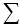  әрбір жол үшін;


      1-жол=2,3-жолдардың 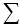  әрбір баған үшін;


      2-жол=2.1-2.7-жолдардың 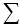  әрбір баған үшін;


      2.1-жол=2.1.1-2.1.3-жолдардың 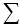  әрбір баған үшін;


      2.3-жолдағы деректер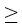 2.3.1-2.3.2-жолдарының 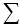  әрбір баған үшін;


      3-жол=3.1-3.3-жолдардың 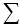  әрбір баған үшін;


      1-жол≥4-жол, әрбір баған үшін;
      2) 3-бөлім "Пайдалану бағыттары бойынша негізгі капиталға салынған инвестициялар көлемі":
      2-баған=3-6, 8-бағандардың 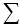  әрбір жол үшін;


      1-жол=пайдалану бағыттары бойынша толтырылған жолдардың әрбір баған үшін 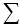 ;


      "68.10.0" қызмет түрі бойынша деректер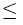 2-жолынан.


      "Пайдалану бағыттары бойынша іске қосылған жаңа негізгі құралдар көлемі":
      1-жол=тиісті бағандар бойынша пайдалану бағыттары бойынша толтырылған жолдардың 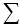 .


      3) Бөлімдер арасындағы бақылау: 2-бөлімінің 1-жолының деректері әр баған үшін 3-бөлімнің 1-жолы бойынша деректерімен бірдей.
      2-бөлімде:
      5-баған деректері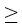 6-бағаннан, әрбір жол үшін;


      7-баған деректері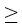 8-бағаннан, әрбір жол үшін;


      3-бөлімде:
      6-баған деректері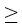 7-бағаннан әр жол үшін;


      8-баған деректері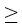 9-бағаннан әр жол үшін.



      2. Негізгі капиталға салынған инвестициялар көлемін көрсетіңіз, мың теңгеде

      Укажите объем инвестиций в основной капитал, в тысячах тенге

      3. Пайдалану бағыттары бойынша негізгі капиталға салынған инвестициялар көлемін көрсетіңіз, мың теңгеде

      Укажите объем инвестиций в основной капитал по направлениям использования, в тысячах тенге

      4. Пайдалану бағыттары бойынша жаңа негізгі кұралдардың пайдалануға берілуін және құрылысқа салынған инвестицияларды көрсетіңіз, мың теңгеде 

      Укажите ввод в эксплуатацию новых основных средств и инвестиции в строительство по направлениям использования, в тысячах тенге

      5. Қоршаған ортаны қорғауға бағытталған инвестициялар көлемін көрсетіңіз, мың теңгеде

      Укажите объем инвестиций, направленных на охрану окружающей среды, в тысячах тенге

      Мөрдің орны (бар болған жағдайда)

      Место для печати (при наличии)

      Ескертпе:

      Примечание:

      1 Мұнда және бұдан әрі ЭҚЖЖ – Қазақстан Республикасы Ұлттық экономика министрлігі Статистика комитетінің интернет-ресурсында www.stat.gov.kz орналасқан 

       Экономикалық қызмет түрлерінің жалпы жіктеуіші 

      1 Здесь и далее ОКЭД – Общий классификатор видов экономической деятельности, размещенный на интернет-ресурсе Комитета по статистике Министерства национальной экономики Республики Казахстан www.stat.gov.kz

      2Аталған тармақ "Мемлекеттік статистика туралы" Қазақстан Республикасы Заңының 8-бабының 5-тармағына сәйкес толтырылады

      2Данный пункт заполняется согласно пункту 5 статьи 8 Закона Республики Казахстан "О государственной статистике"

 "Инвестициялық қызмет туралы есеп"
(коды 161112108, индексі 1-инвест, кезеңділігі жылдық) жалпымемлекеттік статистикалық
байқаудың статистикалық нысанын толтыру жөніндегі нұсқаулық
      1. Осы "Инвестициялық қызмет туралы есеп" (коды 161112108, индексі 1-инвест, кезеңділігі жылдық) жалпымемлекеттік статистикалық байқаудың статистикалық нысанын толтыру жөніндегі нұсқаулық "Мемлекеттік статистика туралы" Қазақстан Республикасының 2010 жылғы 19 наурыздағы Заңының 12-бабы 8-тармақшасына сәйкес әзірленген және "Инвестициялық қызмет туралы есеп" (коды 161112108, индексі 1-инвест, кезеңділігі жылдық) жалпымемлекеттік статистикалық байқаудың статистикалық нысанын (бұдан әрі – статистикалық нысан) толтыру тәртібін нақтылайды.
      2. Келесі анықтамалар осы статистикалық нысанды толтыру мақсатында қолданылады:
      1) банктердің кредиттері – бұл қарыз алушының қаржы қаражатына деген қажеттілігін қанағаттандыру үшін, белгілі мақсатқа банк беретін ақшалай қаражаттар;
      2) басқа қарыз қаражаты – шаруашылық жүргізуші субъектіге тиесілі емес, бірақ оның иелігінде уақытша болатын және оның өзінікімен бірдей пайдаланылатын ақша қаражаттары, оларға (банк кредиттерінен басқа) басқа ұйымдардың қарыздары, кәсіпорындардың заңды және жеке құрылтайшы тұлғалардың қарыздары, отандық және шетелдік банктік емес мекемелермен (микрокредиттік ұйымдар), резидент емес заңды және жеке тұлғалармен берілетін қарыздар мен гранттар жатады;
      3) бюджеттік инвестициялық жоба – жаңа құрылыс салуға не бар объектілерді қайта құруға бағытталған, белгілі бір уақыт кезеңінде бюджет қаражаты есебінен іске асырылатын және аяқталған сипатқа ие іс-шаралар жиынтығы;
      4) ғимараттар мен имараттарға күрделі жөндеу – объектінің бастапқы құнын ұлғайтатын тұрғын және тұрғын емес ғимараттар мен имараттарды күрделі жөндеу бойынша шығындар;
      5) жаңа негізгі құралдарды пайдалануға беру – құрылысы біткен және пайдалануға берілген кәсіпорындар, өндірістік және өндірістік емес мақсаттағы ғимараттар мен имараттар, машиналар, жабдықтар, көлік құралдарының барлық түрлерінің құнын қамтиды;
      6) жергілікті бюджет қаражаты – өтеулі және өтеусіз негізде жергілікті бюджеттен бөлінген қаражат, жергілікті атқарушы органдардың өзара қарыз беру қаражатын қосқанда;
      7) жұмысқа жегілетін, өнім беретін және асыл тұқымды табынды қалыптастыруға шығындар – жұмысқа жегілетін, өнім беретін және асыл тұқымды ересек малды оларды жеткізу шығыстарын қоса алғанда сатып алуға кеткен шығындар, сондай-ақ өнім беретін және жұмысқа жегілетін мал негізгі табынға қосылатын төлдерін шаруашылықта өсіру бойынша шығындар;
      8) компьютерлік бағдарламалық қамтамасыз етуді және дерекқорларды
      құруға және сатып алуға кеткен шығындар:
      шаруашылық жүргізетін субъектілердің дерекқорларды және бағдарламалық қамтамасыз етуді құруға және сатып алуға кеткен шығындары;
      бағдарламалық қамтамасыз етуге авторлық құқығын әзірлеу және алуға (сатып алуға) байланысты шығындар;
      бағдарламалық қамтамасыз етуді әзірлеушілердің оған қызмет көрсету, өрістету, конфигурациялаумен байланысты шығындары;
      9) көпжылдық дақылдарды егуге және өсіруге кеткен шығындар – бірнеше рет және тоқтауынсыз пайдаланылатын жеміс-жидек көшеттерінің барлық түрлерін, көгалдандыратын және сәндік көшеттерді, қорғауға арналған және басқа да орман алқаптарын, ботаникалық бақтардың жасанды көшеттерді өсіруге кеткен шығындар;
      10) қоршаған ортаны қорғауға бағытталған инвестициялар – қоршаған ортаны қорғауға және табиғи ресурстарды ұтымды пайдалануға бағытталған шығындар:
      ақаба суларды тазартуға арналған имараттарды пайдалануға беру және қайта құруға арналған іс-шараларға жұмсалған шығындар;
      тұрмыстық-коммуналдық, нөсер ағындарын тазартуға арналған имараттарды пайдалануға беру бойынша іс-шараларға жұмсалған шығындар;
      жер үсті су көздерінің жағдайын жақсартуға арналған іс-шараларға жұмсалған шығындар;
      жер ресурстарын қорғау жөніндегі іс-шаралар өткізуге жұмсалған шығындар;
      ерекше қорғалатын табиғи аумақтарды жасау бойынша іс-шараларды өткізуге жұмсалған шығындар және өзге де шығындар;
      11) құрылысқа салынған инвестициялар – құрылыс жұмыстарының барлық түрлеріне арналған шығындар; құрылысқа арналған сметаларда көзделген жабдықты монтаждау, монтаждауды талап ететін және талап етпейтін жабдықты сатып алуға; құрылысқа арналған сметаға енгізілетін өндірістік құралдар және шаруашылық құралын сатып алуға, құрылыспен байланысты өзге де күрделі жұмыстарға шығындар;
      12) құрылыс-монтаж жұмыстарына шығындар – тұрғын және тұрғын емес ғимараттар мен имараттарды салу, кеңейту, қайта құру, техникалық қайта жарақтандыру жұмыстарына, энергетикалық, технологиялық және басқа да жабдықтарды монтаждау жұмыстарына кеткен шығындар;
      13) машиналар, жабдықтар, құрал-саймандар – машиналарды, көлік құралдарын, жабдықтарды, компьютерлерді, жиһазды, құрал-саймандарды сатып алуға (соның ішінде лизинг бойынша) кеткен шығындар және машиналар мен жабдықтарды күрделі жөндеу бойынша шығындар;
      14) меншікті қаражат – кәсіпорындардың, ұйымдардың, халықтың қаражаты;
      15) негізгі капиталға салынған инвестициялар – инвестордың жаңа құрылысқа, кеңейтуге, сондай-ақ объектінің бастапқы құнының көбеюіне әкелетін объектілерді қайта құру мен жаңартуға, машина, құрал-жабдықтарды, көлік құралдарын сатып алуға, негізгі табынды, көпжылдық екпелерді қалыптастыруға бағытталған экономикалық, әлеуметтік және экологиялық әсерді алу мақсатында қаражаттарды салуы;
      16) негізгі капиталға салынған инвестициялар көлеміндегі материалдық емес өзге де шығындар:
      объект құрылысымен байланысты (құрылыс үшін жобалық іздестіру жұмыстары, авторлық қадағалау, салынып жатқан объектінің дирекциясын ұстауға шығындар, құрылыс үшін жер учаскесін алу және сатып алу кезінде жерге жұмсалған шығындар, құрылыс аумағын дайындау және игерумен байланысты басқа шығындар) құрылыс сметаларында көзделген шығындар;
      жерді рекультивациялау, көмір шахталары қызметтерінің зардаптарын жою бойынша (топырақтың шөгуінен кейін ойпаттарды, көлдерді, батпақтарды жою және тағы басқа) жұмыстарына кеткен шығындар.
      17) объект құрылысымен байланысты машиналар, жабдықтар, құралдар – объект құрылысымен байланысты құрылыс сметаларында көзделген машиналарды, көлік құралдарын, жабдықты, компьютерлерді, жиһаздар, құрал-сайманды және мүкәммалды сатып алу;
      18) пайдалы қазбаларды барлау мен бағалауға кеткен шығындар – мұнай кен орны, табиғи газ және басқа да пайдалы қазбаларды барлау бойынша және барланған кен орындарын бұдан әрі бағалау жұмыстарына кеткен шығындардың жиынтығы;
      19) парниктік газдар шығарындыларын төмендетуге инвестициялар – бұл парниктік газдардың шығарындыларының көлемдерін қысқартуға және (немесе) парниктік газдарды (атмосфераның табиғи және (немесе) антропогенді сипаттағы, жылу инфрақызыл сәулеленуді жұтатын және (немесе) оның көзі болып табылатын газ тәріздес құрамдас бөліктері) жұтуды ұлғайтуға, қалдықтардың пайда болу көлемдерін төмендетуге, олардың қайта немесе балама түрде пайдаланылу деңгейін арттыруға және көмуге жататын қалдықтар көлемін қысқартуға бағытталған шығындар; құрылысқа және қолданысқа жаңа газ тазарту құрылғыларын қолданысқа енгізуге шығындар; шығарындылар көздерін жоюға арналған шығындар және басқа да шығындар;
      20) резидент еместердің қарыз қаражаттары – шетелдік заңды тұлға және жеке тұлғалардың, банктік емес мекемелердің қарыздары есебінен жүзеге асырылатын инвестициялар;
      21) республикалық бюджет қаражаты – үкіметтің сыртқы қарыздарын қоса алғанда өтеулі және өтеусіз негізде республикалық бюджеттен бөлінген қаражат;
      22) табиғат қорғау қызметінің басқа бағыттарына салынған инвестициялар – "жасыл экономикаға" бағытталған инвестициялар ("жасыл инвестициялар") қоршаған ортаға әсері төмен, экожүйелерді қалпына келтірумен және сақтаумен, энергияны шекті пайдаланудың нормативтеріне қол жеткізгенге дейін энерготиімділікті арттырумен, табиғи ресурстарды пайдалануды төмендету және қалпына келтірумен тауарлар мен қызметтерді өндіру технологиясына салынған шығындар;
      23) тұрғын үй құрылысына салынған инвестициялар – жеке және көп пәтерлі тұрғын үйлер, жатақханалар, әлеуметтік топтарға арналған тұрғын үй құрылысын салуға жұмсалған шығындар;
      24) шетелдік банктер – тіркелген мемлекеттер заңнамасы бойынша банктік операциялар жүргізуге құқы бар, Қазақстан Республикасының шегінен тыс құрылған және өздері тіркелген мемлекеттік заңнамасы бойынша банктік операцияларды жүзеге асыруға құқығы бар банктер және өзге де қаржы институттары;
      25) энергияны сақтау технологияларына және энергия тиімділігін арттыруға инвестициялар – бұл отын-энергиялық ресурстарын тиімді (ұтымды) пайдалануға бағытталған құқықтық, ұйымдық, ғылыми, өндірістік, техникалық және экономикалық шараларды іске асыруға және шаруашылық айналымға жаңартылатын энергия көздерін тартуға шығындар.
      3. Статистикалық нысанды өзінің орналасқан жері бойынша заңды тұлғалардың құрылымдық және оқшауланған бөлімшелері, егер оларға заңды тұлғалардың статистикалық нысанды тапсыру бойынша өкілеттіктерді берген болса тапсырады. Егер құрылымдық және оқшауланған бөлімшелерде осындай уәкілеттіктер болмаған жағдайда статистикалық нысаны өзінің құрылымдық және оқшауланған бөлімшелері бөлінісінде, сондай-ақ, осы бөлімшелерді қоспағанда заңды тұлғалар бойынша олардың орналасқан жерін көрсете отырып ұсынады.
      Екі және одан да көп облыс аумағында инвестициялауды жүзеге асыратын заңды тұлғалар статистикалық нысанды жеке бланкіде жеке статистикалық нысанға әрбір аумақ бойынша ақпаратты бөлек көрсете отырып, тапсырады, яғни деректер инвестициялардың салынған орны бойынша көрсетіледі.
      4. Респонденттің есепті кезеңде қызметі болмаған жағдайда, респондент есепті кезең мерзімінің аяқталатын күнінен кешіктірмей статистикалық нысандар орнына, қызметінің болмау себептерін және осы қызметтің жүзеге асырылмайтын мерзімдерін көрсете отырып, қызметінің болмауы туралы хабарламаны Нормативтік құқықтық актілерді мемлекеттік тіркеу тізілімінде № 6459 болып тіркелген, Қазақстан Республикасы Статистика агенттігі төрағасының 2010 жылғы 9 шілдедегі № 173 бұйрығымен бекітілген Респонденттердің алғашқы статистикалық деректерді ұсыну қағидаларына 1-қосымшаға сәйкес ұсынуға құқылы.
      Мемлекеттік мекемелер өздері жүргізген шығындарды бюджеттік инвестициялық жобаларды іске асыру шеңберінде көрсетеді.
      5. Статистикалық нысанда шығындар есептеу әдісі бойынша яғни қаражаттың нақты түсуіне қарамастан және қосалқы құн салығынсыз оларды жүзеге асыру сәтінде қолданыста болған нақты бағаларда көрсетіледі.
      Негізгі капиталға салынған инвестицияларға құрал-жабдықтар, ғимараттар, тұрғын үй қоры объектілеріндегі пәтерлер және бұрын басқа ұйымдардың негізгі қорларында (қаражаттарында) болған имараттарды (бұрын қолданыста болған негізгі қаражаттар), кәсіпорындар мен ұйымдардың ағымдағы шығыстары және мемлекеттік бюджеттен мемлекеттік мекемелерді ұстауға бөлінетін шығыстар жатпайды.
      Статистикалық нысанды толтыру үшін Қазақстан Республикасы Қаржы министрінің 2007 жылғы 23 мамырдағы №185 бұйрығымен бекітілген (Нормативтік құқықтық актілерді мемлекеттік тіркеу тізілімінде № 4771 болып тіркелген) Бухгалтерлік есеп шоттары типтік жоспарының "Ұзақ мерзімді активтер" бөлімінің деректері пайдаланылады. Бұл ретте 2910 "Берілген ұзақ мерзімді аванстар", 2920 "Алдағы кезеңдегі шығыстар", 2930 "Аяқталмаған құрылыс" шоттарының көрсеткіштері кәсіпорынның есептік саясатына сәйкес қалыптастырылады, яғни кәсіпорын оның шығыстары инвестицияларға жататындығын, не жатпайтындығын өзі анықтайды.
      Ғимараттар мен имараттарды, машиналарды, жабдықтарды күрделі жөндеуге кеткен шығындар, бұл шығындар жөндеу объектісінің бастапқы құнын өсірген жағдайда ғана көрсетіледі.
      6. Осы статистикалық нысанды ұсыну қағаз жеткізгіште немесе электрондық түрде жүзеге асырылады. Статистикалық нысанды электрондық түрде толтыру Қазақстан Республикасы Ұлттық экономика министрлігі Статистика комитетінің интернет-ресурсында (www.stat.gov.kz) орналастырылған "Деректерді оn-line режимде жинау" ақпараттық жүйесі арқылы жүзеге асырылады.
      7. 2-бөлімде
      2.1.1-2.1.3 жолдар бойынша тұрғын және тұрғын емес ғимараттар мен имараттарды салу, кеңейту, қайта құру және техникалық қайта жарақтандыру құрылыс жұмыстарына; энергетикалық, технологиялық және басқа да жабдықтарды монтаждау жұмыстарына кеткен шығындар көрсетіледі;
      2.3.1 жол бойынша жеке пайдаланатын көлік құралдарын қоспағанда (жеңіл, жүк таситын, темір жол, әуедегі және су көлігі) көлік құралдарын сатып алуға шығындар көрсетіледі;
      2.3.2 жол бойынша – ақпаратты сақтау, жіберу және өзгертуге арналған ақпараттық, компьютерлік және телекоммуникациялық жабдықты сатып алуға шығындар. Жабдықтың осы түріне есептеу техникасы және ұйымдық техника құралдары; радио байланыс, радио хабар тарату және теледидар құралдары; ақпаратық-коммуникациялық инфрақұрылымға жататын жабдық жатады.
      Компьютерлік бағдарламалық қамтамасыз етуді және дерекқорларды құруға және сатып алуға шығындарды көрсеткен кезде жеке тұтыну үшін бағдарламалық қамтамасыз етуді құруға және сатып алуға шығындары ескеріледі Қысқа мерзімде қолдануға лицензиясы бар дайын компьютерлік бағдарламалық қамтамасыз етуді сатып алуға кеткен шығындар, яғни бағдарламаның даналарын тек оны пайдалануға құқығын сатып алумен күрделі сипаттағы шығындар болып қарастырылмайды, өйткені материалдық емес актив құруға әкелмейді және инвестициялық салым болып табылмайды.
      3-бөлімде 2-жолдың деректері 1-жолдан бөлініп көрсетіледі.
      3, 4-бөлімдерде негізгі капиталға салынған инвестициялар, құрылысқа салынған инвестициялар және негізгі құралдарды пайдалануға беру өздері экономикалық қызмет түрлерінің жалпы жіктеуішіне сәйкес бағытталған экономикалық қызмет түрлері бойынша бөлінеді. Осы ақпарат бөлімдердің бос жолдарында көрсетіледі.
      4-бөлімнің 2-бағанының деректері 3-бөлімнің 1-бағанынан бөлініп көрсетіледі.
      5-бөлімде жаңартылатын энергия көздеріне салынған инвестициялар - бұл табиғи жаратылыс процестер есебінен үздіксіз жаңартылатын энергияны көздері: күн сәулесінің энергиясы, жел энергиясы, қуаты отыз бес мегаватқа дейінгі қондырғыларға арналған гидродинамикалық су энергиясы; геотермальдық энергия: топырақтың, жер асты суларының, өзендердің, су айдындарының жылуы, сондай-ақ бастапқы энергия ресурстарының антропогендік көздері: биомасса, биогаз және электр және (немесе) жылу энергиясын өндіру үшін пайдаланылатын органикалық қалдықтардан алынатын энергияны алуға шығындарды қамтиды.
      8. Ескертпе: Х – аталған позиция толтыруға жатпайды.
      9. Арифметикалық-логикалық бақылау.
      1) 2-бөлім "Негізгі капиталға салынған инвестициялар көлемі":
      1-баған=2-5, 7-бағандардың 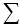  әрбір жол үшін;


      1-жол=2, 3-жолдардың 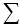  әрбір баған үшін;


      2-жол=2.1-2.7-жолдардың 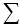  әрбір баған үшін;


      2.1-жол=2.1.1-2.1.3-жолдардың 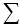  әрбір баған үшін;


      2.3-жолдағы деректер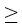 2.3.1, 2.3.2-жолдарының 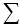  әрбір баған үшін;


      3-жол=3.1-3.3-жолдардың 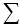  әрбір баған үшін;


      2) 3-бөлім "Пайдалану бағыттары бойынша негізгі капиталға салынған инвестициялар көлемі":
      1-баған=2-5, 7-бағандардың 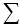  әрбір жол үшін;


      1-жол=пайдалану бағыттары бойынша толтырылған жолдар 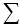  әрбір баған үшін;


      "68.10.0" қызмет түрі бойынша деректер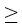 2-жолынан;


      1-жол 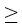  2-жолдан әрбір баған үшін.


      3) 4-бөлім "Пайдалану бағыттары бойынша жаңа негізгі құралдарды пайдалануға беру және құрылысқа салынған инвестициялар":
      1-жол=пайдалану бағыттары бойынша толтырылған жолдар 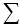  әрбір баған үшін;


      2-баған=3-6-бағандар 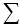  әрбір жол үшін;


      6-баған 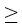  7-бағанға әр бір жол үшін.


      4) 5-бөлім "Қоршаған ортаны қорғауға бағытталған инвестициялар көлемі":
      1-баған=2-5, 7-бағандардың 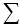  әрбір жол үшін;


      1-жол=1.1-1.9-жолдардың 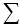  әрбір баған үшін;


      1.9-жол=1.9.1-1.9.3-жолдардың 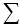  әрбір баған үшін;


      5) Бөлімдер арасындағы бақылау:
      2-бөлімнің 1-жолының деректері әр баған үшін 3-бөлімнің 1-жолының деректерімен бірдей болуы тиіс;
      4-бөлімнің 3-бағаны 1-жолы=2-бөлімнің 1-баған 2.1-жолына;
      4-бөлімнің 4-бағаны 1-жолы=2-бөлімнің 1-баған 2.2-жолына;
      4-бөлімнің 5-бағаны 1-жолы 2-бөлімнің 1-бағаны 2.3-жолынан;
      4-бөлімнің 6-бағаны 1-жолы 2-бөлімнің 1-бағаны 1-жолынан;
      4-бөлімнің 7-бағаны 1-жолы 2-бөлімнен 1-бағаны 1-жолынан;
      4-бөлімнің 8-бағаны 1-жолы 2-бөлімнің 1-бағаны 1-жолынан.
      5-бөлімнің 1-жолының деректері 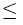  2-бөлімнің 1-жолына тиісті бағандар бойынша.


      2, 3, 5-бөлімдерінде:
      5-баған деректері 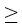  6-бағаннан әрбір жол үшін;


      7-баған деректері 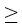  8-бағаннан әрбір жол үшін.

      Мөрдің орны (бар болған жағдайда)

      Место для печати (при наличии)

      Ескертпе:

      Примечание:

       Мұнда және бұдан әрі Қазақстан Республикасы Ұлттық экономика министрлігі Статистика комитетінің интернет-ресурсында "www.stat.gov.kz//Респонденттерге//Статистикалық нысандар//Айлық//1-ИС" сілтемесі бойынша орналасқан "Объектілер және қуаттар түрлерінің тізіміне" сәйкес толтырылады

      1 Здесь и далее заполняется согласно "Перечню видов объектов и мощностей", размещенному на интернет-ресурсе Комитета по статистике Министерства национальной экономики Республики Казахстан по ссылке "www.stat.gov.kz//Для респондентов// Статистические формы// Месячные формы//1-ИС"

      2 Есепті айда барлық көрсеткіштер бойынша бірдей бірнеше объектілер пайдалануға берілген жағдайда олардың жиынтық саны көрсетіледі

      2 В случае ввода в эксплуатацию в отчетном месяце одновременно нескольких идентичных по всем показателям объектов, указывается суммарное количество

      3 Здесь и далее – куб. метр – кубический метр, кв. метр – квадратный метр

      4 Аталған тармақ "Мемлекеттік статистика туралы" Қазақстан Республикасы Заңының 8-бабының 5-тармағына сәйкес толтырылады 

      4 Данный пункт заполняется согласно пункту 5 статьи 8 Закона Республики Казахстан "О государственной статистике"

 "Жеке құрылыс салушылардың объектілерді пайдалануға беруі туралы есеп"
(коды 161101113, индекс 1-ИС, кезеңділігі айлық)
жалпымемлекеттік статистикалық байқаудың статистикалық нысанын толтыру
жөніндегі нұсқаулық
      1. Осы "Жеке құрылыс салушылардың объектілерді пайдалануға беруі туралы есеп" (коды 161101113, индекс 1-ИС, кезеңділігі айлық) жалпымемлекеттік статистикалық байқаудың статистикалық нысанын толтыру жөніндегі нұсқаулық "Мемлекеттік статистика туралы" Қазақстан Республикасының 2010 жылғы 19 наурыздағы Заңының 12-бабы 8) тармақшасына сәйкес әзірленген және "Жеке құрылыс салушылардың объектілерді пайдалануға беруі туралы есеп" (коды 161101113, индекс 1-ИС, кезеңділігі айлық) жалпымемлекеттік статистикалық байқаудың статистикалық нысанын (бұдан әрі – статистикалық нысан) толтыру тәртібін нақтылайды. 
      2. Келесі анықтамалар осы статистикалық нысанды толтыру мақсатында қолданылады:
      1) ғимараттың жалпы құрылыс көлемі – ол плюс, минус 0,00 (жерүсті бөлігі) белгісінен жоғары және осы белгіден төмен (жерасты бөлігі) құрылыс көлемінің жиынтығы. 
      2) жапсаржай (қондырма) – өндірістік ғимараттар мен үй-жайлардан өртке қарсы кедергілермен бөлініп тұратын, әкімшілік және тұрмыстық үй-жайларды орналастыруға арналған ғимарат бөлігі; 
      3) жаңа құрылыс – пайдалануға берілгеннен кейін дербес баланста болатын, жаңадан салынатын кәсіпорындардың, ғимараттар мен имараттардың, сондай-ақ филиалдар мен жекелеген өндірістердің негізгі, қосалқы және қызмет көрсету мақсатындағы нысандар кешенін салу;
      4) жеке құрылыс салушылар – жеке қосалқы шаруашылық жүргізу үшін шаруашылық құрылыстарымен тұрғын немесе тұрғын емес құрылысқа белгіленген тәртіпте және осы құрылысты не өз күшімен, не басқа адамдарды немесе құрылыс ұйымдарын тартумен жүзеге асыратын азаматтар;
      5) имарат – табиғи немесе жасанды кеңістік шекаралары бар және өндірістік процестерді орындауға, материалдық құндылықтарды орналастыру және сақтау немесе адамдарды, жүктерді уақытша орналастыруға (жылжытуға), сондай-ақ жабдықтарды немесе коммуникацияларды орналастыруға (төсеуге, жүргізуге) арналған жасанды ауқымды, тегістікті немесе желілік (жерүсті, су беті және (немесе) жерасты, суасты) нысан; 
      6) қайта жаңарту – ғимараттың, имараттың жұмыс істеуін жақсарту үшін оны қайта құру немесе жұмыс істеп тұрған кәсіпорындарда (стансаларда) өндіріс көлемін арттыруды қарастыратын іс-шаралар кешені;
      7) кеңейту – жұмыс істеп тұрған кәсіпорындағы (имараттағы) қосымша өндіріс құрылысы, сондай-ақ қосымша немесе жаңа өндірістік қуаттар құру мақсатында жұмыс істеп тұрған немесе оған жанасатын алаңдарда жаңа құрылыс және қолданыстағы жекелеген цехтар мен негізгі, қосалқы және қызмет көрсету мақсатындағы объектілерді кеңейту;
      8) құрылыс объектісі – құрылысына (қайта құрылуына, кеңейтілуіне) дербес объектілік смета құрастырылатын, оған тиесілі барлық жабдықтары, мүкәммалдары, құралдары, галереялары, эстакадалары, ішкі инженерлік желілері және коммуникациялары бар жеке ғимарат немесе имарат;
      9) пәтердің жалпы алаңы – пәтердің лоджиялар, балкондар, дәліздер, қолайлы ашық алаңдары ескерілген тұрғын және қосалқы үй-жайлардың жиынтық алаңы;
      10) тұрғын үйлердегі кіріктіре-жапсарластыра салынған үй-жайлар – өзге (тұрғын емес) функционалдық бағытта пайдаланылатын үй-жайлар (кеңселер, дүкендер, дәмханалар, шаштараздар);
      11) тұрғын ғимарат – негізінен, тұрғын үй-жайлардан, сондай-ақ тұрғын емес үй-жайлардан және ортақ мүлік болып табылатын өзге де бөліктерден тұратын құрылыс; 
      12) тұрғын емес ғимараттар – адамдардың тұрақты тұруынан басқа, өзге мақсаттарда пайдаланылатын ғимарат (әкімшілік ғимараттар, банк ғимараттары, театрлар, спорттық кешендер, мейрамханалар, барлар, асханалар, ауруханалар, емханалар, санаторийлер, мектептер, бала-бақшалар, зауыт цехтары, наубайханалар, типографиялар, шаштараздар, шіркеулер, мешіттер, моншалар, автогараждар және басқалар);
      13) тұрғын үйдің (тұрғын ғимарат) жалпы алаңы – барлық үй-жайлардың пайдалы алаңдары мен барлық тұрғын емес үй-жайлардың алаңдарының, сондай-ақ, жалпы мүлік болып табылатын тұрғын үй бөлшектері алаңының қосындысы.
      3. Статистикалық нысанды толтыру үшін Объектіні пайдалануға қабылдау туралы мемлекеттік комиссия актісі негіздеме болып табылады. Статистикалық нысанмен бірге объектілер пайдалануға берілген жағдайда "Қазақстан Республикасындағы сәулет, қала құрылысы және құрылыс қызметі туралы" Қазақстан Республикасы 2001 жылғы 16 шілдедегі Заңының 73-бабына сәйкес ресімделген, салынған объектіні пайдалануға қабылдау туралы мемлекеттік қабылдау комиссиясы актісінің және меншік иесінің салынған объектіні пайдалануға өз бетінше қабылдау актісінің көшірмесі беріледі.
      Статистикалық нысанда жеке құрылыс салушылар, сондай-ақ фермер немесе шаруа қожалықтары салған объектілер бойынша мәліметтер көрсетіледі. 
      Есепке:
      1) баспана ретінде уақытша ыңғайластырылған үй-жайларды;
      2) үйдің тозған жеке бөліктері мен құрылымдарына ауыстыру жүргізілген, ғимараттың күрделі қабырғасын қайта тұрғызудан басқа, күрделі жөнделген үйлерді;
      3) ауыл шаруашылығы және басқа да ұйымдар тұрғызған және олардың негізгі құралдары болып саналатын тұрғын үйлерді;
      4) қоныс аударғандарды қоса алғанда, азаматтардың меншігіне беру немесе сату үшін ұйымдардың тұрғызған тұрғын үйлерін іске қосу туралы деректер кірмейді.
      Тұрғын ғимараттарға жеке және көппәтерлі тұрғын үйлер, мамандандырылған үйлер немесе әлеуметтік топтарға арналған тұрғын ғимараттар (жатақханалар, жетім балалар мен ата-анасының қамқорлығынсыз қалған балаларға арналған мектеп-интернаттар, балалар үйлері, қарттар мен мүгедектерге арналған интернат үйлері, тұрғылықты мекенжайы жоқ адамдарды бейімдеу орталықтары), сондай-ақ адамдардың тұрақты тұруына жарамды өзге де күрделі ғимараттар мен құрылыстар жатады.
      Тұрғын үй-жайларға жатын бөлмелері, қонақүйлер, балалар бөлмелері, үй бөлмесі, кітапханалар, асханалар, ойын бөлмелері жатады.
      Тұрғын емес үй-жайларға ішкі қосалқы үй-жайлар: асүйлер, қуыс-асүйлер немесе асүй асханасындағы асүй аймағы, дәліздер, кіреберіс холлдар, санитарлық-гигиеналық бөлмелер (ванналар, себезгі, дәретхана, аралас санитарлық торап, сауна), гардероб, жылу генераторларына арналған үй-жайлар жатады.
      Әрбір объектіге жеке-жеке бланк толтырылады. Есепті айда барлық көрсеткіштер бойынша (тұрғын үйдің түрі, орналасқан орны, типі) бірдей бірнеше объектілер пайдалануға берілген жағдайда, респондент тиісті жолда олардың санын көрсетіп, барлық объектілерге бір бланк толтырады. Есептің көрсеткіштері (ғимараттар саны, көлемі, ауданы, нақты құны және тағы басқалар) барлық объектілер бойынша жиынтықталып келтіріледі. 
      4. Объект түрінің кодын статистика органының қызметкері Объектілер және қуаттар түрлерінің тізіміне сәйкес көрсетеді. Пайдалануға берілген объектілердің қуатын респондент осы тізімде қарастырылған өлшем бірліктерімен көрсетеді (екі ондық белгілермен).
      Объект түрінің орналасқан орнының кодын статистика органының қызметкері Әкімшілік-аумақтық объектілер жіктеуішіне сәйкес көрсетеді.
      5. Саяжайларды тұрақты тұруға пайдалануға берілген жағдайда, оларды жеке тұрғын үйлер ретінде есепке алынады.
      Тұрғын үйлер тұрғын емес мақсатымен кіріктіре-жапсарластыра салынған үй-жайларымен пайдалануға берілген жағдайда, үйдің тұрғын бөлігіне жеке бланк, яғни кіріктіре-жапсарластыра салынған үй-жайларды қоспай, және мақсатына қарай әрбір кіріктіре-жапсарластыра салынған үй-жайға жеке бланк толтырылады.
      Тұрғын емес ғимаратты басқа мақсаттағы ғимараттан қайта жаңарту немесе қайта құрудан кейін пайдалануға беру кезінде 2, 3, 4, 6-бөлімдер деректері толтырылмайды. Тұрғын ғимаратты басқа мақсаттағы ғимараттан қайта жаңарту немесе қайта құрудан кейін пайдалануға беру кезінде ғимараттар саны мен жалпы құрылыс көлемінен басқа, есептің барлық көрсеткіштері толтырылады. 
      Қуаттар мен объектілерді іске қосу бойынша қираған ғимараттар мен имараттарды қалпына келтіру кезінде, бұрынырақ ақаулық тізімдеме негізінде істен шығарылған және пайдалануға алынған объектілер көрсетіледі. Объектілер секциялап пайдалануға берілген жағдайда ғимараттардың саны объекті құрылысы толық аяқталып, пайдалануға тұтас берілгеннен соң ғана қойылады.
      Жаңа тұрғын үйдегі жапсарлас салынған үй-жай, жапсарлас кіріктірме үй-жайлар пайдалануға берілген жағдайда, жаңа ғимараттардың саны туралы деректер толтырылмайды. 
      Егер ғимараттар бір-біріне ортақ бір қабырғамен жалғанатын болса, бірақ олардың әрқайсысы дербес құрылыстық тұтастықты көрсететін болса, онда олар жеке ғимараттар болып саналады және тиісті түрде есепке алынады. 
      8-бөлімде жеке құрылыс салушылар, сондай-ақ фермерлік (шаруа) қожалықтар пайдалануға берген объектілердің нақты құны көрсетіледі.
      Бұл ретте, кәсіпкерлік қызмет отбасылық кәсіпкерлік түрінде немесе жеке кәсіпкерлікті жүзеге асыруға негізделген нысанда жүзеге асырылатын фермерлік (шаруа) қожалықтары 8 және 8.1-бөлімдерінде пайдалануға берілген ғимараттар мен имараттардың нақты құнын және олардың ауылшаруашылық техникасын, жабдықтарды сатып алуы көрсетіледі.
      6. Осы статистикалық нысанды ұсыну қағаз жеткізгіште немесе электрондық түрде жүзеге асырылады. Статистикалық нысанды электрондық түрде толтыру Қазақстан Республикасы Ұлттық экономика министрлігі Статистика комитетінің интернет-ресурсында (www.stat.gov.kz) орналастырылған "Деректерді оn-line режимде жинау" ақпараттық жүйесі арқылы жүзеге асырылады.
      7. Арифметикалық-логикалық бақылау:
      Егер 3-жол толтырылған болса, онда 4.1 және 4.2-жолдар толтырылады.
      Егер 5.1-жол толтырылған болса, онда 5.2-жол толтырылады.
      6-жол жатақханалар, жетім балалар мен ата-анасының қамқорлығынсыз қалған балаларға арналған мектеп-интернаттар, балалар үйлері, қарттар мен мүгедектерге арналған интернат-үйлер, белгілі тұрғылықты жері жоқ адамдарды бейімдеу орталықтары және өзге де тұрғын ғимараттар (тұрғын үйлерден басқа) пайдалануға берілген жағдайда толтырылады.
      Тұрғын үйлерді пайдалануға берген жағдайда 7-жол толтырылмайды.      

      Мөрдің орны (бар болған жағдайда)

      Место для печати (при наличии)

      Ескертпе:

      Примечание:

      1Мұнда және бұдан әрі Қазақстан Республикасы Ұлттық экономика министрлігі Статистика комитетінің интернет-ресурсында "www.stat.gov.kz//Респонденттерге//Статистикалық нысандар//Жылдық//1-ИС" сілтемесі бойынша орналасқан "Объектілер және қуаттар түрлерінің тізіміне" сәйкес толтырылады

      1 Здесь и далее заполняется согласно "Перечню видов объектов и мощностей", размещенному на интернет-ресурсе 
Комитета по статистике Министерства национальной экономики Республики Казахстан по ссылке 
"www.stat.gov.kz//Для респондентов// Статистические формы// Годовые формы//1-ИС"

      2 Есепті айда барлық көрсеткіштер бойынша бірдей бірнеше объектілер пайдалануға берілген жағдайда олардың жиынтық саны көрсетіледі

      2 В случае ввода в эксплуатацию в отчетном месяце одновременно нескольких идентичных по всем показателям объектов, указывается суммарное количество

      3 Здесь и далее – куб. метр – кубический метр, кв. метр – квадратный метр

      4 Аталған тармақ "Мемлекеттік статистика туралы" Қазақстан Республикасы Заңының 8-бабының 5-тармағына сәйкес  толтырылады

      4 Данный пункт заполняется согласно пункту 5 статьи 8 Закона Республики Казахстан "О государственной статистике" 

 "Жеке құрылыс салушылардың объектілерді пайдалануға беруі туралы есеп" (коды 161112113, индексі 1-ИС, кезеңділігі жылдық)
жалпымемлекеттік статистикалық байқаудың статистикалық
нысанын толтыру жөніндегі нұсқаулық
      1. Осы "Жеке құрылыс салушылардың объектілерді пайдалануға беруі туралы есеп" (коды 161112113, индексі 1-ИС, кезеңділігі жылдық) жалпымемлекеттік статистикалық байқаудың статистикалық нысанын толтыру жөніндегі нұсқаулық "Мемлекеттік статистика туралы" Қазақстан Республикасының 2010 жылғы 19 наурыздағы Заңының 12-бабы 8) тармақшасына сәйкес әзірленген және "Жеке құрылыс салушылардың объектілерді пайдалануға беруі туралы есеп" (коды 161112113, индексі 1-ИС, кезеңділігі жылдық) (бұдан әрі – статистикалық нысан) жалпымемлекеттік статистикалық байқаудың статистикалық нысанын толтыру тәртібін нақтылайды. 
      2. Келесі анықтамалар осы статистикалық нысанды толтыру мақсатында қолданылады:
      1) биомасса – органикалық, қазба емес биологиялық туынды материалдар;
      2) биогаз – биомассаны ашыту нәтижесінде алынатын метан, көміртегінің және (немесе) сутегінің монооксиді.
      3) геотермальдық энергия – жер қабатынан бөлінетін жылу, әдетте, қыздырылған су немесе бу түріндегі энергия;
      4) ғимараттың жалпы құрылыс көлемі – ол плюс, минус 0,00 (жерүсті бөлігі) белгісінен жоғары және осы белгіден төмен (жерасты бөлігі) құрылыс көлемінің жиынтығы. Жер асты және жерүсті ғимараттардың құрылыс көлемі жоғары беттің шегімен анықталады;
      5) ғимараттардың, құрылыстардың, имараттардың энерготиімділік сыныбы – ғимараттардың, құрылыстардың, имараттардың энергия тұтыну үнемділігінің пайдалану сатысындағы энергия тиімділігін сипаттаушы деңгейі;
      6) жапсаржай (қондырма) – өндірістік ғимараттар мен үй-жайлардан өртке қарсы кедергілермен бөлініп тұратын, әкімшілік және тұрмыстық үй-жайларды орналастыруға арналған ғимарат бөлігі; 
      7) жаңа құрылыс – пайдалануға берілгеннен кейін дербес баланста болатын, жаңадан салынатын кәсіпорындардың, ғимараттар мен имараттардың, сондай-ақ филиалдар мен жекелеген өндірістердің негізгі, қосалқы және қызмет көрсету мақсатындағы нысандар кешенін салу;
      8) жаңартылатын энергия көздерi – табиғи жаратылыс процестерi есебiнен үздiксiз жаңартылатын энергия көздерi мынадай түрлерді қамтиды: күн сәулесiнiң энергиясы, жел энергиясы, гидродинамикалық су энергиясы; геотермальдық энергия: топырақтың, жерасты суларының, өзендердiң, су айдындарының жылуы, сондай-ақ бастапқы энергия ресурстарының антропогендiк көздерi: биомасса, биогаз және электр және (немесе) жылу энергиясын өндiру үшiн пайдаланылатын органикалық қалдықтардан алынатын өзге де отын;
      9) жел энергиясы – электр энергиясын өндіру үшін жел қозғалтқыштарында пайдаланылатын желдің кинетикалық энергиясы;
      10) жеке құрылыс салушылар – жеке қосалқы шаруашылық жүргізу үшін шаруашылық құрылыстарымен тұрғын немесе тұрғын емес құрылысқа белгіленген тәртіпте және осы құрылысты не өз күшімен, не басқа адамдарды немесе құрылыс ұйымдарын тартумен жүзеге асыратын азаматтар;
      11) имарат – табиғи немесе жасанды кеңістіктік шекаралары бар және өндірістік процестерді орындауға, материалдық құндылықтарды орналастыру және сақтау немесе адамдарды, жүктерді уақытша орналастыруға (жылжытуға), сондай-ақ жабдықтарды немесе коммуникацияларды орналастыруға (төсеуге, жүргізуге) арналған жасанды ауқымды, тегістікті немесе желілік (жерүсті, су беті және (немесе) жерасты, суасты) нысан;
      12) қайта жаңарту – ғимараттың, имараттың жұмыс істеуін жақсарту үшін оны қайта құру немесе жұмыс істеп тұрған кәсіпорындарда (стансаларда) өндіріс көлемін арттыруды қарастыратын іс-шаралар кешені;
      13) кеңейту – жұмыс істеп тұрған кәсіпорындағы (имараттағы) қосымша өндіріс құрылысы, сондай-ақ қосымша немесе жаңа өндірістік қуаттар құру мақсатында жұмыс істеп тұрған немесе оған жанасатын алаңдарда жаңа құрылыс және қолданыстағы жекелеген цехтар мен негізгі, қосалқы және қызмет көрсету мақсатындағы объектілерді кеңейту;
      14) күн энергиясы – тікелей күн сәулесінің астына қойылатын арнайы жартылай өткізгіштік күн пластиналық коллекторлардың көмегімен жылу және электр энергиясына өңделіп айналдырылған күн сәулесінің энергиясы;
      15) құрылыс объектісі – құрылысына (қайта құрылуына, кеңейтілуіне) дербес объектілік смета құрастырылатын оған тиесілі барлық жабдықтары, мүкәммалдары, құралдары, галереялары, эстакадалары, ішкі инженерлік желілері және коммуникациялары бар жеке ғимарат немесе имарат;
      16) пәтердің жалпы алаңы – пәтердің лоджиялар, балкондар, дәліздер, қолайлы ашық алаңдары ескерілген тұрғын және қосалқы үй-жайлардың жиынтық алаңы;
      17) тұрғын үйлердегі кіріктіре-жапсарластыра салынған үй-жайлар – өзге (тұрғын емес) функционалдық бағытта пайдаланылатын үй-жайлар (кеңселер, дүкендер, дәмханалар, шаштараздар);
      18) тұрғын ғимарат – негізінен тұрғын үй-жайлардан, сондай-ақ тұрғын емес үй-жайлардан және ортақ мүлік болып табылатын өзге де бөліктерден тұратын құрылыс; 
      19) тұрғын емес ғимараттар – адамдардың тұрақты тұруынан басқа, өзге мақсаттарда пайдаланылатын ғимарат (әкімшілік ғимараттар, банк ғимараттары, театрлар, спорттық кешендер, мейрамханалар, барлар, асханалар, ауруханалар, емханалар, санаторийлер, мектептер, балабақшалар, зауыт цехтары, наубайханалар, типографиялар, шаштараздар, шіркеулер, мешіттер, моншалар, автогараждар);
      20) тұрғын үйдің (тұрғын ғимарат) жалпы алаңы – барлық үй-жайлардың тұрғын үй-жайларының алаңдары мен тұрғын емес үй-жайлардың алаңдарының, сондай-ақ жалпы мүлік болып табылатын тұрғын үй бөліктері алаңының қосындысы.
      21) энергетикалық тиімділік (энергия тиімділігі) – энергетикалық ресурстарды пайдаланудан болған пайдалы әсердің осы әсерді алу мақсатында өндірілген энергетикалық ресурстардың шығындарына қатынасын көрсететін сипаттамалар.
      3. Статистикалық нысанды толтыру үшін Объектіні пайдалануға қабылдау туралы мемлекеттік комиссия актісі негіздеме болып табылады. Статистикалық нысанмен бірге объектілер пайдалануға берілген жағдайда "Қазақстан Республикасындағы сәулет, қала құрылысы және құрылыс қызметі туралы" Қазақстан Республикасы 2001 жылғы 16 шілдедегі Заңының 73-бабына сәйкес ресімделген, салынған объектіні пайдалануға қабылдау туралы мемлекеттік қабылдау комиссиясы актісінің және меншік иесінің салынған объектіні пайдалануға өз бетінше қабылдау актісінің көшірмесі беріледі.
      Статистикалық нысанда жеке құрылыс салушылар, сондай-ақ фермер немесе шаруа қожалықтары салған объектілер бойынша мәліметтер көрсетіледі. 
      Есепке: 
      1) баспана ретінде уақытша ыңғайластырылған үй-жайларды;
      2) үйдің тозған жеке бөліктері мен құрылымдарына ауыстыру жүргізілген, ғимараттың күрделі қабырғасын қайта тұрғызудан басқа, күрделі жөнделген үйлерді;
      3) ауыл шаруашылығы және басқа да ұйымдар тұрғызған және олардың негізгі құралдары болып саналатын тұрғын үйлерді;
      4) қоныс аударғандарды қоса алғанда, азаматтардың меншігіне беру немесе сату үшін ұйымдардың тұрғызған тұрғын үйлерін іске қосу туралы деректер кірмейді.
      Тұрғын ғимараттарға жеке және көппәтерлі тұрғын үйлер, мамандандырылған үйлер немесе әлеуметтік топтарға арналған тұрғын ғимараттар (жатақханалар, жетім балалар мен ата-анасының қамқорлығынсыз қалған балаларға арналған мектеп-интернаттар, балалар үйлері, қарттар мен мүгедектерге арналған интернат үйлері, тұрғылықты мекенжайы жоқ адамдарды бейімдеу орталықтары), сондай-ақ адамдардың тұрақты тұруына жарамды өзге де күрделі ғимараттар мен құрылыстар жатады.
      Тұрғын үй-жайларға жатын бөлмелері, қонақүйлер, балалар бөлмелері, үй бөлмесі, кітапханалар, асханалар, ойын бөлмелері жатады.
      Тұрғын емес үй-жайларға ішкі қосалқы үй-жайлар: асүйлер, қуыс-асүйлер немесе асүй асханасындағы асүй аймағы, дәліздер, кіреберіс холлдар, санитарлық-гигиеналық бөлмелер (ванналар, себезгі, дәретхана, аралас санитарлық торап, сауна), гардероб, жылу генераторларына арналған үй-жайлар жатады.
      Әрбір объектіге жеке-жеке бланк толтырылады. Есепті айда барлық көрсеткіштер бойынша (тұрғын үйдің түрі, орналасқан орны, типі) бірдей бірнеше объектілер пайдалануға берілген жағдайда, респондент тиісті жолда олардың санын көрсетіп, барлық объектілерге бір бланк толтырады. Есептің көрсеткіштері (ғимараттар саны, көлемі, ауданы, нақты құны және тағы басқалар) барлық объектілер бойынша жиынтықталып келтіріледі. 
      4. Объект түрінің кодын статистика органының қызметкері Объектілер және қуаттар түрлерінің тізбесіне сәйкес көрсетеді. Пайдалануға берілген объектілердің қуатын респондент осы тізбеде қарастырылған өлшем бірліктерінде (екі ондық белгімен) көрсетеді.
      Объектінің орналасқан орнының кодын статистика органының қызметкері Әкімшілік-аумақтық объектілер жіктеуішіне сәйкес көрсетеді.
      5. Саяжайлар тұрақты тұру үшін пайдалануға берілген жағдайда, олар жеке тұрғын үйлер ретінде есепке алынады.
      Тұрғын үйлер тұрғын емес мақсаттағы кіріктіре-жапсарластыра салынған үй-жайларымен пайдалануға берілген жағдайда, үйдің тұрғын бөлігіне жеке бланк, яғни кіріктіре-жапсарластыра салынған үй-жайларды қоспай және мақсатына қарай әрбір кіріктіре-жапсарластыра салынған үй-жайға жеке бланк толтырылады.
      Тұрғын емес ғимаратты басқа мақсаттағы ғимараттардан қайта жаңарту немесе қайта құрудан кейін пайдалануға беру кезінде, 3-11-бөлімдердің деректері толтырылмайды. Тұрғын ғимаратты басқа мақсаттағы ғимараттан қайта жаңарту немесе қайта құрудан кейін пайдалануға беру кезінде, ғимараттар саны, жалпы құрылыс көлемі, ғимараттардың қабаттылығы, абаттандыру дәрежесі және қабырғаларының материалдарынан басқа есептің барлық көрсеткіштері толтырылады.
      Қуаттар мен объектілерді іске қосу бойынша қираған ғимараттар мен имараттарды қалпына келтіру кезінде бұдан бұрын ақаулық тізімдеме негізінде істен шығарылған және пайдалануға алынған объектілер көрсетіледі. Объектілер секциялап пайдалануға берілген жағдайда ғимараттардың саны объекті құрылысы толық аяқталып, пайдалануға тұтас берілген соң ғана қойылады.
      Жаңа тұрғын үйдегі жапсарлас салынған үй-жай, жапсарлас кіріктірме үй-жайлар пайдалануға берілген жағдайда, жаңа ғимараттардың саны туралы деректер толтырылмайды. Тұрғын үйлерге жапсаржай (қондырма) пайдалануға берілген жағдайда, 9-бөлімнің 2, 3-бағандары толтырылады. 
      Егер ғимараттар бір-біріне ортақ бір қабырғамен жалғанатын болса, бірақ олардың әрқайсысы дербес құрылыстық тұтастықты көрсететін болса, онда олар жеке ғимараттар болып саналады және тиісті түрде есепке алынады. 
      10-бөлім жаңартылатын энергия көздерін пайдаланатын объектілер пайдалануға берілген жағдайда толтырылады. Тек қана жаңартылатын энергия көздерін пайдаланатын объектілер пайдалануға берілген жағдайда "Негізгі түрі" бағаны толтырылады. Жаңартылатын энергия көздерін ішінара қолданатын (негізгі жылумен және электрмен қамтамасыз етуден басқа) объектілер пайдалануға берілген жағдайда "Қосалқы түрі" бағаны толтырылады. 
      11-бөлім энергия тиімділігі төлқұжаты және техникалық-экономикалық сараптаманың қорытындысы негізінде толтырылады. Пайдалануға берілген объектінің энергия тиімділігі класы 2.04-21-2004 "Азаматтық ғимараттардың энергия тұтынуы мен жылу қорғанышы" Қазақстан Республикасының Құрылыс нормаларына және 2.04-04-2011 "Ғимараттардың жылу қорғанышы" Қазақстан Республикасының Құрылыс нормаларына сәйкес толтырылады.
      13-бөлімде жеке құрылыс салушылар, сондай-ақ фермер (шаруа) қожалықтары пайдалануға берген объектілердің нақты құнын көрсету қажет.
      Бұл ретте, кәсіпкерлік қызмет отбасылық кәсіпкерлік түрінде немесе жеке кәсіпкерлікті жүзеге асыруға негізделген нысанда жүзеге асырылатын фермер (шаруа) қожалықтары 13 және 13.1-бөлімдерде пайдалануға берілген ғимараттар мен имараттардың нақты құнын және олардың ауылшаруашылық техникасын, жабдықтарды сатып алуын көрсетеді.
      6. Осы статистикалық нысанды ұсыну қағаз жеткізгіште немесе электрондық түрде жүзеге асырылады. Статистикалық нысанды электрондық түрде толтыру Қазақстан Республикасы Ұлттық экономика министрлігі Статистика комитетінің интернет-ресурсында (www.stat.gov.kz) орналастырылған "Деректерді оn-line режимде жинау" ақпараттық жүйесі арқылы жүзеге асырылады.
      7. Арифметикалық-логикалық бақылау:
      2, 6, 8-бөлімдерде бір ғана ұяшық толтырылады. Егер 3-бөлім толтырылған болса, онда 4.1 және 4.2-жолдар толтырылады.
      5-бөлім жатақханалар, жетім балалар мен ата-анасының қамқорлығынсыз қалған балаларға арналған мектеп-интернаттар, балалар үйлері, қарттар мен мүгедектерге арналған интернат үйлері, тұрғылықты мекенжайы жоқ адамдарды бейімдеу орталықтары және өзге де тұрғын ғимараттар (тұрғын үйлерден басқа) пайдалануға берілген жағдайда толтырылады.
      7-бөлімде 7.3 және 7.4, 7.5 және 7.6, 7.8 және 7.9-жолдардың екі ұяшығының біреуі ғана толтырылады.
      9.1-9.8-жолдарда барлық үш баған толтырылуы қажет.
      Тұрғын үйлер пайдалануға берілген жағдайда 12-жол толтырылмайды.

      Ескертпе:

      Примечание:

      1 Мұнда және бұдан әрі Қазақстан Республикасы Ұлттық экономика министрлігі Статистика комитетінің интернет-ресурсындағы "www.stat.gov.kz//Респонденттерге//Статистикалық нысандар//Айлық//2-КС" сілтемесі бойынша орналасқан "Объектілер және қуаттар түрлерінің тізбесіне" сәйкес толтырылады

      1 Здесь и далее заполняется согласно "Перечню видов объектов и мощностей", размещенному на интернет-ресурсе 
Комитета по статистике Министерства национальной экономики Республики Казахстан по ссылке 
"www.stat.gov.kz//Для респондентов// Статистические формы// Месячные формы//2-КС"

      2 Есепті айда барлық көрсеткіштер бойынша бір мезгілде бірдей бірнеше объектілер пайдалануға берілген жағдайда олардың жалпы саны көрсетіледі

      2 В случае ввода в эксплуатацию в отчетном месяце одновременно нескольких идентичных по всем показателям объектов, указывается суммарное количество

      3 Здесь и далее – куб. метр – кубический метр, кв. метр – квадратный метр

      4 Аталған тармақ "Мемлекеттік статистика туралы" Қазақстан Республикасы Заңының 8-бабының 5-тармағына сәйкес толтырылады 

      4 Данный пункт заполняется согласно пункту 5 статьи 8 Закона Республики Казахстан "О государственной статистике"



      Мөрдің орны (бар болған жағдайда)

      Место для печати (при наличии)

 "Объектілерді пайдалануға беру туралы есеп" (коды 161101177, индексі 
2-КС, кезеңділігі айлық) жалпымемлекеттік статистикалық байқаудың
статистикалық нысанын толтыру жөніндегі нұсқаулық
      1. "Объектілерді пайдалануға беру туралы есеп" (коды 161101177, индексі 2-КС, кезеңділігі айлық) жалпымемлекеттік статистикалық байқаудың статистикалық нысанын толтыру жөніндегі осы нұсқаулық "Мемлекеттік статистика туралы" Қазақстан Республикасының 2010 жылғы 19 наурыздағы Заңының 12-бабы 8) тармақшасына сәйкес әзірленген және "Объектілерді пайдалануға беру туралы есеп" (коды 161101177, индексі 2-КС, кезеңділігі айлық) жалпымемлекеттік статистикалық байқаудың статистикалық нысанын толтыру тәртібін нақтылайды.

      2. Келесі анықтамалар аталған статистикалық нысанды толтыру мақсатында қолданылады:

      1) банктердің кредиттері – бұл қарыз алушының қаржы қаражатына қажеттілігін қанағаттандыру үшін белгілі мақсатқа банк беретін ақшалай қаражаттар; 

      2) басқа да қарыз қаражаттары – шаруашылық жүргізетін субъектіге тиесілі емес, бірақ оның иелігінде уақытша болатын және оның өз қаражатымен бірдей пайдаланылатын ақша қаражаттары, оларға (банк кредиттерінен басқа) басқа ұйымдардың қарыздары, заңды және жеке тұлғалар-кәсіпорындар құрылтайшылары, заңды және жеке тұлғалардың қарыздары, отандық және шетелдік банктік емес мекемелер (микрокредиттік ұйымдар), резидент емес заңды және жеке тұлғалар беретін қарыздар мен гранттар жатады;

      3) ғимараттың жалпы құрылыс көлемі - бұл плюс, минус 0,00 (жерүсті бөлігі) белгісінен жоғары және осы белгіден төмен (жерасты бөлігі) құрылыс көлемінің жиынтығы. Ғимараттың жерасты және жерүсті бөліктерінің құрылыс көлемі шектеуші беттер шегімен анықталады;

      4) жапсаржай (қондырма) – өндірістік ғимараттар мен бөлмелерден өртке қарсы кедергілермен бөлініп тұратын, әкімшілік және тұрмыстық үй-жайларды орналастыруға арналған ғимарат бөлігі;

      5) жалға берілетін (коммуналдық) тұрғын үйлер – Тұрғын үй құрылысын дамыту бағдарламасының аясында салынған, халықтың әлеуметтік тұрғыдан қорғалатын топтарына жалға берілетін үйлер;

      6) жалға берілетін тұрғын үйлер – жеке инвестициялар есебінен мемлекеттік емес құрылыс салушылармен салынған мемлекетке жалға беруге арналған үйлер;

      7) жаңа құрылыс – пайдалануға берілгеннен кейін дербес баланста болатын, жаңадан салынатын кәсіпорындардың, ғимараттар мен имараттардың, сондай-ақ филиалдар мен жекелеген өндірістердің негізгі, қосалқы және қызмет көрсету мақсатындағы объектілер кешенін салу;

      8) жергілікті атқарушы органдарды бюджеттік кредиттеу есебінен салынған тұрғын үйлер – құрылысы Тұрғын үй құрылысы бағдарламасы шеңберінде, республикалық бюджеттен жергілікті атқарушы органдарды кредиттеу есебінен салынған үйлер;

      9) жергілікті бюджет қаражаттары – жергілікті атқарушы органдардың қарыз алу қаражаттарын қоса алғанда, қайтарымды және қайтарымсыз негізде жергілікті бюджеттен бөлінетін қаражат;

      10) имарат – табиғи немесе жасанды кеңістіктік шекаралары бар және өндірістік процестерді орындауға, материалдық құндылықтарды орналастыруға және сақтауға немесе адамдарды, жүктерді уақытша орналастыруға (жылжытуға), сондай-ақ жабдықтарды немесе коммуникацияларды орналастыруға (төсеуге, жүргізуге) арналған жасанды ауқымды, тегістікті немесе желілік объект (жерүсті, субеті және (немесе) жерасты, суасты) нысаны;

      11) кеңейту – жұмыс істеп тұрған кәсіпорындағы (имараттағы) қосымша өндірістер құрылысы, сондай-ақ қосымша немесе жаңа өндірістік қуаттар құру мақсатында жұмыс істеп тұрған аумақта немесе оған жанасатын алаңдарда жаңа құрылыс және қолданыстағы жекелеген цехтар мен негізгі, қосалқы және қызмет көрсету мақсатындағы объектілерді кеңейту;

      12) коммерциялық тұрғын үйлер – коммерциялық (мемлекеттік емес) құрылыс салушылармен әрі қарай ипотекалық кредит беру жүйесі бойынша сату үшін салынған, оның ішінде банктерден ипотекалық кредиттер алған үлескерлер қаражатын тартумен тұрғын үй құрылысына үлестік қатысу туралы шарт бойынша салынған үйлер;

      13) қайта жаңарту – ғимараттың жұмыс істеуін жақсарту үшін оны қайта құру немесе жұмыс істеп тұрған кәсіпорындарда (стансаларда) өндіріс көлемін арттыруды қарастыратын шаралар кешені;

      14) құрылыстың нақты құны – құрылыс салушының тапсырыс беруші нақты төлеген сомаларында құрылыс және монтаж жұмыстарына, тапсырыс беруші сатып алған жабдықтың, құралдың, мүкәммалдың құнына, жобалау-іздестіру жұмыстары мен шығындарына күрделі шығындар; сондай–ақ құрылыс объектісінің мүкәммалдық құнына жатқызылатын залалдарға нақты жұмсалған сома;

      15) құрылыс объектісі – құрылысына (қайта құрылуына, кеңейтілуіне) дербес объектілік смета құрастырылатын, оған тиесілі барлық жабдықтары, мүкәммалдары, құралдары, галереялары, эстакадалары, ішкі инженерлік желілері және коммуникациялары бар жеке үй немесе имарат;

      16) пәтердің жалпы алаңы – лоджиялар, балкондар, дәліздер, терассаларды есепке алғанда пәтердің тұрғын және қосалқы үй-жайларының жиынтық алаңы;

      17) резидент еместердің қарыз қаражаттары – шетелдік заңды тұлға және жеке тұлғалардың, банктік емес мекемелердің қарыздары есебінен жүзеге асырылатын инвестициялар;

      18) республикалық бюджет қаражаты – үкіметтің сыртқы қарыздарын қоса алғанда, қайтарымды және қайтарымсыз негізде республикалық бюджеттен бөлінген қаражат;

      19) меншікті қаражаттар – кәсіпорындардың, ұйымдардың, халықтың қаражаттары;

      20) тұрғын емес ғимараттар – адамдардың тұрақты тұруынан басқа, өзге мақсаттарда пайдаланылатын ғимарат (әкімшілік үйлер, банк ғимараттары, театрлар, спорттық кешендер, мейрамханалар, барлар, асханалар, ауруханалар, емханалар, санаторийлер, мектептер, балабақшалар, зауыт цехтары, наубайханалар, типографиялар, шаштараздар, шіркеулер, мешіттер, моншалар, автогараждар және басқалар);

      21) тұрғын ғимарат – негізінен, тұрғын үй-жайлардан, сондай-ақ тұрғын емес үй-жайлардан және ортақ мүлік болып табылатын өзге де бөліктерден тұратын құрылыс;

      22) тұрғын үйлердегі кіріктіре-жапсарластыра салынған үй-жайлар - өзге бағытта пайдаланылатын тұрғын емес үй-жайлар (офистер, дүкендер, дәмханалар, шаштараздар және тағы басқалар);

      23) тұрғын үйдің (тұрғын ғимарат) жалпы алаңы – барлық тұрғын үй-жайлардың пайдалы алаңдары мен барлық тұрғын емес үй-жайлардың алаңдарының, сондай-ақ ортақ мүлік болып табылатын тұрғын үй бөліктері алаңының қосындысы;

      24) шетелдік банктер – тіркелген мемлекеттің заңнамасы бойынша банктік операциялар жүргізуге құқы бар, Қазақстан Республикасының шегінен тыс құрылған банктер және өзге де қаржы институттары;

      3. Статистикалық нысанды толтыру үшін Объектіні пайдалану актісі негіз болып саналады. Объектілер пайдалануға берілген кезде статистикалық нысанмен бірге "Қазақстан Республикасындағы сәулет, қала құрылысы және құрылыс қызметі туралы" Қазақстан Республикасы 2001 жылғы 16 шілдедегі Заңының 73-бабына сәйкес ресімделген, салынған объектілерді пайдалану актісінің және Меншік иесінің объектіні пайдалануға өз бетінше қабылдау актісінің көшірмелерін беру қажет.

      Егер филиал және (немесе) өкілдікке заңды тұлға статистикалық нысанды тапсыру бойынша өкілеттік берген болса, онда ол статистикалық нысанды өзінің орналасқан жері бойынша тапсырады. Егер филиал және (немесе) өкілдіктің мұндай өкілеттілігі болмаса, заңды тұлға статистикалық нысанды филиалдар және (немесе) өкілдіктер бөлінісінде олардың орналасқан жерін көрсете отырып тапсырады.

      Екі және одан да көп облыстар аумағында объектілерді пайдалануға беруді жүзеге асырушы заңды тұлғалар және (немесе) олардың филиалдары мен өкілдіктері әрбір аумақ бойынша ақпаратты көрсете отырып, жеке бланкілерде тапсырады, яғни деректер пайдалануға берілген объектілердің орналасқан жері бойынша көрсетіледі.

      Тұрғын ғимараттарға жеке және көппәтерлі тұрғын үйлер, мамандандырылған үйлер немесе әлеуметтік топтарға арналған (тұрғын ғимараттар, жатақханалар, жетім балалар мен ата-анасының қамқорлығынсыз қалған балаларға арналған мектеп-интернаттар, балалар үйлері, қарттар мен мүгедектерге арналған интернат-үйлер, тұрғылықты мекенжайы жоқ адамдарды бейімдеу орталықтары), сондай-ақ халықтың тұрақты тұруына жарамды басқа да күрделі ғимараттар мен құрылыстар жатады.

      Тұрғын жайларға жатын бөлме, қонақ бөлме, балалар бөлмесі, үйдегі кабинет, кітапханалар, асханалар, ойын бөлмелері жатады.

      Тұрғын емес үй-жайларға ішкі қосалқы үй-жайлар: асүйлер, қуыс-ас-үйлер немесе асүй-асханадағы асүй аймағы, дәліздер, холлдар, санитарлық-гигиеналық бөлмелер (ванналар, себезгі, дәретхана, аралас санитарлық торап, сауна), гардероб, жылу генераторларына арналған үй-жайлар жатады.

      Әрбір объектіге жеке нысан толтырылады. Есепті айда барлық көрсеткіштер бойынша (түрі, орналасқан жері, қаржыландыру көзі, тұрғын үйдің типі) бірдей бірнеше объектілер бір уақытта пайдалануға берілген жағдайда, респондент тиісті ұяшықта олардың санын көрсете отырып, барлық объектілерге бір бланк толтырады. Есептің көрсеткіштері (ғимараттар саны, көлемі, ауданы, нақты құны және тағы басқалар) барлық объектілер бойынша қосылып келтіріледі. 

      4. Объекті түрінің кодын статистика органының қызметкері Объектілер және қуаттар түрлерінің тізіміне сәйкес көрсетеді. Пайдалануға берілген объектілердің қуатын респондент осы тізімде қарастырылған өлшем бірліктерінде көрсетеді (екі ондық таңбамен).

      Объектінің орналасқан жерінің кодын статистика органының қызметкері Әкімшілік-аумақтық объектілер жіктеуішіне сәйкес көрсетеді.

      5. Саяжайларды тұрақты тұруға пайдалануға берген жағдайда, оларды жеке үйлер ретінде есепке алу қажет.

      Тұрғын үйлер тұрғын емес мақсатымен кіріктіре-жапсарластыра салынған үй-жайларымен пайдалануға берілген жағдайда, ғимараттың тұрғын үй бөлігіне жеке нысан, яғни кіріктіре-жапсарластыра салынған үй-жайларды қоспай және мақсатына қарай әрбір кіріктіре-жапсарластыра салынған үй-жайға бөлек нысан толтырылады.

      Тұрғын емес ғимаратты басқа мақсаттағы ғимараттан қайта жаңарту немесе қайта құрудан кейін пайдалануға беру кезінде 4-7 бөлімдер деректері толтырылмайды. Тұрғын ғимаратты басқа мақсаттағы ғимараттан қайта жаңарту немесе қайта құрудан кейін пайдалануға беру кезінде ғимараттардың саны мен жалпы құрылыс көлемінен басқа есептің барлық көрсеткіштері толтырылады.

      Қуаттар мен объектілерді іске қосу бойынша қираған ғимараттар мен имараттарды қалпына келтіру кезінде, бұрынырақ ақаулық тізімдеме негізінде істен шығарылған және пайдалануға қабылданған объектілер көрсетіледі.

      Объектілерді пайдалануға секциялап берген жағдайда ғимараттардың саны объекті құрылысы толық аяқталып, пайдалануға тұтас берілгеннен соң ғана қойылады.

      Жаңа тұрғын үйдегі жапсарлас салынған үй-жай, жапсарлас-кіріктіре салынған жайлар пайдалануға берілген жағдайда жаңа ғимараттардың саны туралы деректер толтырылмайды. 

      Егер ғимараттар бір-бірімен ортақ қабырғамен жалғанса, бірақ олардың әрқайсысы дербес құрастырылмалы тұтастықты көрсететін болса, онда олар жеке ғимараттар болып саналады және тиісінше есепке алынады.

      6. Осы статистикалық нысанды ұсыну қағаз жеткізгіште немесе электрондық түрде жүзеге асырылады. Статистикалық нысанды электрондық түрде толтыру Қазақстан Республикасы Ұлттық экономика министрлігі Статистика комитетінің интернет-ресурсында (www.stat.gov.kz) орналастырылған "Деректерді оn-line режимде жинау" ақпараттық жүйесі арқылы жүзеге асырылады.

      7. Арифметикалық-логикалық бақылау

      2, 3 және 6-бөлімдерінде бір ғана ұяшық толтырылады. Бұл ретте, 2-бөлімдегі 2.4.1-жолы толтырылған болса, онда 2.4-жолын толтыру керек және 2.5.1-жолы толтырылған болса, онда 2.5-жолын толтыру керек.

      Егер 4-жолы толтырылса, онда 5.1 және 5.2-жолдары да толтырылады.

      Егер 6.6-жолы толтырылса, онда 6.7-жолы да толтырылады.

      7-жол жатақханалар, жетім балалар мен ата-анасының қамқорлығынсыз қалған балаларға арналған мектеп-интернаттар, балалар үйлері, қарттар мен мүгедектерге арналған интернат-үйлер, тұрақты мекенжайы жоқ адамдарды бейімдеу орталықтары және өзге де тұрғын ғимараттар (тұрғын үйлерден басқа) пайдалануға берілген жағдайда толтырылады.

      Тұрғын үйлер пайдалануға берілген жағдайда 8-жол толтырылмайды.      14. Өзге де тұрғын ғимараттар, тұрғын емес ғимараттар, тұрғын емес мақсаттағы кіріктіре - жапсарластыра салынған үй-жайлар немесе имараттар пайдалануға берілген кезде мыналарды көрсетіңіз:

      При вводе в эксплуатацию прочего жилого здания, нежилого здания, встроенно-пристроенного помещения нежилого назначения или сооружения укажите: 

      Мөрдің орны (бар болған жағдайда)

      Место для печати (при наличии)

      Ескертпе:

      Примечание:

      1Мұнда және бұдан әрі Қазақстан Республикасы Ұлттық экономика министрлігі Статистика комитетінің интернет-ресурсындағы "www.stat.gov.kz//Респонденттерге//Статистикалық нысандар//Жылдық//2-КС" сілтемесі бойынша орналасқан "Объектілер және қуаттар түрлерінің тізбесіне" сәйкес толтырылады

      1Здесь и далее заполняется согласно "Перечню видов объектов и мощностей", размещенному на интернет-ресурсе

      Комитета по статистике Министерства национальной экономики Республики Казахстан по ссылке "www.stat.gov.kz//

      Для респондентов// Статистические формы// Годовые формы//2-КС"

      2Есепті айда барлық көрсеткіштер бойынша бір мезгілде бірдей бірнеше объектілер пайдалануға берілген жағдайда олардың жалпы саны көрсетіледі

      2В случае ввода в эксплуатацию в отчетном месяце одновременно нескольких идентичных по всем показателям объектов, указывается суммарное количество

      3Здесь и далее – куб. метр – кубический метр, кв. метр – квадратный метр

      4Аталған тармақ "Мемлекеттік статистика туралы" Қазақстан Республикасы Заңының 8-бабының 5-тармағына сәйкес толтырылады

      4Данный пункт заполняется согласно пункту 5 статьи 8 Закона Республики Казахстан "О государственной статистике"

 "Объектілерді пайдалануға беру туралы есеп" (коды 161112177, индексі 
2-КС, кезеңділігі жылдық) жалпымемлекеттік статистикалық байқаудың
статистикалық нысанын толтыру жөніндегі нұсқаулық
      1. Осы "Объектілерді пайдалануға беру туралы есеп" (коды 161112177, индексі 2-КС, кезеңділігі жылдық) жалпымемлекеттік статистикалық байқаудың статистикалық нысанын толтыру жөніндегі нұсқаулық "Мемлекеттік статистика туралы" Қазақстан Республикасының 2010 жылғы 19 наурыздағы Заңының 12-бабы 8) тармақшасына сәйкес әзірленген және "Объектілерді пайдалануға беру туралы есеп" (коды 161112177, индекс 2-КС, кезеңділігі жылдық) (бұдан әрі – статистикалық нысан) жалпымемлекеттік статистикалық байқаудың статистикалық нысанын толтыру тәртібін нақтылайды.
      2. Келесі анықтамалар аталған статистикалық нысанды толтыру мақсатында қолданылады:
      1) банктердің кредиттері – бұл қарыз алушының қаржы қаражатына қажеттілігін қанағаттандыру үшін банк белгілі мақсатқа беретін ақшалай қаражаттар; 
      2) басқа да қарыз қаражаттары – шаруашылық жүргізетін субъектіге тиесілі емес, бірақ оның иелігінде уақытша болатын және оның өз қаражатымен бірдей пайдаланылатын ақша қаражаттары, оларға (банк кредиттерінен басқа) басқа ұйымдардың қарыздары, заңды және жеке тұлғалар-кәсіпорындар құрылтайшылары, заңды және жеке тұлғалардың қарыздары, отандық және шетелдік банктік емес мекемелер (микрокредиттік ұйымдар), резидент емес заңды және жеке тұлғалар беретін қарыздар мен гранттар жатады;
      3) биомасса – органикалық, қазба емес биологиялық туынды материалдар;
      4) биогаз – биомассаны ашыту нәтижесінде алынатын метан, көміртегінің және (немесе) сутегінің монооксиді;
      5) геотермальдық энергия – жер қабатынан бөлінетін жылу, әдетте, қыздырылған су немесе бу түріндегі энергия;
      6) ғимараттың жалпы құрылыс көлемі – бұл плюс, минус 0,00 (жерүсті бөлігі) белгісінен жоғары және осы белгіден төмен (жерасты бөлігі) құрылыс көлемінің жиынтығы. Ғимараттардың жерасты және жерүсті бөліктерінің құрылыс көлемі шектеуші беттер шегімен анықталады;
      7) ғимараттардың, құрылымдардың, имараттардың энергия тиімділігі класы – ғимараттардың, құрылымдардың, имараттардың энергия тұтыну үнемділігінің пайдалану сатысындағы энергия тиімділігін сипаттайтын деңгейі;
      8) жапсаржай (қондырма) – өндірістік ғимараттар мен бөлмелерден өртке қарсы кедергілермен бөлініп тұратын, әкімшілік және тұрмыстық үй-жайларды орналастыруға арналған ғимарат бөлігі; 
      9) жалға берілетін (коммуналдық) тұрғын үйлер – Тұрғын үй құрылысын дамыту бағдарламасының аясында салынған, халықтың әлеуметтік тұрғыдан қорғалатын топтарына жалға берілетін үйлер;
      10) жалға берілетін тұрғын үйлер – жеке инвестициялар есебінен мемлекеттік емес құрылыс салушылармен салынған мемлекетке жалға беруге арналған үйлер;
      11) жаңа құрылыс – пайдалануға берілгеннен кейін дербес баланста болатын, жаңадан салынатын кәсіпорындардың, ғимараттар мен имараттардың, сондай-ақ филиалдар мен жекелеген өндірістердің негізгі, қосалқы және қызмет көрсету мақсатындағы объектілер кешенін салу;
      12) жаңартылатын энергия көздерi – табиғи жаратылыс процестерi есебiнен үздiксiз жаңартылатын энергия көздерi, олар мынадай түрлерді қамтиды: күн сәулесi энергиясы, жел энергиясы, гидродинамикалық су энергиясы; геотермальдық энергия: топырақтың, жерасты суларының, өзендердiң, су айдындарының жылуы, сондай-ақ бастапқы энергия ресурстарының антропогендiк көздерi: биомасса, биогаз және электр және (немесе) жылу энергиясын өндiру үшiн пайдаланылатын органикалық қалдықтардан алынатын өзге де отын;
      13) жел энергиясы – электр энергиясын өндіру үшін жел қозғалтқыштарында пайдаланылатын желдің кинетикалық энергиясы;
      14) жергілікті атқарушы органдарды бюджеттік кредиттеу есебінен салынған тұрғын үйлер – құрылысы Тұрғын үй құрылысы бағдарламасы шеңберінде, республикалық бюджеттен жергілікті атқарушы органдарды кредиттеу есебінен салынған үйлер;
      15) жергілікті бюджет қаражаттары – жергілікті атқарушы органдардың қарыз алу қаражаттарын қоса алғанда, қайтарымды және қайтарымсыз негізде жергілікті бюджеттен бөлінетін қаражат;
      16) имарат – табиғи немесе жасанды кеңістіктік шекаралары бар және өндірістік процестерді орындауға, материалдық құндылықтарды орналастыруға және сақтауға немесе адамдарды, жүктерді уақытша орналастыруға (жылжытуға), сондай-ақ жабдықтарды немесе коммуникацияларды орналастыруға (төсеуге, жүргізуге) арналған жасанды ауқымды, тегістікті немесе желілік объект (жерүсті, субеті және (немесе) жерасты, суасты) нысаны; 
      17) қайта жаңарту – ғимараттың жұмыс істеуін жақсарту үшін оны қайта құру немесе жұмыс істеп тұрған кәсіпорындарда (стансаларда) өндіріс көлемін арттыруды қарастыратын шаралар кешені;
      18) кеңейту – жұмыс істеп тұрған кәсіпорындағы (имараттағы) қосымша өндірістер құрылысы, сондай-ақ қосымша немесе жаңа өндірістік қуаттар құру мақсатында жұмыс істеп тұрған аумақта немесе оған жанасатын алаңдарда жаңа құрылыс және қолданыстағы жекелеген цехтар мен негізгі, қосалқы және қызмет көрсету мақсатындағы объектілерді кеңейту;
      19) коммерциялық тұрғын үйлер – коммерциялық (мемлекеттік емес) құрылыс салушылармен әрі қарай ипотекалық кредит беру жүйесі бойынша сату үшін салынған, оның ішінде банктерден ипотекалық кредиттер алған үлескерлер қаражатын тартумен тұрғын үй құрылысына үлестік қатысу туралы шарт бойынша салынған үйлер;
      20) күн энергиясы – тікелей күн сәулесінің астына қойылатын арнайы жартылай өткізгіштік күн сәулесі пластиналық коллекторлардың көмегімен жылу және электр энергиясына түрленген күн сәулесі энергиясы;
      21) құрылыстың нақты құны – құрылыс салушының тапсырыс беруші нақты төлеген сомаларында құрылыс және монтаж жұмыстарына, тапсырыс беруші сатып алған жабдықтың, құралдың, мүкәммалдың құнына, жобалау-іздестіру жұмыстары мен шығындарына күрделі шығындар; сондай-ақ құрылыс объектісінің мүкәммалдық құнына жатқызылатын залалдарға нақты жұмсалған сома;
      22) құрылыс объектісі – құрылысына (қайта құрылуына, кеңейтілуіне) дербес объектілік смета құрастырылатын, оған тиесілі барлық жабдықтары, мүкәммалдары, құралдары, галереялары, эстакадалары, ішкі инженерлік желілері және коммуникациялары бар жеке үй немесе имарат;
      23) меншікті қаражаттар – кәсіпорындардың, ұйымдардың, халықтың қаражаттары;
      24) пәтердің жалпы алаңы – лоджиялар, балкондар, дәліздер, терассаларды есепке алғанда пәтердің тұрғын және қосалқы үй-жайларының жиынтық алаңы;
      25) резидент еместердің қарыз қаражаттары – шетелдік заңды тұлға және жеке тұлғалардың, банктік емес мекемелердің қарыздары есебінен жүзеге асырылатын инвестициялар; 
      26) республикалық бюджет қаражаты – үкіметтің сыртқы қарыздарын қоса алғанда, қайтарымды және қайтарымсыз негізде республикалық бюджеттен бөлінген қаражат;
      27) техникалық қайта жарақтандыруға өндірістің озық техника мен технологияны, механикаландыру мен автоматтандыруды енгізу, ескірген және физикалық тозған жабдықтарды жаңарту және жаңа, анағұрлым өнімдірек жабдықтармен ауыстыру негізінде жекелеген өндірістердің, цехтардың және учаскелердің техникалық-экономикалық деңгейін көтеру, сондай-ақ жалпы зауыттың шаруашылықты және қосалқы қызметті жетілдіру бойынша іс-шаралар кешені жатады; 
      28) тұрғын емес ғимараттар – адамдардың тұрақты тұруынан басқа, өзге мақсаттарда пайдаланылатын ғимарат (әкімшілік үйлер, банк ғимараттары, театрлар, спорттық кешендер, мейрамханалар, барлар, асханалар, ауруханалар, 
      емханалар, санаторийлер, мектептер, балабақшалар, зауыт цехтары, наубайханалар, типографиялар, шаштараздар, шіркеулер, мешіттер, моншалар, автогараждар және басқалар);
      29) тұрғын ғимарат – негізінен, тұрғын үй-жайлардан, сондай-ақ тұрғын емес үй-жайлардан және ортақ мүлік болып табылатын өзге де бөліктерден тұратын құрылыс;
      30) тұрғын үйлердегі кіріктіре-жапсарластыра салынған үй-жайлар – өзге бағытта пайдаланылатын тұрғын емес үй-жайлар (офистер, дүкендер, дәмханалар, шаштараздар және тағы басқалар);
      31) тұрғын үйдің (тұрғын ғимарат) жалпы алаңы – барлық тұрғын үй-жайлардың пайдалы алаңдары мен барлық тұрғын емес үй-жайлардың алаңдарының, сондай-ақ ортақ мүлік болып табылатын тұрғын үй бөліктері алаңының қосындысы;
      32) шетелдік банктер – тіркелген мемлекеттің заңнамасы бойынша банктік операциялар жүргізуге құқы бар, Қазақстан Республикасының шегінен тыс құрылған банктер және өзге де қаржы институттары; 
      33) энергетикалық тиімділік (энергия тиімділігі) – энергетикалық ресурстарды пайдаланудан болған пайдалы әсердің осы әсерді алу мақсатында өндірілген энергетикалық ресурстардың шығындарына қатынасын көрсететін сипаттамалар.
      3. Статистикалық нысанды толтыру үшін Объектіні пайдалану актісі негіз болып саналады. Объектілер пайдалануға берілген кезде статистикалық нысанмен бірге "Қазақстан Республикасындағы сәулет, қала құрылысы және құрылыс қызметі туралы" Қазақстан Республикасы 2001 жылғы 16 шілдедегі Заңының 73-бабына сәйкес ресімделген, салынған объектілерді пайдалану актісінің және Меншік иесінің объектіні пайдалануға өз бетінше қабылдау актісінің көшірмелерін беру қажет.
      Егер құрылымдық және оқшауланған бөлімшелерге заңды тұлға статистикалық нысанды тапсыру бойынша өкілеттік берген болса, онда ол статистикалық нысанды өзінің орналасқан жері бойынша тапсырады. Егер құрылымдық және оқшауланған бөлімшенің мұндай өкілеттілігі болмаса, заңды тұлға статистикалық нысанды құрылымдық және оқшауланған бөлімшелер бөлінісінде олардың орналасқан жерін көрсете отырып тапсырады.
      Екі және одан да көп облыстар аумағында объектілерді пайдалануға беруді жүзеге асырушы заңды тұлға және олардың құрылымдық және оқшауланған бөлімшелері әрбір аумақ бойынша ақпаратты көрсете отырып, жеке бланкілерде тапсырады, яғни деректер пайдалануға берілген объектілердің орналасқан жері бойынша көрсетіледі.
      Тұрғын ғимараттарға жеке және көппәтерлі тұрғын үйлер, мамандандырылған үйлер немесе әлеуметтік топтарға арналған (тұрғын ғимараттар, жатақханалар, жетім балалар мен ата-анасының қамқорлығынсыз қалған балаларға арналған мектеп-интернаттар, балалар үйлері, қарттар мен мүгедектерге арналған интернат-үйлер, белгілі бір тұрғылықты мекенжайы жоқ адамдарды бейімдеу орталықтары), сондай-ақ халықтың тұрақты тұруына жарамды басқа да ғимараттар мен құрылыстар жатады.
      Тұрғын жайларға жатын бөлме, қонақ бөлме, балалар бөлмесі, үйдегі кабинет, кітапханалар, асханалар, ойын бөлмелері жатады.
      Тұрғын емес үй-жайларға ішкі қосалқы үй-жайлар: асүйлер, қуыс-ас-үйлер немесе асүй-асханадағы асүй аймағы, дәліздер, холлдар, санитарлық-гигиеналық бөлмелер (ванналар, себезгі, дәретхана, аралас санитарлық торап, сауна), гардероб, жылу генераторларына арналған үй-жайлар жатады.
      Әрбір объектіге жеке бланк толтырылады. Есепті жылы барлық көрсеткіштер бойынша (түрі, орналасқан жері, қаржыландыру көзі, тұрғын үйдің типі, қабаттылығы және сол сияқты) бірдей бірнеше объектілер бір тапсырыс берушімен пайдалануға берілген жағдайда, респондент тиісті ұяшықта олардың санын көрсетіп, барлық объектілерге бір бланк толтырады. Есептің көрсеткіштері (ғимараттар саны, көлемі, ауданы, нақты құны және тағы басқалар) барлық объектілер бойынша жиынтықталып келтіріледі. 
      4. Объект түрінің кодын статистика органының қызметкері Объектілер және қуаттар түрлерінің тізбесіне сәйкес толтырады. Пайдалануға берілген объектілердің қуатын респондент осы тізбеде қарастырылған өлшем бірліктерде көрсетеді (бір ондық таңбамен).
      Объектінің орналасқан жерінің кодын статистика органының қызметкері Әкімшілік-аумақтық объектілер жіктеуішіне сәйкес көрсетеді.
      5. Саяжайларды тұрақты тұру үшін пайдалануға берген жағдайда, оларды жеке үйлер ретінде есепке алу қажет.
      Тұрғын үйлер тұрғын емес мақсаттағы кіріктіре-жапсарластыра салынған үй-жайларымен пайдалануға берілген жағдайда, ғимараттың тұрғын үй бөлігіне жеке нысан, яғни кіріктіре-жапсарластыра салынған үй-жайларды қоспай және мақсатына қарай әрбір кіріктіре-жапсарластыра салынған үй-жайға бөлек нысан толтырылады.
      Тұрғын емес ғимаратты басқа мақсаттағы ғимараттан қайта жаңарту немесе қайта құрудан кейін пайдалануға беру кезінде, 4-13-бөлімдердің деректері толтырылмайды. 
      Тұрғын ғимаратты басқа мақсаттағы ғимараттан қайта жаңарту немесе қайта құрудан кейін пайдалануға беру кезінде ғимараттардың саны, жалпы құрылыс көлемі, үйлердің қабаттылығы, абаттандыру дәрежесі және үй қабырғаларының материалдарынан басқа барлық көрсеткіштер толтырылады.
      Қуаттар мен объектілерді іске қосу бойынша қираған ғимараттар мен имараттарды қалпына келтіру кезінде, бұрын ақаулық тізімдеме негізінде істен шығарылған және пайдалануға қабылданған объектілер көрсетіледі.
      Объектілерді пайдалануға секциялап берген жағдайда ғимараттардың саны объект құрылысы толық аяқталып, пайдалануға тұтас берілгеннен соң ғана қойылады.
      Жаңа тұрғын үйдегі жапсарлас салынған үй-жай, жапсарлас-кіріктірме жайлар пайдалануға берілген жағдайда жаңа ғимараттардың саны туралы деректер толтырылмайды. Тұрғын үйлерге жапсаржай (қондырма) пайдалануға берілген жағдайда 11-бөлімнің 2,3-бағандарын толтыру қажет. 
      Егер ғимараттар бір-бірімен ортақ қабырғамен жалғанса, бірақ олардың әрқайсысы дербес құрастырылмалы тұтастықты көрсететін болса, онда олар жеке ғимараттар болып саналады және тиісінше есепке алынады.
      12-бөлім жаңартылатын энергия көздерін пайдаланатын объектілер пайдалануға берілген жағдайда толтырылады. Тек қана жаңартылатын энергия көздерін пайдаланатын объектілер пайдалануға берілген жағдайда "Негізгі түрі" бағаны толтырылады. Жаңартылатын энергия көздерін ішінара пайдаланатын объектілер пайдалануға берілген жағдайда (негізгі жылу және электрмен қамтамасыз етуден басқа) "Қосалқы түрі" бағаны толтырылады. 
      13-бөлім энергия тиімділігі паспортының және техникалық-экономикалық сараптаманың қорытындысы негізінде толтырылады. Пайдалануға берілген объектілердің энергия тиімділігі класы 2.04-21-2004 "Азаматтық ғимараттардың энергия тұтынуы мен жылу қорғанышы" Қазақстан Республикасының Құрылыс нормаларына және 2.04-04-2011 "Ғимараттардың жылу қорғанышы" Қазақстан Республикасының Құрылыс нормаларына сәйкес толтырылады.
      6. Осы статистикалық нысанды ұсыну қағаз жеткізгіште немесе электрондық түрде жүзеге асырылады. Статистикалық нысанды электрондық түрде толтыру Қазақстан Республикасы Ұлттық экономика министрлігі Статистика комитетінің интернет-ресурсында (www.stat.gov.kz) орналастырылған "Деректерді оn-line режимде жинау" ақпараттық жүйесі арқылы жүзеге асырылады.
      7. Арифметикалық-логикалық бақылау
      2.1–2.5, 3.1–3.4, 6.1–6.5, 8.1–8.7, 10.1–10.9, 12-12.3-жолдарында бір ғана ұяшық толтырылады. Бұл ретте, егер 2.4.1-жолы толтырылған болса, онда
      2.4-жолын толтыру керек және егер 2.5.1-жолы толтырылған болса, онда 2.5-жолын толтыру керек. 
      9.3 және 9.4, 9.5 және 9.6, 9.8 және 9.9-жолдары бойынша екі ұяшықтан біреуі ғана толтырылады.
      Егер 4-жолы толтырылса, онда 5.1 және 5.3-жолдары толтырылуы керек. 
      11.1-11.8-жолдарында барлық үш баған толтырылуы қажет.
      7-жол жатақханалар, жетім балалар мен ата-анасының қамқорлығынсыз қалған балаларға арналған мектеп-интернаттар, балалар үйлері, қарттар мен мүгедектерге арналған интернат-үйлер, тұрақты мекенжайы жоқ адамдарды бейімдеу орталықтары және өзге де тұрғын ғимараттар (тұрғын үйлерден басқа) бойынша толтырылады.
      14-жол тұрғын үйлерден басқа барлық объектілер үшін толтырылады.      2. Орындалған құрылыс жұмыстарының (көрсетілген қызметтердің) көлемі туралы деректерді көрсетіңіз, мың теңгеде

      Укажите данные об объемах выполненных строительных работ (услуг), в тысячах тенге

      3. ЭҚЖЖ1-ға сәйкес салынып жатқан объектілер түрлері бойынша орындалған құрылыс жұмыстарының (көрсетілген қызметтерінің) көлемі туралы деректерді көрсетіңіз, мың теңгеде

      Укажите данные об объемах выполненных строительных работ (услуг) по видам строящихся объектов в соответствии с ОКЭД1, в тысячах тенге


      Мөрдің орны (бар болған жағдайда)
      Место для печати (при наличии)
      Ескертпе:

      Примечание:

      1 Мұнда және бұдан әрі ЭҚЖЖ – Қазақстан Республикасы Ұлттық экономика министрлігі Статистика комитетінің www.stat.gov.kz интернет-ресурсында "Жіктеуіштер" бөліміне орналастырылған Экономикалық қызмет түрлерінің номенклатурасы

      1 Здесь и далее ОКЭД – Номенклатура видов экономической деятельности, размещенный на интернет-ресурсе Комитета по статистике Министерства национальной экономики Республики Казахстан в разделе "Классификаторы" www.stat.gov.kz

      2 Мұнда және бұдан әрі толтыру кезінде Б бағанындағы ЭҚЖЖ коды 5 таңбаға дейін көрсетіледі

      2 Здесь и далее ОКЭД в графе Б при заполнении указывается код до 5 знаков

      жалғасы продолжение

      3 Аталған тармақ "Мемлекеттік статистика туралы" Қазақстан Республикасы Заңының 8-бабының 5-тармағына сәйкес толтырылады 

      3Данный пункт заполняется согласно пункту 5 статьи 8 Закона Республики Казахстан "О государственной статистике" 

 "Орындалған құрылыс жұмыстары (көрсетілетін қызметтер) туралы есеп"
(коды 161101117, индексі 1-КС, кезеңділігі айлық)
жалпымемлекеттік статистикалық байқаудың
статистикалық нысанын толтыру жөніндегі нұсқаулық
      1. Осы "Орындалған құрылыс жұмыстары (көрсетілетін қызметтер) туралы есеп" (коды 161101117, индексі 1-КС (айлық), кезеңділігі айлық) жалпымемлекеттік статистикалық байқаудың статистикалық нысанын толтыру жөніндегі нұсқаулық "Мемлекеттік статистика туралы" Қазақстан Республикасының 2010 жылғы 19 наурыздағы Заңының 12-бабы 8) тармақшасына сәйкес әзірленген және "Орындалған құрылыс жұмыстары (көрсетілетін қызметтер) туралы есеп" (коды 161101117 индексі 1-КС, кезеңділігі айлық) жалпымемлекеттік статистикалық байқаудың статистикалық нысанын (бұдан әрі – статистикалық нысан) толтыруды нақтылайды.
      2. Келесі анықтамалар осы статистикалық нысанды толтыру мақсатында қолданылады:
      1) ғимаратты (имаратты, жабдықты, коммуникацияларды, тұрғын үй-коммуналдық мақсаттағы объектілерді) ағымдағы жөндеу – ғимараттың (имараттың, жабдықтың, коммуникациялардың, тұрғын үй-коммуналдық мақсаттағы объектілердің) жарамдылығын немесе жұмысқа қабілеттілігін қалпына келтіру, шектеулі номенклатураның құрамдас бөліктерін нормативтік және техникалық құжаттамада белгіленген көлемде ауыстыру немесе қалпына келтіру арқылы оның ресурстарын ішінара қалпына келтіру үшін орындалатын жөндеу;
      2) ғимараттар мен имараттарды күрделі жөндеу – ғимараттың (имараттың) жекелеген бөліктерін немесе тұтас конструкцияларды, бөлшектерді немесе инженерлік-техникалық жабдықты тозуына және бұзылуына байланысты қайта қалпына келтіру және ұзақ қызмет ететін және үнемді, олардың пайдалану көрсеткіштерін жақсартатындарға ауыстыру бойынша жұмыстар;
      3) құрылыс-монтаж жұмыстары – ғимараттар мен имараттарды тұрғызу, кеңейту, реконструкциялау мен техникалық қайта жарақтандыру бойынша құрылыс жұмыстары; энергетикалық, технологиялық және басқа да жабдықтарды монтаждау жұмыстары;
      4) қызметтің қосалқы түрі – үшінші тұлғалар үшін өнімдерді өндіру мақсатында жүзеге асырылатын негізгіден басқа қызмет түрі;
      5) қызметтің негізгі түрі – қосылған құны субъекті жүзеге асыратын қызметтің кез келген басқа түрінің қосылған құнынан асатын қызмет түрі.
      3. Орындалған құрылыс жұмыстарының (көрсетілетін қызметтердің) көлемі жасалған мердігерлік шарттар бойынша заңды тұлғалар орындаған көлемді көрсетеді. Қосалқы мердігерлік шарт жасалған жағдайда, орындалған құрылыс жұмыстарының көлемін қосалқы мердігерлік ұйым дербес көрсетеді, өз кезегінде бас мердігер өзінің көлемін қосалқы мердігерлік ұйым орындаған құрылыс жұмыстарының көлемінсіз, яғни мердігерлік ұйымдар өз күштерімен орындаған құрылыс жұмыстарының көлемін көрсетеді.
      Статистикалық нысанды толтыру үшін негіздеме бастапқы есепке алу деректері, сонымен қатар тапсырыс беруші қол қойған орындалған құрылыс жұмыстарын қабылдау актісінің және орындалған құрылыс жұмыстарының және шығындар құны туралы анықтаманың көшірмелері болып табылады. Статистикалық нысанда орындалған құрылыс жұмыстар көлемдерін көрсеткен жағдайда, статистикалық нысанмен бірге орындалған құрылыс жұмыстарын қабылдау актісінің және орындалған құрылыс жұмыстарының және шығындар құны туралы анықтаманың көшірмелері ұсынылады.
      Екі және одан да көп облыстар аумағында құрылысты жүзеге асыратын заңды тұлғалар және (немесе) олардың құрылымдық және оқшауланған бөлімшелері статистикалық нысанды әрбір аумақ бойынша ақпаратты бөліп көрсете отырып, жеке бланкілерде тапсырады, яғни деректер құрылыс жұмыстарының орындалған жері бойынша көрсетіледі.
      4. Құрылыс жұмыстарының көлеміне құрылыс сметасында көзделмеген жұмыстар көлемі, сондай-ақ:
      1) мұнай және газ ұңғымаларын бұрғылаумен, ұңғымаларды өңдеумен (су ұңғымаларын бұрғылауды қоспағанда – Экономикалық қызмет түрлері жалпы жіктеуішінің коды - 42.21), сынақ және барлау мақсатындағы бұрғылау бойынша қосалқы жұмыстар, мұнай және газ ұңғымаларын тұрғызу, ірге тасын цементтеумен байланысты жұмыстардың құны;
      2) топырақ құнарлылығын қалпына келтіру, көмір шахталары қызметінің зардаптарын жою (топырақ шөккеннен кейінгі ойпаттарды, көлдерді, сазды жою және басқалары) бойынша жұмыстар көлемі қосылмайды.
      Орындалған құрылыс жұмыстарының көлемі қосылған құн салығынсыз және акциздерсіз көрсетіледі.
      5. 2-бөлімнің 1.1-1.3-жолдары бойынша тұрғын, тұрғын емес ғимараттарда және имараттарда орындалған құрылыс жұмыстарының (көрсетілетін қызметтердің) көлемі көрсетіледі.
      6. 2-бөлімнің 5-бағанында мемлекеттік бағдарламаларды (Инфра-құрылымды дамытудың 2015 – 2019 жылдарға арналған "Нұрлы жол" мемлекеттік бағдарламасы, "Өңірлерді дамытудың 2020 жылға дейінгі бағдарламасы", "Бизнестің жол картасы 2020" бизнесті қолдау мен дамытудың бірыңғай бағдарламасы және басқалары) іске асыру шеңберінде орындалған құрылыс жұмыстарының көлемі көрсетіледі.
      7. 2-бөлімнің 2-жолында мұнай-газ секторында орындалған құрылыс жұмыстарының көлемі көрсетіледі.
      "Магистральдық құбыржолдарды жүргізу бойынша құрылыс жұмыстары" 2.1-жолында магистральдық мұнай және газ құбыржолдарын жүргізу бойынша орындалған құрылыс жұмыстардың көлемі көрсетіледі.
      "Қосалқы жұмыстарды қоса алғанда жергілікті құбыржолдарды жүргізу бойынша құрылыс жұмыстары" 2.2-жолында жергілікті мұнай және газ құбыржолдарын жүргізу бойынша қосалқы қызметтерді қоса алғанда орындалған құрылыс жұмыстарының көлемі көрсетіледі.
      "Өзге де құрылыс жұмыстары (көрсетілетін қызметтер)" 2.3-жолында мұнай және газ үшін магистральдық және жергілікті құбыржолдарды салу бойынша орындалған құрылыс жұмыстарының көлемінен басқа мұнай-газ секторымен байланысты басқа да құрылыс объектілері бойынша құрылыс жұмыстарының орындалған көлемі көрсетіледі. Мысалы: мұнайды қайта өңдейтін зауыт құрылысы.
      8. 3-бөлімдегі А-бағанында түрлері бойынша орындалған құрылыс жұмыстарының көлемі Экономикалық қызмет түрлерінің номенклатурасына сәйкес "Құрылыс" саласының 41-43-кодтары бойынша толтырылады.
      3-бөлімнің 2-18-бағандарында салынып жатқан ғимараттар мен имараттардың түрлері көрсетіледі:
      өнеркәсіп ғимараттары – технологиялық, энергетикалық және басқа да жабдықтарды орналастыруға және технологиялық процесті және дайын өнімді шығаруды іске асыру үшін жағдай жасауға арналған өндірістік ғимараттар;
      өнеркәсіп имараттары – өндірістік процесте белгілі бір функцияларды орындайтын немесе технологиялық жабдықтан, коммуникациядан және өзге де құралдардан жүктемені қабылдауға арналған имараттар;
      сауда кәсіпорындарының ғимараттары – тауарларды сатып алу-сатуды, сатып алушыларға олардың жеке, отбасылық және үйде пайдалануы үшін жұмыстарды орындау мен қызмет көрсетуді жүзеге асыратын бөлшек немесе көтерме саудаға арналған ғимараттар;
      мәдени-ойын-сауық мақсатындағы ғимараттар – бұл халыққа әртүрлі әлеуметтік-мәдени, ағартушылық, денсаулық сақтау, ойын-сауық сипатындағы, демалыс және бос уақытты ұйымдастыру, әуесқой көркемөнер шығармашылығын дамытуға жағдай жасау бойынша қызмет көрсетуді жүзеге асыратын ғимараттар;
      оқу орындарының ғимараттары – бастауыш, орта немесе жоғары білім беру жүйесіне (балабақшалар, мектептер, жоғарғы оқу орындарының ғимараттары және тағы басқалары) кіретін әртүрлі педагогикалық процестерге арналған ғимараттар;
      медициналық ұйымдардың ғимараттарына денсаулық сақтау саласында қызметті жүзеге асыруға немесе медициналық қызметтерді көрсетуге арналған ғимараттар (ауруханалар, емханалар, санаторийлер, халықаралық медициналық ұйымдар және басқалар) жатады;
      офистік ғимараттарға мемлекеттік мекемелердің әкімшілік ғимараттары, заңды және қоғамдық ұйымдардың офистік ғимараттары, бизнес орталықтар және тағы басқалар жатады;
      беріліс құрылғыларына олардың көмегімен электр, жылу және механикалық энергия беру, сондай-ақ сұйық және газ тәріздес заттарды беру (тасымалдау) жүргізілетін құрылғылар жатады. Мұндай құрылғыларға: магистральдық мұнай және газ құбыржолдары, су құбыржолдары, электр желілері, жылу желілері, газ желілері, байланыс желілері және тағы басқалар жатады;
      спорт және демалыс орындары имараттарына ашық немесе қоршалған алаңдар, спорттық мүкәммалдармен арнайы жабдықталған және спорттық ойындар өткізуге және спортпен айналысуға арналған имараттар (ашық спорт алаңдары, ашық бассейндер, жаздық спорт алаңдары, балаларға арналған спорт ойындары алаңдары, ашық стадиондар, тау шаңғысы имараттары және тағы басқалар) жатады;
      ауылшаруашылық ғимараттарына ауыл шаруашылығы өндірісі салаларына қызмет көрсетуге арналған ғимараттар (мал шаруашылығы кешендері, құс фабрикалары, көкөністер мен жемістерді сақтауға арналған қоймалар, мал ұстауға арналған қоралар және басқалары) жатады.
      9. Респонденттің есепті кезеңде қызметі болмаған жағдайда, респондент есепті кезең мерзімінің аяқталатын күнінен кешіктірмей статистикалық нысандар орнына, қызметінің болмау себептерін және осы қызметтің жүзеге асырылмайтын мерзімдерін көрсете отырып, қызметінің болмауы туралы хабарламаны Нормативтік құқықтық актілерді мемлекеттік тіркеу тізілімінде № 6459 болып тіркелген, Қазақстан Республикасы Статистика агенттігі төрағасының 2010 жылғы 9 шілдедегі № 173 бұйрығымен бекітілген Респонденттердің алғашқы статистикалық деректерді ұсыну қағидаларына 1-қосымшаға сәйкес ұсынуға құқылы.
      10. Осы статистикалық нысанды ұсыну қағаз жеткізгіште немесе электрондық түрде жүзеге асырылады. Статистикалық нысанды электрондық түрде толтыру Қазақстан Республикасы Ұлттық экономика министрлігі Статистика комитетінің интернет-ресурсында (www.stat.gov.kz) орналастырылған "Деректерді оn-line режимде жинау" ақпараттық жүйесі арқылы жүзеге асырылады.
      11. Ескертпе: Х – аталған позиция толтыруға жатпайды. 
      12. Арифметика-логикалық бақылау:
      1) 2-бөлім:
      1-баған = 2+3+4-бағандардың 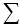  әрбір жол үшін;


      1-жол = 1.1-1.3-жолдардың 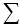  әрбір баған үшін;


      1-баған 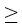  5-бағаннан әрбір жол үшін;


      1-баған 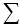  2-4-бағаннан әрбір жол үшін;


      2-жол = 2.1-2.3-жолдардың 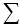  әрбір баған үшін;


      2) 3-бөлім: 
      1-баған (барлығы) = 2-18-бағандар 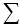 .


      3) Бөлімдер арасындағы бақылау:
      2-бөлімнің 1-жолы, 1-бағаны (барлығы) = 3-бөлімнің 1-бағанына (барлығы).      2. Орындалған құрылыс жұмыстарының (көрсетілген қызметтердің) көлемі туралы деректерді көрсетіңіз, мың теңгеде 

      Укажите данные об объемах выполненных строительных работ (услуг), в тысячах тенге

      3. ЭҚЖЖ1-ға сәйкес салынып жатқан объектілер түрлері бойынша орындалған құрылыс жұмыстарының (көрсетілген қызметтерінің) көлемі туралы деректерді көрсетіңіз, мың теңгеде 

      Укажите данные об объемах выполненных строительных работ (услуг) по видам строящихся объектов в соответствии с ОКЭД1, в тысячах тенге

      Мөрдің орны (бар болған жағдайда)

      Место для печати (при наличии)

      Ескертпе:

      Примечание:

      1 Мұнда және бұдан әрі ЭҚЖЖ – Қазақстан Республикасы Ұлттық экономика министрлігі Статистика комитетінің www.stat.gov.kz интернет-ресурсында "Жіктеуіштер" бөлімінде орналастырылған Экономикалық қызмет түрлерінің номенклатурасы

      1 Здесь и далее ОКЭД – Номенклатура видов экономической деятельности, размещенный на интернет-ресурсе Комитета по статистике Министерства национальной экономики Республики Казахстан в разделе "Классификаторы" www.stat.gov.kz

      2 Мұнда және бұдан әрі ЭҚЖЖ, Б бағанында толтыру кезінде код 5 таңбаға дейін көрсетіледі

      2 Здесь и далее ОКЭД в графе Б при заполнении указывается код до 5 знаков

      жалғасы продолжение

      3 Аталған тармақ "Мемлекеттік статистика туралы" Қазақстан Республикасы Заңының 8-бабының 5-тармағына сәйкес толтырылады 

      3Данный пункт заполняется согласно пункту 5 статьи 8 Закона Республики Казахстан "О государственной статистике" 

 "Орындалған құрылыс жұмыстары (көрсетілетін қызметтер) туралы есеп"
(коды 161103118, индексі 1-КС (шағын), кезеңділігі тоқсандық)
жалпымемлекеттік статистикалық байқаудың
статистикалық нысанын толтыру жөніндегі нұсқаулық 
      1. Осы "Орындалған құрылыс жұмыстары (көрсетілетін қызметтер) туралы есеп" (коды 161103118, индексі 1-КС (шағын), кезеңділігі тоқсандық) жалпымемлекеттік статистикалық байқаудың статистикалық нысанын толтыру жөніндегі нұсқаулық "Мемлекеттік статистика туралы" Қазақстан Республикасының 2010 жылғы 19 наурыздағы Заңының 12-бабы 8) тармақшасына сәйкес әзірленді және "Орындалған құрылыс жұмыстары (көрсетілетін қызметтер) туралы есеп" (коды 161103118 индексі 1-КС (шағын), кезеңділігі тоқсандық) жалпымемлекеттік статистикалық байқаудың статистикалық нысанын (бұдан әрі – cтатистикалық нысан) толтыруды нақтылайды.
      2. Келесі анықтамалар осы статистикалық нысанды толтыру мақсатында қолданылады:
      1) ғимаратты (имаратты, жабдықты, коммуникацияларды, тұрғын үй-коммуналдық мақсаттағы объектілерді) ағымдағы жөндеу – ғимараттың (имараттың, жабдықтың, коммуникациялардың, тұрғын үй-коммуналдық мақсаттағы объектілердің) жарамдылығын немесе жұмысқа қабілеттілігін қалпына келтіру, шектеулі номенклатураның құрамдас бөліктерін нормативтік және техникалық құжаттамада белгіленген көлемде ауыстыру немесе қалпына келтіру арқылы оның ресурстарын ішінара қалпына келтіру үшін орындалатын жөндеу;
      2) ғимараттар мен имараттарды күрделі жөндеу – ғимараттың (имараттың) жекелеген бөліктерін немесе тұтас конструкцияларды, бөлшектерді немесе инженерлік-техникалық жабдықты тозуына және бұзылуына байланысты қайта қалпына келтіру және ұзақ қызмет ететін және үнемді, олардың пайдалану көрсеткіштерін жақсартатындарға ауыстыру бойынша жұмыстар;
      3) құрылыс-монтаж жұмыстары – ғимараттар мен имараттарды тұрғызу, кеңейту, реконструкциялау мен техникалық қайта жарақтандыру бойынша құрылыс жұмыстары; энергетикалық, технологиялық және басқа да жабдықтарды монтаждау жұмыстары;
      4) қызметтің қосалқы түрі – үшінші тұлғалар үшін өнімдерді өндіру мақсатында жүзеге асырылатын негізгіден басқа қызмет түрі;
      5) қызметтің негізгі түрі – қосылған құны субъекті жүзеге асыратын қызметтің кез келген басқа түрінің қосылған құнынан асатын қызмет түрі.
      3. Орындалған құрылыс жұмыстарының (көрсетілетін қызметтердің) көлемі мердігердің жасалған шарттары бойынша заңды тұлғалар орындаған көлемді көрсетеді. Қосалқы мердігерлік шарт жасалған жағдайда, қосалқы мердігерлік ұйым орындалған құрылыс жұмыстарының көлемін өзі көрсетеді, өз кезегінде бас мердігер көлемді қосалқы мердігерлік ұйым орындаған құрылыс жұмыстарының көлемін шегерумен көрсетеді, яғни мердігерлік ұйымдар өз күштерімен орындалған құрылыс жұмыстарының көлемін көрсетеді.
      Статистикалық нысанды толтыру үшін негіздеме бастапқы есепке алу деректері, сонымен қатар тапсырыс беруші қол қойған орындалған құрылыс жұмыстарын қабылдау актісінің және орындалған құрылыс жұмыстарының және шығындар құны туралы анықтаманың көшірмелереі болып табылады. Статистикалық нысанда орындалған құрылыс жұмыстар көлемдерін көрсеткен жағдайда, статистикалық нысанмен бірге орындалған құрылыс жұмыстарын қабылдау актісінің және орындалған құрылыс жұмыстарының және шығындар құны туралы анықтаманың көшірмелері ұсынылады.
      Екі және одан да көп облыстар аумағында құрылысты жүзеге асыратын заңды тұлғалар және (немесе) олардың құрылымдық және оқшауланған бөлімшелері статистикалық нысанды әрбір аумақ бойынша ақпаратты бөліп көрсете отырып, жеке бланкілерде тапсырады, яғни деректер құрылыс жұмыстарының орындалған жері бойынша көрсетіледі.
      4. Құрылыс жұмыстарының көлеміне құрылыс сметасында көзделмеген жұмыстар көлемі, сондай-ақ:
      1) мұнай және газ ұңғымаларын бұрғылаумен, ұңғымаларды өңдеумен (су ұңғымаларын бұрғылауды қоспағанда – Экономикалық қызмет түрлері жалпы жіктеуішінің коды – 42.21), сынақ және барлау мақсатындағы бұрғылау бойынша қосалқы жұмыстар, мұнай және газ ұңғымаларын тұрғызу, цементтеу көлемі;
      2) жерлердің құнарлылығын қалпына келтіру, көмір шахталары қызметінің зардаптарын жою (топырақ шөккеннен кейінгі ойпаттарды, көлдерді, сазды жою және басқалары) бойынша жұмыстардың көлемі қосылмайды;
      Орындалған құрылыс жұмыстарының көлемі қосылған құн салығынсыз және акциздерсіз көрсетіледі.
      5. 2-бөлімнің 1.1-1.3 жолдары бойынша тұрғын, тұрғын емес ғимараттарда және имараттарда орындалған құрылыс жұмыстарының (көрсетілетін қызметтердің) көлемі көрсетіледі.
      6. 2-бөлімнің 5-бағанында мемлекеттік бағдарламаларды (Инфрақұрылымды дамытудың 2015 – 2019 жылдарға арналған "Нұрлы жол" мемлекеттік бағдарламасы, "Өңірлерді дамытудың 2020 жылға дейінгі бағдарламасы", "Бизнестің жол картасы 2020" бизнесті қолдау мен дамытудың бірыңғай бағдарламасы және басқалары) іске асыру шеңберінде орындалған құрылыс жұмыстарының көлемі көрсетіледі.
      7. 2-бөлімнің 2-жолында мұнай-газ секторында орындалған құрылыс жұмыстарының көлемі көрсетіледі.
      "Магистральдық құбыржолдарды жүргізу бойынша құрылыс жұмыстары" 2.1-жолында магистральдық мұнай және газ құбыржолдарын жүргізу бойынша орындалған құрылыс жұмыстардың көлемі көрсетіледі.
      "Қосалқы жұмыстарды қоса алғанда жергілікті құбыржолдарды жүргізу бойынша құрылыс жұмыстары" 2.2-жолында жергілікті мұнай және газ құбыржолдарын жүргізу бойынша қосалқы қызметтерді қоса алғанда орындалған құрылыс жұмыстар көлемі көрсетіледі.
      "Өзге де құрылыс жұмыстары (көрсетілетін қызметтері)" 2.3-жолында мұнай және газ үшін магистральдық және жергілікті құбыржолдарды салу бойынша орындалған құрылыс жұмыстарының көлемінен басқа мұнай-газ секторымен байланысты басқа да құрылыс объектілері бойынша құрылыс жұмыстарының орындалған көлемі көрсетіледі. Мысалы: мұнайды қайта өңдейтін зауыт құрылысы.
      8. 3-бөлімдегі А-бағанында түрлері бойынша орындалған құрылыс жұмыстарының көлемі Экономикалық қызмет түрлерінің номенклатурасына сәйкес "Құрылыс" саласының 41-43 - кодтары бойынша толтырылады.
      3-бөлімдегі 2-18-бағандарында салынып жатқан ғимараттар және имараттар түрлері көрсетіледі:
      өнеркәсіп ғимараттары – технологиялық, энергетикалық және басқа жабдықтарды орналастыруға арналған және технологиялық процесті және дайын өнімді шығаруды іске асыру үшін жағдай жасауға арналған өндірістік ғимараттар;
      өнеркәсіп имараттары – өндіріс процесінде белгілі бір қызметтерді орындайтын немесе технологиялық жабдықтан, коммуникация және өзгелерінен жүктемені қабылдауға арналған имараттар;
      сауда кәсіпорындарының ғимараттары – тауарларды сатып алу-сатуды жүзеге асыратын, сатып алушыларға олардың жеке, отбасылық және 
үй-шаруашылығында пайдалануы үшін жұмыстар орындауды және қызмет көрсетуге арналған бөлшек немесе көтерме сауда ғимараттары;
      мәдени-ойын-сауық мақсатындағы ғимараттар – бұл халыққа әртүрлі әлеуметтік-мәдени, ағартушылық, сауықтыру, ойын-сауық сипатындағы, демалыс және бос уақытты ұйымдастыру, сондай-ақ әуесқой көркемөнер шығармашылығын дамытуға жағдай жасау бойынша қызмет көрсетуді жүзеге асыратын ғимараттар;
      оқу орындарының ғимараттары – бастауыш, орта немесе жоғары білім беру жүйесіне (балабақшалар, мектептер, жоғарғы оқу орындарының ғимараттары және тағы басқалары) кіретін әртүрлі педагогикалық процестерге арналған ғимараттар;
      медициналық ұйымдардың ғимараттарына денсаулық сақтау саласында қызметті жүзеге асыруға немесе медициналық қызметтерді көрсетуге арналған ғимараттар (ауруханалар, емханалар, санаторийлер, халықаралық медициналық ұйымдар және басқалар) жатады;
      офистік ғимараттарға мемлекеттік мекемелердің әкімшілік ғимараттары, заңды және қоғамдық ұйымдардың офистік ғимараттары, бизнес орталықтар және тағы басқалар жатады;
      беріліс құрылғыларына олардың көмегімен электр, жылу және механикалық энергия беру, сондай-ақ сұйық және газ тәріздес заттарды беру (тасымалдау) жүргізілетін құрылғылар жатады. Мұндай құрылғыларға: магистральдық мұнай және газ құбыржолдары, су құбыржолдары, электр желілері, жылу желілері, газ желілері, байланыс желілері және тағы басқалар;
      спорт және демалыс орындарына арналған имараттарға - ашық немесе қоршалған алаңдар, спорттық мүкәммалдармен арнайы жабдықталған және спорттық ойындар өткізуге және спортпен айналысуға арналған имараттар (ашық спорт алаңдары, ашық бассейндер, жаздық спорт алаңдары, балаларға арналған спорт ойындары алаңдары, ашық стадиондар, тау шаңғысы имараттары және тағы басқалар) жатады;
      ауылшаруашылық ғимараттарына ауылшаруашылық өндірісінің салаларына қызмет көрсетуге арналған ғимараттар (мал шаруашылығы кешендері, құс фабрикалары, көкөністер мен жемістерді сақтауға арналған қоймалар, мал ұстауға арналған қоралар және басқалары) жатады.
      9. Респонденттің есепті кезеңде қызметі болмаған жағдайда, респондент есепті кезең мерзімінің аяқталатын күнінен кешіктірмей статистикалық нысандар орнына, қызметінің болмау себептерін және осы қызметтің жүзеге асырылмайтын мерзімдерін көрсете отырып, қызметінің болмауы туралы хабарламаны Нормативтік құқықтық актілерді мемлекеттік тіркеу тізілімінде № 6459 болып тіркелген, Қазақстан Республикасы Статистика агенттігі төрағасының 2010 жылғы 9 шілдедегі № 173 бұйрығымен бекітілген Респонденттердің алғашқы статистикалық деректерді ұсыну қағидаларына 1-қосымшаға сәйкес ұсынуға құқылы.
      10. Осы статистикалық нысанды ұсыну қағаз жеткізгіште немесе электрондық түрде жүзеге асырылады. Статистикалық нысанды электрондық түрде толтыру Қазақстан Республикасы Ұлттық экономика министрлігі Статистика комитетінің интернет-ресурсында (www.stat.gov.kz) орналастырылған "Деректерді on-line режимде жинау" ақпараттық жүйесі арқылы жүзеге асырылады.
      11. Ескертпе: Х – аталған позиция толтыруға жатпайды. 
      12. Арифметика-логикалық бақылау:
      1) 2-бөлім:
      1-баған = 2+3+4-бағандардың 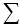  әрбір жол үшін;


      1-жол = 1.1-1.3-жолдардың 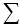  әрбір баған үшін;


      1-баған ≥ 5-бағаннан әрбір жол үшін;
      1-баған ≥ 2-4-бағаннан әрбір жол үшін;
      2-жол = 2.1-2.3-жолдардың 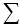  әрбір баған үшін;


      2) 3-бөлім: 
      1-баған (барлығы) = 2-18-бағандар 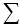 .


      3) Бөлімдер арасындағы бақылау:
      2-бөлім 1-жолы, 1-бағаны (барлығы) = 1-бағанның (барлығы) 3-бөліміне.      2. Орындалған құрылыс жұмыстарының (көрсетілген қызметтердің) көлемі туралы деректерді көрсетіңіз, мың теңгеде 

      Укажите данные об объемах выполненных строительных работ (услуг), в тысячах тенге

      3. ЭҚЖЖ1-ға сәйкес салынып жатқан объектілер түрлері бойынша орындалған құрылыс жұмыстарының (көрсетілген қызметтердің) көлемі туралы деректерді көрсетіңіз, мың теңгеде

      Укажите данные об объемах выполненных строительных работ (услуг) по видам строящихся объектов в соответствии с ОКЭД1, в тысячах тенге

      4 Құрылыс жұмыстарының ірілендірілген түрлері бойынша деректерді көрсетіңіз 3

      Укажите данные по укрупненным видам строительных работ3 

      жалғасы продолжение

      соңы окончание

      5. Қызметтің қосалқы түрлері бойынша өндірілген өнім және көрсетілген қызмет көлемі туралы ақпаратты көрсетіңіз, мың теңгеде 
Укажите информацию об объеме произведенной продукции и оказанных услуг по вторичным видам деятельности, в тысячах тенге

      Мөрдің орны (бар болған жағдайда)

      Место для печати (при наличии)

      Ескертпе:

      Примечание:

      1 Мұнда және бұдан әрі ЭҚЖЖ – Қазақстан Республикасы Ұлттық экономика министрлігі Статистика комитетінің www.stat.gov.kz интернет-ресурсында "Жіктеуіштер" бөлімінде орналастырылған Экономикалық қызмет түрлерінің номенклатурасы

      1 Здесь и далее ОКЭД – Номенклатура видов экономической деятельности, размещенный на интернет-ресурсе Комитета по статистике Министерства национальной экономики Республики Казахстан в разделе "Классификаторы" www.stat.gov.kz

      2 Мұнда және бұдан әрі ЭҚЖЖ, Б бағанында толтыру кезінде код 5 таңбаға дейін көрсетіледі

      2 Здесь и далее ОКЭД в графе Б при заполнении указывается код до 5 знаков

      жалғасы продолжение

      3 Мұнда және бұдан әрі 4-бөлімнің А, Б, В бағандары осы статистикалық нысанға қосымшаға сәйкес толтырылады

      3 Здесь и далее графы А, Б, В раздела 4 заполняются согласно приложению к настоящей статистической форме

      4 Мұнда және бұдан әрі ҚЖІТА – Қазақстан Республикасы Ұлттық экономика министрлігі Статистика комитетінің www.stat.gov.kz интернет-ресурсында 

      "www.stat.gov.kz//Респонденттерге//Статистикалық нысандар//Жылдық//1-КС" сілтемесі бойынша орналасқан Құрылыс жұмыстарының ірілендірілген түрлерінің анықтамалығы

      4 Здесь и далее СУВР – Справочник укрупненных видов строительных работ, размещенный на интернет-ресурсе Комитета по статистике Министерства национальной экономики Республики Казахстан по ссылке "www.stat.gov.kz//Для респондентов// Статистические формы// Годовые формы//1-КС"

      жалғасы продолжение

      5 Аталған тармақ "Мемлекеттік статистика туралы" Қазақстан Республикасы Заңының 8-бабының 5-тармағына сәйкес толтырылады 

      5Данный пункт заполняется согласно пункту 5 статьи 8 Закона Республики Казахстан "О государственной статистике"

 Құрылыс жұмыстарының ірілендірілген түрлерінің анықтамалығы (ҚЖІТА) Справочник укрупненных видов строительных работ (СУВР) "Орындалған құрылыс жұмыстары (көрсетілетін қызметтер) туралы есеп"
(коды 161112117, индексі 1-КС, кезеңділігі жылдық)
жалпымемлекеттік статистикалық байқаудың статистикалық нысанын толтыру жөніндегі нұсқаулық
      1. Осы "Орындалған құрылыс жұмыстары (көрсетілетін қызметтер) туралы есеп" (коды 161112117, индексі 1-КС, кезеңділігі жылдық) жалпымемлекеттік статистикалық байқаудың статистикалық нысанын толтыру жөніндегі нұсқаулық "Мемлекеттік статистика туралы" Қазақстан Республикасының 2010 жылғы 19 наурыздағы Заңының 12-бабы 8) тармақшасына сәйкес әзірленді және "Орындалған құрылыс жұмыстары (көрсетілетін қызметтер) туралы есеп" (коды 161112117, индексі 1-КС, кезеңділігі жылдық) жалпымемлекеттік статистикалық байқаудың статистикалық нысанын (бұдан әрі – статистикалық нысан) толтыруды нақтылайды.
      2. Келесі анықтамалар аталған статистикалық нысанды толтыру мақсатында қолданылады:
      1) ғимаратты (имаратты, жабдықты, коммуникацияларды, тұрғын үй-коммуналдық мақсаттағы объектілерді) ағымдағы жөндеу – ғимараттың (имараттың, жабдықтың, коммуникациялардың, тұрғын үй-коммуналдық мақсаттағы объектілердің) жарамдылығын немесе жұмысқа қабілеттілігін қалпына келтіру, шектеулі номенклатураның құрамдас бөліктерін нормативтік және техникалық құжаттамада белгіленген көлемде ауыстыру немесе қалпына келтіру арқылы оның ресурстарын ішінара қалпына келтіру үшін орындалатын жөндеу;
      2) ғимараттар мен имараттарды күрделі жөндеу – ғимараттың (имараттың) жекелеген бөліктерін немесе тұтас конструкцияларды, бөлшектерді немесе инженерлік-техникалық жабдықты тозуына және бұзылуына байланысты қайта қалпына келтіру және ұзақ қызмет ететін және үнемді, олардың пайдалану көрсеткіштерін жақсартатындарға ауыстыру бойынша жұмыстар;
      3) жасыл құрылыс – қоршаған ортаға әсері аз құрылыс түрі және ғимаратты пайдалануға беру; 
      4) құрылыс-монтаж жұмыстары – ғимараттар мен имараттарды тұрғызу, кеңейту, реконструкциялау мен техникалық қайта жарақтандыру бойынша құрылыс жұмыстары; энергетикалық, технологиялық және басқа да жабдықтарды монтаждау жұмыстары;
      5) қызметтің қосалқы түрі – үшінші тұлғалар үшін өнімдерді өндіру мақсатында жүзеге асырылатын негізгіден басқа қызмет түрі;
      6) қызметтің негізгі түрі – қосылған құны субъект жүзеге асыратын қызметтің кез келген басқа түрінің қосылған құнынан асатын қызмет түрі.
      7) терможаңғырту – ғимараттардың, құрылыстардың және имараттардың жылу энергиясы ысырабының азаюына әкелетін, олардың жылу техникалық сипаттамасын жақсарту жөніндегі іс-шара;
      8) экологиялық таза өнім – бұл экологиялық таза технологиялар мен жабдықтардың көмегімен өндірілген, құрамындағы зиянды заттар қоршаған ортаға және адамның денсаулығына залал келтірмейтін, қолайлы қоршаған ортаға тасымалданған және сақталған өнім; 
      9) энергия тиімділігі (энергетикалық тиімділік) – пайдалы әсердің, оның ішінде энергетикалық ресурстарды пайдаланудан алынған өндірілген өнім көлемінің осы әсерді алуға себепші болған тиісті ресурстардың шығындарына қатынасын көрсететін сипаттамалар;
      3. Орындалған құрылыс жұмыстарының (көрсетілген қызметтердің) көлемі мердігердің жасалған шарттар бойынша заңды тұлғалар орындаған көлемді көрсетеді. Қосалқы мердігерлік шарт жасалған жағдайда, қосалқы мердігерлік ұйым орындаған құрылыс жұмыстарының көлемін өзі көрсетеді, өз кезегінде бас мердігер көлемді қосалқы мердігерлік ұйым орындаған құрылыс жұмыстарының көлемін шегерумен көрсетеді, яғни мердігерлік ұйымдар өз күштерімен орындалған құрылыс жұмыстарының көлемін көрсетеді.
      Статистикалық нысанды толтыру үшін негіздеме бастапқы есепке алу деректері, сонымен қатар тапсырыс беруші қол қойған орындалған құрылыс жұмыстарын қабылдау актісінің және орындалған құрылыс жұмыстарының және шығындар құны туралы анықтаманың көшірмелері болып табылады. Статистикалық нысанда орындалған құрылыс жұмыстар көлемдерін көрсеткен жағдайда, статистикалық нысанмен бірге орындалған құрылыс жұмыстарын қабылдау актісінің және орындалған құрылыс жұмыстарының және шығындар құны туралы анықтаманың көшірмелері ұсынылады.
      Екі және одан да көп облыстар аумағында құрылысты жүзеге асыратын заңды тұлғалар және (немесе) олардың құрылымдық және оқшауланған бөлімшелері статистикалық нысанды әрбір аумақ бойынша ақпаратты бөліп көрсете отырып, жеке бланкілерде тапсырады, яғни деректер құрылыс жұмыстарының орындалған жері бойынша көрсетіледі.
      4. Құрылыс жұмыстарының көлеміне құрылыс сметасында көзделмеген жұмыстар көлемі, сондай-ақ:
      1) мұнай және газ ұңғымаларын бұрғылаумен, ұңғымаларды өңдеумен (су ұңғымаларын бұрғылауды қоспағанда – Экономикалық қызмет түрлері жалпы жіктеуішінің коды - 42.21), сынақ және барлау мақсатындағы бұрғылау бойынша қосалқы жұмыстар, мұнай және газ ұңғымаларын тұрғызу, ірге тасын цементтеу көлемі;
      2) топырақ жерлердің құнарлылығын қалпына келтіру, көмір шахталары қызметінің зардаптарын жою (топырақ шөккеннен кейінгі ойпаттарды, көлдерді, сазды жою және басқалары) бойынша жұмыстардың көлемі қосылмайды.
      Орындалған құрылыс жұмыстарының көлемі қосылған құн салығынсыз және акцизсіз көрсетіледі.
      5. 2-бөлімнің 1.1-1.3-жолдары бойынша тұрғын, тұрғын емес ғимараттарда және имараттарда орындалған құрылыс жұмыстарының (көрсетілген қызметтердің) көлемі көрсетіледі.
      6. 2-бөлімнің 6-бағанында мемлекеттік бағдарламаларды (Инфрақұрылымды дамытудың 2015 – 2019 жылдарға арналған "Нұрлы жол" мемлекеттік бағдарламасы, "Өңірлерді дамытудың 2020 жылға дейінгі бағдарламасы", "Бизнестің жол картасы 2020" бизнесті қолдау мен дамытудың бірыңғай бағдарламасы" және басқалары) іске асыру шеңберінде орындалған құрылыс жұмыстарының көлемі көрсетіледі.
      7. "Жасыл" құрылыс 2-бөлімінің 2-жолында энергетикалық тиімділік және энергия үнемдеудің (жаңа объектілер салу кезінде жаңа технологиялар қолдану, қолданыстағы ғимараттарды қайта жаңарту кезінде терможаңғырту және экологиялық таза құрылыс материалдарын қолдану) құрылыс стандарттарына сәйкес орындалған құрылыс жұмыстарының көлемі көрсетіледі.
      8. 2-бөлімнің 3-жолында мұнай-газ секторында орындалған құрылыс жұмыстарының көлемі көрсетіледі.
      "Магистральдық құбыржолдарды жүргізу бойынша құрылыс жұмыстары" 3.1-жолында магистральдық мұнай және газ құбыржолдарын жүргізу бойынша орындалған құрылыс жұмыстардың көлемі көрсетіледі.
      "Қосалқы жұмыстарды қоса алғанда жергілікті құбыржолдарды жүргізу бойынша құрылыс жұмыстары" 3.2-жолында жергілікті мұнай және газ құбыржолдарын жүргізу бойынша қосалқы қызметтерді қоса алғанда орындалған құрылыс жұмыстарының көлемі көрсетіледі.
      "Өзге де құрылыс жұмыстары (көрсетілетін қызметтер)" 3.3-жолында мұнай және газ үшін магистральдық және жергілікті құбыржолдарды салу бойынша орындалған құрылыс жұмыстарының көлемінен бөлек мұнай-газ секторымен байланысты басқа да құрылыс объектілері бойынша құрылыс жұмыстарының орындалған көлемі көрсетіледі. Мысалы: мұнайды қайта өңдейтін зауыт құрылысы.
      9. 3-бөлімінің А-бағанында түрлері бойынша орындалған құрылыс жұмыстарының көлемі Экономикалық қызмет түрлерінің номенклатурасына сәйкес "Құрылыс" саласының 41-43-кодтарына сәйкес толтырылады.
      3-бөлімнің 2-18-бағандары салынып жатқан ғимараттар мен имараттардың түрлері көрсетіледі:
      өнеркәсіп ғимараттары – технологиялық, энергетикалық және басқа да жабдықтарды орналастыруға және технологиялық процесті және дайын өнімді шығаруды іске асыру үшін жағдай жасауға арналған өндірістік ғимараттар;
      өнеркәсіп имараттары – өндірістік процесте белгілі бір функцияларды орындайтын немесе технологиялық жабдықтан, коммуникациядан және өзге де құралдардан жүктемені қабылдауға арналған имараттар;
      сауда кәсіпорындарының ғимараттары – тауарларды сатып алу-сатуды, сатып алушыларға олардың жеке, отбасылық және үйде пайдалануы үшін жұмыстарды орындау мен қызмет көрсетуді жүзеге асыратын бөлшек немесе көтерме саудаға арналған ғимараттар;
      мәдени-ойын-сауық мақсатындағы ғимараттар – бұл халыққа әртүрлі әлеуметтік-мәдени, ағартушылық, денсаулық сақтау, ойын-сауық сипатындағы, демалыс және бос уақытты ұйымдастыру, әуесқой көркемөнер шығармашылығын дамытуға жағдай жасау бойынша қызмет көрсетуді жүзеге асыратын ғимараттар;
      оқу орындарының ғимараттары – бастауыш, орта немесе жоғары білім беру жүйесіне (балабақшалар, мектептер, жоғарғы оқу орындарының ғимараттары және тағы басқалар) кіретін әртүрлі педагогикалық процестерге арналған ғимараттар;
      медициналық ұйымдардың ғимараттарына денсаулық сақтау саласында қызметті жүзеге асыруға немесе медициналық қызметтерді көрсетуге арналған ғимараттар (ауруханалар, емханалар, санаторийлер, халықаралық медициналық ұйымдар) жатады;
      офистік ғимараттарға мемлекеттік мекемелердің әкімшілік ғимараттары, заңды және қоғамдық ұйымдардың офистік ғимараттары, бизнес орталықтар және тағы басқалар жатады;
      беріліс құрылғыларына олардың көмегімен көмегімен электр, жылу және механикалық энергия беру, сондай-ақ сұйық және газ тәріздес заттарды беру (тасымалдау) жүргізілетін құрылғылар жатады. Мұндай құрылғыларға: магистральдық мұнай және газ құбыржолдары, су құбыржолдары, электр желілері, жылу желілері, газ желілері, байланыс желілері және т.б. жатады;
      спорт және демалыс орындары имараттарына – ашық немесе қоршалған алаңдар, спорттық мүкәммалдармен арнайы жабдықталған және спорттық ойындар өткізуге және спортпен айналысуға арналған имараттар (ашық спорт алаңдары, ашық бассейндер, жаздық спорт алаңдары, балаларға арналған спорт ойындары алаңдары, ашық стадиондар, тау шаңғысы имараттары) жатады;
      ауылшаруашылық ғимараттарына ауылшаруашылық өндірісінің салаларына қызмет көрсетуге арналған ғимараттар (мал шаруашылығы кешендері, құс фабрикалары, көкөністер мен жемістерді сақтауға арналған қоймалар, мал ұстауға арналған қоралар) жатады.
      10. 4-бөлімде ірілендірілген құрылыс жұмыстарының түрлері бойынша құрылыс жұмыстарының көлемі "Құрылыс жұмыстарының ірілендірілген түрлерінің анықтамалығына" (статистикалық нысанның қосымшасына сәйкес) сәйкес, соның ішінде ғимараттар және имараттар түрлері бойынша көрсетіледі.
      11. 5-бөлімде Экономикалық қызмет түрлерінің номенклатурасына сәйкес қосалқы қызмет түрлері бойынша өндірілген өнім және көрсетілген қызмет көлемі көрсетіледі. 5-бөлім қосалқы қызмет түрі бар болған жағдайда тек құрылыс ұйымдары толтырады. Мысалы: көрсетілетін қызметтер, сауда, өнеркәсіп және басқалары.
      12. Респонденттің есепті кезеңде қызметі болмаған жағдайда, респондент есепті кезең мерзімінің аяқталатын күнінен кешіктірмей статистикалық нысандар орнына, қызметінің болмау себептерін және осы қызметтің жүзеге асырылмайтын мерзімдерін көрсете отырып, қызметінің болмауы туралы хабарламаны Нормативтік құқықтық актілерді мемлекеттік тіркеу тізілімінде № 6459 болып тіркелген, Қазақстан Республикасы Статистика агенттігі төрағасының 2010 жылғы 9 шілдедегі № 173 бұйрығымен бекітілген Респонденттердің алғашқы статистикалық деректерді ұсыну қағидаларына 1-қосымшаға сәйкес ұсынуға құқылы.
      13. Осы статистикалық нысанды ұсыну қағаз жеткізгіште немесе электрондық түрде жүзеге асырылады. Статистикалық нысанды электрондық түрде толтыру Қазақстан Республикасы Ұлттық экономика министрлігі Статистика комитетінің интернет-ресурсында (www.stat.gov.kz) орналастырылған "Деректерді оn-line режимде жинау" ақпараттық жүйесі арқылы жүзеге асырылады.
      14. Ескертпе: Х – аталған позиция толтыруға жатпайды. 
      15. Арифметика-логикалық бақылау:
      1) 2-бөлім:
      1-баған = 2+4+5-бағандардың 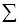  әрбір жол үшін;


      1-жол = 1.1-1.3-жолдардың 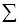  әрбір баған үшін;


      1-баған ≥ 6-бағаннан әрбір жол үшін;
      1-баған ≥ 2-5-бағаннан әрбір жол үшін;
      2-баған ≥ 3-бағаннан әрбір жол үшін;
      3-жол = 3.1-3.3-жолдардың 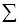  әрбір баған үшін;


      3-жол ≥ 3.1-3.3-жолдарынан әрбір баған үшін:
      2) 3-бөлім:
      1-баған = 2-18-бағандар 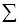 ;


      3) 4-бөлім:
      2-баған (барлығы) = 4,6,8,10,12,14,16,18,20,22,24,26,28,30,32,34,36-бағандар 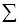 ;


      4) Бөлімдер арасындағы бақылау:
      2-бөлімнің 1-жолы, 1-бағаны (барлығы) = 3-бөлімдегі 1-баған (барлығы) жолына;
      2-бөлімнің 1-жолы, 1-бағаны (барлығы) = 4-бөлімдегі 2-баған (барлығы) жолына.
      Ескерту. 19-қосымша жаңа редакцияда – ҚР Ұлттық экономика министрлігі Статистика комитеті Төрағасының м.а. 19.12.2018 № 9 (01.01.2019 бастап қолданысқа енгізілед) бұйрығымен.
      4. Жаңа ғимарат салынып жатқан жағдайда "√" белгісін көрсетіңіз
      Укажите отметку "√", если сооружается новое здание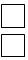 
      5. Қолданыстағы ғимаратқа жапсаржай салынып жатқан жағдайда "√" белгісін көрсетіңіз
      Укажите отметку "√", если сооружается пристройка к существующему зданию
      6. Шаршы метрдің жалпы көлемін көрсетініз, жаңа тұрғын немесе тұрғын емес ғимараттарды кезінде, жапсаржай, сондай-ақ қайта жаңғырту жағдайында, егер объектінің арналымы ауысса.
      Укажите общую площадь, квадратных метров, при сооружении нового жилого или нежилого здания, пристройки, а также в случае реконструкции, если меняется назначение объекта.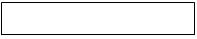 
      7. Жаңа тұрғын ғимарат салынған жағдайда, қолданыстағы ғимараттарды кеңейту, сондай-ақ тұрғын емес ғимараттан тұрғын ғимаратқа қайта жаңғыртқан жағдайда пәтерлердің жалпы алаңын көрсетіңіз, шаршы метр
      При сооружении нового жилого здания, расширении уже существующих зданий, а также в случае реконструкции из нежилого в жилое, укажите общую площадь квартир, кв. метров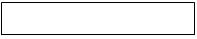 
      8. Қолданыстағы ғимаратта құрылыс іс-шаралары жүргізілген кезде бүкіл объектінің түрі қалай өзгеретінін "√" белгісімен көрсетіңіз
      При строительных мероприятиях на существующем здании укажите отметку "√", как изменяется вид всего здания
      Атауы                                          Мекенжайы 
      Наименование________________________________ Адрес______________________________
      _____________________________________________ __________________________________
      Телефоны
      Телефон _____________________________________
      Электрондық пошта мекенжайы (респонденттің)
      Адрес электронной почты (респондента) _____________________________________________
      Алғашқы статистикалық деректерді                  Алғашқы статистикалық деректерді
      таратуға келіспейміз2 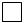                               таратуға келісеміз2 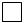 
      Согласны на распространение                        Не согласны на распространение 
      первичных статистических данных2                  первичных статистических данных2
      Орындаушы
      Исполнитель ________________________________________________ ___________________ 
      тегі, аты және әкесінің аты (бар болған жағдайда)                  қолы, телефоны
      фамилия, имя и отчество (при его наличии)                        подпись, телефон
      Бас бухгалтер
      Главный бухгалтер ____________________________________________ __________________ 
      тегі, аты және әкесінің аты (бар болған жағдайда)                        қолы 
      фамилия, имя и отчество (при его наличии)                              подпись
      Басшы немесе оның 
      міндетін атқарушы тұлға
      Руководитель или лицо, 
      исполняющее его обязанности _____________________________________ ________________
      тегі, аты және әкесінің аты (бар болған жағдайда)                              қолы 
      фамилия, имя и отчество (при его наличии)                                    подпись
      Ескертпе:
      Примечание:
      2 Аталған тармақ "Мемлекеттік статистика туралы" Қазақстан Республикасының 2010 жылғы 19 наурыздағы Заңының 8-бабының 5-тармағына сәйкес толтырылады
      2 Данный пункт заполняется согласно пункту 5 статьи 8 Закона Республики Казахстан от 19 марта 2010 года "О государственной статистике" "Хабарламалар және рұқсат алу құжаттары бойынша құрылыс-монтаждау жұмыстары жүргізіле бастағаны туралы сауалнама" (коды 162106008, индексі F-001, кезеңділігі жартыжылдық) жалпымемлекеттік статистикалық байқаудың статистикалық нысанын толтыру жөніндегі нұсқаулық
      Ескерту. 20-қосымша жаңа редакцияда – ҚР Ұлттық экономика министрлігі Статистика комитеті Төрағасының м.а. 19.12.2018 № 9 (01.01.2019 бастап қолданысқа енгізілед) бұйрығымен.
      1. Осы "Хабарламалар және рұқсат алу құжаттары бойынша құрылыс-монтаждау жұмыстары жүргізіле бастағаны туралы сауалнама" (коды 162106008, индексі F-001, кезеңділігі жартыжылдық) жалпымемлекеттік статистикалық байқаудың статистикалық нысанын толтыру жөніндегі нұсқаулық "Мемлекеттік статистика туралы" Қазақстан Республикасының 2010 жылғы 19 наурыздағы Заңының 12-бабының 8) тармақшасына сәйкес әзірленді және "Хабарламалар және рұқсат алу құжаттары бойынша құрылыс-монтаждау жұмыстары жүргізіле бастағаны туралы сауалнама" (коды 162106008, индексі F-001, кезеңділігі жартыжылдық) жалпымемлекеттік статистикалық байқаудың статистикалық нысанын (бұдан әрі - статистикалық нысан) толтыруды нақтылайды.
      2. Келесі анықтамалар аталған статистикалық нысанды толтыру мақсатында қолданылады:
      1) банктердің кредиттері - бұл қарыз алушының қаржы қаражатына қажеттілігін қанағаттандыру үшін, белгілі мақсатқа банк беретін ақшалай қаражаттар;
      2) басқа қарыз қаражаттары - шаруашылық жүргізуші субъектіге тиесілі емес, бірақ оның иелігінде уақытша болатын және оның меншікті қаражатымен бірдей пайдаланылатын ақша қаражаттары, оларға (банк кредиттерінен басқа) басқа ұйымдардың қарыздары, заңды және жеке тұлғалардың - кәсіпорын құрылтайшыларының қарыздары, отандық және шетелдік банктік емес мекемелер (микрокредиттік ұйымдар), резидент емес заңды және жеке тұлғалар беретін қарыздар және гранттар жатады;
      3) жаңа құрылыс - жаңадан салынатын кәсіпорындардың, ғимараттар мен имараттар сондай-ақ филиалдар мен жекелеген өндірістердің негізгі, қосалқы және қызмет көрсететін объектілерінің кешенін салу, олар пайдалануға берілгеннен кейін дербес баланста болады;
      4) жапсаржай - өндірістік ғимараттар мен үй-жайлардан өртке қарсы кедергілермен бөлініп тұратын, әкімшілік және тұрмыстық үй-жайларды орналастыруға арналған ғимарат бөлігі;
      5) жергілікті бюджет қаражаты - жергілікті атқарушы органдардың қарыз алу қаражаттарын қоса өтеулі және өтеусіз негізде жергілікті бюджеттен бөлінетін қаражат;
      6) жұмыс істеп тұрған кәсіпорындарды техникалық қайта жарақтандыру - жекелеген өндірістердің, цехтар мен учаскелердің техникалық-экономикалық деңгейіне озық техника мен технологияны енгізу және өндірісті механикаландыру мен автоматтандыру, ескірген және тозған жабдықтарды жаңа, едәуір өнімді жабдықпен айырбастау негізінде арттыру бойынша, сондай-ақ жалпы зауыттық шаруашылық пен қосалқы қызметтерді жетілдіру бойынша іс-шаралар кешені;
      7) кеңейту - қосымша немесе жаңа өндірістік қуаттылықты жасау мақсатында жұмыс істеп тұрған кәсіпорындардың аумағында немесе оларға жанаса орналасқан алаңдарда жұмыс істеп тұрған кәсіпорындардың (имараттардың) жанында қосымша өндірістер салу, сондай-ақ негізгі, қосалқы және қызмет көрсету мақсатындағы жаңа цехтар мен объектілерді салу және жұмыс істеп тұрғандарын кеңейту;
      8) қайта жаңғырту - ғимараттың, имараттың жұмысын жақсарту үшін оны қайта құру немесе жұмыс істеп тұрған кәсіпорындарда (станцияларда) өндіріс көлемін арттыруды қарастыратын іс-шаралар кешені;
      9) құрылыс-монтаждау жұмыстары жүргізіле бастағаны туралы хабарлама - құрылыс-монтаж жұмыстарын жүргізе бастағаны туралы ақпарат беретін құжат;
      10) құрылыс объектісі - құрылысына (қайта жаңартылуына немесе кеңейтілуіне) дербес объектілік смета құрастырылатын оған тиесілі барлық жабдықтары, мүкәммалдары, құралдары, галереялары, эстакадалары, ішкі инженерлік желілері және коммуникациялары бар жеке ғимарат немесе имарат;
      11) меншікті қаражаттар - кәсіпорындардың, ұйымдардың, халықтың меншік қаражаттары;
      12) пәтердің жалпы ауданы - пәтердің лоджиялар, балкондар, дәліздер, қолайлы ашық алаңдары ескерілген тұрғын және қосалқы үй-жайлардың жиынтық ауданы;
      13) резидент еместердің қарыз қаражаттары - шетелдік заңды және жеке тұлғалардың, банктік емес мекемелердің қарыздары есебінен жүзеге асырылатын инвестициялар;
      14) республикалық бюджет қаражаттары - үкіметтің сыртқы қарыздарын қоса өтеулі және өтеусіз негізде республикалық бюджеттен бөлінетін қаражат;
      15) рұқсат беру құжаттары - өтініш берушіге ғимараттардың үй-жайларын (жекелеген бөліктерін) салу немесе қолданыстағыларын өзгерту жөнінде өзінің ойын іске асыруға құқық беретін құжаттар, олар мыналарды қамтиды:
      жерге тиісті құқық беру туралы жергілікті атқарушы органның шешімі;
      қолданыстағы ғимараттардың үй-жайларына (жекелеген бөліктеріне) қайта жаңғырту, қайта жоспарлау, қайта жабдықтау жүргізуге арналған жергілікті атқарушы органның шешімі;
      16) тұрғын ғимараттар - негізінен тұрғын үй-жайлардан, сондай-ақ тұрғын емес үй-жайлар мен ортақ мүлік болып табылатын өзге де бөліктерден тұратын құрылыс;
      17) тұрғын емес ғимараттар - адамдардың тұрақты тұруынан басқа өзге мақсаттарда пайдаланылатын ғимараттар (әкімшілік ғимараттар, банк ғимараттары, театрлар, спорт кешендері, мейрамханалар, барлар, асханалар, ауруханалар, емханалар, санаторийлер, мектептер, балабақшалар, зауыт цехтары, наубайханалар, баспаханалар, шаштараздар, шіркеулер, мешіттер, моншалар, автогараждар және басқалар);
      18) тұрғын ғимараттардың жалпы алаңы - сыртқы қабырғалардың ішкі жақтары шегінде өлшенген ғимараттар қабаттары алаңының қосындысы ретінде анықталады;
      19) шетелдік банктер - Қазақстан Республикасының шегінен тыс құрылған және тіркелген мемлекетінің заңнамасы бойынша банктік операцияларды жүзеге асыруға құқығы бар банктер және өзге де қаржы институттары.
      3. Құрылыс-монтаждау жұмыстары жүргізіле бастағаны туралы хабарламалар мен басқа да рұқсат беру құжаттары (жерге тиісті құқық беру туралы жергілікті атқарушы органның шешімі, эскиздік жоба) статистикалық нысанды толтыру үшін негіз болып табылады.
      Әрбір объектіге жеке статистикалық нысан толтырылады.
      4. Тұрғын ғимараттарға жеке және көп пәтерлі тұрғын үйлер, әлеуметтік топтарға арналған мамандандырылған үйлер немесе тұрғын үйлер (жатақханалар, жетім балаларға және ата-анасының қамқорлығынсыз қалған балаларға арналған мектеп-интернаттар, балалар үйлері, қарттар мен мүгедектерге арналған интернат-үйлері, белгілі тұрғылықты жері жоқ адамдарды бейімдеу орталықтары) жатады.
      Қабат алаңына балкондар, лоджиялар, террассалар мен дәліздер, баспалдақтар мен осы қабат деңгейіндегі олардың аудандарын ескере отырып баспалдақтардың алаңдары қосылады. Қабат алаңына лифтілік және басқа шахталарға арналған ойық жерлердің алаңы кірмейді.
      5. Осы статистикалық нысанды ұсыну қағаз жеткізгіште немесе электрондық түрде жүзеге асырылады. Статистикалық нысанды электрондық түрде толтыру Қазақстан Республикасы Ұлттық экономика министрлігі Статистика комитетінің интернет-ресурсында (www.stat.gov.kz) орналастырылған "Деректерді оn-line режимде жинау" ақпараттық жүйесі арқылы жүзеге асырылады.
      6. 1-бөлімнің 1.2.2-тармағында субьектілер реестріне сәйкес құрылыс-монтаждау жұмыстарының өндірісін бастау туралы хабарландыру берген (заңды тұлғалар үшін толтырылады) нөмірді көрсету қажет.
      6.1 1-бөлімнің 1.2.3-тармағында егер бір құрылыс салушы бірнеше хабарлама жіберген жағдайда объектінің реттік нөмірі толтырылады, көрсетілген тармақ жеке тұлғалар үшін толтырылады.
      7. Қолданыстағы объектіде құрылыс іс-шараларын жүргізу кезінде объектінің функционалдық мақсаты өзгермеген жағдайда ғана 8.4-тармақ толтырылады. Мысалы, жатақхананы қайта жаңғыртқан кезде немесе балабақшаны кеңейткен кезде.
      8. Арифметикалық-логикалық бақылау:
      2-бөлімнің 2.4.1-тармағы 2.4-тармақ толтырылған жағдайда толтырылады;
      2-бөлімнің 2.5.1-тармағы 2.5-тармақ толтырылған жағдайда толтырылады;
      3, 8-бөлімдерде жауап берген кезде бір ұяшық көрсетіледі.
      Ескерту. 21-қосымша жаңа редакцияда – ҚР Ұлттық экономика министрлігі Статистика комитеті Төрағасының м.а. 19.12.2018 № 9 (01.01.2019 бастап қолданысқа енгізілед) бұйрығымен.
      1. Жалпы мәліметтерді көрсетіңіз
      Укажите общие сведения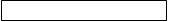 
      1.1 Объект түрінің атауы1
      Наименование вида объекта1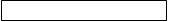 
      1.2 Объектінің орналасқан жері (облыс, қала, аудан, селолык округ, елді мекен)
      Местонахождение объекта (область, город, район, сельский округ, населенный пункт)
      1.3 Субьектілер реестріне сәйкес құрылыс-жөндеу жұмысытарының өндірісін бастау туралы хабарландыру берген (заңды тұлғалар үшін толтырылады) нөмірді көрсетіңіз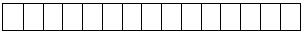 
      Укажите номер, согласно реестра субъектов, подавших уведомление о начале производства строительно-монтажных работ (заполняется только для юридических лиц)
      1.4 "Объектілер және қуаттар түрлерінің тізбесіне" сәйкес объект түрінің коды (статистикалық нысанды қағаз жеткізгіште тапсыру кезінде статистика органының қызметкері толтырады)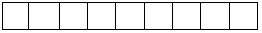 
      Код вида объекта согласно "Перечню видов объектов и мощностей" (заполняется работником органа статистики при сдаче статистической формы на бумажном носителе)
      1.5 Әкімшілік-аумақтық объектілер жіктеуішіне сәйкес аумақтың коды (статистикалық нысанды қағаз жеткізгіште тапсыру кезінде статистика органының қызметкері толтырады)
      Код территории согласно Классификатору административно -территориальных объектов (заполняется работником органа статистики при сдаче статистической формы на бумажном носителе)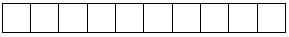 
      2. Объект пайдалануға берілді ме?
      Объект введен в эксплуатацию?
      2.1. иә 2.3-тармақ 2.2 жоқ 2.4-тармақ және әрі қарай да 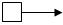  пункт 2.3 нет 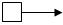  пункт 2.4 и далее


      2.3 Объектінің пайдалануға берілген күнін көрсетіңіз Укажите дату ввода объекта в эксплуатацию 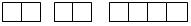 Күні, айы, жылы Число, месяц, год


      2.4 Объектінің пайдалануға берілмеу себебін көрсетіңіз, тиісті ұяшыққа "√" белгісін қойыңыз.
      Укажите причину почему объект не введен эксплуатацию, поставьте отметку "√" в соответствующей ячейке.
      2.4.1 Құрылыс әлі басталған жоқ Строительство не начато 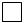 
      2.4.2 Құрылыс басталды Строительство начато 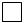 
      2.4.3 Құрылыс уақытша тоқтатылған Строительство временно приостановлено 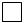 
      2.4.4 Құрылыс тоқтатылып қойылған Строительство законсервировано 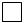 
      2.4.5 Аяқталмаған құрылыс объектісі сатылған Объект незавершенного строительства продан 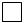 
      2.4.6 Күші жойылған құрылыс Строительство отменено 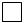 
      Ескертпе:
      Примечание:
      1 Қазақстан Республикасы Ұлттық экономика министрлігі Статистика комитетінің интернет-ресурсындағы "www.stat.gov.kz" >> Респонденттерге >> Статистикалық нысандар >> Жылдық нысандар >> F-004" сілтемесі бойынша орналасқан "Объектілер және қуаттар түрлерінің тізбесіне" сәйкес толтырылады
      1 Заполняется согласно "Перечню видов объектов и мощностей", размещенного на интернет-ресурсе Комитета по статистике Министерства национальной экономики Республики Казахстан по ссылке "www.stat.gov.kz" >> Для респондентов >> Статистические формы >> Годовые формы >> F-004"
      Атауы                                          Мекенжайы 
      Наименование________________________________ Адрес______________________________
      _____________________________________________ __________________________________
      Телефоны
      Телефон _____________________________________
      Электрондық пошта мекенжайы (респонденттің)
      Адрес электронной почты (респондента) _____________________________________________
      Алғашқы статистикалық деректерді                  Алғашқы статистикалық деректерді
      таратуға келіспейміз2 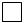                               таратуға келісеміз2 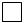 
      Согласны на распространение                        Не согласны на распространение 
      первичных статистических данных2                  первичных статистических данных2
      Орындаушы
      Исполнитель ________________________________________________ ___________________ 
      тегі, аты және әкесінің аты (бар болған жағдайда)                  қолы, телефоны
      фамилия, имя и отчество (при его наличии)                        подпись, телефон
      Бас бухгалтер
      Главный бухгалтер ____________________________________________ __________________ 
      тегі, аты және әкесінің аты (бар болған жағдайда)                        қолы 
      фамилия, имя и отчество (при его наличии)                              подпись
      Басшы немесе оның 
      міндетін атқарушы тұлға
      Руководитель или лицо, 
      исполняющее его обязанности _____________________________________ ________________
      тегі, аты және әкесінің аты (бар болған жағдайда)                              қолы 
      фамилия, имя и отчество (при его наличии)                                    подпись
      Ескертпе:
      Примечание:
      2 Аталған тармақ "Мемлекеттік статистика туралы" Қазақстан Республикасының 2010 жылғы 19 наурыздағы Заңының 8-бабының 5-тармағына сәйкес толтырылады
      2 Данный пункт заполняется согласно пункту 5 статьи 8 Закона Республики Казахстан от 19 марта 2010 года "О государственной статистике" "Хабарлама бойынша құрылыстың барысы және объектіні пайдалануға беру туралы сауалнама" (коды 162112009, индексі F-004, кезеңділігі жылдық) жалпымемлекеттік статистикалық байқаудың статистикалық нысанын толтыру жөніндегі нұсқаулық
      Ескерту. 22-қосымша жаңа редакцияда – ҚР Ұлттық экономика министрлігі Статистика комитеті Төрағасының м.а. 19.12.2018 № 9 (01.01.2019 бастап қолданысқа енгізілед) бұйрығымен.
      1. Осы "Хабарлама бойынша құрылыстың барысы және объектіні пайдалануға беру туралы сауалнама" (коды 162112009, индексі F-004, кезеңділігі жылдық) жалпымемлекеттік статистикалық байқаудың статистикалық нысанын толтыру жөніндегі нұсқаулық "Мемлекеттік статистика туралы" Қазақстан Республикасының 2010 жылғы 19 наурыздағы Заңының 12-бабы 8) тармақшасына сәйкес әзірленді және "Хабарлама бойынша құрылыстың барысы және объектіні пайдалануға беру туралы сауалнама" (бұдан әрі - статистикалық нысан) (коды 162112009, индексі F-004, кезеңділігі жылдық) жалпымемлекеттік статистикалық байқаудың статистикалық нысанын толтыруды нақтылайды.
      2. Келесі анықтамалар аталған статистикалық нысанды толтыру мақсатында қолданылады:
      1) құрылыс-монтаждау жұмыстары жүргізіле бастағаны туралы хабарлама - құрылыс-монтаж жұмыстарын жүргізе бастағаны туралы ақпарат беретін құжат;
      2) құрылыс объектісі - құрылысына (қайта құрылуына, кеңейтілуіне) дербес объектілік смета құрастырылатын оған тиесілі барлық жабдықтары, мүкәммалдармен, құралдары, галереялары, эстакадалары, ішкі инженерлік жүйелері және коммуникациялары бар жеке үй немесе ғимарат;
      3) салынып жатқан объектiлердi консервациялау - құрылысы аяқталмаған объект конструкцияларының, материалдары мен жабдықтарының оны салудың уақытша тоқтатылуы кезеңiнде сақталуы мен сапалық сипаттамаларын қамтамасыз ету жөнiндегi шаралар кешенi.
      3. Құрылыс-монтаждау жұмыстары жүргізіле бастағаны туралы ұсынылған хабарламалар статистикалық нысанды толтыру үшін негіздеме болып табылады.
      Әрбір объектіге жеке статистикалық нысан толтырылады.
      3.1 1.3 тармағында субьектілер реестріне сәйкес құрылыс-жөндеу жұмысытарының өндірісін бастау туралы хабарландыру берген (заңды тұлғалар үшін толтырылады) нөмірді көрсету қажет.
      4. Осы статистикалық нысанды ұсыну қағаз жеткізгіште немесе электрондық түрде жүзеге асырылады. Статистикалық нысанды электрондық түрде толтыру Қазақстан Республикасы Ұлттық экономика министрлігі Статистика комитетінің интернет-ресурсында (www.stat.gov.kz) орналастырылған "Деректерді оn-line режимде жинау" ақпараттық жүйесі арқылы жүзеге асырылады.
					© 2012. Қазақстан Республикасы Әділет министрлігінің «Қазақстан Республикасының Заңнама және құқықтық ақпарат институты» ШЖҚ РМК
				
      Қазақстан Республикасы
Ұлттық экономика министрлігі
Статистика комитетінің төрағасы

Н. Айдапкелов
Қазақстан Республикасы
Ұлттық экономика министрлігі
Статистика комитеті
төрағасының
2017 жылғы 13 қарашадағы
№ 168 бұйрығына
1-қосымша
Приложение 1
к приказу Председателя
Комитета по статистике
Министерства национальной
экономики Республики
Казахстан
от 13 қарашадағы
2017 года № 168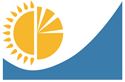 
Мемлекеттік статистика органдары құпиялылығына кепілдік береді 

Конфиденциальность гарантируется органами государственной статистики

Жалпымемлекеттік статистикалық байқаудың статистикалық нысаны 

Статистическая форма общегосударственного статистического наблюдения
Мемлекеттік статистика органдары құпиялылығына кепілдік береді 

Конфиденциальность гарантируется органами государственной статистики

Жалпымемлекеттік статистикалық байқаудың статистикалық нысаны 

Статистическая форма общегосударственного статистического наблюдения
Мемлекеттік статистика органдары құпиялылығына кепілдік береді 

Конфиденциальность гарантируется органами государственной статистики

Жалпымемлекеттік статистикалық байқаудың статистикалық нысаны 

Статистическая форма общегосударственного статистического наблюдения
Мемлекеттік статистика органдары құпиялылығына кепілдік береді 

Конфиденциальность гарантируется органами государственной статистики

Жалпымемлекеттік статистикалық байқаудың статистикалық нысаны 

Статистическая форма общегосударственного статистического наблюдения
Мемлекеттік статистика органдары құпиялылығына кепілдік береді 

Конфиденциальность гарантируется органами государственной статистики

Жалпымемлекеттік статистикалық байқаудың статистикалық нысаны 

Статистическая форма общегосударственного статистического наблюдения
Аумақтық статистика органына ұсынылады

Представляется территориальному органу статистики 
Аумақтық статистика органына ұсынылады

Представляется территориальному органу статистики 
Статистикалық нысан www.stat.gov.kz интернет-ресурсына орналастырылған 

Статистическая форма размещена на интернет-ресурсе www.stat.gov.kz
Статистикалық нысан www.stat.gov.kz интернет-ресурсына орналастырылған 

Статистическая форма размещена на интернет-ресурсе www.stat.gov.kz
Мемлекеттік статистиканың тиісті органдарына анық емес бастапқы статистикалық деректерді ұсыну және бастапқы статистикалық деректерді белгіленген мерзімде ұсынбау "Әкімшілік құқық бұзушылық туралы" Қазақстан Республикасы Кодексінің 497-бабында көзделген әкімшілік құқық бұзушылықтар болып табылады

Представление недостоверных и непредставление первичных статистических данных в соответствующие органы государственной статистики в установленный срок являются административными правонарушениями, предусмотренными статьей 497 Кодекса Республики Казахстан "Об административных правонарушениях"
Мемлекеттік статистиканың тиісті органдарына анық емес бастапқы статистикалық деректерді ұсыну және бастапқы статистикалық деректерді белгіленген мерзімде ұсынбау "Әкімшілік құқық бұзушылық туралы" Қазақстан Республикасы Кодексінің 497-бабында көзделген әкімшілік құқық бұзушылықтар болып табылады

Представление недостоверных и непредставление первичных статистических данных в соответствующие органы государственной статистики в установленный срок являются административными правонарушениями, предусмотренными статьей 497 Кодекса Республики Казахстан "Об административных правонарушениях"
Мемлекеттік статистиканың тиісті органдарына анық емес бастапқы статистикалық деректерді ұсыну және бастапқы статистикалық деректерді белгіленген мерзімде ұсынбау "Әкімшілік құқық бұзушылық туралы" Қазақстан Республикасы Кодексінің 497-бабында көзделген әкімшілік құқық бұзушылықтар болып табылады

Представление недостоверных и непредставление первичных статистических данных в соответствующие органы государственной статистики в установленный срок являются административными правонарушениями, предусмотренными статьей 497 Кодекса Республики Казахстан "Об административных правонарушениях"
Мемлекеттік статистиканың тиісті органдарына анық емес бастапқы статистикалық деректерді ұсыну және бастапқы статистикалық деректерді белгіленген мерзімде ұсынбау "Әкімшілік құқық бұзушылық туралы" Қазақстан Республикасы Кодексінің 497-бабында көзделген әкімшілік құқық бұзушылықтар болып табылады

Представление недостоверных и непредставление первичных статистических данных в соответствующие органы государственной статистики в установленный срок являются административными правонарушениями, предусмотренными статьей 497 Кодекса Республики Казахстан "Об административных правонарушениях"
Мемлекеттік статистиканың тиісті органдарына анық емес бастапқы статистикалық деректерді ұсыну және бастапқы статистикалық деректерді белгіленген мерзімде ұсынбау "Әкімшілік құқық бұзушылық туралы" Қазақстан Республикасы Кодексінің 497-бабында көзделген әкімшілік құқық бұзушылықтар болып табылады

Представление недостоверных и непредставление первичных статистических данных в соответствующие органы государственной статистики в установленный срок являются административными правонарушениями, предусмотренными статьей 497 Кодекса Республики Казахстан "Об административных правонарушениях"
Мемлекеттік статистиканың тиісті органдарына анық емес бастапқы статистикалық деректерді ұсыну және бастапқы статистикалық деректерді белгіленген мерзімде ұсынбау "Әкімшілік құқық бұзушылық туралы" Қазақстан Республикасы Кодексінің 497-бабында көзделген әкімшілік құқық бұзушылықтар болып табылады

Представление недостоверных и непредставление первичных статистических данных в соответствующие органы государственной статистики в установленный срок являются административными правонарушениями, предусмотренными статьей 497 Кодекса Республики Казахстан "Об административных правонарушениях"
Мемлекеттік статистиканың тиісті органдарына анық емес бастапқы статистикалық деректерді ұсыну және бастапқы статистикалық деректерді белгіленген мерзімде ұсынбау "Әкімшілік құқық бұзушылық туралы" Қазақстан Республикасы Кодексінің 497-бабында көзделген әкімшілік құқық бұзушылықтар болып табылады

Представление недостоверных и непредставление первичных статистических данных в соответствующие органы государственной статистики в установленный срок являются административными правонарушениями, предусмотренными статьей 497 Кодекса Республики Казахстан "Об административных правонарушениях"
Статистикалық нысан коды 161101108

Код статистической формы 161101108
Статистикалық нысан коды 161101108

Код статистической формы 161101108
Негізгі капиталға салынған инвестициялар туралы есеп
Негізгі капиталға салынған инвестициялар туралы есеп
Негізгі капиталға салынған инвестициялар туралы есеп
Негізгі капиталға салынған инвестициялар туралы есеп
Негізгі капиталға салынған инвестициялар туралы есеп
1-инвест 
1-инвест 
Отчет об инвестициях в основной капитал
Отчет об инвестициях в основной капитал
Отчет об инвестициях в основной капитал
Отчет об инвестициях в основной капитал
Отчет об инвестициях в основной капитал
Айлық

Месячная
Айлық

Месячная
Есепті кезең

Отчетный период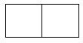 
Ай

месяц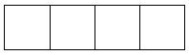 
Жыл

год
Қызметкерлерінің санына қарамастан, инвестициялық қызметті іске асыратын заңды тұлғалар және (немесе) олардың құрылымдық және оқшауланған бөлімшелері ұсынады

Представляют юридические лица и (или) их структурные и обособленные подразделения, осуществляющие инвестиционную деятельность, независимо от численности работающих 
Қызметкерлерінің санына қарамастан, инвестициялық қызметті іске асыратын заңды тұлғалар және (немесе) олардың құрылымдық және оқшауланған бөлімшелері ұсынады

Представляют юридические лица и (или) их структурные и обособленные подразделения, осуществляющие инвестиционную деятельность, независимо от численности работающих 
Қызметкерлерінің санына қарамастан, инвестициялық қызметті іске асыратын заңды тұлғалар және (немесе) олардың құрылымдық және оқшауланған бөлімшелері ұсынады

Представляют юридические лица и (или) их структурные и обособленные подразделения, осуществляющие инвестиционную деятельность, независимо от численности работающих 
Қызметкерлерінің санына қарамастан, инвестициялық қызметті іске асыратын заңды тұлғалар және (немесе) олардың құрылымдық және оқшауланған бөлімшелері ұсынады

Представляют юридические лица и (или) их структурные и обособленные подразделения, осуществляющие инвестиционную деятельность, независимо от численности работающих 
Қызметкерлерінің санына қарамастан, инвестициялық қызметті іске асыратын заңды тұлғалар және (немесе) олардың құрылымдық және оқшауланған бөлімшелері ұсынады

Представляют юридические лица и (или) их структурные и обособленные подразделения, осуществляющие инвестиционную деятельность, независимо от численности работающих 
Қызметкерлерінің санына қарамастан, инвестициялық қызметті іске асыратын заңды тұлғалар және (немесе) олардың құрылымдық және оқшауланған бөлімшелері ұсынады

Представляют юридические лица и (или) их структурные и обособленные подразделения, осуществляющие инвестиционную деятельность, независимо от численности работающих 
Қызметкерлерінің санына қарамастан, инвестициялық қызметті іске асыратын заңды тұлғалар және (немесе) олардың құрылымдық және оқшауланған бөлімшелері ұсынады

Представляют юридические лица и (или) их структурные и обособленные подразделения, осуществляющие инвестиционную деятельность, независимо от численности работающих 
Ұсыну мерзімі – есепті кезеңнен кейінгі 2-күнге (қоса алғанда) дейін

 Срок представления – до 2 числа (включительно) после отчетного периода

 
Ұсыну мерзімі – есепті кезеңнен кейінгі 2-күнге (қоса алғанда) дейін

 Срок представления – до 2 числа (включительно) после отчетного периода

 
Ұсыну мерзімі – есепті кезеңнен кейінгі 2-күнге (қоса алғанда) дейін

 Срок представления – до 2 числа (включительно) после отчетного периода

 
Ұсыну мерзімі – есепті кезеңнен кейінгі 2-күнге (қоса алғанда) дейін

 Срок представления – до 2 числа (включительно) после отчетного периода

 
Ұсыну мерзімі – есепті кезеңнен кейінгі 2-күнге (қоса алғанда) дейін

 Срок представления – до 2 числа (включительно) после отчетного периода

 
Ұсыну мерзімі – есепті кезеңнен кейінгі 2-күнге (қоса алғанда) дейін

 Срок представления – до 2 числа (включительно) после отчетного периода

 
Ұсыну мерзімі – есепті кезеңнен кейінгі 2-күнге (қоса алғанда) дейін

 Срок представления – до 2 числа (включительно) после отчетного периода

 
БСН коды

код БИН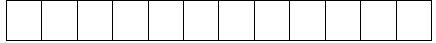 
1. Инвестиция игерілген өңірді көрсетіңіз (кәсіпорынның тіркелген жеріне қарамастан) -облыс, қала, аудан, елді мекен

Укажите регион освоения инвестиций (независимо от места регистрации предприятия) - область, город, район, населенный пункт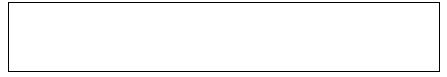 
Әкімшілік-аумақтық объектілер жіктеуішіне сәйкес аумақ коды (статистикалық нысанды қағаз тасығышта тапсыру кезінде статистика органының қызметкерлері толтырады)

Код территории согласно Классификатору административно-территориальных объектов (заполняется работником органа статистики при сдаче статистической формы на бумажном носителе)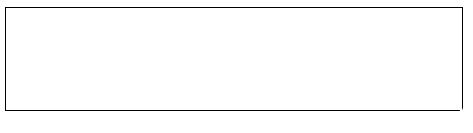 
Жол

коды

Код

строки

Көрсеткіш атауы

Наименование показателя

Барлығы
Всего

Соның ішінде:

В том числе:

бюджеттік қаражат

бюджетные средства

меншікті қаражат

собственные средства

банктердің кредиттері

кредиты банков

басқа да қарыз қаражаты

другие заемные средства

республикалық бюджет

республиканский бюджет

жергілікті бюджет

местный бюджет

барлығы

всего

оның ішінде шетелдік банктерден

из них иностранных банков

барлығы

всего

 

оның ішінде резидент еместер

из них нерезидентов

 

А
Б
1
2
3
4
5
6
7
8
1
Негізгі капиталға салынған инвестициялар

Инвестиции в основной капитал
соның ішінде:

в том числе: 
Х
Х
Х
Х
Х
Х
Х
Х
2
Материалдық негізгі капиталға салынған инвестициялар

Инвестиции в материальный основной капитал
соның ішінде: 

в том числе:
Х
Х
Х
Х
Х
Х
Х
Х
2.1
құрылыс-монтаж жұмыстарына шығындар

затраты на строительно-монтажные работы 
соның ішінде:

в том числе:
Х
Х
Х
Х
Х
Х
Х
Х
2.1.1
тұрғын ғимараттар

жилые здания
2.1.2
тұрғын емес ғимараттар

нежилые здания 
2.1.3
имараттар

сооружения
2.2
ғимараттар мен имараттарды күрделі жөндеу

капитальный ремонт зданий и сооружений 
2.3
машиналар, жабдықтар, көлік құралдары, құрал-саймандар

машины, оборудование, транспортные средства, инструмент
оның ішінде: 

из них:
Х
Х
Х
Х
Х
Х
Х
Х
2.3.1
көлік құралдары мен жабдықтары

транспортные средства и оборудование 
2.3.2
ақпараттық, компьютерлік және телекоммуникациялық жабдықтар

информационное, компьютерное и телекоммуникационное оборудование
2.4
машиналарды, жабдықтарды, көлік құралдарын күрделі жөндеу

капитальный ремонт машин, оборудования, транспортных средств
2.5
көпжылдық дақылдарды отырғызу және өсіру бойынша шығындар

затраты по насаждению и выращиванию многолетних культур 
2.6
жұмысқа жегілетін, өнім беретін және асыл тұқымды табынды қалыптастыруға салынған шығындар

затраты на формирование рабочего, продуктивного и племенного стада
2.7
материалдық негізгі капиталға салынған инвестициялар көлеміндегі өзге де шығындар

прочие затраты в объеме инвестиций в материальный основной капитал
3
Материалдық емес негізгі капиталға салынған инвестициялар

Инвестиции в нематериальный основной капитал
соның ішінде: 

в том числе:
Х
Х
Х
Х
Х
Х
Х
Х
3.1
компьютерлік бағдарламалық қамтамасыз ету және деректер қорларын құруға және сатып алуға салынған шығындар 

затраты на создание и приобретение компьютерного программного обеспечения и базы данных 
3.2
пайдалы қазбалар қорларын барлау және бағалауға салынған шығындар

затраты на разведку и оценку запасов полезных ископаемых
3.3
материалдық емес негізгі капиталға салынған инвестициялар көлеміндегі өзге де шығындар

прочие затраты в объеме инвестиций в нематериальный основной капитал
4
1- жолдан қоршаған ортаны қорғауға бағытталған инвестициялар

Из строки 1 инвестиции, направленные на охрану окружающей среды 
Жол коды

Код

строки

Көрсеткіш атауы

Наименование показателя

ЭҚЖЖ1 коды

Код ОКЭД1

Жаңа негізгі құралдарды пайдалануға беру

Ввод в эксплуатацию новых основных средств

Негізгі капиталға салынған инвестициялар Инвестиции в основной капитал

Соның ішінде:

В том числе:

бюджеттік қаражат

бюджетные средства

меншікті қаражат

собственные средства

банктердің кредиттері

кредиты банков

басқа да қарыз қаражаты

другие заемные средства

республикалық бюджет

республиканский бюджет

жергілікті бюджет

местный бюджет

барлығы

всего

оның ішінде шетелдік банктерден

из них иностранных банков

барлығы

всего

оның ішінде резидент еместер

из них нерезидентов

А
Б
В
1
2
3
4
5
6
7
8
9
1
Негізгі капиталға салынған инвестициялар

Инвестиции в основной капитал 
х
соның ішінде пайдалану бағыттары бойынша

в том числе по направлениям использования 
Жол коды

Код строки

Көрсеткіш атауы

Наименование показателя

ЭҚЖЖ1 коды

Код ОКЭД1

Жаңа негізгі құралдарды пайдалануға беру

Ввод в эксплуатацию новых основных средств

Негізгі капиталға салынған инвестициялар Инвестиции в основной капитал

Соның ішінде:

В том числе:

бюджеттік қаражат

бюджетные средства

меншікті қаражат

собственные средства

банктердің кредиттері

кредиты банков

басқа да қарыз қаражаты

другие заемные средства

республикалық бюджет

республиканский бюджет

жергілікті бюджет

местный бюджет

барлығы

всего

оның ішінде шетелдік банктерден

из них иностранных банков

барлығы

всего

оның ішінде резидент еместер

из них нерезидентов

А
Б
В
1
2
3
4
5
6
7
8
9
2
1-жолдан тұрғын үй құрылысына салынған инвестициялар

Из строки 1 инвестиции в жилищное строительство 
х
х
Атауы

Наименование
_____________________________________
Мекенжайы

Адрес
_______________________________
_______________________________
Телефоны

Телефон
_____________________________________
Электрондық пошта мекенжайы (респонденттің)

Адрес электронной почты (респондента)
____________________________________
Алғашқы статистикалық деректерді таратуға келісеміз2

Согласны на распространение первичных статистических данных2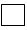 
Алғашқы статистикалық деректерді таратуға келіспейміз2

Не согласны на распространение первичных статистических данных2
Алғашқы статистикалық деректерді таратуға келіспейміз2

Не согласны на распространение первичных статистических данных2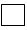 
Орындаушы

Исполнитель
_________________________________________

тегі, аты және әкесінің аты (бар болған жағдайда)

фамилия, имя и отчество (при его наличии) 
_________________________________________

тегі, аты және әкесінің аты (бар болған жағдайда)

фамилия, имя и отчество (при его наличии) 
_________________________________________

тегі, аты және әкесінің аты (бар болған жағдайда)

фамилия, имя и отчество (при его наличии) 
________________

қолы, телефоны

подпись, телефон

 
Бас бухгалтер

Главный бухгалтер
_________________________________________

тегі, аты және әкесінің аты (бар болған жағдайда)

фамилия, имя и отчество (при его наличии)
_________________________________________

тегі, аты және әкесінің аты (бар болған жағдайда)

фамилия, имя и отчество (при его наличии)
_________________________________________

тегі, аты және әкесінің аты (бар болған жағдайда)

фамилия, имя и отчество (при его наличии)
________________

қолы

подпись
Басшы немесе оның міндетін атқарушы тұлға

Руководитель или лицо, исполняющее его обязанности
_________________________________________

тегі, аты және әкесінің аты (бар болған жағдайда)

фамилия, имя и отчество (при его наличии)
_________________________________________

тегі, аты және әкесінің аты (бар болған жағдайда)

фамилия, имя и отчество (при его наличии)
_________________________________________

тегі, аты және әкесінің аты (бар болған жағдайда)

фамилия, имя и отчество (при его наличии)
________________

қолы

подписьҚазақстан Республикасы
Ұлттық экономика министрлігі
Статистика комитеті төрағасының
2017 жылғы 13 қарашадағы
№ 168 бұйрығына
2-қосымшаҚазақстан Республикасы
Ұлттық экономика министрлігі
Статистика комитеті
төрағасының
2017 жылғы 13 қарашадағы
№ 168 бұйрығына
3-қосымша
Приложение 3
к приказу Председателя
Комитета по статистике
Министерства национальной
экономики Республики
Казахстан
от 13 қарашадағы
2017 года № 168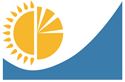 
Мемлекеттік статистика органдары құпиялылығына кепілдік береді

Конфиденциальность гарантируется органами государственной статистики

Жалпымемлекеттік статистикалық байқаудың статистикалық нысаны

Статистическая форма общегосударственного статистического наблюдения
Мемлекеттік статистика органдары құпиялылығына кепілдік береді

Конфиденциальность гарантируется органами государственной статистики

Жалпымемлекеттік статистикалық байқаудың статистикалық нысаны

Статистическая форма общегосударственного статистического наблюдения
Мемлекеттік статистика органдары құпиялылығына кепілдік береді

Конфиденциальность гарантируется органами государственной статистики

Жалпымемлекеттік статистикалық байқаудың статистикалық нысаны

Статистическая форма общегосударственного статистического наблюдения
Мемлекеттік статистика органдары құпиялылығына кепілдік береді

Конфиденциальность гарантируется органами государственной статистики

Жалпымемлекеттік статистикалық байқаудың статистикалық нысаны

Статистическая форма общегосударственного статистического наблюдения
Мемлекеттік статистика органдары құпиялылығына кепілдік береді

Конфиденциальность гарантируется органами государственной статистики

Жалпымемлекеттік статистикалық байқаудың статистикалық нысаны

Статистическая форма общегосударственного статистического наблюдения
Аумақтық статистика органына ұсынылады

Представляется территориальному органу статистики
Аумақтық статистика органына ұсынылады

Представляется территориальному органу статистики
Аумақтық статистика органына ұсынылады

Представляется территориальному органу статистики
Аумақтық статистика органына ұсынылады

Представляется территориальному органу статистики
Статистикалық нысан www.stat.gov.kz интернет-ресурсына орналастырылған 

Статистическая форма размещена на интернет-ресурсе www.stat.gov.kz
Статистикалық нысан www.stat.gov.kz интернет-ресурсына орналастырылған 

Статистическая форма размещена на интернет-ресурсе www.stat.gov.kz
Статистикалық нысан www.stat.gov.kz интернет-ресурсына орналастырылған 

Статистическая форма размещена на интернет-ресурсе www.stat.gov.kz
Статистикалық нысан www.stat.gov.kz интернет-ресурсына орналастырылған 

Статистическая форма размещена на интернет-ресурсе www.stat.gov.kz
Мемлекеттік статистиканың тиісті органдарына анық емес бастапқы статистикалық деректерді ұсыну және бастапқы статистикалық деректерді белгіленген мерзімде ұсынбау "Әкімшілік құқық бұзушылық туралы" Қазақстан Республикасы Кодексінің 497-бабында көзделген әкімшілік құқық бұзушылықтар болып табылады

Представление недостоверных и непредставление первичных статистических данных в соответствующие органы государственной статистики в установленный срок являются административными правонарушениями, предусмотренными статьей 497 Кодекса Республики Казахстан "Об административных правонарушениях"
Мемлекеттік статистиканың тиісті органдарына анық емес бастапқы статистикалық деректерді ұсыну және бастапқы статистикалық деректерді белгіленген мерзімде ұсынбау "Әкімшілік құқық бұзушылық туралы" Қазақстан Республикасы Кодексінің 497-бабында көзделген әкімшілік құқық бұзушылықтар болып табылады

Представление недостоверных и непредставление первичных статистических данных в соответствующие органы государственной статистики в установленный срок являются административными правонарушениями, предусмотренными статьей 497 Кодекса Республики Казахстан "Об административных правонарушениях"
Мемлекеттік статистиканың тиісті органдарына анық емес бастапқы статистикалық деректерді ұсыну және бастапқы статистикалық деректерді белгіленген мерзімде ұсынбау "Әкімшілік құқық бұзушылық туралы" Қазақстан Республикасы Кодексінің 497-бабында көзделген әкімшілік құқық бұзушылықтар болып табылады

Представление недостоверных и непредставление первичных статистических данных в соответствующие органы государственной статистики в установленный срок являются административными правонарушениями, предусмотренными статьей 497 Кодекса Республики Казахстан "Об административных правонарушениях"
Мемлекеттік статистиканың тиісті органдарына анық емес бастапқы статистикалық деректерді ұсыну және бастапқы статистикалық деректерді белгіленген мерзімде ұсынбау "Әкімшілік құқық бұзушылық туралы" Қазақстан Республикасы Кодексінің 497-бабында көзделген әкімшілік құқық бұзушылықтар болып табылады

Представление недостоверных и непредставление первичных статистических данных в соответствующие органы государственной статистики в установленный срок являются административными правонарушениями, предусмотренными статьей 497 Кодекса Республики Казахстан "Об административных правонарушениях"
Мемлекеттік статистиканың тиісті органдарына анық емес бастапқы статистикалық деректерді ұсыну және бастапқы статистикалық деректерді белгіленген мерзімде ұсынбау "Әкімшілік құқық бұзушылық туралы" Қазақстан Республикасы Кодексінің 497-бабында көзделген әкімшілік құқық бұзушылықтар болып табылады

Представление недостоверных и непредставление первичных статистических данных в соответствующие органы государственной статистики в установленный срок являются административными правонарушениями, предусмотренными статьей 497 Кодекса Республики Казахстан "Об административных правонарушениях"
Мемлекеттік статистиканың тиісті органдарына анық емес бастапқы статистикалық деректерді ұсыну және бастапқы статистикалық деректерді белгіленген мерзімде ұсынбау "Әкімшілік құқық бұзушылық туралы" Қазақстан Республикасы Кодексінің 497-бабында көзделген әкімшілік құқық бұзушылықтар болып табылады

Представление недостоверных и непредставление первичных статистических данных в соответствующие органы государственной статистики в установленный срок являются административными правонарушениями, предусмотренными статьей 497 Кодекса Республики Казахстан "Об административных правонарушениях"
Мемлекеттік статистиканың тиісті органдарына анық емес бастапқы статистикалық деректерді ұсыну және бастапқы статистикалық деректерді белгіленген мерзімде ұсынбау "Әкімшілік құқық бұзушылық туралы" Қазақстан Республикасы Кодексінің 497-бабында көзделген әкімшілік құқық бұзушылықтар болып табылады

Представление недостоверных и непредставление первичных статистических данных в соответствующие органы государственной статистики в установленный срок являются административными правонарушениями, предусмотренными статьей 497 Кодекса Республики Казахстан "Об административных правонарушениях"
Статистикалық нысан коды 161112108

Код статистической формы 161112108
Статистикалық нысан коды 161112108

Код статистической формы 161112108
Статистикалық нысан коды 161112108

Код статистической формы 161112108
Инвестициялық қызмет туралы есеп

1-инвест 
1-инвест 
1-инвест 
Отчет об инвестиционной деятельности
Отчет об инвестиционной деятельности
Отчет об инвестиционной деятельности
Отчет об инвестиционной деятельности
Жылдық

Годовая
Жылдық

Годовая
Жылдық

Годовая
Есепті кезең 

Отчетный период
Есепті кезең 

Отчетный период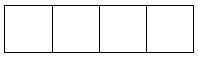 
жыл

год
Қызметкерлерінің санына қарамастан, инвестициялық қызметті іске асыратын заңды тұлғалар және (немесе) олардың құрылымдық және оқшауланған бөлімшелері ұсынады

Представляют юридические лица и (или) их структурные и обособленные подразделения, осуществляющие инвестиционную деятельность, независимо от численности работающих
Қызметкерлерінің санына қарамастан, инвестициялық қызметті іске асыратын заңды тұлғалар және (немесе) олардың құрылымдық және оқшауланған бөлімшелері ұсынады

Представляют юридические лица и (или) их структурные и обособленные подразделения, осуществляющие инвестиционную деятельность, независимо от численности работающих
Қызметкерлерінің санына қарамастан, инвестициялық қызметті іске асыратын заңды тұлғалар және (немесе) олардың құрылымдық және оқшауланған бөлімшелері ұсынады

Представляют юридические лица и (или) их структурные и обособленные подразделения, осуществляющие инвестиционную деятельность, независимо от численности работающих
Қызметкерлерінің санына қарамастан, инвестициялық қызметті іске асыратын заңды тұлғалар және (немесе) олардың құрылымдық және оқшауланған бөлімшелері ұсынады

Представляют юридические лица и (или) их структурные и обособленные подразделения, осуществляющие инвестиционную деятельность, независимо от численности работающих
Қызметкерлерінің санына қарамастан, инвестициялық қызметті іске асыратын заңды тұлғалар және (немесе) олардың құрылымдық және оқшауланған бөлімшелері ұсынады

Представляют юридические лица и (или) их структурные и обособленные подразделения, осуществляющие инвестиционную деятельность, независимо от численности работающих
Қызметкерлерінің санына қарамастан, инвестициялық қызметті іске асыратын заңды тұлғалар және (немесе) олардың құрылымдық және оқшауланған бөлімшелері ұсынады

Представляют юридические лица и (или) их структурные и обособленные подразделения, осуществляющие инвестиционную деятельность, независимо от численности работающих
Қызметкерлерінің санына қарамастан, инвестициялық қызметті іске асыратын заңды тұлғалар және (немесе) олардың құрылымдық және оқшауланған бөлімшелері ұсынады

Представляют юридические лица и (или) их структурные и обособленные подразделения, осуществляющие инвестиционную деятельность, независимо от численности работающих
Ұсыну мерзімі – есепті кезеңнен кейінгі 15 сәуірге (қоса алғанда) дейін

Срок представления – до 15 апреля (включительно) после отчетного периода
Ұсыну мерзімі – есепті кезеңнен кейінгі 15 сәуірге (қоса алғанда) дейін

Срок представления – до 15 апреля (включительно) после отчетного периода
Ұсыну мерзімі – есепті кезеңнен кейінгі 15 сәуірге (қоса алғанда) дейін

Срок представления – до 15 апреля (включительно) после отчетного периода
Ұсыну мерзімі – есепті кезеңнен кейінгі 15 сәуірге (қоса алғанда) дейін

Срок представления – до 15 апреля (включительно) после отчетного периода
Ұсыну мерзімі – есепті кезеңнен кейінгі 15 сәуірге (қоса алғанда) дейін

Срок представления – до 15 апреля (включительно) после отчетного периода
Ұсыну мерзімі – есепті кезеңнен кейінгі 15 сәуірге (қоса алғанда) дейін

Срок представления – до 15 апреля (включительно) после отчетного периода
Ұсыну мерзімі – есепті кезеңнен кейінгі 15 сәуірге (қоса алғанда) дейін

Срок представления – до 15 апреля (включительно) после отчетного периода
БСН коды

код БИН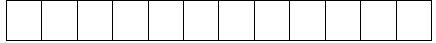 
1. Инвестиция игерілген өңірді көрсетіңіз (кәсіпорынның тіркелген жеріне қарамастан) - облыс, қала, аудан, елді мекен

Укажите регион освоения инвестиций (независимо от места регистрации предприятия) - область, город, район, населенный пункт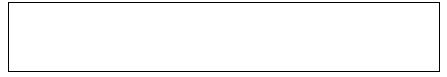 
Әкімшілік-аумақтық объектілер жіктеуішіне сәйкес аумақ коды (статистикалық нысанды қағаз тасығышта тапсыру кезінде статистика органының қызметкерлері толтырады)

Код территории согласно Классификатору административно-территориальных объектов (заполняется работником органа статистики при сдаче статистической формы на бумажном носителе)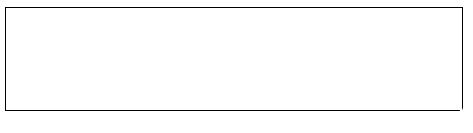 
Жол коды

код

строки

Көрсеткіш атауы

Наименование показателя

Барлығы

Всего

Соның ішінде:

В том числе:

бюджеттік қаражат

бюджетные средства

меншікті қаражат

собственные средства

 

банктердің кредиттері

кредиты банков

басқа да қарыз қаражаты

другие заемные средства

республикалық бюджет

республиканский бюджет

жергілікті бюджет

местный бюджет

барлығы

всего

оның ішінде шетелдік банктерден

из них иностранных банков

барлығы

всего

оның ішінде резидент еместер

из них нерезидентов

А
Б
1
2
3
4
5
6
7
8
1
Негізгі капиталға салынған инвестициялар

Инвестиции в основной капитал 
соның ішінде: 

в том числе: 
Х
Х
Х
Х
Х
Х
Х
Х
2
Материалдық негізгі капиталға салынған инвестициялар

Инвестиции в материальный основной капитал
соның ішінде: 

в том числе:
Х
Х
Х
Х
Х
Х
Х
Х
2.1
құрылыс-монтаж жұмыстарына шығындар

затраты на строительно-монтажные работы
соның ішінде: 

в том числе:
Х
Х
Х
Х
Х
Х
Х
Х
2.1.1
тұрғын ғимараттар

жилые здания
2.1.2
тұрғын емес ғимараттар

нежилые здания
2.1.3
имараттар

сооружения
2.2
ғимараттар мен имараттарды күрделі жөндеу 

капитальный ремонт зданий и сооружений 
2.3
машиналар, жабдықтар, көлік құралдары, құрал-саймандар

машины, оборудование, транспортные средства, инструмент
оның ішінде: 

из них:
Х
Х
Х
Х
Х
Х
Х
Х
2.3.1
көлік құралдары мен жабдықтары

транспортные средства и оборудование
2.3.2
ақпараттық, компьютерлік және телекоммуникациялық жабдықтар

информационное, компьютерное и телекоммуникационное оборудование
2.4
машиналарды, жабдықтарды, көлік құралдарын күрделі жөндеу

капитальный ремонт машин, оборудования, транспортных средств
2.5
көпжылдық дақылдарды отырғызу және өсіру бойынша шығындар

затраты по насаждению и выращиванию многолетних культур 
2.6
жұмысқа жегілетін, өнім беретін және асыл тұқымды табынды қалыптастыруға салынған шығындар

затраты на формирование рабочего, продуктивного и племенного стада
2.7
материалдық негізгі капиталға салынған инвестициялар көлеміндегі өзге де шығындар

прочие затраты в объеме инвестиций в материальный основной капитал
3
Материалдық емес негізгі капиталға салынған инвестициялар

Инвестиции в нематериальный основной капитал
соның ішінде: 

в том числе:
Х
Х
Х
Х
Х
Х
Х
Х
3.1
компьютерлік бағдарламалық қамтамасыз ету және деректер қорларын құруға және сатып алуға салынған шығындар 

затраты на создание и приобретение компьютерного программного обеспечения и базы данных 
3.2
пайдалы қазбалар қорларын барлау және бағалауға салынған шығындар

затраты на разведку и оценку запасов полезных ископаемых
3.3
материалдық емес негізгі капиталға салынған инвестициялар көлеміндегі өзге де шығындар

прочие затраты в объеме инвестиций в нематериальный основной капитал
Жол коды

код

строки

Көрсеткіш атауы

Наименование показателя

ЭҚЖЖ1 коды

Код ОКЭД1

 

Барлығы

Всего
Соның ішінде:

В том числе:
Соның ішінде:

В том числе:
Соның ішінде:

В том числе:
Соның ішінде:

В том числе:
Соның ішінде:

В том числе:
Соның ішінде:

В том числе:
Соның ішінде:

В том числе:
бюджеттік қаражат

бюджетные средства
бюджеттік қаражат

бюджетные средства
меншікті қаражат

собственные средства
Барлығы

Всего
банктердің кредиттері

кредиты банков
банктердің кредиттері

кредиты банков
басқа да қарыз қаражаты

другие заемные средства
басқа да қарыз қаражаты

другие заемные средства
республикалық бюджет

республиканский бюджет
жергілікті бюджет

местный бюджет
меншікті қаражат

собственные средства
Барлығы

Всего
барлығы

всего
оның ішінде шетелдік банктерден

из них иностранных банков
барлығы

всего
оның ішінде резидент еместер

из них нерезидентов
А
Б
В
1
2
3
4
5
6
7
8
1
Негізгі капиталға салынған инвестициялар

Инвестиции в основной капитал
х
соның ішінде пайдалану бағыттары бойынша

в том числе по направлениям использования 
Жол коды

код

строки

Көрсеткіш атауы

Наименование показателя

ЭҚЖЖ коды

Код ОКЭД

 

Барлығы

Всего

Соның ішінде:

В том числе:

бюджеттік қаражат

бюджетные средства

меншікті қаражат

собственные средства

банктердің кредиттері

кредиты банков

басқа да қарыз қаражаты

другие заемные средства

республикалық бюджет

республиканский бюджет

жергілікті бюджет

местный бюджет

барлығы

всего

оның ішінде шетелдік банктерден

из них иностранных банков

барлығы

всего

оның ішінде резидент еместер

из них нерезидентов

А
Б
В
1
2
3
4
5
6
7
8
1
1-жолдан тұрғын үй құрылысына салынған инвестициялар

Из строки 1 инвестиции в жилищное строительство
х
Жол коды

код

строки

Көрсеткіш атауы

Наименование показателя

ЭҚЖЖ коды

Код ОКЭД

Жаңа негізгі құралдарды пайдалануға беру

Ввод в эксплуатацию новых основных средств

Құрылысқа салынған инвестициялар

Инвестиции в строительство

Соның ішінде:

В том числе:

құрылыс-монтаж жұмыстарына шығындар

затраты на строительно-монтажные работы

ғимараттар мен имараттарды күрделі жөндеу

капитальный ремонт зданий и сооружений

2-бөлімнің 2.3- жолынан объект құрылысына байланысты машиналар, жабдықтар, құрал-саймандар

из строки 2.3 раздела 2 машины, оборудование, инструмент, связанные со строительством объекта

2-бөлімнің 1- жолынан объект құрылысына байланысты өзге де шығындар

из строки 1 раздела 2 прочие затраты, связанные со строительством объекта

оның ішінде:

из них:

құрылысқа арналған жобалау-іздестіру жұмыстары

проектно-изыскательские работы для строительства

несие үшін банкке төленген пайыздар

уплаченные банку проценты за кредит

А
Б
В
1
2
3
4
5
6
7
8
1
Барлығы

Всего
х
соның ішінде пайдалану бағыттары бойынша

в том числе по направлениям использования
Жол

№

строки

Көрсеткіш атауы

Наименование показателя

Барлығы

Всего

Соның ішінде:

В том числе:

бюджеттік қаражат

бюджетные средства

меншікті қаражат

собственные средства

банктердің кредиттері

кредиты банков

басқа да қарыз қаражаты

другие заемные средства

республикалық бюджет

республиканский бюджет

жергілікті бюджет

местный бюджет

барлығы

всего

оның ішінде шетелдік банктерден

из них иностранных банков

барлығы

всего

оның ішінде резидент еместер

из них нерезидентов

А
Б
1
2
3
4
5
6
7
8
1
2-бөлімінің 1-жолынан қоршаған ортаны қорғауға бағытталған инвестициялар

Из строки 1 раздела 2 инвестиции, направленные на охрану окружающей среды 
соның ішінде: 

в том числе:
Х
Х
Х
Х
Х
Х
Х
Х
1.1
атмосфералық ауаны қорғауға және климат өзгерісі мәселелеріне

на охрану атмосферного воздуха и проблемы изменения климата 
1.2
ақаба суларды тазалауға

на очистку сточных вод 
1.3
қалдықтармен айналысуға

на обращение с отходами 
1.4
топырақты, жерасты және жерүсті суларды қорғау мен оңалтуға

на защиту и реабилитацию почвы, подземных и поверхностных вод 
1.5
шу және вибрациялық әсер етуді азайтуға

на снижение шумового и вибрационного воздействия 
1.6
био әртүрлілік және мекендеу ортасын сақтауға

на сохранение биоразнообразия и среды обитания 
1.7
радиациялық қауіпсіздікке

на радиационную безопасность
1.8
ғылыми-зерттеу жұмыстарына

на научно-исследовательские работы 
1.9
табиғатты қорғау қызметінің басқа бағыттарына

на другие направления природоохранной деятельности
оның ішінде: 

из них:
Х
Х
Х
Х
Х
Х
Х
Х
1.9.1
жаңартылатын энергия көздеріне салынған инвестициялар

инвестиции в возобновляемые источники энергии 
1.9.2
энергия сақтау технологияларына салынған инвестициялар және энергия тиімділігін арттыру

инвестиции в энергосберегающие технологии и повышение энергоэффективности 
1.9.3
парниктік газдар шығарындыларын азайтуға бағытталған инвестициялар

инвестиции, направленные на снижение выбросов парниковых газов 
Атауы

Наименование

 
_____________________________________
Мекенжайы

Адрес
_______________________________
_______________________________
Телефоны

Телефон
_____________________________________
Электрондық пошта мекенжайы (респонденттің)

Адрес электронной почты (респондента)
____________________________________
Алғашқы статистикалық деректерді таратуға келісеміз2

Согласны на распространение первичных статистических данных2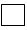 
Алғашқы статистикалық деректерді таратуға келіспейміз2

Не согласны на распространение первичных статистических данных2
Алғашқы статистикалық деректерді таратуға келіспейміз2

Не согласны на распространение первичных статистических данных2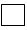 
Орындаушы

Исполнитель
_______________________________________________

тегі, аты және әкесінің аты (бар болған жағдайда)

фамилия, имя и отчество (при его наличии) 
_______________________________________________

тегі, аты және әкесінің аты (бар болған жағдайда)

фамилия, имя и отчество (при его наличии) 
_______________________________________________

тегі, аты және әкесінің аты (бар болған жағдайда)

фамилия, имя и отчество (при его наличии) 
________________

қолы, телефоны

подпись, телефон

 
Бас бухгалтер

Главный бухгалтер
___________________________________________

тегі, аты және әкесінің аты (бар болған жағдайда)

фамилия, имя и отчество (при его наличии)
___________________________________________

тегі, аты және әкесінің аты (бар болған жағдайда)

фамилия, имя и отчество (при его наличии)
___________________________________________

тегі, аты және әкесінің аты (бар болған жағдайда)

фамилия, имя и отчество (при его наличии)
________________

қолы

подпись
Басшы немесе оның міндетін атқарушы тұлға

Руководитель или лицо, исполняющее его обязанности
___________________________________________

тегі, аты және әкесінің аты (бар болған жағдайда)

фамилия, имя и отчество (при его наличии)
___________________________________________

тегі, аты және әкесінің аты (бар болған жағдайда)

фамилия, имя и отчество (при его наличии)
___________________________________________

тегі, аты және әкесінің аты (бар болған жағдайда)

фамилия, имя и отчество (при его наличии)
________________

қолы

подписьҚазақстан Республикасы
Ұлттық экономика министрлігі
Статистика комитеті
төрағасының
2017 жылғы 13 қарашадағы
№ 168 бұйрығына
4-қосымшаҚазақстан Республикасы
Ұлттық экономика министрлігі
Статистика комитеті
төрағасының
2017 жылғы 13 қарашадағы
№ 168 бұйрығына
5-қосымша
Приложение 5
к приказу Председателя
Комитета по статистике
Министерства национальной
экономики Республики
Казахстан
от 13 қарашадағы
2017 года № 168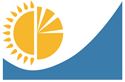 
Мемлекеттік статистика органдары құпиялылығына кепілдік береді.

Конфиденциальность гарантируется органами государственной статистики

Жалпымемлекеттік статистикалық байқаудың статистикалық нысаны 

Статистическая форма общегосударственного статистического наблюдения
Мемлекеттік статистика органдары құпиялылығына кепілдік береді.

Конфиденциальность гарантируется органами государственной статистики

Жалпымемлекеттік статистикалық байқаудың статистикалық нысаны 

Статистическая форма общегосударственного статистического наблюдения
Мемлекеттік статистика органдары құпиялылығына кепілдік береді.

Конфиденциальность гарантируется органами государственной статистики

Жалпымемлекеттік статистикалық байқаудың статистикалық нысаны 

Статистическая форма общегосударственного статистического наблюдения
Мемлекеттік статистика органдары құпиялылығына кепілдік береді.

Конфиденциальность гарантируется органами государственной статистики

Жалпымемлекеттік статистикалық байқаудың статистикалық нысаны 

Статистическая форма общегосударственного статистического наблюдения
Мемлекеттік статистика органдары құпиялылығына кепілдік береді.

Конфиденциальность гарантируется органами государственной статистики

Жалпымемлекеттік статистикалық байқаудың статистикалық нысаны 

Статистическая форма общегосударственного статистического наблюдения
Мемлекеттік статистика органдары құпиялылығына кепілдік береді.

Конфиденциальность гарантируется органами государственной статистики

Жалпымемлекеттік статистикалық байқаудың статистикалық нысаны 

Статистическая форма общегосударственного статистического наблюдения
Аумақтық статистика органына ұсынылады

Представляется территориальному органу статистики
Аумақтық статистика органына ұсынылады

Представляется территориальному органу статистики
Аумақтық статистика органына ұсынылады

Представляется территориальному органу статистики
Аумақтық статистика органына ұсынылады

Представляется территориальному органу статистики
Статистикалық нысан www.stat.gov.kz интернет-ресурсына орналастырылған 

Статистическая форма размещена на интернет-ресурсе www.stat.gov.kz
Статистикалық нысан www.stat.gov.kz интернет-ресурсына орналастырылған 

Статистическая форма размещена на интернет-ресурсе www.stat.gov.kz
Статистикалық нысан www.stat.gov.kz интернет-ресурсына орналастырылған 

Статистическая форма размещена на интернет-ресурсе www.stat.gov.kz
Статистикалық нысан www.stat.gov.kz интернет-ресурсына орналастырылған 

Статистическая форма размещена на интернет-ресурсе www.stat.gov.kz
Мемлекеттік статистиканың тиісті органдарына анық емес бастапқы статистикалық деректерді ұсыну және бастапқы статистикалық деректерді белгіленген мерзімде ұсынбау "Әкімшілік құқық бұзушылық туралы" Қазақстан Республикасы Кодексінің 497-бабында көзделген әкімшілік құқық бұзушылықтар болып табылады

Представление недостоверных и непредставление первичных статистических данных в соответствующие органы государственной статистики в установленный срок являются административными правонарушениями, предусмотренными статьей 497 Кодекса Республики Казахстан "Об административных правонарушениях"
Мемлекеттік статистиканың тиісті органдарына анық емес бастапқы статистикалық деректерді ұсыну және бастапқы статистикалық деректерді белгіленген мерзімде ұсынбау "Әкімшілік құқық бұзушылық туралы" Қазақстан Республикасы Кодексінің 497-бабында көзделген әкімшілік құқық бұзушылықтар болып табылады

Представление недостоверных и непредставление первичных статистических данных в соответствующие органы государственной статистики в установленный срок являются административными правонарушениями, предусмотренными статьей 497 Кодекса Республики Казахстан "Об административных правонарушениях"
Мемлекеттік статистиканың тиісті органдарына анық емес бастапқы статистикалық деректерді ұсыну және бастапқы статистикалық деректерді белгіленген мерзімде ұсынбау "Әкімшілік құқық бұзушылық туралы" Қазақстан Республикасы Кодексінің 497-бабында көзделген әкімшілік құқық бұзушылықтар болып табылады

Представление недостоверных и непредставление первичных статистических данных в соответствующие органы государственной статистики в установленный срок являются административными правонарушениями, предусмотренными статьей 497 Кодекса Республики Казахстан "Об административных правонарушениях"
Мемлекеттік статистиканың тиісті органдарына анық емес бастапқы статистикалық деректерді ұсыну және бастапқы статистикалық деректерді белгіленген мерзімде ұсынбау "Әкімшілік құқық бұзушылық туралы" Қазақстан Республикасы Кодексінің 497-бабында көзделген әкімшілік құқық бұзушылықтар болып табылады

Представление недостоверных и непредставление первичных статистических данных в соответствующие органы государственной статистики в установленный срок являются административными правонарушениями, предусмотренными статьей 497 Кодекса Республики Казахстан "Об административных правонарушениях"
Мемлекеттік статистиканың тиісті органдарына анық емес бастапқы статистикалық деректерді ұсыну және бастапқы статистикалық деректерді белгіленген мерзімде ұсынбау "Әкімшілік құқық бұзушылық туралы" Қазақстан Республикасы Кодексінің 497-бабында көзделген әкімшілік құқық бұзушылықтар болып табылады

Представление недостоверных и непредставление первичных статистических данных в соответствующие органы государственной статистики в установленный срок являются административными правонарушениями, предусмотренными статьей 497 Кодекса Республики Казахстан "Об административных правонарушениях"
Мемлекеттік статистиканың тиісті органдарына анық емес бастапқы статистикалық деректерді ұсыну және бастапқы статистикалық деректерді белгіленген мерзімде ұсынбау "Әкімшілік құқық бұзушылық туралы" Қазақстан Республикасы Кодексінің 497-бабында көзделген әкімшілік құқық бұзушылықтар болып табылады

Представление недостоверных и непредставление первичных статистических данных в соответствующие органы государственной статистики в установленный срок являются административными правонарушениями, предусмотренными статьей 497 Кодекса Республики Казахстан "Об административных правонарушениях"
Мемлекеттік статистиканың тиісті органдарына анық емес бастапқы статистикалық деректерді ұсыну және бастапқы статистикалық деректерді белгіленген мерзімде ұсынбау "Әкімшілік құқық бұзушылық туралы" Қазақстан Республикасы Кодексінің 497-бабында көзделген әкімшілік құқық бұзушылықтар болып табылады

Представление недостоверных и непредставление первичных статистических данных в соответствующие органы государственной статистики в установленный срок являются административными правонарушениями, предусмотренными статьей 497 Кодекса Республики Казахстан "Об административных правонарушениях"
Мемлекеттік статистиканың тиісті органдарына анық емес бастапқы статистикалық деректерді ұсыну және бастапқы статистикалық деректерді белгіленген мерзімде ұсынбау "Әкімшілік құқық бұзушылық туралы" Қазақстан Республикасы Кодексінің 497-бабында көзделген әкімшілік құқық бұзушылықтар болып табылады

Представление недостоверных и непредставление первичных статистических данных в соответствующие органы государственной статистики в установленный срок являются административными правонарушениями, предусмотренными статьей 497 Кодекса Республики Казахстан "Об административных правонарушениях"
Мемлекеттік статистиканың тиісті органдарына анық емес бастапқы статистикалық деректерді ұсыну және бастапқы статистикалық деректерді белгіленген мерзімде ұсынбау "Әкімшілік құқық бұзушылық туралы" Қазақстан Республикасы Кодексінің 497-бабында көзделген әкімшілік құқық бұзушылықтар болып табылады

Представление недостоверных и непредставление первичных статистических данных в соответствующие органы государственной статистики в установленный срок являются административными правонарушениями, предусмотренными статьей 497 Кодекса Республики Казахстан "Об административных правонарушениях"
Статистикалық нысан коды 161101113

Код статистической формы 161101113
Статистикалық нысан коды 161101113

Код статистической формы 161101113
Жеке құрылыс салушылардың объектілерді

пайдалануға беруі туралы есеп

1-ИС 
1-ИС 
Отчет о вводе в эксплуатацию объектов индивидуальными застройщиками
Отчет о вводе в эксплуатацию объектов индивидуальными застройщиками
Отчет о вводе в эксплуатацию объектов индивидуальными застройщиками
Отчет о вводе в эксплуатацию объектов индивидуальными застройщиками
Отчет о вводе в эксплуатацию объектов индивидуальными застройщиками
Отчет о вводе в эксплуатацию объектов индивидуальными застройщиками
Отчет о вводе в эксплуатацию объектов индивидуальными застройщиками
Айлық

Месячная
Айлық

Месячная
Есепті кезең

 Отчетный период

 
Есепті кезең

 Отчетный период

 
Есепті кезең

 Отчетный период

 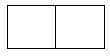 
ай 

месяц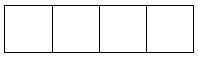 
жыл

год
Сәулет, қала құрылысы және құрылыс істері жөніндегі жергілікті атқарушы органдар (облыстық, аудандық және қалалық әкімшіліктер), сондай-ақ пайдалануға берілген объектілері бойынша шаруа немесе фермер қожалықтары ұсынады

Представляют местные исполнительные органы (областные, районные и городские администрации) по делам архитектуры, градостроительства и строительства, а также крестьянские или фермерские хозяйства по вводимым в эксплуатацию объектам
Сәулет, қала құрылысы және құрылыс істері жөніндегі жергілікті атқарушы органдар (облыстық, аудандық және қалалық әкімшіліктер), сондай-ақ пайдалануға берілген объектілері бойынша шаруа немесе фермер қожалықтары ұсынады

Представляют местные исполнительные органы (областные, районные и городские администрации) по делам архитектуры, градостроительства и строительства, а также крестьянские или фермерские хозяйства по вводимым в эксплуатацию объектам
Сәулет, қала құрылысы және құрылыс істері жөніндегі жергілікті атқарушы органдар (облыстық, аудандық және қалалық әкімшіліктер), сондай-ақ пайдалануға берілген объектілері бойынша шаруа немесе фермер қожалықтары ұсынады

Представляют местные исполнительные органы (областные, районные и городские администрации) по делам архитектуры, градостроительства и строительства, а также крестьянские или фермерские хозяйства по вводимым в эксплуатацию объектам
Сәулет, қала құрылысы және құрылыс істері жөніндегі жергілікті атқарушы органдар (облыстық, аудандық және қалалық әкімшіліктер), сондай-ақ пайдалануға берілген объектілері бойынша шаруа немесе фермер қожалықтары ұсынады

Представляют местные исполнительные органы (областные, районные и городские администрации) по делам архитектуры, градостроительства и строительства, а также крестьянские или фермерские хозяйства по вводимым в эксплуатацию объектам
Сәулет, қала құрылысы және құрылыс істері жөніндегі жергілікті атқарушы органдар (облыстық, аудандық және қалалық әкімшіліктер), сондай-ақ пайдалануға берілген объектілері бойынша шаруа немесе фермер қожалықтары ұсынады

Представляют местные исполнительные органы (областные, районные и городские администрации) по делам архитектуры, градостроительства и строительства, а также крестьянские или фермерские хозяйства по вводимым в эксплуатацию объектам
Сәулет, қала құрылысы және құрылыс істері жөніндегі жергілікті атқарушы органдар (облыстық, аудандық және қалалық әкімшіліктер), сондай-ақ пайдалануға берілген объектілері бойынша шаруа немесе фермер қожалықтары ұсынады

Представляют местные исполнительные органы (областные, районные и городские администрации) по делам архитектуры, градостроительства и строительства, а также крестьянские или фермерские хозяйства по вводимым в эксплуатацию объектам
Сәулет, қала құрылысы және құрылыс істері жөніндегі жергілікті атқарушы органдар (облыстық, аудандық және қалалық әкімшіліктер), сондай-ақ пайдалануға берілген объектілері бойынша шаруа немесе фермер қожалықтары ұсынады

Представляют местные исполнительные органы (областные, районные и городские администрации) по делам архитектуры, градостроительства и строительства, а также крестьянские или фермерские хозяйства по вводимым в эксплуатацию объектам
Сәулет, қала құрылысы және құрылыс істері жөніндегі жергілікті атқарушы органдар (облыстық, аудандық және қалалық әкімшіліктер), сондай-ақ пайдалануға берілген объектілері бойынша шаруа немесе фермер қожалықтары ұсынады

Представляют местные исполнительные органы (областные, районные и городские администрации) по делам архитектуры, градостроительства и строительства, а также крестьянские или фермерские хозяйства по вводимым в эксплуатацию объектам
Сәулет, қала құрылысы және құрылыс істері жөніндегі жергілікті атқарушы органдар (облыстық, аудандық және қалалық әкімшіліктер), сондай-ақ пайдалануға берілген объектілері бойынша шаруа немесе фермер қожалықтары ұсынады

Представляют местные исполнительные органы (областные, районные и городские администрации) по делам архитектуры, градостроительства и строительства, а также крестьянские или фермерские хозяйства по вводимым в эксплуатацию объектам
Ұсыну мерзімі – есепті кезеңнен кейінгі 2-күнге (қоса алғанда) дейін

Срок представления – до 2 числа (включительно) после отчетного периода
Ұсыну мерзімі – есепті кезеңнен кейінгі 2-күнге (қоса алғанда) дейін

Срок представления – до 2 числа (включительно) после отчетного периода
Ұсыну мерзімі – есепті кезеңнен кейінгі 2-күнге (қоса алғанда) дейін

Срок представления – до 2 числа (включительно) после отчетного периода
Ұсыну мерзімі – есепті кезеңнен кейінгі 2-күнге (қоса алғанда) дейін

Срок представления – до 2 числа (включительно) после отчетного периода
Ұсыну мерзімі – есепті кезеңнен кейінгі 2-күнге (қоса алғанда) дейін

Срок представления – до 2 числа (включительно) после отчетного периода
Ұсыну мерзімі – есепті кезеңнен кейінгі 2-күнге (қоса алғанда) дейін

Срок представления – до 2 числа (включительно) после отчетного периода
Ұсыну мерзімі – есепті кезеңнен кейінгі 2-күнге (қоса алғанда) дейін

Срок представления – до 2 числа (включительно) после отчетного периода
Ұсыну мерзімі – есепті кезеңнен кейінгі 2-күнге (қоса алғанда) дейін

Срок представления – до 2 числа (включительно) после отчетного периода
Ұсыну мерзімі – есепті кезеңнен кейінгі 2-күнге (қоса алғанда) дейін

Срок представления – до 2 числа (включительно) после отчетного периода
БСН коды

код БИН

 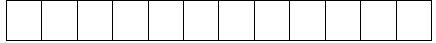 
ЖСН коды

код ИИН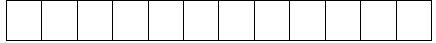 
1. Пайдалануға берілген объект туралы жалпы мәліметтерді көрсетіңіз

Укажите общие сведения о введенном в эксплуатацию объекте
1. Пайдалануға берілген объект туралы жалпы мәліметтерді көрсетіңіз

Укажите общие сведения о введенном в эксплуатацию объекте
1. Пайдалануға берілген объект туралы жалпы мәліметтерді көрсетіңіз

Укажите общие сведения о введенном в эксплуатацию объекте
1. Пайдалануға берілген объект туралы жалпы мәліметтерді көрсетіңіз

Укажите общие сведения о введенном в эксплуатацию объекте
1.1 Есептің реттік нөмірі

Порядковый номер отчета

1.1.1 Құрылыс салушы туралы мәліметтер, тиісті ұяшыққа 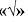  белгісін қойыңыз 

Сведения о застройщике, поставьте отметку 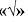  в соответствующей ячейке


1.1 Есептің реттік нөмірі

Порядковый номер отчета

1.1.1 Құрылыс салушы туралы мәліметтер, тиісті ұяшыққа  белгісін қойыңыз 

Сведения о застройщике, поставьте отметку  в соответствующей ячейке

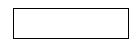 
1.1.1.1 Жеке тұлғалар

Физические лица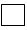 
1.1.1.2 Шаруа немесе фермер қожалықтары

Крестьянские или фермерские хозяйства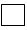 
1.1.1.3 Дара кәсіпкерлер

Индивидуальные предприниматели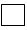 
1.2 Объект түрінің атауы1

Наименование вида объекта1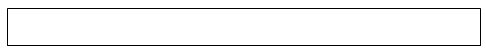 
1.3 Объектінің орналасқан жері (облыс, қала, аудан,

ауылдық округ, елді мекен)

Местонахождение объекта (область, город, район, сельский округ, населенный пункт)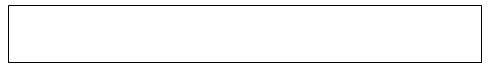 
1.4 "Объектілер және қуаттар түрлерінің тізбесіне" сәйкес объект түрінің коды

(статистикалық нысанды қағаз жеткізгіште тапсыру кезінде

статистика органының қызметкері толтырады)

Код вида объекта согласно "Перечню видов объектов и мощностей"

(заполняется работником органа статистики при сдаче статистической формы на бумажном носителе)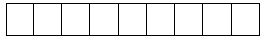 
1.5 Әкімшілік-аумақтық объектілер жіктеуішіне сәйкес объектінің орналасқан жерінің коды

(статистикалық нысанды қағаз жеткізгіште тапсыру

кезінде статистика органының қызметкері толтырады)

Код местонахождения объекта согласно Классификатору административно-территориальных объектов

(заполняется  работником органа статистики при сдаче

статистической формы на бумажном носителе) 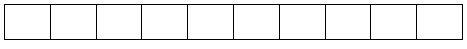 
1.6 Экономикалық қызмет түрлерінің номенклатурасына сәйкес объектінің қызмет түрінің коды

(статистикалық нысанды қағаз жеткізгіште тапсыру кезінде статистика органының қызметкері толтырады)

Код вида деятельности объекта согласно Номенклатуре видов  экономической деятельности

(заполняется работником органа статистики при сдаче статистической формы на бумажном носителе) 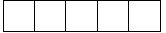 
1.7 Объекті (-лер) саны2

Количество объекта (-ов)2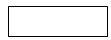 
2. Құрылыстың басым сипатын 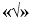  белгісімен көрсетіңіз

Отметьте знаком 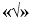  преобладающий характер строительства


2.1 Жаңа құрылыс

Новое строительство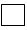 
2.3 Кеңейту

Расширение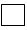 
2.2 Қайта жаңарту

Реконструкция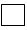 
2.4 Техникамен қайта жарақтандыру

Техническое перевооружение 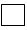 
3. Жаңа ғимараттар санын көрсетіңіз

Укажите количество новых зданий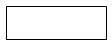 
4. Жаңа тұрғын немесе тұрғын емес ғимараттарды жаңа тұрғын ғимараттағы кіріктіре - жапсарластыра салынған ғимараттарды немесе қолданыстағы

ғимаратқа жапсаржай (қондырма) салынған үй-жай пайдалануға берілген жағдайда мыналарды көрсетіңіз:

При вводе в эксплуатацию нового жилого или нежилого здания, встроенно-пристроенного

помещения в новом жилом здании или пристройки (надстройки) к существующему зданию укажите:
4.1 Жалпы құрылыс көлемі, текше метр

Общий строительный объем, куб. метров3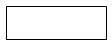 
4.2 Ғимараттың жалпы алаңы, шаршы метр

 Общая площадь здания, кв. метров3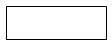 
5. Тұрғын үй пайдалануға берілген жағдайда пәтерлер туралы мәліметтерді көрсетіңіз:

При вводе в эксплуатацию жилого дома укажите сведения о квартирах:
5. Тұрғын үй пайдалануға берілген жағдайда пәтерлер туралы мәліметтерді көрсетіңіз:

При вводе в эксплуатацию жилого дома укажите сведения о квартирах:
5.1 Пәтерлер саны, бірлік

Количество квартир, единиц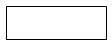 
5.2 Пәтерлердің жалпы алаңы, шаршы метр

Общая площадь квартир, кв. метров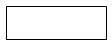 
6. Өзге де тұрғын ғимарат пайдалануға берілген жағдайда тұрғын және қосалқы үй-жайлардың жалпы алаңын көрсетіңіз, шаршы метр

При вводе в эксплуатацию прочего жилого здания укажите общую площадь жилых и подсобных помещений, кв. метров 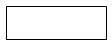 
7. Өзге де тұрғын ғимарат, тұрғын емес ғимарат, тұрғын емес мақсаттағы  кіріктіре-жапсарластыра салынған үй-жайлар немесе имараттар пайдалануға берілген жағдайда, мыналарды көрсетіңіз:

При вводе в эксплуатацию прочего жилого здания, нежилого здания, встроенно-пристроенного помещения нежилого назначения или сооружения укажите:
7.1 "Объектілер және қуаттар түрлерінің тізбесіне" сәйкес өлшем бірлігін

Единицу измерения согласно

"Перечню видов объектов и мощностей"

 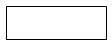 
7.2 Пайдалануға берілген қуатты

Введеную мощность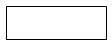 
8. Объект құрылысының нақты құнын көрсетіңіз, мың теңгеде

Укажите фактическую стоимость строительства объекта, в тысячах тенге
8.1 Ондағы жабдықтардың құны

Из неҰ стоимость оборудования
Атауы

Наименование

 
_____________________________________
Мекенжайы

Адрес
_______________________________
_______________________________
Телефоны

Телефон
_____________________________________
Электрондық пошта мекенжайы (респонденттің)

Адрес электронной почты (респондента)
____________________________________
Алғашқы статистикалық деректерді таратуға келісеміз4

Согласны на распространение первичных статистических данных4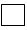 
Алғашқы статистикалық деректерді таратуға келіспейміз4

Не согласны на распространение первичных статистических данных4
Алғашқы статистикалық деректерді таратуға келіспейміз4

Не согласны на распространение первичных статистических данных4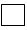 
Орындаушы

Исполнитель
_______________________________________________

тегі, аты және әкесінің аты (бар болған жағдайда)

фамилия, имя и отчество (при его наличии) 
_______________________________________________

тегі, аты және әкесінің аты (бар болған жағдайда)

фамилия, имя и отчество (при его наличии) 
_______________________________________________

тегі, аты және әкесінің аты (бар болған жағдайда)

фамилия, имя и отчество (при его наличии) 
________________

қолы, телефоны

подпись, телефон
Бас бухгалтер

Главный бухгалтер
___________________________________________

тегі, аты және әкесінің аты (бар болған жағдайда)

фамилия, имя и отчество (при его наличии)
___________________________________________

тегі, аты және әкесінің аты (бар болған жағдайда)

фамилия, имя и отчество (при его наличии)
___________________________________________

тегі, аты және әкесінің аты (бар болған жағдайда)

фамилия, имя и отчество (при его наличии)
________________

қолы

подпись
Басшы немесе оның міндетін атқарушы тұлға

Руководитель или лицо, исполняющее его обязанности
___________________________________________

тегі, аты және әкесінің аты (бар болған жағдайда)

фамилия, имя и отчество (при его наличии)
___________________________________________

тегі, аты және әкесінің аты (бар болған жағдайда)

фамилия, имя и отчество (при его наличии)
___________________________________________

тегі, аты және әкесінің аты (бар болған жағдайда)

фамилия, имя и отчество (при его наличии)
________________

қолы

подписьҚазақстан Республикасы
Ұлттық экономика министрлігі
Статистика комитеті
төрағасының
2017 жылғы 13 қарашадағы
№ 168 бұйрығына
6-қосымшаҚазақстан Республикасы
Ұлттық экономика министрлігі
Статистика комитеті
төрағасының
2017 жылғы 13 қарашадағы
№ 168 бұйрығына
7-қосымша
Приложение 7
к приказу Председателя
Комитета по статистике
Министерства национальной
экономики Республики
Казахстан
от 13 қарашадағы
2017 года № 168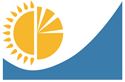 
Мемлекеттік статистика органдары құпиялылығына кепілдік береді.

Конфиденциальность гарантируется органами государственной статистики

Жалпымемлекеттік статистикалық байқаудың статистикалық нысаны 

Статистическая форма общегосударственного статистического наблюдения
Мемлекеттік статистика органдары құпиялылығына кепілдік береді.

Конфиденциальность гарантируется органами государственной статистики

Жалпымемлекеттік статистикалық байқаудың статистикалық нысаны 

Статистическая форма общегосударственного статистического наблюдения
Мемлекеттік статистика органдары құпиялылығына кепілдік береді.

Конфиденциальность гарантируется органами государственной статистики

Жалпымемлекеттік статистикалық байқаудың статистикалық нысаны 

Статистическая форма общегосударственного статистического наблюдения
Мемлекеттік статистика органдары құпиялылығына кепілдік береді.

Конфиденциальность гарантируется органами государственной статистики

Жалпымемлекеттік статистикалық байқаудың статистикалық нысаны 

Статистическая форма общегосударственного статистического наблюдения
Мемлекеттік статистика органдары құпиялылығына кепілдік береді.

Конфиденциальность гарантируется органами государственной статистики

Жалпымемлекеттік статистикалық байқаудың статистикалық нысаны 

Статистическая форма общегосударственного статистического наблюдения
Мемлекеттік статистика органдары құпиялылығына кепілдік береді.

Конфиденциальность гарантируется органами государственной статистики

Жалпымемлекеттік статистикалық байқаудың статистикалық нысаны 

Статистическая форма общегосударственного статистического наблюдения
Аумақтық статистика органына ұсынылады

Представляется территориальному органу статистики
Аумақтық статистика органына ұсынылады

Представляется территориальному органу статистики
Аумақтық статистика органына ұсынылады

Представляется территориальному органу статистики
Аумақтық статистика органына ұсынылады

Представляется территориальному органу статистики
Статистикалық нысан www.stat.gov.kz интернет-ресурсына орналастырылған 

Статистическая форма размещена на интернет-ресурсе www.stat.gov.kz
Статистикалық нысан www.stat.gov.kz интернет-ресурсына орналастырылған 

Статистическая форма размещена на интернет-ресурсе www.stat.gov.kz
Статистикалық нысан www.stat.gov.kz интернет-ресурсына орналастырылған 

Статистическая форма размещена на интернет-ресурсе www.stat.gov.kz
Статистикалық нысан www.stat.gov.kz интернет-ресурсына орналастырылған 

Статистическая форма размещена на интернет-ресурсе www.stat.gov.kz
Мемлекеттік статистиканың тиісті органдарына анық емес бастапқы статистикалық деректерді ұсыну және бастапқы статистикалық деректерді белгіленген мерзімде ұсынбау "Әкімшілік құқық бұзушылық туралы" Қазақстан Республикасы Кодексінің 497-бабында көзделген әкімшілік құқық бұзушылықтар болып табылады

Представление недостоверных и непредставление первичных статистических данных в соответствующие органы государственной статистики в установленный срок являются административными правонарушениями, предусмотренными статьей 497 Кодекса Республики Казахстан "Об административных правонарушениях"
Мемлекеттік статистиканың тиісті органдарына анық емес бастапқы статистикалық деректерді ұсыну және бастапқы статистикалық деректерді белгіленген мерзімде ұсынбау "Әкімшілік құқық бұзушылық туралы" Қазақстан Республикасы Кодексінің 497-бабында көзделген әкімшілік құқық бұзушылықтар болып табылады

Представление недостоверных и непредставление первичных статистических данных в соответствующие органы государственной статистики в установленный срок являются административными правонарушениями, предусмотренными статьей 497 Кодекса Республики Казахстан "Об административных правонарушениях"
Мемлекеттік статистиканың тиісті органдарына анық емес бастапқы статистикалық деректерді ұсыну және бастапқы статистикалық деректерді белгіленген мерзімде ұсынбау "Әкімшілік құқық бұзушылық туралы" Қазақстан Республикасы Кодексінің 497-бабында көзделген әкімшілік құқық бұзушылықтар болып табылады

Представление недостоверных и непредставление первичных статистических данных в соответствующие органы государственной статистики в установленный срок являются административными правонарушениями, предусмотренными статьей 497 Кодекса Республики Казахстан "Об административных правонарушениях"
Мемлекеттік статистиканың тиісті органдарына анық емес бастапқы статистикалық деректерді ұсыну және бастапқы статистикалық деректерді белгіленген мерзімде ұсынбау "Әкімшілік құқық бұзушылық туралы" Қазақстан Республикасы Кодексінің 497-бабында көзделген әкімшілік құқық бұзушылықтар болып табылады

Представление недостоверных и непредставление первичных статистических данных в соответствующие органы государственной статистики в установленный срок являются административными правонарушениями, предусмотренными статьей 497 Кодекса Республики Казахстан "Об административных правонарушениях"
Мемлекеттік статистиканың тиісті органдарына анық емес бастапқы статистикалық деректерді ұсыну және бастапқы статистикалық деректерді белгіленген мерзімде ұсынбау "Әкімшілік құқық бұзушылық туралы" Қазақстан Республикасы Кодексінің 497-бабында көзделген әкімшілік құқық бұзушылықтар болып табылады

Представление недостоверных и непредставление первичных статистических данных в соответствующие органы государственной статистики в установленный срок являются административными правонарушениями, предусмотренными статьей 497 Кодекса Республики Казахстан "Об административных правонарушениях"
Мемлекеттік статистиканың тиісті органдарына анық емес бастапқы статистикалық деректерді ұсыну және бастапқы статистикалық деректерді белгіленген мерзімде ұсынбау "Әкімшілік құқық бұзушылық туралы" Қазақстан Республикасы Кодексінің 497-бабында көзделген әкімшілік құқық бұзушылықтар болып табылады

Представление недостоверных и непредставление первичных статистических данных в соответствующие органы государственной статистики в установленный срок являются административными правонарушениями, предусмотренными статьей 497 Кодекса Республики Казахстан "Об административных правонарушениях"
Мемлекеттік статистиканың тиісті органдарына анық емес бастапқы статистикалық деректерді ұсыну және бастапқы статистикалық деректерді белгіленген мерзімде ұсынбау "Әкімшілік құқық бұзушылық туралы" Қазақстан Республикасы Кодексінің 497-бабында көзделген әкімшілік құқық бұзушылықтар болып табылады

Представление недостоверных и непредставление первичных статистических данных в соответствующие органы государственной статистики в установленный срок являются административными правонарушениями, предусмотренными статьей 497 Кодекса Республики Казахстан "Об административных правонарушениях"
Статистикалық нысан коды 161112113

Код статистической формы 161112113
Статистикалық нысан коды 161112113

Код статистической формы 161112113
Статистикалық нысан коды 161112113

Код статистической формы 161112113
Жеке құрылыс салушылардың объектілерді пайдалануға беруі туралы есеп

1-ИС
1-ИС
1-ИС
Отчет о вводе в эксплуатацию объектов индивидуальными застройщиками
Отчет о вводе в эксплуатацию объектов индивидуальными застройщиками
Отчет о вводе в эксплуатацию объектов индивидуальными застройщиками
Отчет о вводе в эксплуатацию объектов индивидуальными застройщиками
Жылдық

Годовая 
Жылдық

Годовая 
Жылдық

Годовая 
Есепті кезең

Отчетный период
Есепті кезең

Отчетный период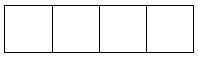 
жыл

 год
Сәулет, қала құрылысы және құрылыс істері жөніндегі жергілікті атқарушы органдар (облыстық, аудандық және қалалық әкімшіліктер), сондай-ақ пайдалануға берілген объектілері бойынша шаруа немесе фермер қожалықтары ұсынады

Представляют местные исполнительные органы (областные, районные и городские администрации) по делам архитектуры, градостроительства и строительства, а также крестьянские или фермерские хозяйства по вводимым в эксплуатацию объектам
Сәулет, қала құрылысы және құрылыс істері жөніндегі жергілікті атқарушы органдар (облыстық, аудандық және қалалық әкімшіліктер), сондай-ақ пайдалануға берілген объектілері бойынша шаруа немесе фермер қожалықтары ұсынады

Представляют местные исполнительные органы (областные, районные и городские администрации) по делам архитектуры, градостроительства и строительства, а также крестьянские или фермерские хозяйства по вводимым в эксплуатацию объектам
Сәулет, қала құрылысы және құрылыс істері жөніндегі жергілікті атқарушы органдар (облыстық, аудандық және қалалық әкімшіліктер), сондай-ақ пайдалануға берілген объектілері бойынша шаруа немесе фермер қожалықтары ұсынады

Представляют местные исполнительные органы (областные, районные и городские администрации) по делам архитектуры, градостроительства и строительства, а также крестьянские или фермерские хозяйства по вводимым в эксплуатацию объектам
Сәулет, қала құрылысы және құрылыс істері жөніндегі жергілікті атқарушы органдар (облыстық, аудандық және қалалық әкімшіліктер), сондай-ақ пайдалануға берілген объектілері бойынша шаруа немесе фермер қожалықтары ұсынады

Представляют местные исполнительные органы (областные, районные и городские администрации) по делам архитектуры, градостроительства и строительства, а также крестьянские или фермерские хозяйства по вводимым в эксплуатацию объектам
Сәулет, қала құрылысы және құрылыс істері жөніндегі жергілікті атқарушы органдар (облыстық, аудандық және қалалық әкімшіліктер), сондай-ақ пайдалануға берілген объектілері бойынша шаруа немесе фермер қожалықтары ұсынады

Представляют местные исполнительные органы (областные, районные и городские администрации) по делам архитектуры, градостроительства и строительства, а также крестьянские или фермерские хозяйства по вводимым в эксплуатацию объектам
Сәулет, қала құрылысы және құрылыс істері жөніндегі жергілікті атқарушы органдар (облыстық, аудандық және қалалық әкімшіліктер), сондай-ақ пайдалануға берілген объектілері бойынша шаруа немесе фермер қожалықтары ұсынады

Представляют местные исполнительные органы (областные, районные и городские администрации) по делам архитектуры, градостроительства и строительства, а также крестьянские или фермерские хозяйства по вводимым в эксплуатацию объектам
Сәулет, қала құрылысы және құрылыс істері жөніндегі жергілікті атқарушы органдар (облыстық, аудандық және қалалық әкімшіліктер), сондай-ақ пайдалануға берілген объектілері бойынша шаруа немесе фермер қожалықтары ұсынады

Представляют местные исполнительные органы (областные, районные и городские администрации) по делам архитектуры, градостроительства и строительства, а также крестьянские или фермерские хозяйства по вводимым в эксплуатацию объектам
Ұсыну мерзімі – есепті кезеңнен кейінгі 1 наурызға (қоса алғанда) дейін

Срок представления – до 1 марта (включительно) после отчетного периода
Ұсыну мерзімі – есепті кезеңнен кейінгі 1 наурызға (қоса алғанда) дейін

Срок представления – до 1 марта (включительно) после отчетного периода
Ұсыну мерзімі – есепті кезеңнен кейінгі 1 наурызға (қоса алғанда) дейін

Срок представления – до 1 марта (включительно) после отчетного периода
Ұсыну мерзімі – есепті кезеңнен кейінгі 1 наурызға (қоса алғанда) дейін

Срок представления – до 1 марта (включительно) после отчетного периода
Ұсыну мерзімі – есепті кезеңнен кейінгі 1 наурызға (қоса алғанда) дейін

Срок представления – до 1 марта (включительно) после отчетного периода
Ұсыну мерзімі – есепті кезеңнен кейінгі 1 наурызға (қоса алғанда) дейін

Срок представления – до 1 марта (включительно) после отчетного периода
Ұсыну мерзімі – есепті кезеңнен кейінгі 1 наурызға (қоса алғанда) дейін

Срок представления – до 1 марта (включительно) после отчетного периода
БСН коды

код БИН

 
БСН коды

код БИН

 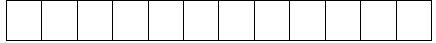 
ЖСН коды

код ИИН
ЖСН коды

код ИИН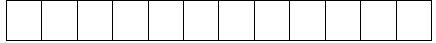 
1. Пайдалануға берілген объект туралы жалпы мәліметтерді көрсетіңіз

Укажите общие сведения о введенном в эксплуатацию объекте
1. Пайдалануға берілген объект туралы жалпы мәліметтерді көрсетіңіз

Укажите общие сведения о введенном в эксплуатацию объекте
1.1 Есептің реттік нөмірі

Порядковый номер отчета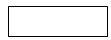 
1.1.1 Құрылыс салушы туралы мәліметтер, тиісті ұяшыққа 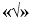  белгісін қойыңыз

Сведения о застройщике, поставьте отметку 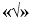  в соответствующей ячейке


1.1.1.1 Жеке тұлғалар

 Физические лица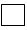 
1.1.1.2 Шаруа немесе фермер қожалықтары

Крестьянские или фермерские хозяйства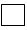 
1.1.1.3 Дара кәсіпкерлер 

Индивидуальные предприниматели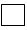 
1.2 Объект түрінің атауы1

Наименование вида объекта1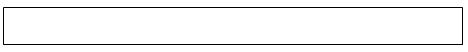 
1.3 Объектінің орналасқан жері (облыс, қала, аудан,

 ауылдық округ, елді мекен)

Местонахождение объекта (область, город, район, сельский округ, населенный пункт)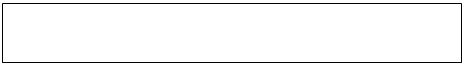 
1.4 "Объектілер және қуаттар түрлерінің тізбесіне" сәйкес объект түрінің коды 

(статистикалық нысанды қағаз жеткізгіште тапсыру кезінде статистика органының қызметкері толтырады)

 Код вида объекта согласно "Перечню видов объектов и мощностей" (заполняется работником органа статистики при

 сдаче статистической формы на бумажном носителе)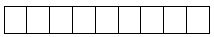 
1.5  Әкімшілік-аумақтық объектілер жіктеуішіне сәйкес объектінің орналасқан жерінің коды

 (статистикалық нысанды қағаз жеткізгіште тапсыру кезінде статистика органының қызметкері толтырады)

Код местонахождения объекта согласно Классификатору административно-территориальных объектов

 (заполняется работником органа статистики при сдаче статистической формы на бумажном носителе)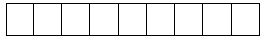 
1.6 Экономикалық қызмет түрлерінің номенклатурасына сәйкес объектінің қызмет түрінің коды (статистикалық нысанды қағаз жеткізгіште тапсыру кезінде статистика органының қызметкері толтырады)

Код вида деятельности объекта согласно Номенклатуре видов экономической деятельности (заполняется работником органа статистики при сдаче статистической формы на бумажном носителе)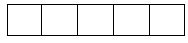 
1.7 Объекті (-лер) саны2

Количество объекта (-ов)2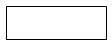 
2. Құрылыстың басым сипатын "√" белгісімен көрсетіңіз

Отметьте знаком "√" преобладающий характер строительства
2. Құрылыстың басым сипатын "√" белгісімен көрсетіңіз

Отметьте знаком "√" преобладающий характер строительства
2. Құрылыстың басым сипатын "√" белгісімен көрсетіңіз

Отметьте знаком "√" преобладающий характер строительства
2. Құрылыстың басым сипатын "√" белгісімен көрсетіңіз

Отметьте знаком "√" преобладающий характер строительства
2.1 Жаңа құрылыс

Новое строительство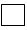 
2.3 Кеңейту

Расширение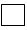 
2.2 Қайта жаңарту

Реконструкция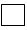 
2.4 Техникалық қайта жарақтандыру 

Техническое перевооружение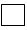 
3. Жаңа ғимараттар санын көрсетіңіз, бірлік 

Укажите количество новых зданий, единиц
3. Жаңа ғимараттар санын көрсетіңіз, бірлік 

Укажите количество новых зданий, единиц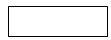 
4. Жаңа тұрғын немесе тұрғын емес ғимараттарды, жаңа тұрғын ғимараттағы кіріктіре-жапсарластыра салынған үй-жайларды немесе қолданыстағы ғимаратқа жапсаржай (қондыра салынған үй-жайлар) пайдалануға берілген жағдайда, мыналарды көрсетіңіз:

При вводе в эксплуатацию нового жилого или нежилого здания, встроенно-пристроенного помещения в новом жилом здании или пристройки (надстройки) к существующему зданию укажите:
4. Жаңа тұрғын немесе тұрғын емес ғимараттарды, жаңа тұрғын ғимараттағы кіріктіре-жапсарластыра салынған үй-жайларды немесе қолданыстағы ғимаратқа жапсаржай (қондыра салынған үй-жайлар) пайдалануға берілген жағдайда, мыналарды көрсетіңіз:

При вводе в эксплуатацию нового жилого или нежилого здания, встроенно-пристроенного помещения в новом жилом здании или пристройки (надстройки) к существующему зданию укажите:
4. Жаңа тұрғын немесе тұрғын емес ғимараттарды, жаңа тұрғын ғимараттағы кіріктіре-жапсарластыра салынған үй-жайларды немесе қолданыстағы ғимаратқа жапсаржай (қондыра салынған үй-жайлар) пайдалануға берілген жағдайда, мыналарды көрсетіңіз:

При вводе в эксплуатацию нового жилого или нежилого здания, встроенно-пристроенного помещения в новом жилом здании или пристройки (надстройки) к существующему зданию укажите:
4. Жаңа тұрғын немесе тұрғын емес ғимараттарды, жаңа тұрғын ғимараттағы кіріктіре-жапсарластыра салынған үй-жайларды немесе қолданыстағы ғимаратқа жапсаржай (қондыра салынған үй-жайлар) пайдалануға берілген жағдайда, мыналарды көрсетіңіз:

При вводе в эксплуатацию нового жилого или нежилого здания, встроенно-пристроенного помещения в новом жилом здании или пристройки (надстройки) к существующему зданию укажите:
4.1 Жалпы құрылыс көлемі, текше метр

Общий строительный объем,3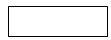 
4.2 Ғимараттың жалпы алаңы, шаршы метр

 Общая площадь здания, кв. метров3

 куб. метров3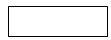 
5. Өзге де тұрғын ғимараттар пайдалануға берілген жағдайда, тұрғын және қосалқы үй-жайлардың жалпы алаңын көрсетіңіз, шаршы метр

При вводе в эксплуатацию прочего жилого здания укажите общую площадь жилых и
подсобных помещений, кв. метров
5. Өзге де тұрғын ғимараттар пайдалануға берілген жағдайда, тұрғын және қосалқы үй-жайлардың жалпы алаңын көрсетіңіз, шаршы метр

При вводе в эксплуатацию прочего жилого здания укажите общую площадь жилых и
подсобных помещений, кв. метров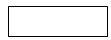 
6. Тұрғын үй немесе жатақхана пайдалануға берілген жағдайда, ғимараттың қабаттылығын 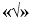  белгісімен көрсетіңіз

При вводе в эксплуатацию жилого дома или общежития отметьте знаком 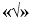  этажность здания


6. Тұрғын үй немесе жатақхана пайдалануға берілген жағдайда, ғимараттың қабаттылығын  белгісімен көрсетіңіз

При вводе в эксплуатацию жилого дома или общежития отметьте знаком  этажность здания


6. Тұрғын үй немесе жатақхана пайдалануға берілген жағдайда, ғимараттың қабаттылығын  белгісімен көрсетіңіз

При вводе в эксплуатацию жилого дома или общежития отметьте знаком  этажность здания


6. Тұрғын үй немесе жатақхана пайдалануға берілген жағдайда, ғимараттың қабаттылығын  белгісімен көрсетіңіз

При вводе в эксплуатацию жилого дома или общежития отметьте знаком  этажность здания


6.1 1 қабатты

1-этажное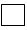 
6.4 4 қабатты

4-этажное 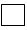 
6.7 20 қабатты және одан да биік

 20-этажное и выше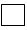 
6.2 2 қабатты

2-этажное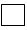 
6.5 5-9 қабатты

 5-9-этажное 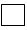 
6.3 3 қабатты

3-этажное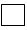 
6.6 10-19 қабатты

10-19-этажное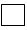 
7. Тұрғын үй немесе жатақхана пайдалануға берілген жағдайда, абаттандыру дәрежесін 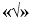  белгісімен көрсетіңіз

При вводе в эксплуатацию жилого дома или общежития отметьте знаком 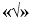  степень благоустройства


7. Тұрғын үй немесе жатақхана пайдалануға берілген жағдайда, абаттандыру дәрежесін  белгісімен көрсетіңіз

При вводе в эксплуатацию жилого дома или общежития отметьте знаком  степень благоустройства


7. Тұрғын үй немесе жатақхана пайдалануға берілген жағдайда, абаттандыру дәрежесін  белгісімен көрсетіңіз

При вводе в эксплуатацию жилого дома или общежития отметьте знаком  степень благоустройства


7. Тұрғын үй немесе жатақхана пайдалануға берілген жағдайда, абаттандыру дәрежесін  белгісімен көрсетіңіз

При вводе в эксплуатацию жилого дома или общежития отметьте знаком  степень благоустройства


7. Тұрғын үй немесе жатақхана пайдалануға берілген жағдайда, абаттандыру дәрежесін  белгісімен көрсетіңіз

При вводе в эксплуатацию жилого дома или общежития отметьте знаком  степень благоустройства


7. Тұрғын үй немесе жатақхана пайдалануға берілген жағдайда, абаттандыру дәрежесін  белгісімен көрсетіңіз

При вводе в эксплуатацию жилого дома или общежития отметьте знаком  степень благоустройства


7.1 сумен жабдықтау

водоснабжение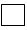 
7.5 орталықтан ыстық сумен жабдықтау

 центральное горячее

 водоснабжение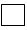 
7.8 желілік (табиғи) газ

газ сетевой 

 (природный)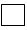 
7.2 кәріз

 канализация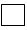 
7.6 жеке су жылытқыштардан ыстық сумен жабдықтау

 горячее водоснабжение от индивидуальных водонагревателей 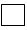 
7.9 сұйытылған (баллондағы) газ

 газ сжиженный

 (в баллонах)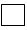 
7.3 орталықтан жылыту 

 центральное отопление 

 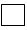 
7.7 тұрақты ванна немесе

 сусебезгі

 стационарная ванна 

 или душ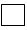 
7. 10 электр плитасы

 (еденге қоятын)

 электроплита 

 (напольная)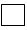 
7.4 дербес жылыту (жеке қондырғылардан, қазандықтардан жылыту)

автономное отопление (отопление от индивидуальных 

установок, котлов)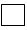 
8. Тұрғын үй немесе жатақхана пайдалануға берілген жағдайда ғимарат қабырғаларының басым материалын 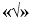  белгісімен көрсетіңіз

При вводе в эксплуатацию жилого дома или общежития отметьте знаком 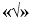  преобладающий материал стен здания


8. Тұрғын үй немесе жатақхана пайдалануға берілген жағдайда ғимарат қабырғаларының басым материалын  белгісімен көрсетіңіз

При вводе в эксплуатацию жилого дома или общежития отметьте знаком  преобладающий материал стен здания


8. Тұрғын үй немесе жатақхана пайдалануға берілген жағдайда ғимарат қабырғаларының басым материалын  белгісімен көрсетіңіз

При вводе в эксплуатацию жилого дома или общежития отметьте знаком  преобладающий материал стен здания


8. Тұрғын үй немесе жатақхана пайдалануға берілген жағдайда ғимарат қабырғаларының басым материалын  белгісімен көрсетіңіз

При вводе в эксплуатацию жилого дома или общежития отметьте знаком  преобладающий материал стен здания


8. Тұрғын үй немесе жатақхана пайдалануға берілген жағдайда ғимарат қабырғаларының басым материалын  белгісімен көрсетіңіз

При вводе в эксплуатацию жилого дома или общежития отметьте знаком  преобладающий материал стен здания


8. Тұрғын үй немесе жатақхана пайдалануға берілген жағдайда ғимарат қабырғаларының басым материалын  белгісімен көрсетіңіз

При вводе в эксплуатацию жилого дома или общежития отметьте знаком  преобладающий материал стен здания


8.1 кірпіш, тас

 кирпич, камень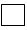 
8.5 ірі блокты 

 крупноблочный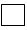 
8.9 саман

 саман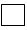 
8.2 ірі панельді 

 крупнопанельный

 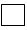 
8.6 ағаш, шпалдар 

 дерево, шпалы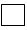 
8.10 қаңқа-қамысты

 каркасно-

 камышитовый

 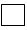 
8.3 қаңқа-панельді

 каркасно-панельный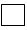 
8.7 монолитті бетон 

 (темір бетон) монолитный бетон (железобетон)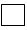 
8.11 басқа да қабырға материалдары

 другие стеновые материалы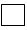 
8.4 көлемді-блокты 

 объемно-блочный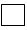 
8.8 ұялы бетон

 ячеистый бетон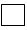 
9. Тұрғын үй пайдалануға берілген жағдайда пәтерлер туралы мәліметтерді көрсетіңіз

При вводе в эксплуатацию жилого дома укажите сведения о квартирах
9. Тұрғын үй пайдалануға берілген жағдайда пәтерлер туралы мәліметтерді көрсетіңіз

При вводе в эксплуатацию жилого дома укажите сведения о квартирах
9. Тұрғын үй пайдалануға берілген жағдайда пәтерлер туралы мәліметтерді көрсетіңіз

При вводе в эксплуатацию жилого дома укажите сведения о квартирах
9. Тұрғын үй пайдалануға берілген жағдайда пәтерлер туралы мәліметтерді көрсетіңіз

При вводе в эксплуатацию жилого дома укажите сведения о квартирах
9. Тұрғын үй пайдалануға берілген жағдайда пәтерлер туралы мәліметтерді көрсетіңіз

При вводе в эксплуатацию жилого дома укажите сведения о квартирах
9. Тұрғын үй пайдалануға берілген жағдайда пәтерлер туралы мәліметтерді көрсетіңіз

При вводе в эксплуатацию жилого дома укажите сведения о квартирах
1. Пәтерлер саны, бірлік

 Количество квартир, единиц 
2. Пәтерлердің жалпы 

 алаңы, шаршы метр

 Общая площадь 

 квартир, кв. метров 
3. Пәтерлердің тұрғын 

 алаңы, шаршы метр

 Жилая площадь 

 квартир, кв. метров 
9.1 Бір бөлмелі

Однокомнатные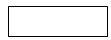 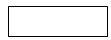 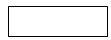 
9.2 Екі бөлмелі

Двухкомнатные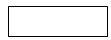 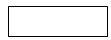 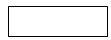 
9.3 Үш бөлмелі

Трехкомнатные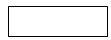 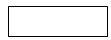 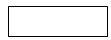 
9.4 Төрт бөлмелі

 Четырехкомнатные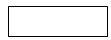 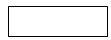 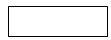 
9.5 Бес бөлмелі

Пятикомнатные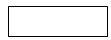 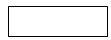 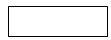 
9.6 Алты бөлмелі

 Шестикомнатные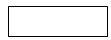 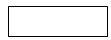 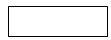 
9.7 Жеті бөлмелі

 Семикомнатные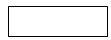 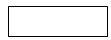 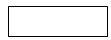 
9.8 Сегіз және одан да  көп бөлмелі

 Восьми и более комнатные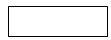 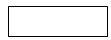 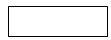 
10. Егер объекті пайдалануға берілген жағдайда жаңартылатын энергия көздерінің түрлері пайдаланылатын болса, онда 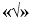  белгісімен көрсетіңіз 

Если при вводе в эксплуатацию объекта используются виды возобновляемых источников энергии, то 

отметьте знаком 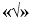 
10.1 Жылу энергиясының түрлері 

 Виды теплоэнергии 
а) негізгі түрі

основной вид
б) қосалқы түрі

вспомогательный вид
10.1.1 күн жылу энергиясы

теплоэнергия солнечная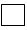 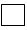 
10.1.2 геотермалдық көздерден алынған жылу энергиясы

теплоэнергия от геотермальных источников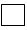 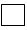 
10.1.3 биогаздан алынған жылу энергиясы

теплоэнергия от биогаза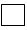 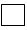 
10.1.4 биомассадан алынған жылу энергиясы

теплоэнергия от биомассы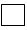 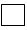 
10.1.5 өзге де жылу энергиясы

теплоэнергия прочая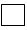 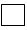 
10.2 Электр энергиясының түрлері

Виды электроэнергии 
а) негізгі түрі

основной вид
б) қосалқы түрі

вспомогательный вид
10.2.1 күн электр энергиясы

электроэнергия солнечная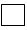 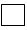 
10.2.2 жел электр энергиясы

электроэнергия ветровая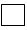 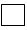 
10.2.3 жел/күн электр энергиясы

электроэнергия ветровая/солнечная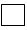 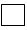 
10.2.4 биогаздан алынатын электр энергиясы

электроэнергия от биогаза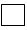 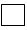 
10.2.5 өзге де электр энергиясы

электроэнергия прочая

 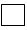 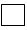 
11. Пайдалануға берілген объектінің энергия тиімділігі сыныбын 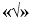  белгісімен көрсетіңіз:

Отметьте знаком 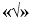  класс энергоэффективности введенного в эксплуатацию объекта:


11. Пайдалануға берілген объектінің энергия тиімділігі сыныбын  белгісімен көрсетіңіз:

Отметьте знаком  класс энергоэффективности введенного в эксплуатацию объекта:


11. Пайдалануға берілген объектінің энергия тиімділігі сыныбын  белгісімен көрсетіңіз:

Отметьте знаком  класс энергоэффективности введенного в эксплуатацию объекта:


11. Пайдалануға берілген объектінің энергия тиімділігі сыныбын  белгісімен көрсетіңіз:

Отметьте знаком  класс энергоэффективности введенного в эксплуатацию объекта:


11. Пайдалануға берілген объектінің энергия тиімділігі сыныбын  белгісімен көрсетіңіз:

Отметьте знаком  класс энергоэффективности введенного в эксплуатацию объекта:


11. Пайдалануға берілген объектінің энергия тиімділігі сыныбын  белгісімен көрсетіңіз:

Отметьте знаком  класс энергоэффективности введенного в эксплуатацию объекта:


11.1 2.04-21-2004 "Азаматтық ғимараттардың энергия тұтынуы мен жылу қорғанышы"

Қазақстан Республикасының Құрылыс нормаларына сәйкес: 

согласно Строительным нормам Республики Казахстан 2.04-21-2004 "Энергопотребление и тепловая защита гражданских зданий": 

 
11.1 2.04-21-2004 "Азаматтық ғимараттардың энергия тұтынуы мен жылу қорғанышы"

Қазақстан Республикасының Құрылыс нормаларына сәйкес: 

согласно Строительным нормам Республики Казахстан 2.04-21-2004 "Энергопотребление и тепловая защита гражданских зданий": 

 
11.1 2.04-21-2004 "Азаматтық ғимараттардың энергия тұтынуы мен жылу қорғанышы"

Қазақстан Республикасының Құрылыс нормаларына сәйкес: 

согласно Строительным нормам Республики Казахстан 2.04-21-2004 "Энергопотребление и тепловая защита гражданских зданий": 

 
11.1 2.04-21-2004 "Азаматтық ғимараттардың энергия тұтынуы мен жылу қорғанышы"

Қазақстан Республикасының Құрылыс нормаларына сәйкес: 

согласно Строительным нормам Республики Казахстан 2.04-21-2004 "Энергопотребление и тепловая защита гражданских зданий": 

 
11.1 2.04-21-2004 "Азаматтық ғимараттардың энергия тұтынуы мен жылу қорғанышы"

Қазақстан Республикасының Құрылыс нормаларына сәйкес: 

согласно Строительным нормам Республики Казахстан 2.04-21-2004 "Энергопотребление и тепловая защита гражданских зданий": 

 
11.1 2.04-21-2004 "Азаматтық ғимараттардың энергия тұтынуы мен жылу қорғанышы"

Қазақстан Республикасының Құрылыс нормаларына сәйкес: 

согласно Строительным нормам Республики Казахстан 2.04-21-2004 "Энергопотребление и тепловая защита гражданских зданий": 

 
11.1.1 А (өте жоғары)

А (очень высокий)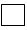 
11.1.2 Б (жоғары)

Б (высокий)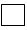 
11.1.3 В (қалыпты)

В (нормальный)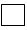 
11.2 2.04-04-2011 "Ғимараттардың жылу қорғанышы" Қазақстан Республикасының Құрылыс нормаларына сәйкес:

согласно Строительным нормам Республики Казахстан 2.04-04-2011 "Тепловая защита зданий": 

 
11.2 2.04-04-2011 "Ғимараттардың жылу қорғанышы" Қазақстан Республикасының Құрылыс нормаларына сәйкес:

согласно Строительным нормам Республики Казахстан 2.04-04-2011 "Тепловая защита зданий": 

 
11.2 2.04-04-2011 "Ғимараттардың жылу қорғанышы" Қазақстан Республикасының Құрылыс нормаларына сәйкес:

согласно Строительным нормам Республики Казахстан 2.04-04-2011 "Тепловая защита зданий": 

 
11.2 2.04-04-2011 "Ғимараттардың жылу қорғанышы" Қазақстан Республикасының Құрылыс нормаларына сәйкес:

согласно Строительным нормам Республики Казахстан 2.04-04-2011 "Тепловая защита зданий": 

 
11.2 2.04-04-2011 "Ғимараттардың жылу қорғанышы" Қазақстан Республикасының Құрылыс нормаларына сәйкес:

согласно Строительным нормам Республики Казахстан 2.04-04-2011 "Тепловая защита зданий": 

 
11.2 2.04-04-2011 "Ғимараттардың жылу қорғанышы" Қазақстан Республикасының Құрылыс нормаларына сәйкес:

согласно Строительным нормам Республики Казахстан 2.04-04-2011 "Тепловая защита зданий": 

 
11.2.1 өте жоғары:

очень высокий:
11.2.1.1 "А++"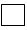 
11.2.1.2 "А+"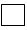 
11.2.1.3 "А"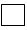 
11.2.2 жоғары:

высокий:
11.2.2.1 "В+"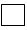 
11.2.2.2 "В"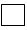 
11.2.3 қалыпты:

нормальный:
11.2.3.1 "С+"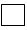 
11.2.3.2 "С"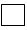 
11.2.3.3 "С-"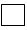 
12. Өзге де тұрғын ғимараттар, тұрғын емес ғимараттар, кіріктіре-жапсарластыра салынған үй-жайлар немесе имараттар пайдалануға берілген жағдайда, мыналарды көрсетіңіз:

При вводе в эксплуатацию прочего жилого здания, нежилого здания, встроенно-пристроенного помещения нежилого назначения или сооружения укажите: 

 
12.1 "Объектілер және қуаттар түрлерінің тізбесіне"

Единицу измерения согласно

"Перечню видов объектов и мощностей"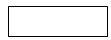 
12.2 Пайдалануға берілген қуатты сәйкес өлшем бірлігін

Введенную мощность

 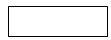 
13. Объект құрылысының нақты құнын көрсетіңіз, мың теңгемен

 Укажите фактическую стоимость строительства объекта, в тысячах тенге

 
13. Объект құрылысының нақты құнын көрсетіңіз, мың теңгемен

 Укажите фактическую стоимость строительства объекта, в тысячах тенге

 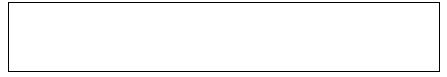 
13.1 Ондағы жабдықтардың құны

Из неҰ стоимость оборудования
13.1 Ондағы жабдықтардың құны

Из неҰ стоимость оборудования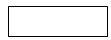 
Атауы

Наименование

 
_____________________________________
Мекенжайы

Адрес
_______________________________
_______________________________
Телефоны

Телефон
_____________________________________
Электрондық пошта мекенжайы (респонденттің)

Адрес электронной почты (респондента)
____________________________________
Алғашқы статистикалық деректерді таратуға келісеміз4

Согласны на распространение первичных статистических данных4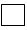 
Алғашқы статистикалық деректерді таратуға келіспейміз4

Не согласны на распространение первичных статистических данных4
Алғашқы статистикалық деректерді таратуға келіспейміз4

Не согласны на распространение первичных статистических данных4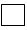 
Орындаушы

Исполнитель
_______________________________________________

тегі, аты және әкесінің аты (бар болған жағдайда)

фамилия, имя и отчество (при его наличии) 
_______________________________________________

тегі, аты және әкесінің аты (бар болған жағдайда)

фамилия, имя и отчество (при его наличии) 
_______________________________________________

тегі, аты және әкесінің аты (бар болған жағдайда)

фамилия, имя и отчество (при его наличии) 
________________

қолы, телефоны

подпись, телефон

 
Бас бухгалтер

Главный бухгалтер
___________________________________________

тегі, аты және әкесінің аты (бар болған жағдайда)

фамилия, имя и отчество (при его наличии)
___________________________________________

тегі, аты және әкесінің аты (бар болған жағдайда)

фамилия, имя и отчество (при его наличии)
___________________________________________

тегі, аты және әкесінің аты (бар болған жағдайда)

фамилия, имя и отчество (при его наличии)
________________

қолы

подпись
Басшы немесе оның міндетін атқарушы тұлға

Руководитель или лицо, исполняющее его обязанности
___________________________________________

тегі, аты және әкесінің аты (бар болған жағдайда)

фамилия, имя и отчество (при его наличии)
___________________________________________

тегі, аты және әкесінің аты (бар болған жағдайда)

фамилия, имя и отчество (при его наличии)
___________________________________________

тегі, аты және әкесінің аты (бар болған жағдайда)

фамилия, имя и отчество (при его наличии)
________________

қолы

подписьҚазақстан Республикасы
Ұлттық экономика министрлігі
Статистика комитеті төрағасының
2017 жылғы 13 қарашадағы
№ 168 бұйрығына
8-қосымшаҚазақстан Республикасы
Ұлттық экономика министрлігі
Статистика комитеті
төрағасының
2017 жылғы 13 қарашадағы
№ 168 бұйрығына
9-қосымша
Приложение 9
к приказу Председателя
Комитета по статистике
Министерства национальной
экономики Республики
Казахстан
от 13 қарашадағы
2017 года № 168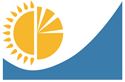 
Мемлекеттік статистика органдары құпиялылығына кепілдік береді

Конфиденциальность гарантируется органами государственной статистики

Жалпымемлекеттік статистикалық байқаудың статистикалық нысаны

Статистическая форма общегосударственного статистического наблюдения
Мемлекеттік статистика органдары құпиялылығына кепілдік береді

Конфиденциальность гарантируется органами государственной статистики

Жалпымемлекеттік статистикалық байқаудың статистикалық нысаны

Статистическая форма общегосударственного статистического наблюдения
Мемлекеттік статистика органдары құпиялылығына кепілдік береді

Конфиденциальность гарантируется органами государственной статистики

Жалпымемлекеттік статистикалық байқаудың статистикалық нысаны

Статистическая форма общегосударственного статистического наблюдения
Мемлекеттік статистика органдары құпиялылығына кепілдік береді

Конфиденциальность гарантируется органами государственной статистики

Жалпымемлекеттік статистикалық байқаудың статистикалық нысаны

Статистическая форма общегосударственного статистического наблюдения
Мемлекеттік статистика органдары құпиялылығына кепілдік береді

Конфиденциальность гарантируется органами государственной статистики

Жалпымемлекеттік статистикалық байқаудың статистикалық нысаны

Статистическая форма общегосударственного статистического наблюдения
Мемлекеттік статистика органдары құпиялылығына кепілдік береді

Конфиденциальность гарантируется органами государственной статистики

Жалпымемлекеттік статистикалық байқаудың статистикалық нысаны

Статистическая форма общегосударственного статистического наблюдения
Мемлекеттік статистика органдары құпиялылығына кепілдік береді

Конфиденциальность гарантируется органами государственной статистики

Жалпымемлекеттік статистикалық байқаудың статистикалық нысаны

Статистическая форма общегосударственного статистического наблюдения
Аумақтық статистика органына ұсынылады

Представляется территориальному органу статистики
Аумақтық статистика органына ұсынылады

Представляется территориальному органу статистики
Аумақтық статистика органына ұсынылады

Представляется территориальному органу статистики
Статистикалық нысан www.stat.gov.kz интернет-ресурсына орналастырылған 

Статистическая форма размещена на интернет-ресурсе www.stat.gov.kz
Статистикалық нысан www.stat.gov.kz интернет-ресурсына орналастырылған 

Статистическая форма размещена на интернет-ресурсе www.stat.gov.kz
Статистикалық нысан www.stat.gov.kz интернет-ресурсына орналастырылған 

Статистическая форма размещена на интернет-ресурсе www.stat.gov.kz
Мемлекеттік статистиканың тиісті органдарына анық емес бастапқы статистикалық деректерді ұсыну және бастапқы статистикалық деректерді белгіленген мерзімде ұсынбау "Әкімшілік құқық бұзушылық туралы" Қазақстан Республикасы Кодексінің 497-бабында көзделген әкімшілік құқық бұзушылықтар болып табылады

Представление недостоверных и непредставление первичных статистических данных в соответствующие органы государственной статистики в установленный срок являются административными правонарушениями, предусмотренными статьей 497 Кодекса Республики Казахстан "Об административных правонарушениях"
Мемлекеттік статистиканың тиісті органдарына анық емес бастапқы статистикалық деректерді ұсыну және бастапқы статистикалық деректерді белгіленген мерзімде ұсынбау "Әкімшілік құқық бұзушылық туралы" Қазақстан Республикасы Кодексінің 497-бабында көзделген әкімшілік құқық бұзушылықтар болып табылады

Представление недостоверных и непредставление первичных статистических данных в соответствующие органы государственной статистики в установленный срок являются административными правонарушениями, предусмотренными статьей 497 Кодекса Республики Казахстан "Об административных правонарушениях"
Мемлекеттік статистиканың тиісті органдарына анық емес бастапқы статистикалық деректерді ұсыну және бастапқы статистикалық деректерді белгіленген мерзімде ұсынбау "Әкімшілік құқық бұзушылық туралы" Қазақстан Республикасы Кодексінің 497-бабында көзделген әкімшілік құқық бұзушылықтар болып табылады

Представление недостоверных и непредставление первичных статистических данных в соответствующие органы государственной статистики в установленный срок являются административными правонарушениями, предусмотренными статьей 497 Кодекса Республики Казахстан "Об административных правонарушениях"
Мемлекеттік статистиканың тиісті органдарына анық емес бастапқы статистикалық деректерді ұсыну және бастапқы статистикалық деректерді белгіленген мерзімде ұсынбау "Әкімшілік құқық бұзушылық туралы" Қазақстан Республикасы Кодексінің 497-бабында көзделген әкімшілік құқық бұзушылықтар болып табылады

Представление недостоверных и непредставление первичных статистических данных в соответствующие органы государственной статистики в установленный срок являются административными правонарушениями, предусмотренными статьей 497 Кодекса Республики Казахстан "Об административных правонарушениях"
Мемлекеттік статистиканың тиісті органдарына анық емес бастапқы статистикалық деректерді ұсыну және бастапқы статистикалық деректерді белгіленген мерзімде ұсынбау "Әкімшілік құқық бұзушылық туралы" Қазақстан Республикасы Кодексінің 497-бабында көзделген әкімшілік құқық бұзушылықтар болып табылады

Представление недостоверных и непредставление первичных статистических данных в соответствующие органы государственной статистики в установленный срок являются административными правонарушениями, предусмотренными статьей 497 Кодекса Республики Казахстан "Об административных правонарушениях"
Мемлекеттік статистиканың тиісті органдарына анық емес бастапқы статистикалық деректерді ұсыну және бастапқы статистикалық деректерді белгіленген мерзімде ұсынбау "Әкімшілік құқық бұзушылық туралы" Қазақстан Республикасы Кодексінің 497-бабында көзделген әкімшілік құқық бұзушылықтар болып табылады

Представление недостоверных и непредставление первичных статистических данных в соответствующие органы государственной статистики в установленный срок являются административными правонарушениями, предусмотренными статьей 497 Кодекса Республики Казахстан "Об административных правонарушениях"
Мемлекеттік статистиканың тиісті органдарына анық емес бастапқы статистикалық деректерді ұсыну және бастапқы статистикалық деректерді белгіленген мерзімде ұсынбау "Әкімшілік құқық бұзушылық туралы" Қазақстан Республикасы Кодексінің 497-бабында көзделген әкімшілік құқық бұзушылықтар болып табылады

Представление недостоверных и непредставление первичных статистических данных в соответствующие органы государственной статистики в установленный срок являются административными правонарушениями, предусмотренными статьей 497 Кодекса Республики Казахстан "Об административных правонарушениях"
Мемлекеттік статистиканың тиісті органдарына анық емес бастапқы статистикалық деректерді ұсыну және бастапқы статистикалық деректерді белгіленген мерзімде ұсынбау "Әкімшілік құқық бұзушылық туралы" Қазақстан Республикасы Кодексінің 497-бабында көзделген әкімшілік құқық бұзушылықтар болып табылады

Представление недостоверных и непредставление первичных статистических данных в соответствующие органы государственной статистики в установленный срок являются административными правонарушениями, предусмотренными статьей 497 Кодекса Республики Казахстан "Об административных правонарушениях"
Статистикалық нысан коды 161101177

Код статистической

формы 161101177
Статистикалық нысан коды 161101177

Код статистической

формы 161101177
Объектілерді пайдалануға беру туралы есеп

Отчет о вводе в эксплуатацию объектов

2-КС
2-КС
Айлық

Месячная
Айлық

Месячная
Есепті кезең 

Отчетный период
Есепті кезең 

Отчетный период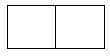 
ай

месяц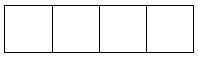 
жыл год
Жұмыс істейтіндердің санына қарамастан, есепті кезеңде объектілерді пайдалануға беруді жүзеге асыратын заңды тұлғалар және (немесе) олардың құрылымдық және оқшауланған бөлімшелері ұсынады

Представляют юридические лица и (или) их структурные и обособленные подразделения, осуществляющие в отчетном периоде ввод объектов в эксплуатацию независимо от численности работающих
Жұмыс істейтіндердің санына қарамастан, есепті кезеңде объектілерді пайдалануға беруді жүзеге асыратын заңды тұлғалар және (немесе) олардың құрылымдық және оқшауланған бөлімшелері ұсынады

Представляют юридические лица и (или) их структурные и обособленные подразделения, осуществляющие в отчетном периоде ввод объектов в эксплуатацию независимо от численности работающих
Жұмыс істейтіндердің санына қарамастан, есепті кезеңде объектілерді пайдалануға беруді жүзеге асыратын заңды тұлғалар және (немесе) олардың құрылымдық және оқшауланған бөлімшелері ұсынады

Представляют юридические лица и (или) их структурные и обособленные подразделения, осуществляющие в отчетном периоде ввод объектов в эксплуатацию независимо от численности работающих
Жұмыс істейтіндердің санына қарамастан, есепті кезеңде объектілерді пайдалануға беруді жүзеге асыратын заңды тұлғалар және (немесе) олардың құрылымдық және оқшауланған бөлімшелері ұсынады

Представляют юридические лица и (или) их структурные и обособленные подразделения, осуществляющие в отчетном периоде ввод объектов в эксплуатацию независимо от численности работающих
Жұмыс істейтіндердің санына қарамастан, есепті кезеңде объектілерді пайдалануға беруді жүзеге асыратын заңды тұлғалар және (немесе) олардың құрылымдық және оқшауланған бөлімшелері ұсынады

Представляют юридические лица и (или) их структурные и обособленные подразделения, осуществляющие в отчетном периоде ввод объектов в эксплуатацию независимо от численности работающих
Жұмыс істейтіндердің санына қарамастан, есепті кезеңде объектілерді пайдалануға беруді жүзеге асыратын заңды тұлғалар және (немесе) олардың құрылымдық және оқшауланған бөлімшелері ұсынады

Представляют юридические лица и (или) их структурные и обособленные подразделения, осуществляющие в отчетном периоде ввод объектов в эксплуатацию независимо от численности работающих
Жұмыс істейтіндердің санына қарамастан, есепті кезеңде объектілерді пайдалануға беруді жүзеге асыратын заңды тұлғалар және (немесе) олардың құрылымдық және оқшауланған бөлімшелері ұсынады

Представляют юридические лица и (или) их структурные и обособленные подразделения, осуществляющие в отчетном периоде ввод объектов в эксплуатацию независимо от численности работающих
Жұмыс істейтіндердің санына қарамастан, есепті кезеңде объектілерді пайдалануға беруді жүзеге асыратын заңды тұлғалар және (немесе) олардың құрылымдық және оқшауланған бөлімшелері ұсынады

Представляют юридические лица и (или) их структурные и обособленные подразделения, осуществляющие в отчетном периоде ввод объектов в эксплуатацию независимо от численности работающих
Ұсыну мерзімі – есепті кезеңнен кейінгі 2-күнге (қоса алғанда) дейін

Срок представления – до 2 числа (включительно) после отчетного периода
Ұсыну мерзімі – есепті кезеңнен кейінгі 2-күнге (қоса алғанда) дейін

Срок представления – до 2 числа (включительно) после отчетного периода
Ұсыну мерзімі – есепті кезеңнен кейінгі 2-күнге (қоса алғанда) дейін

Срок представления – до 2 числа (включительно) после отчетного периода
Ұсыну мерзімі – есепті кезеңнен кейінгі 2-күнге (қоса алғанда) дейін

Срок представления – до 2 числа (включительно) после отчетного периода
Ұсыну мерзімі – есепті кезеңнен кейінгі 2-күнге (қоса алғанда) дейін

Срок представления – до 2 числа (включительно) после отчетного периода
Ұсыну мерзімі – есепті кезеңнен кейінгі 2-күнге (қоса алғанда) дейін

Срок представления – до 2 числа (включительно) после отчетного периода
Ұсыну мерзімі – есепті кезеңнен кейінгі 2-күнге (қоса алғанда) дейін

Срок представления – до 2 числа (включительно) после отчетного периода
Ұсыну мерзімі – есепті кезеңнен кейінгі 2-күнге (қоса алғанда) дейін

Срок представления – до 2 числа (включительно) после отчетного периода
БСН коды

код БИН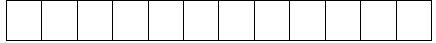 
1. Пайдалануға берілген объект туралы жалпы мәліметтерді көрсетіңіз

Укажите общие сведения о введенном в эксплуатацию объекте
1. Пайдалануға берілген объект туралы жалпы мәліметтерді көрсетіңіз

Укажите общие сведения о введенном в эксплуатацию объекте
1 Есептің реттік нөмірі

Порядковый номер отчета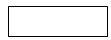 
1.2 Объект түрінің атауы1

Наименование вида объекта1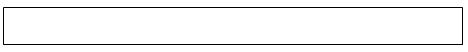 
1.3 Объектінің орналасқан жері (облыс, қала, аудан, елді мекен)

 Местонахождение объекта (область, город, район, населенный пункт)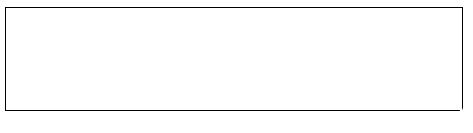 
1.4 "Объектілер және қуаттар түрлерінің тізіміне" сәйкес объект түрінің коды (статистикалық нысанды қағаз жеткізгіште тапсыру кезінде статистика органының қызметкері толтырады)

 Код вида объекта согласно "Перечню видов объектов и мощностей"
(заполняется работником органа статистики при сдаче статистической формы на бумажном носителе)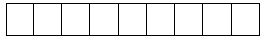 
1.5 "Әкімшілік-аумақтық объектілер жіктеуішіне" сәйкес объектінің орналасқан жерінің коды (статистикалық нысанды қағаз жеткізгіште тапсыру кезінде статистика органының қызметкері толтырады)

Код местонахождения объекта согласно "Классификатору административно-территориальных объектов" (заполняется работником органа статистики при сдаче статистической формы на бумажном носителе)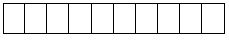 
1.6 Объекті (-лер) саны2

Количество объекта (-ов)2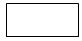 
2. Құрылысты қаржыландырудың басым көзін 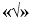  белгісімен белгілеңіз

Отметьте знаком 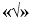  преобладающий источник финансирования строительства


2. Құрылысты қаржыландырудың басым көзін  белгісімен белгілеңіз

Отметьте знаком  преобладающий источник финансирования строительства


2. Құрылысты қаржыландырудың басым көзін  белгісімен белгілеңіз

Отметьте знаком  преобладающий источник финансирования строительства


2. Құрылысты қаржыландырудың басым көзін  белгісімен белгілеңіз

Отметьте знаком  преобладающий источник финансирования строительства


2.1 Республикалық бюджет

Республиканский бюджет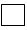 
2.4 Банктердің кредиттері

Кредиты банков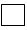 
2.2 Жергілікті бюджет

Местный бюджет кредиттері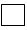 
2.4.1 Шетелдік банктердің 

Кредиты иностранных банков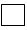 
2.3 Меншікті қаражаттар

Собственные средства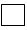 
2.5 Басқа да қарыз қаражаттары

Другие заемные средства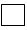 
2.5.1 Резидент еместердің басқа да қарыз қаражаттары

Другие заемные средства нерезидентов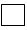 
3. Құрылыстың басым сипатын 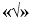  белгісімен көрсетіңіз

Отметьте знаком 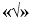  преобладающий характер строительства


3. Құрылыстың басым сипатын  белгісімен көрсетіңіз

Отметьте знаком  преобладающий характер строительства


3. Құрылыстың басым сипатын  белгісімен көрсетіңіз

Отметьте знаком  преобладающий характер строительства


3. Құрылыстың басым сипатын  белгісімен көрсетіңіз

Отметьте знаком  преобладающий характер строительства


3.1 Жаңа құрылыс

Новое строительство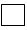 
3.3 Кеңейту 

Расширение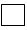 
3.2 Қайта жаңарту

Реконструкция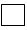 
3.4 Техникалық қайта жарақтандыру

Техническое перевооружение

 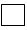 
4. Жаңа ғимараттар санын көрсетіңіз, бірлік

Укажите количество новых зданий, единиц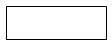 
5. Жаңа тұрғын немесе тұрғын емес ғимараттарды, жаңа тұрғын ғимараттағы кіріктіре - жапсарластыра салынған үй-жайларды немесе қолданыстағы ғимаратқа  жапсаржай (қондыра) салынған үй-жай пайдалануға берілген кезде мыналарды көрсетіңіз:

При вводе в эксплуатацию нового жилого или нежилого здания, встроенно-пристроенного помещения в новом жилом здании или пристройки (надстройки) к существующему зданию укажите:
5. Жаңа тұрғын немесе тұрғын емес ғимараттарды, жаңа тұрғын ғимараттағы кіріктіре - жапсарластыра салынған үй-жайларды немесе қолданыстағы ғимаратқа  жапсаржай (қондыра) салынған үй-жай пайдалануға берілген кезде мыналарды көрсетіңіз:

При вводе в эксплуатацию нового жилого или нежилого здания, встроенно-пристроенного помещения в новом жилом здании или пристройки (надстройки) к существующему зданию укажите:
5.1 Жалпы құрылыс көлемі, текше метр

Общий строительный объем, куб. метров3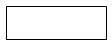 
5.2 Ғимараттың жалпы алаңы, шаршы метр 

Общая площадь здания, кв. метров3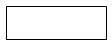 
6. Тұрғын үй пайдалануға берілген кезде үйдің түрін 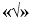  белгісімен белгілеңіз

При вводе в эксплуатацию жилого дома отметьте знаком 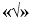  тип дома


6. Тұрғын үй пайдалануға берілген кезде үйдің түрін  белгісімен белгілеңіз

При вводе в эксплуатацию жилого дома отметьте знаком  тип дома


6.1 Жалға берілетін (коммуналдық)

Арендный (коммунальный)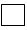 
6.2 Жалға берілетін

Арендный

 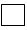 
6.3 Жергілікті атқарушы органдарға бюджеттік кредит беру есебінен салынған

Построенный за счет бюджетного кредитования местных исполнительных органов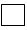 
6.4 Коммерциялық (ипотекалық кредит беру жүйесі бойынша сату үшін)

Коммерческий (для продажи по системе ипотечного кредитования)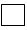 
6.5 Басқа

Другой

 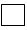 
Пәтерлер туралы деректер:

Данные о квартирах:
Пәтерлер туралы деректер:

Данные о квартирах:
Пәтерлер туралы деректер:

Данные о квартирах:
Пәтерлер туралы деректер:

Данные о квартирах:
6.6 Пәтерлер саны, бірлік

Количество квартир, единиц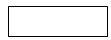 
6.7 Пәтерлердің жалпы алаңы, шаршы метр

Общая площадь квартир, кв. метров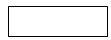 
7. Өзге де тұрғын ғимараттар пайдалануға берілген кезде тұрғын және қосалқы үй-жайлардың жалпы алаңын көрсетіңіз, шаршы метр

При вводе в эксплуатацию прочего жилого здания укажите общую площадь жилых и подсобных помещений, кв. метров
7. Өзге де тұрғын ғимараттар пайдалануға берілген кезде тұрғын және қосалқы үй-жайлардың жалпы алаңын көрсетіңіз, шаршы метр

При вводе в эксплуатацию прочего жилого здания укажите общую площадь жилых и подсобных помещений, кв. метров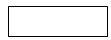 
8. Өзге де тұрғын ғимараттар, тұрғын емес ғимараттар, тұрғын емес мақсаттағы кіріктіре-жапсарластыра салынған үй-жайлар немесе имараттар пайдалануға берілген кезде мыналарды көрсетіңіз: 

При вводе в эксплуатацию прочего жилого здания, нежилого здания, встроенно-пристроенного помещения нежилого назначения или сооружения укажите:
8. Өзге де тұрғын ғимараттар, тұрғын емес ғимараттар, тұрғын емес мақсаттағы кіріктіре-жапсарластыра салынған үй-жайлар немесе имараттар пайдалануға берілген кезде мыналарды көрсетіңіз: 

При вводе в эксплуатацию прочего жилого здания, нежилого здания, встроенно-пристроенного помещения нежилого назначения или сооружения укажите:
8. Өзге де тұрғын ғимараттар, тұрғын емес ғимараттар, тұрғын емес мақсаттағы кіріктіре-жапсарластыра салынған үй-жайлар немесе имараттар пайдалануға берілген кезде мыналарды көрсетіңіз: 

При вводе в эксплуатацию прочего жилого здания, нежилого здания, встроенно-пристроенного помещения нежилого назначения или сооружения укажите:
8. Өзге де тұрғын ғимараттар, тұрғын емес ғимараттар, тұрғын емес мақсаттағы кіріктіре-жапсарластыра салынған үй-жайлар немесе имараттар пайдалануға берілген кезде мыналарды көрсетіңіз: 

При вводе в эксплуатацию прочего жилого здания, нежилого здания, встроенно-пристроенного помещения нежилого назначения или сооружения укажите:
8.1 "Объектілер және қуаттар түрлерінің тізіміне" сәйкес өлшем бірлігін

Единицу измерения согласно

"Перечню видов объектов и мощностей"
8.1 "Объектілер және қуаттар түрлерінің тізіміне" сәйкес өлшем бірлігін

Единицу измерения согласно

"Перечню видов объектов и мощностей"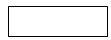 
8.2 Пайдалануға берілген қуатты

Введенную мощность
8.2 Пайдалануға берілген қуатты

Введенную мощность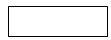 
9. Объект құрылысының нақты құнын көрсетіңіз, мың теңгеде

Укажите фактическую стоимость строительства объекта, в тысячах тенге
9. Объект құрылысының нақты құнын көрсетіңіз, мың теңгеде

Укажите фактическую стоимость строительства объекта, в тысячах тенге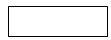 
Атауы

Наименование

 
_____________________________________
Мекенжайы

Адрес
_______________________________
_______________________________
Телефоны

Телефон
_____________________________________
Электрондық пошта мекенжайы (респонденттің)

Адрес электронной почты (респондента)
____________________________________
Алғашқы статистикалық деректерді таратуға келісеміз4

Согласны на распространение первичных статистических данных4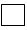 
Алғашқы статистикалық деректерді таратуға келіспейміз4

Не согласны на распространение первичных статистических данных4
Алғашқы статистикалық деректерді таратуға келіспейміз4

Не согласны на распространение первичных статистических данных4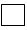 
Орындаушы

Исполнитель
_______________________________________________

тегі, аты және әкесінің аты (бар болған жағдайда)

фамилия, имя и отчество (при его наличии) 
_______________________________________________

тегі, аты және әкесінің аты (бар болған жағдайда)

фамилия, имя и отчество (при его наличии) 
_______________________________________________

тегі, аты және әкесінің аты (бар болған жағдайда)

фамилия, имя и отчество (при его наличии) 
________________

қолы, телефоны

подпись, телефон

 
Бас бухгалтер

Главный бухгалтер
___________________________________________

тегі, аты және әкесінің аты (бар болған жағдайда)

фамилия, имя и отчество (при его наличии)
___________________________________________

тегі, аты және әкесінің аты (бар болған жағдайда)

фамилия, имя и отчество (при его наличии)
___________________________________________

тегі, аты және әкесінің аты (бар болған жағдайда)

фамилия, имя и отчество (при его наличии)
________________

қолы

подпись
Басшы немесе оның міндетін атқарушы тұлға

Руководитель или лицо, исполняющее его обязанности
___________________________________________

тегі, аты және әкесінің аты (бар болған жағдайда)

фамилия, имя и отчество (при его наличии)
___________________________________________

тегі, аты және әкесінің аты (бар болған жағдайда)

фамилия, имя и отчество (при его наличии)
___________________________________________

тегі, аты және әкесінің аты (бар болған жағдайда)

фамилия, имя и отчество (при его наличии)
________________

қолы

подписьҚазақстан Республикасы
Ұлттық экономика министрлігі
Статистика комитеті төрағасының
2017 жылғы 13 қарашадағы
№ 168 бұйрығына
10-қосымшаҚазақстан Республикасы
Ұлттық экономика министрлігі
Статистика комитеті төрағасының
2017 жылғы 13 қарашадағы
№ 168 бұйрығына
11-қосымша
Приложение 11
к приказу Председателя
Комитета по статистике
Министерства национальной
экономики Республики Казахстан 
от 13 қарашадағы
2017 года № 168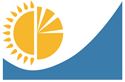 
Мемлекеттік статистика органдары құпиялылығына кепілдік береді

Конфиденциальность гарантируется органами государственной статистики

Жалпымемлекеттік статистикалық байқаудың статистикалық нысаны 

Статистическая форма общегосударственного статистического наблюдения
Мемлекеттік статистика органдары құпиялылығына кепілдік береді

Конфиденциальность гарантируется органами государственной статистики

Жалпымемлекеттік статистикалық байқаудың статистикалық нысаны 

Статистическая форма общегосударственного статистического наблюдения
Мемлекеттік статистика органдары құпиялылығына кепілдік береді

Конфиденциальность гарантируется органами государственной статистики

Жалпымемлекеттік статистикалық байқаудың статистикалық нысаны 

Статистическая форма общегосударственного статистического наблюдения
Мемлекеттік статистика органдары құпиялылығына кепілдік береді

Конфиденциальность гарантируется органами государственной статистики

Жалпымемлекеттік статистикалық байқаудың статистикалық нысаны 

Статистическая форма общегосударственного статистического наблюдения
Мемлекеттік статистика органдары құпиялылығына кепілдік береді

Конфиденциальность гарантируется органами государственной статистики

Жалпымемлекеттік статистикалық байқаудың статистикалық нысаны 

Статистическая форма общегосударственного статистического наблюдения
Аумақтық статистика органына ұсынылады

Представляется территориальному органу статистики
Аумақтық статистика органына ұсынылады

Представляется территориальному органу статистики
Аумақтық статистика органына ұсынылады

Представляется территориальному органу статистики
Аумақтық статистика органына ұсынылады

Представляется территориальному органу статистики
Статистикалық нысан www.stat.gov.kz интернет-ресурсына орналастырылған 

Статистическая форма размещена на интернет-ресурсе www.stat.gov.kz
Статистикалық нысан www.stat.gov.kz интернет-ресурсына орналастырылған 

Статистическая форма размещена на интернет-ресурсе www.stat.gov.kz
Статистикалық нысан www.stat.gov.kz интернет-ресурсына орналастырылған 

Статистическая форма размещена на интернет-ресурсе www.stat.gov.kz
Статистикалық нысан www.stat.gov.kz интернет-ресурсына орналастырылған 

Статистическая форма размещена на интернет-ресурсе www.stat.gov.kz
Мемлекеттік статистиканың тиісті органдарына анық емес бастапқы статистикалық деректерді ұсыну және бастапқы статистикалық деректерді белгіленген мерзімде ұсынбау "Әкімшілік құқық бұзушылық туралы" Қазақстан Республикасы Кодексінің 497-бабында көзделген әкімшілік құқық бұзушылықтар болып табылады

Представление недостоверных и непредставление первичных статистических данных в соответствующие органы государственной статистики в установленный срок являются административными правонарушениями, предусмотренными статьей 497 Кодекса Республики Казахстан "Об административных правонарушениях"
Мемлекеттік статистиканың тиісті органдарына анық емес бастапқы статистикалық деректерді ұсыну және бастапқы статистикалық деректерді белгіленген мерзімде ұсынбау "Әкімшілік құқық бұзушылық туралы" Қазақстан Республикасы Кодексінің 497-бабында көзделген әкімшілік құқық бұзушылықтар болып табылады

Представление недостоверных и непредставление первичных статистических данных в соответствующие органы государственной статистики в установленный срок являются административными правонарушениями, предусмотренными статьей 497 Кодекса Республики Казахстан "Об административных правонарушениях"
Мемлекеттік статистиканың тиісті органдарына анық емес бастапқы статистикалық деректерді ұсыну және бастапқы статистикалық деректерді белгіленген мерзімде ұсынбау "Әкімшілік құқық бұзушылық туралы" Қазақстан Республикасы Кодексінің 497-бабында көзделген әкімшілік құқық бұзушылықтар болып табылады

Представление недостоверных и непредставление первичных статистических данных в соответствующие органы государственной статистики в установленный срок являются административными правонарушениями, предусмотренными статьей 497 Кодекса Республики Казахстан "Об административных правонарушениях"
Мемлекеттік статистиканың тиісті органдарына анық емес бастапқы статистикалық деректерді ұсыну және бастапқы статистикалық деректерді белгіленген мерзімде ұсынбау "Әкімшілік құқық бұзушылық туралы" Қазақстан Республикасы Кодексінің 497-бабында көзделген әкімшілік құқық бұзушылықтар болып табылады

Представление недостоверных и непредставление первичных статистических данных в соответствующие органы государственной статистики в установленный срок являются административными правонарушениями, предусмотренными статьей 497 Кодекса Республики Казахстан "Об административных правонарушениях"
Мемлекеттік статистиканың тиісті органдарына анық емес бастапқы статистикалық деректерді ұсыну және бастапқы статистикалық деректерді белгіленген мерзімде ұсынбау "Әкімшілік құқық бұзушылық туралы" Қазақстан Республикасы Кодексінің 497-бабында көзделген әкімшілік құқық бұзушылықтар болып табылады

Представление недостоверных и непредставление первичных статистических данных в соответствующие органы государственной статистики в установленный срок являются административными правонарушениями, предусмотренными статьей 497 Кодекса Республики Казахстан "Об административных правонарушениях"
Мемлекеттік статистиканың тиісті органдарына анық емес бастапқы статистикалық деректерді ұсыну және бастапқы статистикалық деректерді белгіленген мерзімде ұсынбау "Әкімшілік құқық бұзушылық туралы" Қазақстан Республикасы Кодексінің 497-бабында көзделген әкімшілік құқық бұзушылықтар болып табылады

Представление недостоверных и непредставление первичных статистических данных в соответствующие органы государственной статистики в установленный срок являются административными правонарушениями, предусмотренными статьей 497 Кодекса Республики Казахстан "Об административных правонарушениях"
Мемлекеттік статистиканың тиісті органдарына анық емес бастапқы статистикалық деректерді ұсыну және бастапқы статистикалық деректерді белгіленген мерзімде ұсынбау "Әкімшілік құқық бұзушылық туралы" Қазақстан Республикасы Кодексінің 497-бабында көзделген әкімшілік құқық бұзушылықтар болып табылады

Представление недостоверных и непредставление первичных статистических данных в соответствующие органы государственной статистики в установленный срок являются административными правонарушениями, предусмотренными статьей 497 Кодекса Республики Казахстан "Об административных правонарушениях"
Статистикалық нысан коды 161112177

Код статистической формы 161112177
Статистикалық нысан коды 161112177

Код статистической формы 161112177
Статистикалық нысан коды 161112177

Код статистической формы 161112177
Объектілерді пайдалануға беру туралы есеп

2-КС
2-КС
2-КС
Отчет о вводе в эксплуатацию объектов

 
Отчет о вводе в эксплуатацию объектов

 
Отчет о вводе в эксплуатацию объектов

 
Отчет о вводе в эксплуатацию объектов

 
Жылдық

Годовая
Жылдық

Годовая
Жылдық

Годовая
Есепті кезең

Отчетный период
Есепті кезең

Отчетный период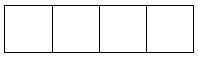 
год

жыл
Жұмыс істейтіндердің санына қарамастан, есепті кезеңде объектілерді пайдалануға беруді жүзеге асыратын заңды тұлғалар және олардың құрылымдық және оқшауланған бөлімшелері ұсынады

Представляют юридические лица и их структурные и обособленные подразделения, осуществляющие в отчетном периоде ввод объектов в эксплуатацию независимо от численности работающих
Жұмыс істейтіндердің санына қарамастан, есепті кезеңде объектілерді пайдалануға беруді жүзеге асыратын заңды тұлғалар және олардың құрылымдық және оқшауланған бөлімшелері ұсынады

Представляют юридические лица и их структурные и обособленные подразделения, осуществляющие в отчетном периоде ввод объектов в эксплуатацию независимо от численности работающих
Жұмыс істейтіндердің санына қарамастан, есепті кезеңде объектілерді пайдалануға беруді жүзеге асыратын заңды тұлғалар және олардың құрылымдық және оқшауланған бөлімшелері ұсынады

Представляют юридические лица и их структурные и обособленные подразделения, осуществляющие в отчетном периоде ввод объектов в эксплуатацию независимо от численности работающих
Жұмыс істейтіндердің санына қарамастан, есепті кезеңде объектілерді пайдалануға беруді жүзеге асыратын заңды тұлғалар және олардың құрылымдық және оқшауланған бөлімшелері ұсынады

Представляют юридические лица и их структурные и обособленные подразделения, осуществляющие в отчетном периоде ввод объектов в эксплуатацию независимо от численности работающих
Жұмыс істейтіндердің санына қарамастан, есепті кезеңде объектілерді пайдалануға беруді жүзеге асыратын заңды тұлғалар және олардың құрылымдық және оқшауланған бөлімшелері ұсынады

Представляют юридические лица и их структурные и обособленные подразделения, осуществляющие в отчетном периоде ввод объектов в эксплуатацию независимо от численности работающих
Жұмыс істейтіндердің санына қарамастан, есепті кезеңде объектілерді пайдалануға беруді жүзеге асыратын заңды тұлғалар және олардың құрылымдық және оқшауланған бөлімшелері ұсынады

Представляют юридические лица и их структурные и обособленные подразделения, осуществляющие в отчетном периоде ввод объектов в эксплуатацию независимо от численности работающих
Жұмыс істейтіндердің санына қарамастан, есепті кезеңде объектілерді пайдалануға беруді жүзеге асыратын заңды тұлғалар және олардың құрылымдық және оқшауланған бөлімшелері ұсынады

Представляют юридические лица и их структурные и обособленные подразделения, осуществляющие в отчетном периоде ввод объектов в эксплуатацию независимо от численности работающих
Ұсыну мерзімі – есепті кезеңнен кейінгі 1 наурызға (қоса алғанда) дейін

Срок представления – до 1 марта (включительно) после отчетного периода
Ұсыну мерзімі – есепті кезеңнен кейінгі 1 наурызға (қоса алғанда) дейін

Срок представления – до 1 марта (включительно) после отчетного периода
Ұсыну мерзімі – есепті кезеңнен кейінгі 1 наурызға (қоса алғанда) дейін

Срок представления – до 1 марта (включительно) после отчетного периода
Ұсыну мерзімі – есепті кезеңнен кейінгі 1 наурызға (қоса алғанда) дейін

Срок представления – до 1 марта (включительно) после отчетного периода
Ұсыну мерзімі – есепті кезеңнен кейінгі 1 наурызға (қоса алғанда) дейін

Срок представления – до 1 марта (включительно) после отчетного периода
Ұсыну мерзімі – есепті кезеңнен кейінгі 1 наурызға (қоса алғанда) дейін

Срок представления – до 1 марта (включительно) после отчетного периода
Ұсыну мерзімі – есепті кезеңнен кейінгі 1 наурызға (қоса алғанда) дейін

Срок представления – до 1 марта (включительно) после отчетного периода
БСН коды

код БИН
1. Пайдалануға берілген объект туралы жалпы мәліметтерді көрсетіңіз

Укажите общие сведения о введенном в эксплуатацию объекте
1.1 Есептің реттік нөмірі

Порядковый номер отчета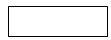 
1.2 Объект түрінің атауы1

Наименование вида объекта1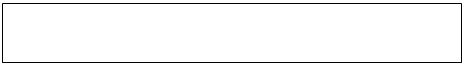 
1.3 Объектінің орналасқан жері (облыс, қала, аудан, елді мекен)

Местонахождение объекта  (область, город, район, населенный пункт)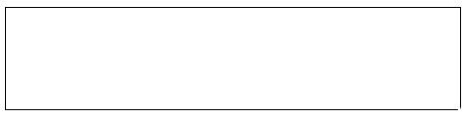 
1.4 "Объектілер және қуаттар түрлерінің тізбесіне" сәйкес объект түрінің коды

(статистикалық нысанды қағаз жеткізгіште тапсыру кезінде статистика органының қызметкері толтырады)

Код вида объекта согласно "Перечню видов объектов и мощностей" (заполняется работником органа статистики

при сдаче статистической формы на бумажном носителе)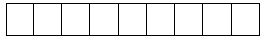 
1.5 "Әкімшілік-аумақтық объектілер жіктеуішіне" сәйкес объектінің орналасқан жерінің коды

(статистикалық нысанды қағаз жеткізгіште тапсыру кезінде статистика органының қызметкері толтырады)

Код местонахождения объекта согласно "Классификатору административно-территориальных объектов"

(заполняется работником органа статистики при сдаче статистической формы на бумажном носителе) 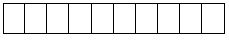 
1.6 Объекті (-лер) саны2

Количество объекта (-ов)2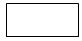 
2. Құрылысты қаржыландырудың басым көзін 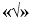  белгісімен белгілеңіз

Отметьте знаком 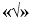  преобладающий источник финансирования строительства


2. Құрылысты қаржыландырудың басым көзін  белгісімен белгілеңіз

Отметьте знаком  преобладающий источник финансирования строительства


2. Құрылысты қаржыландырудың басым көзін  белгісімен белгілеңіз

Отметьте знаком  преобладающий источник финансирования строительства


2. Құрылысты қаржыландырудың басым көзін  белгісімен белгілеңіз

Отметьте знаком  преобладающий источник финансирования строительства


2.1 Республикалық бюджет

Республиканский бюджет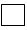 
2.4 Банктердің кредиттері

Кредиты банков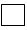 
2.2 Жергілікті бюджет

Местный бюджет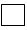 
2.4.1 Шетелдік банктердің кредиттері

Кредиты иностранных банков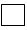 
2.3 Меншікті қаражаттар

Собственные средства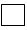 
2.5 Басқа да қарыз қаражаттары

Другие заемные средства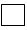 
2.5.1 Резидент еместердің басқа да қарыз қаражаттары

Другие заемные средства нерезидентов

 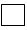 
3. Құрылыстың басым сипатын "√" белгісімен белгілеңіз 

Отметьте знаком "√" преобладающий характер строительства
3. Құрылыстың басым сипатын "√" белгісімен белгілеңіз 

Отметьте знаком "√" преобладающий характер строительства
3. Құрылыстың басым сипатын "√" белгісімен белгілеңіз 

Отметьте знаком "√" преобладающий характер строительства
3. Құрылыстың басым сипатын "√" белгісімен белгілеңіз 

Отметьте знаком "√" преобладающий характер строительства
3.1 Жаңа құрылыс

Новое строительство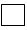 
3.3 Кеңейту

Расширение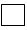 
3.2 Қайта жаңарту

Реконструкция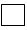 
3.4 Техникалық қайта жарақтандыру

Техническое перевооружение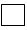 
4. Жаңа ғимараттар санын көрсетіңіз, бірлік

Укажите количество новых зданий, единиц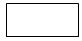 
5. Жаңа тұрғын немесе тұрғын емес ғимараттар, жаңа тұрғын ғимараттағы 

 кіріктіре - жапсарластыра салынған үй-жайлар немесе қолданыстағы ғимаратқа жапсаржай  (қондыра салынған үй-жай) пайдалануға берілген кезде мыналарды көрсетіңіз:

При вводе в эксплуатацию нового жилого или нежилого здания, встроенно-пристроенного  помещения в новом жилом здании или пристройки (надстройки) к существующему зданию укажите:
5.1 Жалпы құрылыс көлемі, текше метр

Общий строительный объем, куб. метров3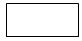 
5.2 Ғимараттардың жалпы алаңы, шаршы метр

Общая площадь здания, кв. метров³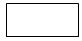 
6. Тұрғын үй пайдалануға берілген кезде үйдің түрін 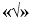  белгісімен белгілеңіз

При вводе в эксплуатацию жилого дома отметьте знаком 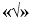  тип дома


6.1 Жалға берілетін (коммуналдық)

Арендный (коммунальный)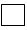 
6.2 Жалға берілетін

Арендный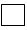 
6.3 Жергілікті атқарушы органдарға бюджеттік кредит беру есебінен салынған

Построенный за счет бюджетного кредитования местных исполнительных органов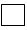 
6.4 Коммерциялық (ипотекалық кредит беру жүйесі бойынша сату үшін)

Коммерческий (для продажи по системе ипотечного кредитования)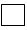 
6.5 Басқа

Другой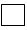 
7. Өзге де тұрғын үйлер пайдалануға берілген кезде тұрғын және қосалқы 

 үй-жайлардың жалпы алаңын көрсетіңіз, шаршы метр 

При вводе в эксплуатацию прочего жилого здания укажите общую площадь жилых и подсобных помещений, кв. метров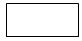 
8. Тұрғын үй немесе жатақхана пайдалануға берілген кезде үйдің қабаттылығын 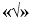 белгісімен белгілеңіз

При вводе в эксплуатацию жилого дома или общежития отметьте знаком 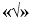  этажность  здания


8.1 1 қабатты

1-этажное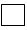 
8.4 4 қабатты

4-этажное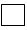 
8.7 20 қабатты және одан да биік

20-этажное и выше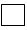 
8.2 2 қабатты

2-этажное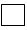 
8.5 5-9 қабатты

5-9-этажное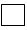 
8.3 3 қабатты

3-этажное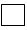 
8.6 10-19 қабатты

10-19-этажное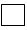 
9. Тұрғын үй немесе жатақхана пайдалануға берілген кезде абаттандыру дәрежесін 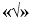  белгісімен белгілеңіз

При вводе в эксплуатацию жилого дома или общежития отметьте знаком 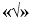  степень благоустройства


Жабдықталған:

Оборудовано:
9.4 дербес жылыту (жеке қондырғылардан,

қазандықтардан жылыту)

автономное отопление

(отопление от индивидуальных установок, котлов)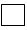 
9.8 желілік (табиғи) газ 

 газ сетевой (природный)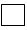 
9.1 сумен жабдықтау 

водоснабжение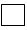 
9.5 орталықтан ыстық сумен жабдықтау

 центральное горячее водоснабжение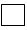 
9.9 сұйытылған газ (баллондағы)

газ сжиженный (в баллонах)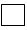 
9.2 кәріз

канализация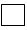 
9.6 жеке сужылытқыштардан ыстық сумен жабдықтау

 горячее водоснабжение от индивидуальных 

 водонагревателей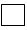 
9.10 электр плитасы (еденге қоятын)

электроплита (напольная)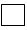 
9.3 орталықтан жылыту 

центральное отопление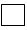 
9.7 тұрақты ванна немесе сусебезгі

 стационарная ванна или душ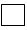 
10. Тұрғын үй немесе жатақхана пайдалануға берілген кезде ғимарат қабырғаларының басым материалын 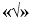  белгісімен белгілеңіз

При вводе в эксплуатацию жилого дома или общежития отметьте знаком 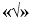  преобладающий материал стен здания


10. Тұрғын үй немесе жатақхана пайдалануға берілген кезде ғимарат қабырғаларының басым материалын  белгісімен белгілеңіз

При вводе в эксплуатацию жилого дома или общежития отметьте знаком  преобладающий материал стен здания


10. Тұрғын үй немесе жатақхана пайдалануға берілген кезде ғимарат қабырғаларының басым материалын  белгісімен белгілеңіз

При вводе в эксплуатацию жилого дома или общежития отметьте знаком  преобладающий материал стен здания


10. Тұрғын үй немесе жатақхана пайдалануға берілген кезде ғимарат қабырғаларының басым материалын  белгісімен белгілеңіз

При вводе в эксплуатацию жилого дома или общежития отметьте знаком  преобладающий материал стен здания


10. Тұрғын үй немесе жатақхана пайдалануға берілген кезде ғимарат қабырғаларының басым материалын  белгісімен белгілеңіз

При вводе в эксплуатацию жилого дома или общежития отметьте знаком  преобладающий материал стен здания


10. Тұрғын үй немесе жатақхана пайдалануға берілген кезде ғимарат қабырғаларының басым материалын  белгісімен белгілеңіз

При вводе в эксплуатацию жилого дома или общежития отметьте знаком  преобладающий материал стен здания


10.1 кірпіш, тас

 кирпич, камень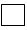 
10.6 ағаш, шпалдар 

 дерево, шпалы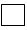 
10.10 қаңқа-қамысты

 каркасно-

 камышитовый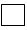 
10.2 ірі панелді 

 крупнопанельный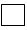 
10.7 монолитті бетон

 (темір бетон) 

 монолитный бетон 

 (железобетон)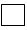 
10.11 басқа да қабырға материалдары 

другие стеновые материалы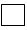 
10.3 қаңқа-панелді

 каркасно-панельный

 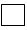 
10.4 көлемді-блокты 

 объемно-блочный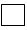 
10.8 ұялы бетон 

 ячеистый бетон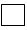 
10.5 ірі блокты 

 крупноблочный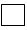 
10.9 саман

 саман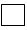 
11. Тұрғын үй пайдалануға берілген кезде пәтерлер туралы мәліметтерді көрсетіңіз

При вводе в эксплуатацию жилого дома укажите сведения о квартирах
11. Тұрғын үй пайдалануға берілген кезде пәтерлер туралы мәліметтерді көрсетіңіз

При вводе в эксплуатацию жилого дома укажите сведения о квартирах
11. Тұрғын үй пайдалануға берілген кезде пәтерлер туралы мәліметтерді көрсетіңіз

При вводе в эксплуатацию жилого дома укажите сведения о квартирах
11. Тұрғын үй пайдалануға берілген кезде пәтерлер туралы мәліметтерді көрсетіңіз

При вводе в эксплуатацию жилого дома укажите сведения о квартирах
1. Пәтерлер саны, бірлік

 Количество квартир, единиц
2. Пәтерлердің жалпы алаңы, шаршы метр

Общая площадь квартир, кв. метров
3. Пәтерлердің тұрғын алаңы, шаршы метр

Жилая площадь квартир, кв. метров
11.1 Бір бөлмелі

Однокомнатные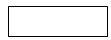 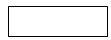 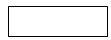 
11.2 Екі бөлмелі

Двухкомнатные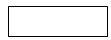 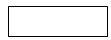 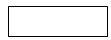 
11.3 Үш бөлмелі

Трехкомнатные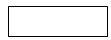 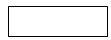 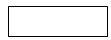 
11.4 Төрт бөлмелі

Четырехкомнатные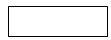 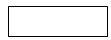 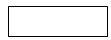 
11.5 Бес бөлмелі

Пятикомнатные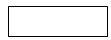 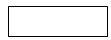 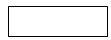 
11.6 Алты бөлмелі

Шестикомнатные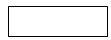 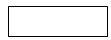 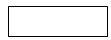 
11.7 Жеті бөлмелі

Семикомнатные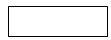 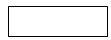 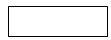 
11.8 Сегіз және одан да көп бөлмелі

Восьмикомнатные и более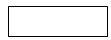 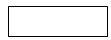 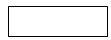 
12. Объекті пайдалануға берілген кезде жаңартылатын энергия көздерінің түрлері пайдаланылатын болса, онда 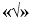  белгісімен белгілеңіз

Если при вводе в эксплуатацию объекта используются виды возобновляемых источников энергии, то отметьте знаком 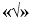 
12. Объекті пайдалануға берілген кезде жаңартылатын энергия көздерінің түрлері пайдаланылатын болса, онда  белгісімен белгілеңіз

Если при вводе в эксплуатацию объекта используются виды возобновляемых источников энергии, то отметьте знаком 
12. Объекті пайдалануға берілген кезде жаңартылатын энергия көздерінің түрлері пайдаланылатын болса, онда  белгісімен белгілеңіз

Если при вводе в эксплуатацию объекта используются виды возобновляемых источников энергии, то отметьте знаком 
12.1 Жылу энергиясының түрлері 

Виды теплоэнергии 
а) негізгі түрі

основной вид
б) қосалқы түрі

вспомогательный вид
12.1.1 күн сәулесі жылу энергиясы

теплоэнергия солнечная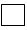 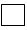 
12.1.2 геотермальдық көздерден алынған 

жылу энергиясы 

теплоэнергия от геотермальных источников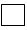 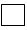 
12.1.3 биогаздан алынған жылу энергиясы 

теплоэнергия от биогаза 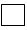 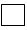 
12.1.4 биомассадан алынған жылу энергиясы

теплоэнергия от биомассасы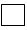 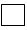 
12.1.5 өзге де жылу энергиясы

 теплоэнергия прочая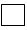 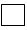 
12.2 Электр энергиясының түрлері

Виды электроэнергии 
а) негізгі түрі

основной вид
б) қосалқы түрі

вспомогательный вид
12.2.1 күн сәулесі электр энергиясы 

электроэнергия солнечная 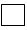 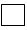 
12.2.2 жел электр энергиясы

электроэнергия ветровая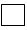 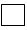 
12.2.3 жел/күн сәулесі электр энергиясы

электроэнергия ветровая/солнечная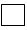 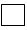 
12.2.4 биогаздан алынатын электр энергиясы

электроэнергия от биогаза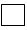 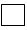 
12.2.5 өзге де электр энергиясы

электроэнергия прочая
12.2.5 өзге де электр энергиясы

электроэнергия прочая
13. Пайдалануға берілген объектінің энергия тиімділігі сыныбын 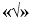  белгісімен белгілеңіз.

Отметьте знаком 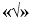  класс энергоэффективности введенного в эксплуатацию объекта:


13.1 2.04-21-2004 "Азаматтық ғимараттардың энергия тұтынуы мен жылу қорғанышы"

Қазақстан Республикасының Құрылыс нормаларына сәйкес:

согласно Строительным нормам Республики Казахстан 2.04-21-2004 "Энергопотребление и тепловая защита гражданских зданий":
13.1.1 А (өте жоғары)

А (очень высокий)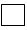 
13.1.2 Б (жоғары)

Б (высокий)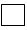 
13.1.3 В (қалыпты)

В (нормальный)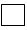 
13.2 2.04-04-2011 "Ғимараттардың жылу қорғанышы" Қазақстан Республикасының Құрылыс нормаларына сәйкес:

согласно Строительным нормам Республики Казахстан 2.04-04-2011 "Тепловая защита зданий":
13.2 2.04-04-2011 "Ғимараттардың жылу қорғанышы" Қазақстан Республикасының Құрылыс нормаларына сәйкес:

согласно Строительным нормам Республики Казахстан 2.04-04-2011 "Тепловая защита зданий":
13.2 2.04-04-2011 "Ғимараттардың жылу қорғанышы" Қазақстан Республикасының Құрылыс нормаларына сәйкес:

согласно Строительным нормам Республики Казахстан 2.04-04-2011 "Тепловая защита зданий":
13.2 2.04-04-2011 "Ғимараттардың жылу қорғанышы" Қазақстан Республикасының Құрылыс нормаларына сәйкес:

согласно Строительным нормам Республики Казахстан 2.04-04-2011 "Тепловая защита зданий":
13.2 2.04-04-2011 "Ғимараттардың жылу қорғанышы" Қазақстан Республикасының Құрылыс нормаларына сәйкес:

согласно Строительным нормам Республики Казахстан 2.04-04-2011 "Тепловая защита зданий":
13.2 2.04-04-2011 "Ғимараттардың жылу қорғанышы" Қазақстан Республикасының Құрылыс нормаларына сәйкес:

согласно Строительным нормам Республики Казахстан 2.04-04-2011 "Тепловая защита зданий":
13.2 2.04-04-2011 "Ғимараттардың жылу қорғанышы" Қазақстан Республикасының Құрылыс нормаларына сәйкес:

согласно Строительным нормам Республики Казахстан 2.04-04-2011 "Тепловая защита зданий":
13.2 2.04-04-2011 "Ғимараттардың жылу қорғанышы" Қазақстан Республикасының Құрылыс нормаларына сәйкес:

согласно Строительным нормам Республики Казахстан 2.04-04-2011 "Тепловая защита зданий":
13.2 2.04-04-2011 "Ғимараттардың жылу қорғанышы" Қазақстан Республикасының Құрылыс нормаларына сәйкес:

согласно Строительным нормам Республики Казахстан 2.04-04-2011 "Тепловая защита зданий":
13.2.1 өте жоғары:

очень высокий:
13.2.1.1 "А++"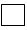 
13.2.1.2 "А+"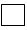 
13.2.1.3 "А"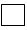 
13.2.2 жоғары:

высокий:
13.2.2.1 "В+"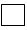 
13.2.2.2 "В"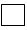 
13.2.3 қалыпты:

нормальный:
13.2.3.1 "С+"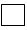 
13.2.3.2 "С"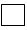 
13.2.3.3 "С-"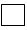 
14.1 "Объектілер және қуаттар түрлерінің тізбесіне"

Единицу измерения согласно

"Перечню видов объектов и мощностей"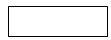 
14.2 Пайдалануға берілген қуатты

сәйкес өлшем бірлігін

Введенную мощность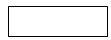 
15. Объект құрылысының нақты құнын көрсетіңіз, мың теңгемен

Укажите фактическую стоимость строительства объекта, в тысячах тенге
15. Объект құрылысының нақты құнын көрсетіңіз, мың теңгемен

Укажите фактическую стоимость строительства объекта, в тысячах тенге
15. Объект құрылысының нақты құнын көрсетіңіз, мың теңгемен

Укажите фактическую стоимость строительства объекта, в тысячах тенге
15. Объект құрылысының нақты құнын көрсетіңіз, мың теңгемен

Укажите фактическую стоимость строительства объекта, в тысячах тенге
Атауы

Наименование

 
_____________________________________
Мекенжайы

Адрес
_______________________________
_______________________________
Телефоны

Телефон
_____________________________________
Электрондық пошта мекенжайы (респонденттің)

Адрес электронной почты (респондента)
____________________________________
Алғашқы статистикалық деректерді таратуға келісеміз4

Согласны на распространение первичных статистических данных4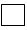 
Алғашқы статистикалық деректерді таратуға келіспейміз4

Не согласны на распространение первичных статистических данных4
Алғашқы статистикалық деректерді таратуға келіспейміз4

Не согласны на распространение первичных статистических данных4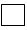 
Орындаушы

Исполнитель
_______________________________________________

тегі, аты және әкесінің аты (бар болған жағдайда)

фамилия, имя и отчество (при его наличии) 
_______________________________________________

тегі, аты және әкесінің аты (бар болған жағдайда)

фамилия, имя и отчество (при его наличии) 
_______________________________________________

тегі, аты және әкесінің аты (бар болған жағдайда)

фамилия, имя и отчество (при его наличии) 
________________

қолы, телефоны

подпись, телефон
Бас бухгалтер

Главный бухгалтер
___________________________________________

тегі, аты және әкесінің аты (бар болған жағдайда)

фамилия, имя и отчество (при его наличии)
___________________________________________

тегі, аты және әкесінің аты (бар болған жағдайда)

фамилия, имя и отчество (при его наличии)
___________________________________________

тегі, аты және әкесінің аты (бар болған жағдайда)

фамилия, имя и отчество (при его наличии)
________________

қолы

подпись
Басшы немесе оның міндетін атқарушы тұлға

Руководитель или лицо, исполняющее его обязанности
___________________________________________

тегі, аты және әкесінің аты (бар болған жағдайда)

фамилия, имя и отчество (при его наличии)
___________________________________________

тегі, аты және әкесінің аты (бар болған жағдайда)

фамилия, имя и отчество (при его наличии)
___________________________________________

тегі, аты және әкесінің аты (бар болған жағдайда)

фамилия, имя и отчество (при его наличии)
________________

қолы

подписьҚазақстан Республикасы
Ұлттық экономика министрлігіСтатистика комитеті төрағасының
2017 жылғы 13 қарашадағы
№ 168 бұйрығына
12-қосымшаҚазақстан Республикасы
Ұлттық экономика министрлігі
Статистика комитеті төрағасының
2017 жылғы 13 қарашадағы
№ 168 бұйрығына
13-қосымша
Приложение 13
к приказу Председателя
Комитета по статистике
Министерства национальной
экономики Республики Казахстан 
от 13 қарашадағы
2017 года № 168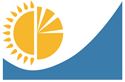 
Мемлекеттік статистика органдары құпиялылығына кепілдік береді

Конфиденциальность гарантируется органами государственной статистики
Мемлекеттік статистика органдары құпиялылығына кепілдік береді

Конфиденциальность гарантируется органами государственной статистики
Мемлекеттік статистика органдары құпиялылығына кепілдік береді

Конфиденциальность гарантируется органами государственной статистики
Мемлекеттік статистика органдары құпиялылығына кепілдік береді

Конфиденциальность гарантируется органами государственной статистики
Жалпымемлекеттік статистикалық байқаудың статистикалық нысаны 

Статистическая форма по общегосударственному статистическому наблюдению
Жалпымемлекеттік статистикалық байқаудың статистикалық нысаны 

Статистическая форма по общегосударственному статистическому наблюдению
Жалпымемлекеттік статистикалық байқаудың статистикалық нысаны 

Статистическая форма по общегосударственному статистическому наблюдению
Жалпымемлекеттік статистикалық байқаудың статистикалық нысаны 

Статистическая форма по общегосударственному статистическому наблюдению
Аумақтық статистика органына ұсынылады

Представляется территориальному органу статистики
Аумақтық статистика органына ұсынылады

Представляется территориальному органу статистики
Аумақтық статистика органына ұсынылады

Представляется территориальному органу статистики
Статистикалық нысан www.stat.gov.kz интернет-ресурсына орналастырылған

Статистическая форма размещена на интернет-ресурсе www.stat.gov.kz
Статистикалық нысан www.stat.gov.kz интернет-ресурсына орналастырылған

Статистическая форма размещена на интернет-ресурсе www.stat.gov.kz
Статистикалық нысан www.stat.gov.kz интернет-ресурсына орналастырылған

Статистическая форма размещена на интернет-ресурсе www.stat.gov.kz
Мемлекеттік статистиканың тиісті органдарына анық емес бастапқы статистикалық деректерді ұсыну және бастапқы статистикалық деректерді белгіленген мерзімде ұсынбау "Әкімшілік құқық бұзушылық туралы" Қазақстан Республикасы Кодексінің 497-бабында көзделген әкімшілік құқық бұзушылықтар болып табылады

Представление недостоверных и непредставление первичных статистических данных в соответствующие органы государственной статистики в установленный срок являются административными правонарушениями, предусмотренными статьей 497 Кодекса Республики Казахстан "Об административных правонарушениях"
Мемлекеттік статистиканың тиісті органдарына анық емес бастапқы статистикалық деректерді ұсыну және бастапқы статистикалық деректерді белгіленген мерзімде ұсынбау "Әкімшілік құқық бұзушылық туралы" Қазақстан Республикасы Кодексінің 497-бабында көзделген әкімшілік құқық бұзушылықтар болып табылады

Представление недостоверных и непредставление первичных статистических данных в соответствующие органы государственной статистики в установленный срок являются административными правонарушениями, предусмотренными статьей 497 Кодекса Республики Казахстан "Об административных правонарушениях"
Мемлекеттік статистиканың тиісті органдарына анық емес бастапқы статистикалық деректерді ұсыну және бастапқы статистикалық деректерді белгіленген мерзімде ұсынбау "Әкімшілік құқық бұзушылық туралы" Қазақстан Республикасы Кодексінің 497-бабында көзделген әкімшілік құқық бұзушылықтар болып табылады

Представление недостоверных и непредставление первичных статистических данных в соответствующие органы государственной статистики в установленный срок являются административными правонарушениями, предусмотренными статьей 497 Кодекса Республики Казахстан "Об административных правонарушениях"
Мемлекеттік статистиканың тиісті органдарына анық емес бастапқы статистикалық деректерді ұсыну және бастапқы статистикалық деректерді белгіленген мерзімде ұсынбау "Әкімшілік құқық бұзушылық туралы" Қазақстан Республикасы Кодексінің 497-бабында көзделген әкімшілік құқық бұзушылықтар болып табылады

Представление недостоверных и непредставление первичных статистических данных в соответствующие органы государственной статистики в установленный срок являются административными правонарушениями, предусмотренными статьей 497 Кодекса Республики Казахстан "Об административных правонарушениях"
Мемлекеттік статистиканың тиісті органдарына анық емес бастапқы статистикалық деректерді ұсыну және бастапқы статистикалық деректерді белгіленген мерзімде ұсынбау "Әкімшілік құқық бұзушылық туралы" Қазақстан Республикасы Кодексінің 497-бабында көзделген әкімшілік құқық бұзушылықтар болып табылады

Представление недостоверных и непредставление первичных статистических данных в соответствующие органы государственной статистики в установленный срок являются административными правонарушениями, предусмотренными статьей 497 Кодекса Республики Казахстан "Об административных правонарушениях"
Мемлекеттік статистиканың тиісті органдарына анық емес бастапқы статистикалық деректерді ұсыну және бастапқы статистикалық деректерді белгіленген мерзімде ұсынбау "Әкімшілік құқық бұзушылық туралы" Қазақстан Республикасы Кодексінің 497-бабында көзделген әкімшілік құқық бұзушылықтар болып табылады

Представление недостоверных и непредставление первичных статистических данных в соответствующие органы государственной статистики в установленный срок являются административными правонарушениями, предусмотренными статьей 497 Кодекса Республики Казахстан "Об административных правонарушениях"
Мемлекеттік статистиканың тиісті органдарына анық емес бастапқы статистикалық деректерді ұсыну және бастапқы статистикалық деректерді белгіленген мерзімде ұсынбау "Әкімшілік құқық бұзушылық туралы" Қазақстан Республикасы Кодексінің 497-бабында көзделген әкімшілік құқық бұзушылықтар болып табылады

Представление недостоверных и непредставление первичных статистических данных в соответствующие органы государственной статистики в установленный срок являются административными правонарушениями, предусмотренными статьей 497 Кодекса Республики Казахстан "Об административных правонарушениях"
Мемлекеттік статистиканың тиісті органдарына анық емес бастапқы статистикалық деректерді ұсыну және бастапқы статистикалық деректерді белгіленген мерзімде ұсынбау "Әкімшілік құқық бұзушылық туралы" Қазақстан Республикасы Кодексінің 497-бабында көзделген әкімшілік құқық бұзушылықтар болып табылады

Представление недостоверных и непредставление первичных статистических данных в соответствующие органы государственной статистики в установленный срок являются административными правонарушениями, предусмотренными статьей 497 Кодекса Республики Казахстан "Об административных правонарушениях"
Мемлекеттік статистиканың тиісті органдарына анық емес бастапқы статистикалық деректерді ұсыну және бастапқы статистикалық деректерді белгіленген мерзімде ұсынбау "Әкімшілік құқық бұзушылық туралы" Қазақстан Республикасы Кодексінің 497-бабында көзделген әкімшілік құқық бұзушылықтар болып табылады

Представление недостоверных и непредставление первичных статистических данных в соответствующие органы государственной статистики в установленный срок являются административными правонарушениями, предусмотренными статьей 497 Кодекса Республики Казахстан "Об административных правонарушениях"
Статистикалық нысан коды 161101117

Код статистической формы 161101117
Статистикалық нысан коды 161101117

Код статистической формы 161101117
Орындалған құрылыс жұмыстары (көрсетілетін қызметтер) туралы есеп

1-КС
1-КС
Отчет о выполненных строительных работах (услугах)
Отчет о выполненных строительных работах (услугах)
Отчет о выполненных строительных работах (услугах)
Отчет о выполненных строительных работах (услугах)
Отчет о выполненных строительных работах (услугах)
Отчет о выполненных строительных работах (услугах)
Отчет о выполненных строительных работах (услугах)
Айлық

Месячная
Айлық

Месячная
Есепті кезең 

Отчетный период
Есепті кезең 

Отчетный период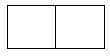 
ай

месяц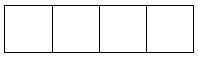 
жыл

год
Экономикалық қызмет түрлері жалпы жіктеуішінің 41-43-кодтарына сәйкес негізгі және қосалқы қызмет түрлері "Құрылыс" болып табылатын, жұмыс істейтіндер саны 100 адамнан асатын заңды тұлғалар және (немесе) олардың құрылымдық және оқшауланған бөлімшелері ұсынады

Представляют юридические лица и (или) их структурные и обособленные подразделения с основным и вторичным видами деятельности "Строительство" согласно кодам Общего классификатора видов экономической деятельности 41-43 с численностью работающих более 100 человек
Экономикалық қызмет түрлері жалпы жіктеуішінің 41-43-кодтарына сәйкес негізгі және қосалқы қызмет түрлері "Құрылыс" болып табылатын, жұмыс істейтіндер саны 100 адамнан асатын заңды тұлғалар және (немесе) олардың құрылымдық және оқшауланған бөлімшелері ұсынады

Представляют юридические лица и (или) их структурные и обособленные подразделения с основным и вторичным видами деятельности "Строительство" согласно кодам Общего классификатора видов экономической деятельности 41-43 с численностью работающих более 100 человек
Экономикалық қызмет түрлері жалпы жіктеуішінің 41-43-кодтарына сәйкес негізгі және қосалқы қызмет түрлері "Құрылыс" болып табылатын, жұмыс істейтіндер саны 100 адамнан асатын заңды тұлғалар және (немесе) олардың құрылымдық және оқшауланған бөлімшелері ұсынады

Представляют юридические лица и (или) их структурные и обособленные подразделения с основным и вторичным видами деятельности "Строительство" согласно кодам Общего классификатора видов экономической деятельности 41-43 с численностью работающих более 100 человек
Экономикалық қызмет түрлері жалпы жіктеуішінің 41-43-кодтарына сәйкес негізгі және қосалқы қызмет түрлері "Құрылыс" болып табылатын, жұмыс істейтіндер саны 100 адамнан асатын заңды тұлғалар және (немесе) олардың құрылымдық және оқшауланған бөлімшелері ұсынады

Представляют юридические лица и (или) их структурные и обособленные подразделения с основным и вторичным видами деятельности "Строительство" согласно кодам Общего классификатора видов экономической деятельности 41-43 с численностью работающих более 100 человек
Экономикалық қызмет түрлері жалпы жіктеуішінің 41-43-кодтарына сәйкес негізгі және қосалқы қызмет түрлері "Құрылыс" болып табылатын, жұмыс істейтіндер саны 100 адамнан асатын заңды тұлғалар және (немесе) олардың құрылымдық және оқшауланған бөлімшелері ұсынады

Представляют юридические лица и (или) их структурные и обособленные подразделения с основным и вторичным видами деятельности "Строительство" согласно кодам Общего классификатора видов экономической деятельности 41-43 с численностью работающих более 100 человек
Экономикалық қызмет түрлері жалпы жіктеуішінің 41-43-кодтарына сәйкес негізгі және қосалқы қызмет түрлері "Құрылыс" болып табылатын, жұмыс істейтіндер саны 100 адамнан асатын заңды тұлғалар және (немесе) олардың құрылымдық және оқшауланған бөлімшелері ұсынады

Представляют юридические лица и (или) их структурные и обособленные подразделения с основным и вторичным видами деятельности "Строительство" согласно кодам Общего классификатора видов экономической деятельности 41-43 с численностью работающих более 100 человек
Экономикалық қызмет түрлері жалпы жіктеуішінің 41-43-кодтарына сәйкес негізгі және қосалқы қызмет түрлері "Құрылыс" болып табылатын, жұмыс істейтіндер саны 100 адамнан асатын заңды тұлғалар және (немесе) олардың құрылымдық және оқшауланған бөлімшелері ұсынады

Представляют юридические лица и (или) их структурные и обособленные подразделения с основным и вторичным видами деятельности "Строительство" согласно кодам Общего классификатора видов экономической деятельности 41-43 с численностью работающих более 100 человек
Экономикалық қызмет түрлері жалпы жіктеуішінің 41-43-кодтарына сәйкес негізгі және қосалқы қызмет түрлері "Құрылыс" болып табылатын, жұмыс істейтіндер саны 100 адамнан асатын заңды тұлғалар және (немесе) олардың құрылымдық және оқшауланған бөлімшелері ұсынады

Представляют юридические лица и (или) их структурные и обособленные подразделения с основным и вторичным видами деятельности "Строительство" согласно кодам Общего классификатора видов экономической деятельности 41-43 с численностью работающих более 100 человек
Экономикалық қызмет түрлері жалпы жіктеуішінің 41-43-кодтарына сәйкес негізгі және қосалқы қызмет түрлері "Құрылыс" болып табылатын, жұмыс істейтіндер саны 100 адамнан асатын заңды тұлғалар және (немесе) олардың құрылымдық және оқшауланған бөлімшелері ұсынады

Представляют юридические лица и (или) их структурные и обособленные подразделения с основным и вторичным видами деятельности "Строительство" согласно кодам Общего классификатора видов экономической деятельности 41-43 с численностью работающих более 100 человек
Ұсыну мерзімі – есепті кезеңнен кейінгі 4-күнге (қоса алғанда) дейін

Срок представления – до 4 числа (включительно) после отчетного периода
Ұсыну мерзімі – есепті кезеңнен кейінгі 4-күнге (қоса алғанда) дейін

Срок представления – до 4 числа (включительно) после отчетного периода
Ұсыну мерзімі – есепті кезеңнен кейінгі 4-күнге (қоса алғанда) дейін

Срок представления – до 4 числа (включительно) после отчетного периода
Ұсыну мерзімі – есепті кезеңнен кейінгі 4-күнге (қоса алғанда) дейін

Срок представления – до 4 числа (включительно) после отчетного периода
Ұсыну мерзімі – есепті кезеңнен кейінгі 4-күнге (қоса алғанда) дейін

Срок представления – до 4 числа (включительно) после отчетного периода
Ұсыну мерзімі – есепті кезеңнен кейінгі 4-күнге (қоса алғанда) дейін

Срок представления – до 4 числа (включительно) после отчетного периода
Ұсыну мерзімі – есепті кезеңнен кейінгі 4-күнге (қоса алғанда) дейін

Срок представления – до 4 числа (включительно) после отчетного периода
Ұсыну мерзімі – есепті кезеңнен кейінгі 4-күнге (қоса алғанда) дейін

Срок представления – до 4 числа (включительно) после отчетного периода
Ұсыну мерзімі – есепті кезеңнен кейінгі 4-күнге (қоса алғанда) дейін

Срок представления – до 4 числа (включительно) после отчетного периода
БСН коды

код БИН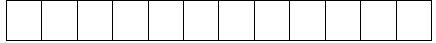 
Құрылыс жұмыстарын орындау аумағын (облыс, қала, аудан, ауылдық округ, елді мекен) көрсетіңіз

Укажите территорию (область, город, район, сельский округ, населенный пункт) выполнения строительных работ

 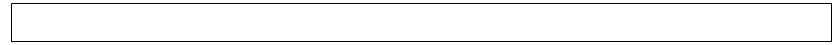 
Әкімшілік-аумақтық объектілер жіктеуішіне сәйкес аумақ коды

(статистикалық нысанды қағаз жеткізгіште тапсыру кезінде статистика органының қызметкері толтырады)

Код территории согласно Классификатору административно - территориальных объектов

(заполняется работником органа статистики при сдаче статистической формы на бумажном носителе)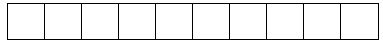 
Жолдар коды

Код строки

Көрсеткіш атауы

Наименование показателя

Барлығы

Всего

соның ішінде

в том числе

1-бағаннан мемлекеттік бағдарламаларды іске асыру шеңберінде орындалған

из графы 1

выполненных в рамках реализации государственных программ

құрылыс-монтаж жұмыстары

строительно-монтажные работы

күрделі жөндеу

капитальный ремонт

ағымдағы жөндеу

текущий ремонт

А
Б
1
2
3
4
5
1
Орындалған құрылыс жұмыстарының (көрсетілген қызметтердің) көлемі

Объем выполненных строительных работ (услуг)
соның ішінде:

в том числе:
х
х
х
х
х
1.1
тұрғын ғимараттар 

жилые здания
1.2
тұрғын емес ғимараттар 

нежилые здания
1.3
имараттар

сооружения
1-жолдан:

Из строки 1:
х
х
х
х
х
2
Мұнай-газ секторында орындалған құрылыс жұмыстарының көлемі

Объем строительных работ, выполненных в нефтегазовом секторе:
2.1
магистральдық құбыржолдарды жүргізу бойынша құрылыс жұмыстары

работы строительные по прокладке трубопроводов магистральных
2.2
қосалқы жұмыстарды қоса алғанда, жергілікті құбыржолдарды жүргізу бойынша құрылыс жұмыстары

работы строительные по прокладке трубопроводов местных, включая работы вспомогательные
2.3
өзге де құрылыс жұмыстары (көрсетілетін қызметтер)

прочие строительные работы (услуги)
Көрсеткіш атауы

Наименование показателя

ЭҚЖЖ2 коды

Код ОКЭД2

Барлығы

Всего

соның ішінде салынып жатқан объектілер түрлері бойынша

в том числе по видам строящихся объектов

тұрғын ғимараттар

жилые здания

тұрғын емес ғимараттар

нежилые здания
тұрғын емес ғимараттар

нежилые здания
тұрғын емес ғимараттар

нежилые здания
тұрғын емес ғимараттар

нежилые здания
тұрғын емес ғимараттар

нежилые здания
тұрғын емес ғимараттар

нежилые здания
тұрғын емес ғимараттар

нежилые здания
өнеркәсіптік

промышлен-

ные

сауда кәсіп

орындары-ның

предприя-тий торговли

 

мәдени-ойын-сауық мақсатындағы

культурно-развлекательно-

го назначения

қонақүйлік, мейрамхана лық және осыған ұқсас

гостиничные, ресторанные и аналогичные

 

оқу орында

рының

учебных заведений

медици-

налық ұйымдар

дың

медицинс-

ких организа- ций

офистік офисные

А
Б
1
2
3
4
5
6
7
8
9
Барлығы

Всего
х
соның ішінде түрлері бойынша

в том числе по видам 
Көрсеткіш атауы

Наименование показателя

ЭҚЖЖ коды

Код ОКЭД

салынып жатқан объектілер түрлері бойынша

в том числе по видам строящихся объектов

тұрғын емес ғимараттар

нежилые здания
тұрғын емес ғимараттар

нежилые здания
тұрғын емес ғимараттар

нежилые здания
имараттар

сооружения
имараттар

сооружения
имараттар

сооружения
имараттар

сооружения
имараттар

сооружения
имараттар

сооружения
көлік, байланыс және коммуникация

транспорта, связи и коммуникаций

ауыл шаруашы

лық сельскохо-

зяйственные

өзге де тұрғын емес

прочие нежилые

спорт және демалыс орында-рына арналған

спорта и мест отдыха

 

кен өндіру және өңдеу өнеркәсібіне арналған

горнодобываю

щей и обрабатываю-щей промышлен-ности

автомагис-тральдар (жер үстіндегілер-ден басқа), көшелер, жолдар

автомагистра-ли (кроме надземных), улицы, дороги

теміржол

жолдары

железнодо-рожные пути

беріліс құрылғылары

передаточ-

ные

устройства

өзге де

прочие

А
Б
10
11
12
13
14
15
16
17
18
Барлығы

Всего
х
соның ішінде түрлері бойынша

в том числе по видам 
Атауы

Наименование

 
_____________________________________
Мекенжайы

Адрес
_______________________________
_______________________________
Телефоны

Телефон
_____________________________________
Электрондық пошта мекенжайы (респонденттің)

Адрес электронной почты (респондента)
____________________________________
Алғашқы статистикалық деректерді таратуға келісеміз3

Согласны на распространение первичных статистических данных3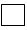 
Алғашқы статистикалық деректерді таратуға келіспейміз3

Не согласны на распространение первичных статистических данных3
Алғашқы статистикалық деректерді таратуға келіспейміз3

Не согласны на распространение первичных статистических данных3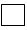 
Орындаушы

Исполнитель
_______________________________________________

тегі, аты және әкесінің аты (бар болған жағдайда)

фамилия, имя и отчество (при его наличии) 
_______________________________________________

тегі, аты және әкесінің аты (бар болған жағдайда)

фамилия, имя и отчество (при его наличии) 
_______________________________________________

тегі, аты және әкесінің аты (бар болған жағдайда)

фамилия, имя и отчество (при его наличии) 
________________

қолы, телефоны

подпись, телефон
Бас бухгалтер

Главный бухгалтер
___________________________________________

тегі, аты және әкесінің аты (бар болған жағдайда)

фамилия, имя и отчество (при его наличии)
___________________________________________

тегі, аты және әкесінің аты (бар болған жағдайда)

фамилия, имя и отчество (при его наличии)
___________________________________________

тегі, аты және әкесінің аты (бар болған жағдайда)

фамилия, имя и отчество (при его наличии)
________________

қолы

подпись
Басшы немесе оның міндетін атқарушы тұлға

Руководитель или лицо, исполняющее его обязанности
___________________________________________

тегі, аты және әкесінің аты (бар болған жағдайда)

фамилия, имя и отчество (при его наличии)
___________________________________________

тегі, аты және әкесінің аты (бар болған жағдайда)

фамилия, имя и отчество (при его наличии)
___________________________________________

тегі, аты және әкесінің аты (бар болған жағдайда)

фамилия, имя и отчество (при его наличии)
________________

қолы

подписьҚазақстан Республикасы
Ұлттық экономика министрлігі
Статистика комитеті төрағасының
2017 жылғы 13 қарашадағы
№ 168 бұйрығына 14-қосымшаҚазақстан Республикасы
Ұлттық экономика министрлігі
Статистика комитеті төрағасының
2017 жылғы 13 қарашадағы
№ 168 бұйрығына
15-қосымша
Приложение 15
к приказу Председателя
Комитета по статистике
Министерства национальной
экономики Республики Казахстан 
от 13 қарашадағы
2017 года № 168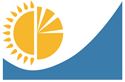 
Мемлекеттік статистика органдары құпиялылығына кепілдік береді

Конфиденциальность гарантируется органами государственной статистики
Мемлекеттік статистика органдары құпиялылығына кепілдік береді

Конфиденциальность гарантируется органами государственной статистики
Мемлекеттік статистика органдары құпиялылығына кепілдік береді

Конфиденциальность гарантируется органами государственной статистики
Мемлекеттік статистика органдары құпиялылығына кепілдік береді

Конфиденциальность гарантируется органами государственной статистики
Мемлекеттік статистика органдары құпиялылығына кепілдік береді

Конфиденциальность гарантируется органами государственной статистики
Жалпымемлекеттік статистикалық байқаудың статистикалық нысаны 

Статистическая форма общегосударственного статистического наблюдения
Жалпымемлекеттік статистикалық байқаудың статистикалық нысаны 

Статистическая форма общегосударственного статистического наблюдения
Жалпымемлекеттік статистикалық байқаудың статистикалық нысаны 

Статистическая форма общегосударственного статистического наблюдения
Жалпымемлекеттік статистикалық байқаудың статистикалық нысаны 

Статистическая форма общегосударственного статистического наблюдения
Жалпымемлекеттік статистикалық байқаудың статистикалық нысаны 

Статистическая форма общегосударственного статистического наблюдения
Аумақтық статистика органына ұсынылады

Представляется территориальному органу статистики
Аумақтық статистика органына ұсынылады

Представляется территориальному органу статистики
Аумақтық статистика органына ұсынылады

Представляется территориальному органу статистики
Аумақтық статистика органына ұсынылады

Представляется территориальному органу статистики
Статистикалық нысан www.stat.gov.kz интернет-ресурсына орналастырылған

Статистическая форма размещена на интернет-ресурсе www.stat.gov.kz
Статистикалық нысан www.stat.gov.kz интернет-ресурсына орналастырылған

Статистическая форма размещена на интернет-ресурсе www.stat.gov.kz
Статистикалық нысан www.stat.gov.kz интернет-ресурсына орналастырылған

Статистическая форма размещена на интернет-ресурсе www.stat.gov.kz
Статистикалық нысан www.stat.gov.kz интернет-ресурсына орналастырылған

Статистическая форма размещена на интернет-ресурсе www.stat.gov.kz
Мемлекеттік статистиканың тиісті органдарына анық емес бастапқы статистикалық деректерді ұсыну және бастапқы статистикалық деректерді белгіленген мерзімде ұсынбау "Әкімшілік құқық бұзушылық туралы" Қазақстан Республикасы Кодексінің 497-бабында көзделген әкімшілік құқық бұзушылықтар болып табылады

Представление недостоверных и непредставление первичных статистических данных в соответствующие органы государственной статистики в установленный срок являются административными правонарушениями, предусмотренными статьей 497 Кодекса Республики Казахстан "Об административных правонарушениях"
Мемлекеттік статистиканың тиісті органдарына анық емес бастапқы статистикалық деректерді ұсыну және бастапқы статистикалық деректерді белгіленген мерзімде ұсынбау "Әкімшілік құқық бұзушылық туралы" Қазақстан Республикасы Кодексінің 497-бабында көзделген әкімшілік құқық бұзушылықтар болып табылады

Представление недостоверных и непредставление первичных статистических данных в соответствующие органы государственной статистики в установленный срок являются административными правонарушениями, предусмотренными статьей 497 Кодекса Республики Казахстан "Об административных правонарушениях"
Мемлекеттік статистиканың тиісті органдарына анық емес бастапқы статистикалық деректерді ұсыну және бастапқы статистикалық деректерді белгіленген мерзімде ұсынбау "Әкімшілік құқық бұзушылық туралы" Қазақстан Республикасы Кодексінің 497-бабында көзделген әкімшілік құқық бұзушылықтар болып табылады

Представление недостоверных и непредставление первичных статистических данных в соответствующие органы государственной статистики в установленный срок являются административными правонарушениями, предусмотренными статьей 497 Кодекса Республики Казахстан "Об административных правонарушениях"
Мемлекеттік статистиканың тиісті органдарына анық емес бастапқы статистикалық деректерді ұсыну және бастапқы статистикалық деректерді белгіленген мерзімде ұсынбау "Әкімшілік құқық бұзушылық туралы" Қазақстан Республикасы Кодексінің 497-бабында көзделген әкімшілік құқық бұзушылықтар болып табылады

Представление недостоверных и непредставление первичных статистических данных в соответствующие органы государственной статистики в установленный срок являются административными правонарушениями, предусмотренными статьей 497 Кодекса Республики Казахстан "Об административных правонарушениях"
Мемлекеттік статистиканың тиісті органдарына анық емес бастапқы статистикалық деректерді ұсыну және бастапқы статистикалық деректерді белгіленген мерзімде ұсынбау "Әкімшілік құқық бұзушылық туралы" Қазақстан Республикасы Кодексінің 497-бабында көзделген әкімшілік құқық бұзушылықтар болып табылады

Представление недостоверных и непредставление первичных статистических данных в соответствующие органы государственной статистики в установленный срок являются административными правонарушениями, предусмотренными статьей 497 Кодекса Республики Казахстан "Об административных правонарушениях"
Мемлекеттік статистиканың тиісті органдарына анық емес бастапқы статистикалық деректерді ұсыну және бастапқы статистикалық деректерді белгіленген мерзімде ұсынбау "Әкімшілік құқық бұзушылық туралы" Қазақстан Республикасы Кодексінің 497-бабында көзделген әкімшілік құқық бұзушылықтар болып табылады

Представление недостоверных и непредставление первичных статистических данных в соответствующие органы государственной статистики в установленный срок являются административными правонарушениями, предусмотренными статьей 497 Кодекса Республики Казахстан "Об административных правонарушениях"
Мемлекеттік статистиканың тиісті органдарына анық емес бастапқы статистикалық деректерді ұсыну және бастапқы статистикалық деректерді белгіленген мерзімде ұсынбау "Әкімшілік құқық бұзушылық туралы" Қазақстан Республикасы Кодексінің 497-бабында көзделген әкімшілік құқық бұзушылықтар болып табылады

Представление недостоверных и непредставление первичных статистических данных в соответствующие органы государственной статистики в установленный срок являются административными правонарушениями, предусмотренными статьей 497 Кодекса Республики Казахстан "Об административных правонарушениях"
Мемлекеттік статистиканың тиісті органдарына анық емес бастапқы статистикалық деректерді ұсыну және бастапқы статистикалық деректерді белгіленген мерзімде ұсынбау "Әкімшілік құқық бұзушылық туралы" Қазақстан Республикасы Кодексінің 497-бабында көзделген әкімшілік құқық бұзушылықтар болып табылады

Представление недостоверных и непредставление первичных статистических данных в соответствующие органы государственной статистики в установленный срок являются административными правонарушениями, предусмотренными статьей 497 Кодекса Республики Казахстан "Об административных правонарушениях"
Мемлекеттік статистиканың тиісті органдарына анық емес бастапқы статистикалық деректерді ұсыну және бастапқы статистикалық деректерді белгіленген мерзімде ұсынбау "Әкімшілік құқық бұзушылық туралы" Қазақстан Республикасы Кодексінің 497-бабында көзделген әкімшілік құқық бұзушылықтар болып табылады

Представление недостоверных и непредставление первичных статистических данных в соответствующие органы государственной статистики в установленный срок являются административными правонарушениями, предусмотренными статьей 497 Кодекса Республики Казахстан "Об административных правонарушениях"
Мемлекеттік статистиканың тиісті органдарына анық емес бастапқы статистикалық деректерді ұсыну және бастапқы статистикалық деректерді белгіленген мерзімде ұсынбау "Әкімшілік құқық бұзушылық туралы" Қазақстан Республикасы Кодексінің 497-бабында көзделген әкімшілік құқық бұзушылықтар болып табылады

Представление недостоверных и непредставление первичных статистических данных в соответствующие органы государственной статистики в установленный срок являются административными правонарушениями, предусмотренными статьей 497 Кодекса Республики Казахстан "Об административных правонарушениях"
Статистикалық нысан коды 161103118

Код статистической формы 161103118
Статистикалық нысан коды 161103118

Код статистической формы 161103118
Статистикалық нысан коды 161103118

Код статистической формы 161103118
Орындалған құрылыс жұмыстары (көрсетілетін қызметтер) туралы есеп
Орындалған құрылыс жұмыстары (көрсетілетін қызметтер) туралы есеп
Орындалған құрылыс жұмыстары (көрсетілетін қызметтер) туралы есеп
Орындалған құрылыс жұмыстары (көрсетілетін қызметтер) туралы есеп
Орындалған құрылыс жұмыстары (көрсетілетін қызметтер) туралы есеп
Орындалған құрылыс жұмыстары (көрсетілетін қызметтер) туралы есеп
Орындалған құрылыс жұмыстары (көрсетілетін қызметтер) туралы есеп
1-КС (шағын)

1-КС (малые)
1-КС (шағын)

1-КС (малые)
1-КС (шағын)

1-КС (малые)
Отчет о выполненных строительных работах (услугах)
Отчет о выполненных строительных работах (услугах)
Отчет о выполненных строительных работах (услугах)
Отчет о выполненных строительных работах (услугах)
Отчет о выполненных строительных работах (услугах)
Отчет о выполненных строительных работах (услугах)
Отчет о выполненных строительных работах (услугах)
Тоқсандық

Квартальная
Тоқсандық

Квартальная
Тоқсандық

Квартальная
Есепті кезең 

Отчетный период
Есепті кезең 

Отчетный период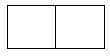 
тоқсан

квартал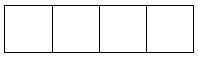 
жыл

год
Экономикалық қызмет түрлері жалпы жіктеуішінің 41-43-кодтарына сәйкес негізгі және қосалқы қызмет түрлері "Құрылыс" болып табылатын, жұмыс істейтіндер саны 100 адамға дейінгі заңды тұлғалар және (немесе) олардың құрылымдық және оқшауланған бөлімшелері ұсынады

Представляют юридические лица и (или) их структурные и обособленные подразделения с основным и вторичным видами деятельности "Строительство" согласно кодам Общего классификатора видов экономической деятельности 41-43 с численностью работающих до 100 человек
Экономикалық қызмет түрлері жалпы жіктеуішінің 41-43-кодтарына сәйкес негізгі және қосалқы қызмет түрлері "Құрылыс" болып табылатын, жұмыс істейтіндер саны 100 адамға дейінгі заңды тұлғалар және (немесе) олардың құрылымдық және оқшауланған бөлімшелері ұсынады

Представляют юридические лица и (или) их структурные и обособленные подразделения с основным и вторичным видами деятельности "Строительство" согласно кодам Общего классификатора видов экономической деятельности 41-43 с численностью работающих до 100 человек
Экономикалық қызмет түрлері жалпы жіктеуішінің 41-43-кодтарына сәйкес негізгі және қосалқы қызмет түрлері "Құрылыс" болып табылатын, жұмыс істейтіндер саны 100 адамға дейінгі заңды тұлғалар және (немесе) олардың құрылымдық және оқшауланған бөлімшелері ұсынады

Представляют юридические лица и (или) их структурные и обособленные подразделения с основным и вторичным видами деятельности "Строительство" согласно кодам Общего классификатора видов экономической деятельности 41-43 с численностью работающих до 100 человек
Экономикалық қызмет түрлері жалпы жіктеуішінің 41-43-кодтарына сәйкес негізгі және қосалқы қызмет түрлері "Құрылыс" болып табылатын, жұмыс істейтіндер саны 100 адамға дейінгі заңды тұлғалар және (немесе) олардың құрылымдық және оқшауланған бөлімшелері ұсынады

Представляют юридические лица и (или) их структурные и обособленные подразделения с основным и вторичным видами деятельности "Строительство" согласно кодам Общего классификатора видов экономической деятельности 41-43 с численностью работающих до 100 человек
Экономикалық қызмет түрлері жалпы жіктеуішінің 41-43-кодтарына сәйкес негізгі және қосалқы қызмет түрлері "Құрылыс" болып табылатын, жұмыс істейтіндер саны 100 адамға дейінгі заңды тұлғалар және (немесе) олардың құрылымдық және оқшауланған бөлімшелері ұсынады

Представляют юридические лица и (или) их структурные и обособленные подразделения с основным и вторичным видами деятельности "Строительство" согласно кодам Общего классификатора видов экономической деятельности 41-43 с численностью работающих до 100 человек
Экономикалық қызмет түрлері жалпы жіктеуішінің 41-43-кодтарына сәйкес негізгі және қосалқы қызмет түрлері "Құрылыс" болып табылатын, жұмыс істейтіндер саны 100 адамға дейінгі заңды тұлғалар және (немесе) олардың құрылымдық және оқшауланған бөлімшелері ұсынады

Представляют юридические лица и (или) их структурные и обособленные подразделения с основным и вторичным видами деятельности "Строительство" согласно кодам Общего классификатора видов экономической деятельности 41-43 с численностью работающих до 100 человек
Экономикалық қызмет түрлері жалпы жіктеуішінің 41-43-кодтарына сәйкес негізгі және қосалқы қызмет түрлері "Құрылыс" болып табылатын, жұмыс істейтіндер саны 100 адамға дейінгі заңды тұлғалар және (немесе) олардың құрылымдық және оқшауланған бөлімшелері ұсынады

Представляют юридические лица и (или) их структурные и обособленные подразделения с основным и вторичным видами деятельности "Строительство" согласно кодам Общего классификатора видов экономической деятельности 41-43 с численностью работающих до 100 человек
Экономикалық қызмет түрлері жалпы жіктеуішінің 41-43-кодтарына сәйкес негізгі және қосалқы қызмет түрлері "Құрылыс" болып табылатын, жұмыс істейтіндер саны 100 адамға дейінгі заңды тұлғалар және (немесе) олардың құрылымдық және оқшауланған бөлімшелері ұсынады

Представляют юридические лица и (или) их структурные и обособленные подразделения с основным и вторичным видами деятельности "Строительство" согласно кодам Общего классификатора видов экономической деятельности 41-43 с численностью работающих до 100 человек
Экономикалық қызмет түрлері жалпы жіктеуішінің 41-43-кодтарына сәйкес негізгі және қосалқы қызмет түрлері "Құрылыс" болып табылатын, жұмыс істейтіндер саны 100 адамға дейінгі заңды тұлғалар және (немесе) олардың құрылымдық және оқшауланған бөлімшелері ұсынады

Представляют юридические лица и (или) их структурные и обособленные подразделения с основным и вторичным видами деятельности "Строительство" согласно кодам Общего классификатора видов экономической деятельности 41-43 с численностью работающих до 100 человек
Экономикалық қызмет түрлері жалпы жіктеуішінің 41-43-кодтарына сәйкес негізгі және қосалқы қызмет түрлері "Құрылыс" болып табылатын, жұмыс істейтіндер саны 100 адамға дейінгі заңды тұлғалар және (немесе) олардың құрылымдық және оқшауланған бөлімшелері ұсынады

Представляют юридические лица и (или) их структурные и обособленные подразделения с основным и вторичным видами деятельности "Строительство" согласно кодам Общего классификатора видов экономической деятельности 41-43 с численностью работающих до 100 человек
Ұсыну мерзімі – есепті кезеңнен кейінгі 4-күнге (қоса алғанда) дейін

Срок представления – до 4 числа (включительно) после отчетного периода
Ұсыну мерзімі – есепті кезеңнен кейінгі 4-күнге (қоса алғанда) дейін

Срок представления – до 4 числа (включительно) после отчетного периода
Ұсыну мерзімі – есепті кезеңнен кейінгі 4-күнге (қоса алғанда) дейін

Срок представления – до 4 числа (включительно) после отчетного периода
Ұсыну мерзімі – есепті кезеңнен кейінгі 4-күнге (қоса алғанда) дейін

Срок представления – до 4 числа (включительно) после отчетного периода
Ұсыну мерзімі – есепті кезеңнен кейінгі 4-күнге (қоса алғанда) дейін

Срок представления – до 4 числа (включительно) после отчетного периода
Ұсыну мерзімі – есепті кезеңнен кейінгі 4-күнге (қоса алғанда) дейін

Срок представления – до 4 числа (включительно) после отчетного периода
Ұсыну мерзімі – есепті кезеңнен кейінгі 4-күнге (қоса алғанда) дейін

Срок представления – до 4 числа (включительно) после отчетного периода
Ұсыну мерзімі – есепті кезеңнен кейінгі 4-күнге (қоса алғанда) дейін

Срок представления – до 4 числа (включительно) после отчетного периода
Ұсыну мерзімі – есепті кезеңнен кейінгі 4-күнге (қоса алғанда) дейін

Срок представления – до 4 числа (включительно) после отчетного периода
Ұсыну мерзімі – есепті кезеңнен кейінгі 4-күнге (қоса алғанда) дейін

Срок представления – до 4 числа (включительно) после отчетного периода
БСН коды

код БИН
БСН коды

код БИН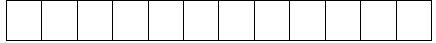 
1. Құрылыс жұмыстарының орындалу аумағын (облыс, қала, аудан, ауылдық округ, елді мекен) көрсетіңіз

Укажите территорию (область, город, район, сельский округ, населенный пункт) выполнения строительных работ

 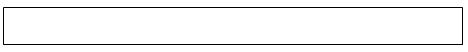 
Әкімшілік-аумақтық объектілер жіктеуішіне сәйкес аумақтың коды

(статистикалық нысанды қағаз жеткізгіште тапсыру кезінде статистика органының қызметкері толтырады)

Код территории согласно Классификатору административно-территориальных объектов 

(заполняется работником органа статистики при сдаче статистической формы на бумажном носителе)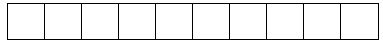 
Жолдар коды

Код строки

Көрсеткіш атауы

Наименование показателя

Барлығы

Всего

соның ішінде

в том числе

1-бағаннан мемлекеттік бағдарламаларды іске асыру шеңберінде орындалған

из графы 1

выполненных в рамках реализации государственных программ

құрылыс-монтаж жұмыстары

строительно-монтажные работы

күрделі жөндеу

капитальный ремонт

ағымдағы жөндеу

текущий ремонт

А
Б
1
2
3
4
5
1
Орындалған құрылыс жұмыстарының (көрсетілген қызметтердің) көлемі

Объем выполненных строительных работ (услуг)
 соның ішінде:

в том числе:
х
х
х
х
х
1.1
тұрғын ғимараттар 

жилые здания
1.2
тұрғын емес ғимараттар 

нежилые здания
1.3
имараттар

 сооружения
1-жолдан:

Из строки 1:
х
х
х
х
х
2
Мұнай-газ секторында орындалған құрылыс жұмыстарының көлемі

Объем строительных работ, выполненных в нефтегазовом секторе:
2.1
магистральдық құбыржолдарды жүргізу бойынша құрылыс жұмыстары

работы строительные по прокладке трубопроводов магистральных
2.2
қосалқы жұмыстарды қоса алғанда, жергілікті құбыржолдарды жүргізу бойынша құрылыс жұмыстары

работы строительные по прокладке трубопроводов местных, включая работы вспомогательные
2.3
өзге құрылыс жұмыстары (көрсетілетін қызметтер)

прочие строительные работы (услуги)
Көрсеткіш атауы

Наименование показателя

ЭҚЖЖ2 коды

Код ОКЭД2

Барлығы

Всего

соның ішінде салынып жатқан объектілер түрлері бойынша

в том числе по видам строящихся объектов

тұрғын ғимараттар

жилые здания

тұрғын емес ғимараттар

нежилые здания

өнеркәсіптік

промышлен-

ные

сауда кәсіп орында- рының

предприя-тий торговли

 

мәдени-ойын-сауық мақсатындағы

культурно-развлекательно-

го назначения

қонақүйлік, мейрамхана- лық және осыған ұқсас

гостиничные, ресторанные и аналогичные

 

оқу орында- рының учебных заведений

медици- налық ұйымдар

дың

медицинс-

ких организа- ций

офистік офисные

А
Б
1
2
3
4
5
6
7
8
9
Барлығы

Всего
х
соның ішінде түрлері бойынша

в том числе по видам 
Көрсеткіш атауы

Наименование показателя

ЭҚЖЖ коды

Код ОКЭД

салынып жатқан объектілер түрлері бойынша

в том числе по видам строящихся объектов

тұрғын емес ғимараттар

нежилые здания

имараттар

сооружения

көлік, байланыс және коммуникация

транспорта, связи и коммуникаций

ауыл шаруашылық сельскохо-

зяйственные

өзге де тұрғын емес

прочие нежилые

спорт және демалыс орында- рына арналған

спорта и мест отдыха

 

кен өндіру және өңдеу өнеркәсібіне арналған

горнодобываю-

щей и обрабатываю-щей промышлен-ности

автома-гистральдар (жер үстіндегілер-ден басқа), көшелер, жолдар

автомагистра-ли (кроме надземных), улицы, дороги

теміржол

дары

железнодо-рожные пути

 

беріліс құрылғылары

передаточ

ные

устройства

өзге де

прочие

 

А
Б
10
11
12
13
14
15
16
17
18
Барлығы

Всего
х
соның ішінде түрлері бойынша

в том числе по видам 
Атауы

Наименование
_____________________________________
Мекенжайы

Адрес
_______________________________
_______________________________
Телефоны

Телефон
_____________________________________
Электрондық пошта мекенжайы (респонденттің)

Адрес электронной почты (респондента)
____________________________________
Алғашқы статистикалық деректерді таратуға келісеміз3

Согласны на распространение первичных статистических данных3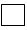 
Алғашқы статистикалық деректерді таратуға келіспейміз3

Не согласны на распространение первичных статистических данных3
Алғашқы статистикалық деректерді таратуға келіспейміз3

Не согласны на распространение первичных статистических данных3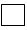 
Орындаушы

Исполнитель
_______________________________________________

тегі, аты және әкесінің аты (бар болған жағдайда)

фамилия, имя и отчество (при его наличии) 
_______________________________________________

тегі, аты және әкесінің аты (бар болған жағдайда)

фамилия, имя и отчество (при его наличии) 
_______________________________________________

тегі, аты және әкесінің аты (бар болған жағдайда)

фамилия, имя и отчество (при его наличии) 
________________

қолы, телефоны

подпись, телефон
Бас бухгалтер

Главный бухгалтер
___________________________________________

тегі, аты және әкесінің аты (бар болған жағдайда)

фамилия, имя и отчество (при его наличии)
___________________________________________

тегі, аты және әкесінің аты (бар болған жағдайда)

фамилия, имя и отчество (при его наличии)
___________________________________________

тегі, аты және әкесінің аты (бар болған жағдайда)

фамилия, имя и отчество (при его наличии)
________________

қолы

подпись
Басшы немесе оның міндетін атқарушы тұлға

Руководитель или лицо, исполняющее его обязанности
___________________________________________

тегі, аты және әкесінің аты (бар болған жағдайда)

фамилия, имя и отчество (при его наличии)
___________________________________________

тегі, аты және әкесінің аты (бар болған жағдайда)

фамилия, имя и отчество (при его наличии)
___________________________________________

тегі, аты және әкесінің аты (бар болған жағдайда)

фамилия, имя и отчество (при его наличии)
________________

қолы

подписьҚазақстан РеспубликасыҰлттық экономика министрлігі
Статистика комитеті төрағасының
2017 жылғы 13 қарашадағы
№ 168 бұйрығына
16-қосымшаҚазақстан Республикасы
Ұлттық экономика министрлігі
Статистика комитеті төрағасының
2017 жылғы 13 қарашадағы
№ 168 бұйрығына
17-қосымша
Приложение 17
к приказу Председателя
Комитета по статистике
Министерства национальной
экономики Республики Казахстан 
от 13 қарашадағы
2017 года № 168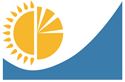 
Мемлекеттік статистика органдары құпиялылығына кепілдік береді

Конфиденциальность гарантируется органами государственной статистики
Мемлекеттік статистика органдары құпиялылығына кепілдік береді

Конфиденциальность гарантируется органами государственной статистики
Мемлекеттік статистика органдары құпиялылығына кепілдік береді

Конфиденциальность гарантируется органами государственной статистики
Мемлекеттік статистика органдары құпиялылығына кепілдік береді

Конфиденциальность гарантируется органами государственной статистики
Жалпымемлекеттік статистикалық байқаудың статистикалық нысаны 

Статистическая форма общегосударственного статистического наблюдения
Жалпымемлекеттік статистикалық байқаудың статистикалық нысаны 

Статистическая форма общегосударственного статистического наблюдения
Жалпымемлекеттік статистикалық байқаудың статистикалық нысаны 

Статистическая форма общегосударственного статистического наблюдения
Жалпымемлекеттік статистикалық байқаудың статистикалық нысаны 

Статистическая форма общегосударственного статистического наблюдения
Аумақтық статистика органына ұсынылады

Представляется территориальному органу статистики
Аумақтық статистика органына ұсынылады

Представляется территориальному органу статистики
Аумақтық статистика органына ұсынылады

Представляется территориальному органу статистики
Статистикалық нысан www.stat.gov.kz интернет-ресурсына орналастырылған

Статистическая форма размещена на интернет-ресурсе www.stat.gov.kz
Статистикалық нысан www.stat.gov.kz интернет-ресурсына орналастырылған

Статистическая форма размещена на интернет-ресурсе www.stat.gov.kz
Статистикалық нысан www.stat.gov.kz интернет-ресурсына орналастырылған

Статистическая форма размещена на интернет-ресурсе www.stat.gov.kz
Мемлекеттік статистиканың тиісті органдарына анық емес бастапқы статистикалық деректерді ұсыну және бастапқы статистикалық деректерді белгіленген мерзімде ұсынбау "Әкімшілік құқық бұзушылық туралы" Қазақстан Республикасы Кодексінің 497-бабында көзделген әкімшілік құқық бұзушылықтар болып табылады

Представление недостоверных и непредставление первичных статистических данных в соответствующие органы государственной статистики в установленный срок являются административными правонарушениями, предусмотренными статьей 497 Кодекса Республики Казахстан "Об административных правонарушениях"
Мемлекеттік статистиканың тиісті органдарына анық емес бастапқы статистикалық деректерді ұсыну және бастапқы статистикалық деректерді белгіленген мерзімде ұсынбау "Әкімшілік құқық бұзушылық туралы" Қазақстан Республикасы Кодексінің 497-бабында көзделген әкімшілік құқық бұзушылықтар болып табылады

Представление недостоверных и непредставление первичных статистических данных в соответствующие органы государственной статистики в установленный срок являются административными правонарушениями, предусмотренными статьей 497 Кодекса Республики Казахстан "Об административных правонарушениях"
Мемлекеттік статистиканың тиісті органдарына анық емес бастапқы статистикалық деректерді ұсыну және бастапқы статистикалық деректерді белгіленген мерзімде ұсынбау "Әкімшілік құқық бұзушылық туралы" Қазақстан Республикасы Кодексінің 497-бабында көзделген әкімшілік құқық бұзушылықтар болып табылады

Представление недостоверных и непредставление первичных статистических данных в соответствующие органы государственной статистики в установленный срок являются административными правонарушениями, предусмотренными статьей 497 Кодекса Республики Казахстан "Об административных правонарушениях"
Мемлекеттік статистиканың тиісті органдарына анық емес бастапқы статистикалық деректерді ұсыну және бастапқы статистикалық деректерді белгіленген мерзімде ұсынбау "Әкімшілік құқық бұзушылық туралы" Қазақстан Республикасы Кодексінің 497-бабында көзделген әкімшілік құқық бұзушылықтар болып табылады

Представление недостоверных и непредставление первичных статистических данных в соответствующие органы государственной статистики в установленный срок являются административными правонарушениями, предусмотренными статьей 497 Кодекса Республики Казахстан "Об административных правонарушениях"
Мемлекеттік статистиканың тиісті органдарына анық емес бастапқы статистикалық деректерді ұсыну және бастапқы статистикалық деректерді белгіленген мерзімде ұсынбау "Әкімшілік құқық бұзушылық туралы" Қазақстан Республикасы Кодексінің 497-бабында көзделген әкімшілік құқық бұзушылықтар болып табылады

Представление недостоверных и непредставление первичных статистических данных в соответствующие органы государственной статистики в установленный срок являются административными правонарушениями, предусмотренными статьей 497 Кодекса Республики Казахстан "Об административных правонарушениях"
Мемлекеттік статистиканың тиісті органдарына анық емес бастапқы статистикалық деректерді ұсыну және бастапқы статистикалық деректерді белгіленген мерзімде ұсынбау "Әкімшілік құқық бұзушылық туралы" Қазақстан Республикасы Кодексінің 497-бабында көзделген әкімшілік құқық бұзушылықтар болып табылады

Представление недостоверных и непредставление первичных статистических данных в соответствующие органы государственной статистики в установленный срок являются административными правонарушениями, предусмотренными статьей 497 Кодекса Республики Казахстан "Об административных правонарушениях"
Мемлекеттік статистиканың тиісті органдарына анық емес бастапқы статистикалық деректерді ұсыну және бастапқы статистикалық деректерді белгіленген мерзімде ұсынбау "Әкімшілік құқық бұзушылық туралы" Қазақстан Республикасы Кодексінің 497-бабында көзделген әкімшілік құқық бұзушылықтар болып табылады

Представление недостоверных и непредставление первичных статистических данных в соответствующие органы государственной статистики в установленный срок являются административными правонарушениями, предусмотренными статьей 497 Кодекса Республики Казахстан "Об административных правонарушениях"
Мемлекеттік статистиканың тиісті органдарына анық емес бастапқы статистикалық деректерді ұсыну және бастапқы статистикалық деректерді белгіленген мерзімде ұсынбау "Әкімшілік құқық бұзушылық туралы" Қазақстан Республикасы Кодексінің 497-бабында көзделген әкімшілік құқық бұзушылықтар болып табылады

Представление недостоверных и непредставление первичных статистических данных в соответствующие органы государственной статистики в установленный срок являются административными правонарушениями, предусмотренными статьей 497 Кодекса Республики Казахстан "Об административных правонарушениях"
Статистикалық нысан коды 161112117

Код статистической формы 161112117
Статистикалық нысан коды 161112117

Код статистической формы 161112117
Статистикалық нысан коды 161112117

Код статистической формы 161112117
Статистикалық нысан коды 161112117

Код статистической формы 161112117
Орындалған құрылыс жұмыстары (көрсетілетін қызметтер) туралы есеп

1-КС 
1-КС 
1-КС 
1-КС 
Отчет о выполненных строительных работах (услугах)
Отчет о выполненных строительных работах (услугах)
Отчет о выполненных строительных работах (услугах)
Отчет о выполненных строительных работах (услугах)
Жылдық

Годовая
Жылдық

Годовая
Жылдық

Годовая
Жылдық

Годовая
 Есепті кезең 

 Отчетный период
 Есепті кезең 

 Отчетный период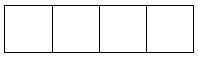 
 жыл

 год
Экономикалық қызмет түрлері жалпы жіктеуішінің 41-43-кодтарына сәйкес негізгі және қосалқы қызмет түрлері "Құрылыс" болып табылатын, жұмыс істейтіндердің санына қарамастан заңды тұлғалар және (немесе) олардың құрылымдық және оқшауланған бөлімшелері ұсынады

Представляют юридические лица и (или) их структурные и обособленные подразделения, с основным и вторичным видами деятельности "Строительство" согласно кодам Общего классификатора видов экономической деятельности 41-43 независимо от численности работающих
Экономикалық қызмет түрлері жалпы жіктеуішінің 41-43-кодтарына сәйкес негізгі және қосалқы қызмет түрлері "Құрылыс" болып табылатын, жұмыс істейтіндердің санына қарамастан заңды тұлғалар және (немесе) олардың құрылымдық және оқшауланған бөлімшелері ұсынады

Представляют юридические лица и (или) их структурные и обособленные подразделения, с основным и вторичным видами деятельности "Строительство" согласно кодам Общего классификатора видов экономической деятельности 41-43 независимо от численности работающих
Экономикалық қызмет түрлері жалпы жіктеуішінің 41-43-кодтарына сәйкес негізгі және қосалқы қызмет түрлері "Құрылыс" болып табылатын, жұмыс істейтіндердің санына қарамастан заңды тұлғалар және (немесе) олардың құрылымдық және оқшауланған бөлімшелері ұсынады

Представляют юридические лица и (или) их структурные и обособленные подразделения, с основным и вторичным видами деятельности "Строительство" согласно кодам Общего классификатора видов экономической деятельности 41-43 независимо от численности работающих
Экономикалық қызмет түрлері жалпы жіктеуішінің 41-43-кодтарына сәйкес негізгі және қосалқы қызмет түрлері "Құрылыс" болып табылатын, жұмыс істейтіндердің санына қарамастан заңды тұлғалар және (немесе) олардың құрылымдық және оқшауланған бөлімшелері ұсынады

Представляют юридические лица и (или) их структурные и обособленные подразделения, с основным и вторичным видами деятельности "Строительство" согласно кодам Общего классификатора видов экономической деятельности 41-43 независимо от численности работающих
Экономикалық қызмет түрлері жалпы жіктеуішінің 41-43-кодтарына сәйкес негізгі және қосалқы қызмет түрлері "Құрылыс" болып табылатын, жұмыс істейтіндердің санына қарамастан заңды тұлғалар және (немесе) олардың құрылымдық және оқшауланған бөлімшелері ұсынады

Представляют юридические лица и (или) их структурные и обособленные подразделения, с основным и вторичным видами деятельности "Строительство" согласно кодам Общего классификатора видов экономической деятельности 41-43 независимо от численности работающих
Экономикалық қызмет түрлері жалпы жіктеуішінің 41-43-кодтарына сәйкес негізгі және қосалқы қызмет түрлері "Құрылыс" болып табылатын, жұмыс істейтіндердің санына қарамастан заңды тұлғалар және (немесе) олардың құрылымдық және оқшауланған бөлімшелері ұсынады

Представляют юридические лица и (или) их структурные и обособленные подразделения, с основным и вторичным видами деятельности "Строительство" согласно кодам Общего классификатора видов экономической деятельности 41-43 независимо от численности работающих
Экономикалық қызмет түрлері жалпы жіктеуішінің 41-43-кодтарына сәйкес негізгі және қосалқы қызмет түрлері "Құрылыс" болып табылатын, жұмыс істейтіндердің санына қарамастан заңды тұлғалар және (немесе) олардың құрылымдық және оқшауланған бөлімшелері ұсынады

Представляют юридические лица и (или) их структурные и обособленные подразделения, с основным и вторичным видами деятельности "Строительство" согласно кодам Общего классификатора видов экономической деятельности 41-43 независимо от численности работающих
Экономикалық қызмет түрлері жалпы жіктеуішінің 41-43-кодтарына сәйкес негізгі және қосалқы қызмет түрлері "Құрылыс" болып табылатын, жұмыс істейтіндердің санына қарамастан заңды тұлғалар және (немесе) олардың құрылымдық және оқшауланған бөлімшелері ұсынады

Представляют юридические лица и (или) их структурные и обособленные подразделения, с основным и вторичным видами деятельности "Строительство" согласно кодам Общего классификатора видов экономической деятельности 41-43 независимо от численности работающих
Ұсыну мерзімі – есепті кезеңнен кейінгі 31 наурызға (қоса алғанда) дейін

Срок представления – до 31 марта (включительно) после отчетного периода
Ұсыну мерзімі – есепті кезеңнен кейінгі 31 наурызға (қоса алғанда) дейін

Срок представления – до 31 марта (включительно) после отчетного периода
Ұсыну мерзімі – есепті кезеңнен кейінгі 31 наурызға (қоса алғанда) дейін

Срок представления – до 31 марта (включительно) после отчетного периода
Ұсыну мерзімі – есепті кезеңнен кейінгі 31 наурызға (қоса алғанда) дейін

Срок представления – до 31 марта (включительно) после отчетного периода
Ұсыну мерзімі – есепті кезеңнен кейінгі 31 наурызға (қоса алғанда) дейін

Срок представления – до 31 марта (включительно) после отчетного периода
Ұсыну мерзімі – есепті кезеңнен кейінгі 31 наурызға (қоса алғанда) дейін

Срок представления – до 31 марта (включительно) после отчетного периода
Ұсыну мерзімі – есепті кезеңнен кейінгі 31 наурызға (қоса алғанда) дейін

Срок представления – до 31 марта (включительно) после отчетного периода
Ұсыну мерзімі – есепті кезеңнен кейінгі 31 наурызға (қоса алғанда) дейін

Срок представления – до 31 марта (включительно) после отчетного периода
БСН коды

код БИН
БСН коды

код БИН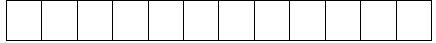 
1. Құрылыс жұмыстарының орындалу аумағын (облыс, қала, аудан, ауылдық округ , елді мекен) көрсетіңіз

Укажите территорию (область, город, район, сельский округ, населенный пункт) выполнения строительных работ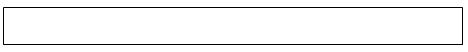 
Әкімшілік-аумақтық объектілер жіктеуішіне сәйкес аумақтың коды 

(статистикалық нысанды қағаз жеткізгіште тапсыру кезінде статистика органының қызметкері толтырады) 

Код территории согласно Классификатору административно - территориальных объектов 

(заполняется работником органа статистики при сдаче статистической формы на бумажном носителе)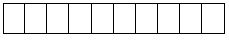 
Жолдар коды

Код строки

Көрсеткіш атауы

Наименование показателя

Барлығы

Всего

соның ішінде:

в том числе:

құрылыс-монтаж жұмыстары

строительно-монтажные работы

2-бағаннан

из графы 2

күрделі жөндеу

капитальный ремонт

ағымдағы жөндеу

текущий ремонт

1-бағаннан мемлекеттік бағдарламаларды іске асыру шеңберінде орындалған

из графы 1

выполненных в рамках реализации государственных программ

өз қажеттілігі үшін

для собственных нужд
А
Б
1
2
3
4
5
6
1
Орындалған құрылыс жұмыстарының (көрсетілген қызметтердің) көлемі

Объем выполненных строительных работ (услуг)
соның ішінде:

в том числе:
х
х
х
х
х
х
1.1
тұрғын ғимараттар 

жилые здания
1.2
тұрғын емес ғимараттар 

нежилые здания
1.3
имараттар

сооружения
1-жолдан:

Из строки 1:
х
х
х
х
х
х
2
"Жасыл" құрылыста орындалған жұмыстардың көлемі

Объем работ, выполненных на "зеленом" строительстве
3
Мұнай-газ секторында орындалған құрылыс жұмыстарының көлемі

Объем строительных работ, выполненных в нефтегазовом секторе:
3.1
магистральдық құбыржолдарды жүргізу бойынша құрылыс жұмыстары

работы строительные по прокладке трубопроводов магистральных
3.2
қосалқы жұмыстарды қоса алғанда, жергілікті құбыржолдарды жүргізу бойынша құрылыс жұмыстары

работы строительные по прокладке трубопроводов местных, включая работы вспомогательные
3.3
өзге құрылыс жұмыстары (көрсетілетін қызметтер)

прочие строительные работы (услуги)
Көрсеткіш атауы

Наименование показателя

ЭҚЖЖ2 коды

Код ОКЭД2

Барлығы

Всего

соның ішінде салынып жатқан объектілер түрлері бойынша

в том числе по видам строящихся объектов

тұрғын ғимараттар

жилые здания

тұрғын емес ғимараттар

нежилые здания
тұрғын емес ғимараттар

нежилые здания
тұрғын емес ғимараттар

нежилые здания
тұрғын емес ғимараттар

нежилые здания
тұрғын емес ғимараттар

нежилые здания
тұрғын емес ғимараттар

нежилые здания
тұрғын емес ғимараттар

нежилые здания
өнеркәсіптік

промышлен

ные

сауда кәсіпорын-дарының

предприятий торговли

 

мәдени-ойын-сауық мақсатындағы

культурно-развлекательно-

го назначения

қонақүйлік, мейрамхана- лық және осыған ұқсас

гостиничные, ресторанные и аналогичные

 

оқу орындарының учебных заведений

медициналық ұйымдардың

медицинс-

ких организа- ций

офистік офисные
А
Б
1
2
3
4
5
6
7
8
9
Барлығы

Всего
х
соның ішінде түрлері бойынша

в том числе по видам 
Көрсеткіш атауы

Наименование показателя

ЭҚЖЖ коды

Код ОКЭД

соның ішінде салынып жатқан объектілер түрлері бойынша

в том числе по видам строящихся объектов

тұрғын емес ғимараттар

нежилые здания

имараттар

сооружения

көлік, байланыс және коммуникация

транспорта, связи и коммуникаций

ауыл шаруашылық сельскохозяйственные

өзге де тұрғын емес

прочие нежилые

спорт және демалыс орындарына арналған

спорта и мест отдыха

 

кен өндіру және өңдеу өнеркәсібіне арналған

горно-добывающей и обрабатываю-щей промышлен-ности

автомагис- тральдар (жер үстіндегілерден басқа), көшелер, жолдар

автомагистра-ли (кроме надземных), улицы, дороги

теміржолдары

железнодорожные пути

беріліс құрылғылары

передаточные

устройства

өзге де

прочие

А
Б
10
11
12
13
14
15
16
17
18
Барлығы

Всего
х
соның ішінде түрлері бойынша

в том числе по видам 
Ірілендірілген жұмыс түрлерінің атаулары (ІЖТ)

Наименование укрупненных видов работ (УВР)

ҚЖІТА4 коды

Код

СУВР4

Өлшем бірлігі

Единица

измерения

Барлығы

Всего

соның ішінде ғимараттар мен имараттар түрлері бойынша

в том числе по типам зданий и сооружений

тұрғын

жилые

өнеркәсіптік

промышленные

сауда кәсіпорындарының

предприятий торговли

заттай мәнде

в натуральном выражении

құндық мәнде, мың теңге

в стоимостном

выражении, тысяч тенге

заттай мәнде

в натуральном выражении

құндық мәнде, мың теңге

в стоимостном

выражении, тысяч тенге

заттай мәнде

в натуральном выражении

құндық мәнде, мың теңге

в стоимостном

выражении, тысяч тенге

заттай мәнде

в натуральном выражении

құндық мәнде, мың теңге

в стоимостном

выражении, тысяч тенге

А
Б
В
1
2
3
4
5
6
7
8
Барлығы

Всего
х
х
х
х
х
х
соның ішінде Ірілендірілген жұмыс түрлері бойынша ҚЖІТА сәйкес

в том числе по укрупненным видам работ в соответствии с СУВР
Ірілендірілген жұмыс түрлерінің атаулары (ІЖТ)

Наименование укрупненных видов работ (УВР)

ҚЖІТА коды

Код

СУВР

Өлшем бірлігі Единица

измерения

соның ішінде ғимараттар мен имараттар түрлері бойынша

в том числе по типам зданий и сооружений

мәдени-ойын-сауық мақсатындағы

культурно-развлекательного назначения

қонақ үйлік, мейрамханалық және осыған ұқсас

гостиничные, ресторанные и аналогичные

оқу орындарының

учебных заведений

медициналық ұйымдардың

медицинских организаций

заттай мәнде

в натуральном выражении

құндық мәнде, мың теңге

в стоимостном

выражении, тысяч тенге

 

заттай мәнде

в натуральном выражении

құндық мәнде, мың теңге

в стоимостном

выражении, тысяч тенге

 

заттай мәнде

в натуральном выражении

құндық мәнде, мың теңге

в стоимостном

выражении, тысяч тенге

 

заттай мәнде

в натуральном выражении

құндық мәнде, мың теңге

в стоимостном

выражении, тысяч тенге

 

А
Б
В
9
10
11
12
13
14
15
16
Барлығы

Всего
х
х
х
х
х
х
соның ішінде Ірілендірілген жұмыс түрлері бойынша ҚЖІТА сәйкес

в том числе по укрупненным видам работ в соответствии с СУВР
Ірілендірілген жұмыс түрлерінің атаулары (ІЖТ)

Наименование укрупненных видов работ (УВР)

ҚЖІТА коды

Код

СУВР

Өлшем бірлігі Единица

измерения

соның ішінде ғимараттар мен имараттар түрлері бойынша

в том числе по типам зданий и сооружений

офистік

офисные

көлік, байланыс және коммуникация

транспорта, связи и коммуникаций

ауыл шаруашылық сельскохозяйственные

өзге де тұрғын емес

прочие нежилые

спорт және демалыс орындарына арналған имараттар

сооружение для спорта и мест отдыха

заттай мәнде

в натураль-ном выраже- нии

құндық мәнде, мың теңге

в стоимостном

выражении, тысяч тенге

 

заттай мәнде

в натураль- ном выраже-нии

құндық мәнде, мың теңге

в стоимостном

выражении, тысяч тенге

 

заттай мәнде

в натураль- ном выражении

құндық мәнде, мың теңге

в стоимостном

выражении, тысяч тенге

 

заттай мәнде

в натураль- ном выражении

құндық мәнде, мың теңге

в

стоимостном

выражении, тысяч тенге

 

заттай мәнде

в натураль- ном выражении

құндық мәнде, мың теңге

в

стоимостном

выражении, тысяч тенге

 

А
Б
В
17
18
19
20
21
22
23
24
25
26
Барлығы

Всего
х
х
х
х
х
х
соның ішінде Ірілендірілген жұмыс түрлері бойынша ҚЖІТА сәйкес

в том числе по укрупненным видам работ в соответствии с СУВР
Ірілендірілген жұмыс түрлерінің атаулары (ІЖТ)

Наименование укрупненных видов работ (УВР)
ҚЖІТА коды

Код

СУВР

Өлшем бірлігі Единица

измерения

соның ішінде ғимараттар мен имараттар түрлері бойынша

в том числе по типам зданий и сооружений

Ірілендірілген жұмыс түрлерінің атаулары (ІЖТ)

Наименование укрупненных видов работ (УВР)
кен өндіру және өңдеу өнеркәсібіне арналған құрылыстар

сооружения для горнодобывающей и обрабатывающей промышленности

автомагистральдар (жер үстіндегілерден басқа), көшелер, жолдар

автомагистрали (кроме надземных), улицы, дороги

теміржолдар

железнодорожные пути

беріліс құрылғылары

передаточные устройства

 

өзге де имараттар

прочие сооружения

Ірілендірілген жұмыс түрлерінің атаулары (ІЖТ)

Наименование укрупненных видов работ (УВР)
заттай мәнде

в натураль-ном выраже- нии

құндық мәнде, мың теңге

в

стоимостном

выражении, тысяч тенге

 

заттай мәнде

в натураль-ном выраже-нии

құндық мәнде, мың теңге

в

стоимостном

выражении, тысяч тенге

 

заттай мәнде

в натураль- ном выражении

құндық мәнде, мың теңге

в

стоимостном

выражении, тысяч тенге

 

заттай мәнде

в натураль- ном выражении

құндық мәнде, мың теңге

в

стоимостном

выражении, тысяч тенге

 

заттай мәнде

в натураль- ном выражении

құндық мәнде, мың теңге

в

стоимостном

выражении, тысяч тенге

 

А
Б
В
27
28
29
30
31
32
33
34
35
36
Барлығы

Всего
х
х
х
х
х
х
х
соның ішінде Ірілендірілген жұмыс түрлері бойынша ҚЖІТА сәйкес

в том числе по укрупненным видам работ в соответствии с СУВР
Көрсеткіш атауы

Наименование показателя

ЭҚЖЖ коды
Код ОКЭД

Барлығы
Всего

А
Б
1
Атауы

Наименование
_____________________________________
Мекенжайы

Адрес
_______________________________
_______________________________
Телефоны

Телефон
_____________________________________
Электрондық пошта мекенжайы (респонденттің)

Адрес электронной почты (респондента)
____________________________________
Алғашқы статистикалық деректерді таратуға келісеміз5

Согласны на распространение первичных статистических данных5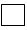 
Алғашқы статистикалық деректерді таратуға келіспейміз5

Не согласны на распространение первичных статистических данных5
Алғашқы статистикалық деректерді таратуға келіспейміз5

Не согласны на распространение первичных статистических данных5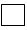 
Орындаушы

Исполнитель
_______________________________________________

тегі, аты және әкесінің аты (бар болған жағдайда)

фамилия, имя и отчество (при его наличии) 
_______________________________________________

тегі, аты және әкесінің аты (бар болған жағдайда)

фамилия, имя и отчество (при его наличии) 
_______________________________________________

тегі, аты және әкесінің аты (бар болған жағдайда)

фамилия, имя и отчество (при его наличии) 
________________

қолы, телефоны

подпись, телефон
Бас бухгалтер

Главный бухгалтер
___________________________________________

тегі, аты және әкесінің аты (бар болған жағдайда)

фамилия, имя и отчество (при его наличии)
___________________________________________

тегі, аты және әкесінің аты (бар болған жағдайда)

фамилия, имя и отчество (при его наличии)
___________________________________________

тегі, аты және әкесінің аты (бар болған жағдайда)

фамилия, имя и отчество (при его наличии)
________________

қолы

подпись
Басшы немесе оның міндетін атқарушы тұлға

Руководитель или лицо, исполняющее его обязанности
___________________________________________

тегі, аты және әкесінің аты (бар болған жағдайда)

фамилия, имя и отчество (при его наличии)
___________________________________________

тегі, аты және әкесінің аты (бар болған жағдайда)

фамилия, имя и отчество (при его наличии)
___________________________________________

тегі, аты және әкесінің аты (бар болған жағдайда)

фамилия, имя и отчество (при его наличии)
________________

қолы

подпись"Орындалған құрылыс жұмыстары (қызметтері)
туралы есеп" (индексі 1-КС, кезеңділігі жылдық)
статистикалық нысанына қосымша
Приложение к статистической форме
"Отчет о выполненных строительных работах (услугах)"
(индекс 1-КС), периодчность годовая
Коды

Код
Атауы
Наименование
Өлшем

бірлігі
Единица

измерения
01

Жер жұмыстарының өндірісі
Производство земляных работ
01.01
қазаншұңқырларда топырақ дайындау
разработка грунта в котлованах
м3
м3
01.02
траншеяларды қазу және көму
рытье и засыпка траншей
км
км
01.03
себу жабдықтары
устройство насыпей
м3
м3
01.99
басқа да жер жұмыстары
другие земляные работы
м3
м3
02

Тау-кен жұмыстары
Горные работы
м3
м3
02.01
тау-кен ұңғылау жұмыстары
горнопроходческие работы
м3
м3
02.02
тау-кен аршу жұмыстары
горновскрышные работы
м3
м3
02.03
бұрғылау-жару жұмыстары
буровзрывные работы
м3
м3
03

Бұрғылау жұмыстары
Буровые работы
км
км
03.01
су шығаруға ұңғымалар бұрғылау
бурение скважин на воду
км
км
03.99
басқа да бұрғылау жұмыстары
другие буровые работы
км
км
04

Іргетастарды түрғызу
Возведение фундаментов
м3
м3
04.01
жиналмалы темірбетонды іргетастарды қалау
возведение сборных железобетонных фундаментов
м3
м3
04.02
монолиттік іргетастарды қалау
возведение монолитных фундаментов
м3
м3
04.03
жиналмалы-монолиттік іргетастарды қалау
возведение сборно-монолитных фундаментов
м3
м3
04.04
қазықтық іргетастарды жабдықтау
устройство свайных фундаментов
м3
м3
05

Қабырғаларды тұрғызу
Возведение стен
05.01
монолиттік бетондық және темірбетондық қабырғаларды тұрғызу
возведение монолитных бетонных и железобетонных стен
м3
м3
05.02
қабырғалардың жиналмалы бетонды және темірбетонды конструкцияларын монтаждау
монтаж сборных бетонных и железобетонных конструкций стен
м3
м3
05.03
кірпіштен және блоктардан қабырғаларды тұрғызу
возведение стен из кирпича и блоков
м3
м3
05.99
өзге де материалдардан қабырғаларды тұрғызу
возведение стен из прочих материалов
м2
м2
06

Қаңқамен жабдықтау
Устройство каркаса
06.01
темірбетон қаңқамен жабдықтау
устройство железобетонного каркаса
м3
м3
06.02
метал қаңқамен жабдықтау
устройство металлического каркаса
тонна
тонна
07

Аражабындармен жабдықтау
Устройство перекрытий
м2
м2
07.01
жиналмалы темірбетондық аражабындарды монтаждау 
монтаж сборных железобетонных перекрытий
м2
м2
07.02
монолиттік аражабындармен жабдықтау
устройство монолитных перекрытий
м2
м2
07.99
өзге де аражабындармен жабдықтау
устройство прочих перекрытий
м2
м2
08

Жаппамен жабдықтау
Устройство кровель
м2
м2
08.01
метал жаппамен жабдықтау
устройство металлических кровель
м2
м2
08.02
жұмсақ жаппамен жабдықтау
устройство мягких кровель
м2
м2
08.03
азбестцемент беттер және басқа да материалдардан жасалған жаппамен жабдықтау
устройство кровель из асбестоцементных листов и других материалов
м2
м2
09

Ойықтарды толтыру
Заполнение проемов
м2
м2
09.01
терезе ойықтарын толтыру
заполнение оконных проемов
м2
м2
09.02
есік ойықтарын толтыру
заполнение дверных проемов
м2
м2
10

Еденмен жабдықтау
Устройство полов
м2
м2
10.01
 бетон еденмен жабдықтау
 устройство бетонных полов
м2
м2
10.02
линолеум, кілем жабын және поливинилхлорид тақтайшалы еденмен жабдықтау
устройство полов из линолеума, ковровых покрытий и плиток поливинилхлорид
м2
м2
10.03
тақтайша едендермен және паркеттен жасалған едендермен жабдықтау
устройство дощатых полов и полов из паркета
м2
м2
10.04
қыш тақтайшадан жасалған едендермен жабдықтау
устройство полов из плиток керамических
м2
м2
10.99
өзге де едендермен жабдықтау
устройство прочих видов полов
м2
м2
11

Әрлеу жұмыстарын өндіру
Производство отделочных работ
м2
м2
11.01
қаптау жұмыстары
облицовочные работы
м2
м2
11.02
сылақ жұмыстарын өндіру
производство штукатурных работ
м2
м2
11.03
сырлау жұмыстарын өндіру
производство малярных работ
м2
м2
11.99
басқа да әрлеу жұмыстары
другие отделочные работы
м2
м2
12

Сыртқы инженерлік жүйелермен жабдықтау
Устройство наружных инженерных систем
12.01
жерүсті желілерін салу кезіндегі метал тіреулерді орнату
установка металлических опор при надземной прокладке сетей
тонна
тонна
12.02
жерүсті жүйелерін салу кезіндегі темірбетон және басқа да тіреулерді орнату 
установка железобетонных и других опор при надземной прокладке сетей
м3
м3
12.03
сыртқы инженерлік жүйелердің құбырларын салу
прокладка труб наружных инженерных сетей
км
км
12.04
каналдармен, камералармен жабдықтау
устройство каналов, камер
м3
м3
12.05
кәріз құдықтарымен жабдықтау
устройство канализационных колодцев
м3
м3
12.06
гидрооқшаулау және қорғаныш жұмыстары
гидроизоляционные и защитные работы
м2
м2
12.07
жылу оқшаулау жұмыстары
теплоизоляционные работы
м3
м3
13

Ішкі инженерлік жүйелермен жабдықтау
Устройство внутренних инженерных систем
қума метр
пог м
13.01
жылу жүйесімен жабдықтау
устройство системы отопления
қума метр
пог м
13.02
су жүргізу және кәріз жүйесімен жабдықтау
устройство системы водопровода и канализации
қума метр
пог м
13.03
газбен жабдықтау жүйесімен жабдықтау
устройство системы газоснабжения
қума метр
пог м
13.04
электрмен жабдықтау жүйесімен жабдықтау
устройство системы электроснабжения
қума метр
пог м
13.05
Желдету мен ауа баптау жүйелерімен жабдықтау
устройство систем вентиляции и кондиционирования воздуха
қума метр
пог м
13.99
өзге де инженерлік жүйелермен жабдықтау
устройство прочих инженерных систем
қума метр
пог м
14

Автомобиль жолдарын негіздермен жабдықтау
Устройство оснований под автомобильные дороги
м3
м3
15

Автомобиль жолдарын жабынмен жабдықтау
Устройство покрытий автомобильных дорог
м2
м2
16

Теміржолдың жоғарғы құрылымын жабдықтау
Устройство верхнего строения железнодорожного пути
км
км
17

Көпірлердің металдан жасалған аралық құрылысын монтаждау
Монтаж металлических пролетных строений мостов
тонна
тонна
18

Көпірлердің темірбетоннан жасалған аралық құрылысын монтаждау
Монтаж железобетонных пролетных строений мостов
қума метр
пог м
19

Электр беру желілерінің болат тіреуіштерін орнату
Установка стальных опор линии электропередач
тонна
тонна
20

Электр беру желілерінің темірбетон тіреуіштерін орнату
Установка железобетонных опор линии электропередач
м3
м3
21

Кабель салу (тарту)
Прокладка (протяжка) кабеля
км
км
22

Сымдарды ілу
Подвеска провода
км
км
23

Гидротехникалық жұмыстар (жағалауды бекіту жұмыстарын, түбін тереңдету жұмыстарын, айлақ қабырғаларын және жағалауды жабдықтауды, гигант-массивтерді құрау мен орнатуды, суасты құрылысы, сүңгуір және өзге де жұмыстарды қоса алғанда)
Гидротехнические работы (включая берегоукрепительные работы, дноуглубительные работы, устройство причальных стенок и набережных, сборка и установка гигант-массивов, подводно-строительные, водолазные и прочие работы)
м3
м3
99

Ірілендірілген түрлер бойынша өзге де жіктелмеген жұмыстар
Работы, прочие не классифицированные по укрупненным видам 
мың теңге
тыс. тенгеҚазақстан Республикасы
Ұлттық экономика министрлігі
Статистика комитеті төрағасының
2017 жылғы 13 қарашадағы
№ 18 бұйрығына
18-қосымшаҚазақстан Республикасы
Ұлттық экономика министрлігі
Статистика комитеті
төрағасының 2017 жылғы
13 қарашадағы № 168
бұйрығына 19-қосымша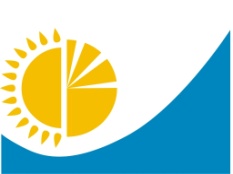 
Мемлекеттік статистика органдары құпиялылығына кепілдік береді

Конфиденциальность гарантируется органами государственной статистики
Мемлекеттік статистика органдары құпиялылығына кепілдік береді

Конфиденциальность гарантируется органами государственной статистики
Мемлекеттік статистика органдары құпиялылығына кепілдік береді

Конфиденциальность гарантируется органами государственной статистики
Мемлекеттік статистика органдары құпиялылығына кепілдік береді

Конфиденциальность гарантируется органами государственной статистики
Мемлекеттік статистика органдары құпиялылығына кепілдік береді

Конфиденциальность гарантируется органами государственной статистики
Мемлекеттік статистика органдары құпиялылығына кепілдік береді

Конфиденциальность гарантируется органами государственной статистики
Мемлекеттік статистика органдары құпиялылығына кепілдік береді

Конфиденциальность гарантируется органами государственной статистики
Мемлекеттік статистика органдары құпиялылығына кепілдік береді

Конфиденциальность гарантируется органами государственной статистики
Мемлекеттік статистика органдары құпиялылығына кепілдік береді

Конфиденциальность гарантируется органами государственной статистики
Мемлекеттік статистика органдары құпиялылығына кепілдік береді

Конфиденциальность гарантируется органами государственной статистики
Приложение 1 к приказу Председателя Комитета по статистике Министерства национальной экономики Республики Казахстан от 19 декабря 2018 года № 9
Приложение 1 к приказу Председателя Комитета по статистике Министерства национальной экономики Республики Казахстан от 19 декабря 2018 года № 9
Жалпымемлекеттік статистикалық байқаудың статистикалық нысаны 

Статистическая форма общегосударственного статистического наблюдения
Жалпымемлекеттік статистикалық байқаудың статистикалық нысаны 

Статистическая форма общегосударственного статистического наблюдения
Жалпымемлекеттік статистикалық байқаудың статистикалық нысаны 

Статистическая форма общегосударственного статистического наблюдения
Жалпымемлекеттік статистикалық байқаудың статистикалық нысаны 

Статистическая форма общегосударственного статистического наблюдения
Жалпымемлекеттік статистикалық байқаудың статистикалық нысаны 

Статистическая форма общегосударственного статистического наблюдения
Аумақтық статистика органына ұсынылады

Представляется территориальному органу статистики

Статистикалық нысан www.stat.gov.kz интернет-ресурсына орналастырылған

Статистическая форма размещена на интернет-ресурсе www.stat.gov.kz
Аумақтық статистика органына ұсынылады

Представляется территориальному органу статистики

Статистикалық нысан www.stat.gov.kz интернет-ресурсына орналастырылған

Статистическая форма размещена на интернет-ресурсе www.stat.gov.kz
Аумақтық статистика органына ұсынылады

Представляется территориальному органу статистики

Статистикалық нысан www.stat.gov.kz интернет-ресурсына орналастырылған

Статистическая форма размещена на интернет-ресурсе www.stat.gov.kz
Аумақтық статистика органына ұсынылады

Представляется территориальному органу статистики

Статистикалық нысан www.stat.gov.kz интернет-ресурсына орналастырылған

Статистическая форма размещена на интернет-ресурсе www.stat.gov.kz
Мемлекеттік статистиканың тиісті органдарына анық емес бастапқы статистикалық деректерді ұсыну және бастапқы статистикалық деректерді белгіленген мерзімде ұсынбау "Әкімшілік құқық бұзушылық туралы" Қазақстан Республикасы Кодексінің 497-бабында көзделген әкімшілік құқық бұзушылықтар болып табылады

Представление недостоверных и непредставление первичных статистических данных в соответствующие органы государственной статистики в установленный срок являются административными правонарушениями, предусмотренными статьей 497 Кодекса Республики Казахстан "Об административных правонарушениях"
Мемлекеттік статистиканың тиісті органдарына анық емес бастапқы статистикалық деректерді ұсыну және бастапқы статистикалық деректерді белгіленген мерзімде ұсынбау "Әкімшілік құқық бұзушылық туралы" Қазақстан Республикасы Кодексінің 497-бабында көзделген әкімшілік құқық бұзушылықтар болып табылады

Представление недостоверных и непредставление первичных статистических данных в соответствующие органы государственной статистики в установленный срок являются административными правонарушениями, предусмотренными статьей 497 Кодекса Республики Казахстан "Об административных правонарушениях"
Мемлекеттік статистиканың тиісті органдарына анық емес бастапқы статистикалық деректерді ұсыну және бастапқы статистикалық деректерді белгіленген мерзімде ұсынбау "Әкімшілік құқық бұзушылық туралы" Қазақстан Республикасы Кодексінің 497-бабында көзделген әкімшілік құқық бұзушылықтар болып табылады

Представление недостоверных и непредставление первичных статистических данных в соответствующие органы государственной статистики в установленный срок являются административными правонарушениями, предусмотренными статьей 497 Кодекса Республики Казахстан "Об административных правонарушениях"
Мемлекеттік статистиканың тиісті органдарына анық емес бастапқы статистикалық деректерді ұсыну және бастапқы статистикалық деректерді белгіленген мерзімде ұсынбау "Әкімшілік құқық бұзушылық туралы" Қазақстан Республикасы Кодексінің 497-бабында көзделген әкімшілік құқық бұзушылықтар болып табылады

Представление недостоверных и непредставление первичных статистических данных в соответствующие органы государственной статистики в установленный срок являются административными правонарушениями, предусмотренными статьей 497 Кодекса Республики Казахстан "Об административных правонарушениях"
Мемлекеттік статистиканың тиісті органдарына анық емес бастапқы статистикалық деректерді ұсыну және бастапқы статистикалық деректерді белгіленген мерзімде ұсынбау "Әкімшілік құқық бұзушылық туралы" Қазақстан Республикасы Кодексінің 497-бабында көзделген әкімшілік құқық бұзушылықтар болып табылады

Представление недостоверных и непредставление первичных статистических данных в соответствующие органы государственной статистики в установленный срок являются административными правонарушениями, предусмотренными статьей 497 Кодекса Республики Казахстан "Об административных правонарушениях"
Мемлекеттік статистиканың тиісті органдарына анық емес бастапқы статистикалық деректерді ұсыну және бастапқы статистикалық деректерді белгіленген мерзімде ұсынбау "Әкімшілік құқық бұзушылық туралы" Қазақстан Республикасы Кодексінің 497-бабында көзделген әкімшілік құқық бұзушылықтар болып табылады

Представление недостоверных и непредставление первичных статистических данных в соответствующие органы государственной статистики в установленный срок являются административными правонарушениями, предусмотренными статьей 497 Кодекса Республики Казахстан "Об административных правонарушениях"
Мемлекеттік статистиканың тиісті органдарына анық емес бастапқы статистикалық деректерді ұсыну және бастапқы статистикалық деректерді белгіленген мерзімде ұсынбау "Әкімшілік құқық бұзушылық туралы" Қазақстан Республикасы Кодексінің 497-бабында көзделген әкімшілік құқық бұзушылықтар болып табылады

Представление недостоверных и непредставление первичных статистических данных в соответствующие органы государственной статистики в установленный срок являются административными правонарушениями, предусмотренными статьей 497 Кодекса Республики Казахстан "Об административных правонарушениях"
Мемлекеттік статистиканың тиісті органдарына анық емес бастапқы статистикалық деректерді ұсыну және бастапқы статистикалық деректерді белгіленген мерзімде ұсынбау "Әкімшілік құқық бұзушылық туралы" Қазақстан Республикасы Кодексінің 497-бабында көзделген әкімшілік құқық бұзушылықтар болып табылады

Представление недостоверных и непредставление первичных статистических данных в соответствующие органы государственной статистики в установленный срок являются административными правонарушениями, предусмотренными статьей 497 Кодекса Республики Казахстан "Об административных правонарушениях"
Мемлекеттік статистиканың тиісті органдарына анық емес бастапқы статистикалық деректерді ұсыну және бастапқы статистикалық деректерді белгіленген мерзімде ұсынбау "Әкімшілік құқық бұзушылық туралы" Қазақстан Республикасы Кодексінің 497-бабында көзделген әкімшілік құқық бұзушылықтар болып табылады

Представление недостоверных и непредставление первичных статистических данных в соответствующие органы государственной статистики в установленный срок являются административными правонарушениями, предусмотренными статьей 497 Кодекса Республики Казахстан "Об административных правонарушениях"
Статистикалық нысан коды 162106008

Код статистической формы 162106008
Статистикалық нысан коды 162106008

Код статистической формы 162106008
Статистикалық нысан коды 162106008

Код статистической формы 162106008
Хабарламалар және рұқсат алу құжаттары бойынша құрылыс-монтаждау жұмыстары жүргізіле бастағаны туралы сауалнама
Хабарламалар және рұқсат алу құжаттары бойынша құрылыс-монтаждау жұмыстары жүргізіле бастағаны туралы сауалнама
Хабарламалар және рұқсат алу құжаттары бойынша құрылыс-монтаждау жұмыстары жүргізіле бастағаны туралы сауалнама
Хабарламалар және рұқсат алу құжаттары бойынша құрылыс-монтаждау жұмыстары жүргізіле бастағаны туралы сауалнама
Хабарламалар және рұқсат алу құжаттары бойынша құрылыс-монтаждау жұмыстары жүргізіле бастағаны туралы сауалнама
Хабарламалар және рұқсат алу құжаттары бойынша құрылыс-монтаждау жұмыстары жүргізіле бастағаны туралы сауалнама
F-001 
F-001 
F-001 
Анкета о начале производства строительно-монтажных работ по уведомлениям и разрешительным документам
Анкета о начале производства строительно-монтажных работ по уведомлениям и разрешительным документам
Анкета о начале производства строительно-монтажных работ по уведомлениям и разрешительным документам
Анкета о начале производства строительно-монтажных работ по уведомлениям и разрешительным документам
Анкета о начале производства строительно-монтажных работ по уведомлениям и разрешительным документам
Анкета о начале производства строительно-монтажных работ по уведомлениям и разрешительным документам
Жартыжылдық

Полугодовая
Жартыжылдық

Полугодовая
Есепті кезең 

Отчетный период
Есепті кезең 

Отчетный период
Есепті кезең 

Отчетный период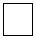 
жартыжылдық

полугодие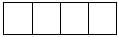 
жыл

год
Жергілікті атқарушы органдардың мемлекеттік сәулет-құрылыс бақылау органдары, сәулет және қала құрылысы органдары ұсынады

Представляют органы государственного архитектурно-строительного контроля, органы архитектуры и градостроительства местных исполнительных органов
Жергілікті атқарушы органдардың мемлекеттік сәулет-құрылыс бақылау органдары, сәулет және қала құрылысы органдары ұсынады

Представляют органы государственного архитектурно-строительного контроля, органы архитектуры и градостроительства местных исполнительных органов
Жергілікті атқарушы органдардың мемлекеттік сәулет-құрылыс бақылау органдары, сәулет және қала құрылысы органдары ұсынады

Представляют органы государственного архитектурно-строительного контроля, органы архитектуры и градостроительства местных исполнительных органов
Жергілікті атқарушы органдардың мемлекеттік сәулет-құрылыс бақылау органдары, сәулет және қала құрылысы органдары ұсынады

Представляют органы государственного архитектурно-строительного контроля, органы архитектуры и градостроительства местных исполнительных органов
Жергілікті атқарушы органдардың мемлекеттік сәулет-құрылыс бақылау органдары, сәулет және қала құрылысы органдары ұсынады

Представляют органы государственного архитектурно-строительного контроля, органы архитектуры и градостроительства местных исполнительных органов
Жергілікті атқарушы органдардың мемлекеттік сәулет-құрылыс бақылау органдары, сәулет және қала құрылысы органдары ұсынады

Представляют органы государственного архитектурно-строительного контроля, органы архитектуры и градостроительства местных исполнительных органов
Жергілікті атқарушы органдардың мемлекеттік сәулет-құрылыс бақылау органдары, сәулет және қала құрылысы органдары ұсынады

Представляют органы государственного архитектурно-строительного контроля, органы архитектуры и градостроительства местных исполнительных органов
Жергілікті атқарушы органдардың мемлекеттік сәулет-құрылыс бақылау органдары, сәулет және қала құрылысы органдары ұсынады

Представляют органы государственного архитектурно-строительного контроля, органы архитектуры и градостроительства местных исполнительных органов
Жергілікті атқарушы органдардың мемлекеттік сәулет-құрылыс бақылау органдары, сәулет және қала құрылысы органдары ұсынады

Представляют органы государственного архитектурно-строительного контроля, органы архитектуры и градостроительства местных исполнительных органов
Ұсыну мерзімі - есепті кезеңнен кейінгі айдың 10-күніне (қоса алғанда) дейін

Срок предоставления - до 10 числа (включительно) после отчетного периода
Ұсыну мерзімі - есепті кезеңнен кейінгі айдың 10-күніне (қоса алғанда) дейін

Срок предоставления - до 10 числа (включительно) после отчетного периода
Ұсыну мерзімі - есепті кезеңнен кейінгі айдың 10-күніне (қоса алғанда) дейін

Срок предоставления - до 10 числа (включительно) после отчетного периода
Ұсыну мерзімі - есепті кезеңнен кейінгі айдың 10-күніне (қоса алғанда) дейін

Срок предоставления - до 10 числа (включительно) после отчетного периода
Ұсыну мерзімі - есепті кезеңнен кейінгі айдың 10-күніне (қоса алғанда) дейін

Срок предоставления - до 10 числа (включительно) после отчетного периода
Ұсыну мерзімі - есепті кезеңнен кейінгі айдың 10-күніне (қоса алғанда) дейін

Срок предоставления - до 10 числа (включительно) после отчетного периода
Ұсыну мерзімі - есепті кезеңнен кейінгі айдың 10-күніне (қоса алғанда) дейін

Срок предоставления - до 10 числа (включительно) после отчетного периода
Ұсыну мерзімі - есепті кезеңнен кейінгі айдың 10-күніне (қоса алғанда) дейін

Срок предоставления - до 10 числа (включительно) после отчетного периода
Ұсыну мерзімі - есепті кезеңнен кейінгі айдың 10-күніне (қоса алғанда) дейін

Срок предоставления - до 10 числа (включительно) после отчетного периода
БСН коды

Код БИН
БСН коды

Код БИН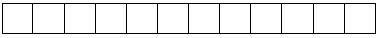 
1. Жалпы мәліметтерді көрсетіңіз

Укажите общие сведения 
1. Жалпы мәліметтерді көрсетіңіз

Укажите общие сведения 
1. Жалпы мәліметтерді көрсетіңіз

Укажите общие сведения 
1. Жалпы мәліметтерді көрсетіңіз

Укажите общие сведения 
1. Жалпы мәліметтерді көрсетіңіз

Укажите общие сведения 
1. Жалпы мәліметтерді көрсетіңіз

Укажите общие сведения 
1. Жалпы мәліметтерді көрсетіңіз

Укажите общие сведения 
1. Жалпы мәліметтерді көрсетіңіз

Укажите общие сведения 
1. Жалпы мәліметтерді көрсетіңіз

Укажите общие сведения 
1.1 Құрылыс салушы туралы мәліметтер, тиісті ұяшыққа "√" белгісін қойыңыз

 Сведения о застройщике, поставьте отметку "√" в соответствующей ячейке

1.1.1 заңды тұлға 1.1.2 жеке тұлға юридическое лицо 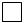  физическое лицо 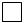 

1.2 Заңды тұлға үшін құрылыс салушының атауы немесе жеке тұлға үшін тегі

Наименование застройщика для юридического лица или фамилию для физического лица

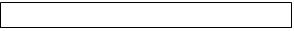 

1.2.1 Заңды тұлғаның - құрылыс салушының БСН коды немесе жеке тұлғаның ЖСН коды

Код БИН юридического лица - застройщика или ИИН физического лица 

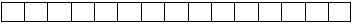 

1.2.2 Субьектілер реестріне сәйкес құрылыс-жөндеу жұмысытарының өндірісін бастау туралы хабарландыру берген (заңды тұлғалар үшін толтырылады) нөмірді көрсетіңіз .

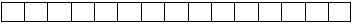 

Укажите номер, согласно реестра субъектов, подавших уведомление о начале производства строительно-монтажных работ (заполняется только для юридических лиц)

1.2.3 Құрылыс салушы құрылыс-монтаж жұмыстарын жүргізе бастағаны туралы бірнеше рұқсат алу құжаттарын жолдаған жағдайда объектінің реттік нөмірін көрсетіңіз (жеке тұлғалар үшін толтырылады

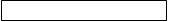 

В случае если застройщиком направлено несколько разрешительных документов о начале производства строительно-монтажных работ укажите порядковый номер объекта (заполняется только для физических лиц)


1.1 Құрылыс салушы туралы мәліметтер, тиісті ұяшыққа "√" белгісін қойыңыз

 Сведения о застройщике, поставьте отметку "√" в соответствующей ячейке

1.1.1 заңды тұлға 1.1.2 жеке тұлға юридическое лицо  физическое лицо 

1.2 Заңды тұлға үшін құрылыс салушының атауы немесе жеке тұлға үшін тегі

Наименование застройщика для юридического лица или фамилию для физического лица



1.2.1 Заңды тұлғаның - құрылыс салушының БСН коды немесе жеке тұлғаның ЖСН коды

Код БИН юридического лица - застройщика или ИИН физического лица 



1.2.2 Субьектілер реестріне сәйкес құрылыс-жөндеу жұмысытарының өндірісін бастау туралы хабарландыру берген (заңды тұлғалар үшін толтырылады) нөмірді көрсетіңіз .



Укажите номер, согласно реестра субъектов, подавших уведомление о начале производства строительно-монтажных работ (заполняется только для юридических лиц)

1.2.3 Құрылыс салушы құрылыс-монтаж жұмыстарын жүргізе бастағаны туралы бірнеше рұқсат алу құжаттарын жолдаған жағдайда объектінің реттік нөмірін көрсетіңіз (жеке тұлғалар үшін толтырылады



В случае если застройщиком направлено несколько разрешительных документов о начале производства строительно-монтажных работ укажите порядковый номер объекта (заполняется только для физических лиц)


1.1 Құрылыс салушы туралы мәліметтер, тиісті ұяшыққа "√" белгісін қойыңыз

 Сведения о застройщике, поставьте отметку "√" в соответствующей ячейке

1.1.1 заңды тұлға 1.1.2 жеке тұлға юридическое лицо  физическое лицо 

1.2 Заңды тұлға үшін құрылыс салушының атауы немесе жеке тұлға үшін тегі

Наименование застройщика для юридического лица или фамилию для физического лица



1.2.1 Заңды тұлғаның - құрылыс салушының БСН коды немесе жеке тұлғаның ЖСН коды

Код БИН юридического лица - застройщика или ИИН физического лица 



1.2.2 Субьектілер реестріне сәйкес құрылыс-жөндеу жұмысытарының өндірісін бастау туралы хабарландыру берген (заңды тұлғалар үшін толтырылады) нөмірді көрсетіңіз .



Укажите номер, согласно реестра субъектов, подавших уведомление о начале производства строительно-монтажных работ (заполняется только для юридических лиц)

1.2.3 Құрылыс салушы құрылыс-монтаж жұмыстарын жүргізе бастағаны туралы бірнеше рұқсат алу құжаттарын жолдаған жағдайда объектінің реттік нөмірін көрсетіңіз (жеке тұлғалар үшін толтырылады



В случае если застройщиком направлено несколько разрешительных документов о начале производства строительно-монтажных работ укажите порядковый номер объекта (заполняется только для физических лиц)


1.1 Құрылыс салушы туралы мәліметтер, тиісті ұяшыққа "√" белгісін қойыңыз

 Сведения о застройщике, поставьте отметку "√" в соответствующей ячейке

1.1.1 заңды тұлға 1.1.2 жеке тұлға юридическое лицо  физическое лицо 

1.2 Заңды тұлға үшін құрылыс салушының атауы немесе жеке тұлға үшін тегі

Наименование застройщика для юридического лица или фамилию для физического лица



1.2.1 Заңды тұлғаның - құрылыс салушының БСН коды немесе жеке тұлғаның ЖСН коды

Код БИН юридического лица - застройщика или ИИН физического лица 



1.2.2 Субьектілер реестріне сәйкес құрылыс-жөндеу жұмысытарының өндірісін бастау туралы хабарландыру берген (заңды тұлғалар үшін толтырылады) нөмірді көрсетіңіз .



Укажите номер, согласно реестра субъектов, подавших уведомление о начале производства строительно-монтажных работ (заполняется только для юридических лиц)

1.2.3 Құрылыс салушы құрылыс-монтаж жұмыстарын жүргізе бастағаны туралы бірнеше рұқсат алу құжаттарын жолдаған жағдайда объектінің реттік нөмірін көрсетіңіз (жеке тұлғалар үшін толтырылады



В случае если застройщиком направлено несколько разрешительных документов о начале производства строительно-монтажных работ укажите порядковый номер объекта (заполняется только для физических лиц)


1.1 Құрылыс салушы туралы мәліметтер, тиісті ұяшыққа "√" белгісін қойыңыз

 Сведения о застройщике, поставьте отметку "√" в соответствующей ячейке

1.1.1 заңды тұлға 1.1.2 жеке тұлға юридическое лицо  физическое лицо 

1.2 Заңды тұлға үшін құрылыс салушының атауы немесе жеке тұлға үшін тегі

Наименование застройщика для юридического лица или фамилию для физического лица



1.2.1 Заңды тұлғаның - құрылыс салушының БСН коды немесе жеке тұлғаның ЖСН коды

Код БИН юридического лица - застройщика или ИИН физического лица 



1.2.2 Субьектілер реестріне сәйкес құрылыс-жөндеу жұмысытарының өндірісін бастау туралы хабарландыру берген (заңды тұлғалар үшін толтырылады) нөмірді көрсетіңіз .



Укажите номер, согласно реестра субъектов, подавших уведомление о начале производства строительно-монтажных работ (заполняется только для юридических лиц)

1.2.3 Құрылыс салушы құрылыс-монтаж жұмыстарын жүргізе бастағаны туралы бірнеше рұқсат алу құжаттарын жолдаған жағдайда объектінің реттік нөмірін көрсетіңіз (жеке тұлғалар үшін толтырылады



В случае если застройщиком направлено несколько разрешительных документов о начале производства строительно-монтажных работ укажите порядковый номер объекта (заполняется только для физических лиц)


1.1 Құрылыс салушы туралы мәліметтер, тиісті ұяшыққа "√" белгісін қойыңыз

 Сведения о застройщике, поставьте отметку "√" в соответствующей ячейке

1.1.1 заңды тұлға 1.1.2 жеке тұлға юридическое лицо  физическое лицо 

1.2 Заңды тұлға үшін құрылыс салушының атауы немесе жеке тұлға үшін тегі

Наименование застройщика для юридического лица или фамилию для физического лица



1.2.1 Заңды тұлғаның - құрылыс салушының БСН коды немесе жеке тұлғаның ЖСН коды

Код БИН юридического лица - застройщика или ИИН физического лица 



1.2.2 Субьектілер реестріне сәйкес құрылыс-жөндеу жұмысытарының өндірісін бастау туралы хабарландыру берген (заңды тұлғалар үшін толтырылады) нөмірді көрсетіңіз .



Укажите номер, согласно реестра субъектов, подавших уведомление о начале производства строительно-монтажных работ (заполняется только для юридических лиц)

1.2.3 Құрылыс салушы құрылыс-монтаж жұмыстарын жүргізе бастағаны туралы бірнеше рұқсат алу құжаттарын жолдаған жағдайда объектінің реттік нөмірін көрсетіңіз (жеке тұлғалар үшін толтырылады



В случае если застройщиком направлено несколько разрешительных документов о начале производства строительно-монтажных работ укажите порядковый номер объекта (заполняется только для физических лиц)


1.1 Құрылыс салушы туралы мәліметтер, тиісті ұяшыққа "√" белгісін қойыңыз

 Сведения о застройщике, поставьте отметку "√" в соответствующей ячейке

1.1.1 заңды тұлға 1.1.2 жеке тұлға юридическое лицо  физическое лицо 

1.2 Заңды тұлға үшін құрылыс салушының атауы немесе жеке тұлға үшін тегі

Наименование застройщика для юридического лица или фамилию для физического лица



1.2.1 Заңды тұлғаның - құрылыс салушының БСН коды немесе жеке тұлғаның ЖСН коды

Код БИН юридического лица - застройщика или ИИН физического лица 



1.2.2 Субьектілер реестріне сәйкес құрылыс-жөндеу жұмысытарының өндірісін бастау туралы хабарландыру берген (заңды тұлғалар үшін толтырылады) нөмірді көрсетіңіз .



Укажите номер, согласно реестра субъектов, подавших уведомление о начале производства строительно-монтажных работ (заполняется только для юридических лиц)

1.2.3 Құрылыс салушы құрылыс-монтаж жұмыстарын жүргізе бастағаны туралы бірнеше рұқсат алу құжаттарын жолдаған жағдайда объектінің реттік нөмірін көрсетіңіз (жеке тұлғалар үшін толтырылады



В случае если застройщиком направлено несколько разрешительных документов о начале производства строительно-монтажных работ укажите порядковый номер объекта (заполняется только для физических лиц)


1.1 Құрылыс салушы туралы мәліметтер, тиісті ұяшыққа "√" белгісін қойыңыз

 Сведения о застройщике, поставьте отметку "√" в соответствующей ячейке

1.1.1 заңды тұлға 1.1.2 жеке тұлға юридическое лицо  физическое лицо 

1.2 Заңды тұлға үшін құрылыс салушының атауы немесе жеке тұлға үшін тегі

Наименование застройщика для юридического лица или фамилию для физического лица



1.2.1 Заңды тұлғаның - құрылыс салушының БСН коды немесе жеке тұлғаның ЖСН коды

Код БИН юридического лица - застройщика или ИИН физического лица 



1.2.2 Субьектілер реестріне сәйкес құрылыс-жөндеу жұмысытарының өндірісін бастау туралы хабарландыру берген (заңды тұлғалар үшін толтырылады) нөмірді көрсетіңіз .



Укажите номер, согласно реестра субъектов, подавших уведомление о начале производства строительно-монтажных работ (заполняется только для юридических лиц)

1.2.3 Құрылыс салушы құрылыс-монтаж жұмыстарын жүргізе бастағаны туралы бірнеше рұқсат алу құжаттарын жолдаған жағдайда объектінің реттік нөмірін көрсетіңіз (жеке тұлғалар үшін толтырылады



В случае если застройщиком направлено несколько разрешительных документов о начале производства строительно-монтажных работ укажите порядковый номер объекта (заполняется только для физических лиц)


1.1 Құрылыс салушы туралы мәліметтер, тиісті ұяшыққа "√" белгісін қойыңыз

 Сведения о застройщике, поставьте отметку "√" в соответствующей ячейке

1.1.1 заңды тұлға 1.1.2 жеке тұлға юридическое лицо  физическое лицо 

1.2 Заңды тұлға үшін құрылыс салушының атауы немесе жеке тұлға үшін тегі

Наименование застройщика для юридического лица или фамилию для физического лица



1.2.1 Заңды тұлғаның - құрылыс салушының БСН коды немесе жеке тұлғаның ЖСН коды

Код БИН юридического лица - застройщика или ИИН физического лица 



1.2.2 Субьектілер реестріне сәйкес құрылыс-жөндеу жұмысытарының өндірісін бастау туралы хабарландыру берген (заңды тұлғалар үшін толтырылады) нөмірді көрсетіңіз .



Укажите номер, согласно реестра субъектов, подавших уведомление о начале производства строительно-монтажных работ (заполняется только для юридических лиц)

1.2.3 Құрылыс салушы құрылыс-монтаж жұмыстарын жүргізе бастағаны туралы бірнеше рұқсат алу құжаттарын жолдаған жағдайда объектінің реттік нөмірін көрсетіңіз (жеке тұлғалар үшін толтырылады



В случае если застройщиком направлено несколько разрешительных документов о начале производства строительно-монтажных работ укажите порядковый номер объекта (заполняется только для физических лиц)


1.3 Объект түрінің атауы1

Наименование вида объекта1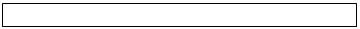 
1.4 Объектінің орналасқан жері (облыс, қала, аудан, ауылдық округ, елді мекен)

Местонахождение объекта (область, город, район,сельский округ, населенный пункт)
1.4 Объектінің орналасқан жері (облыс, қала, аудан, ауылдық округ, елді мекен)

Местонахождение объекта (область, город, район,сельский округ, населенный пункт)
1.4 Объектінің орналасқан жері (облыс, қала, аудан, ауылдық округ, елді мекен)

Местонахождение объекта (область, город, район,сельский округ, населенный пункт)
1.4 Объектінің орналасқан жері (облыс, қала, аудан, ауылдық округ, елді мекен)

Местонахождение объекта (область, город, район,сельский округ, населенный пункт)
1.4 Объектінің орналасқан жері (облыс, қала, аудан, ауылдық округ, елді мекен)

Местонахождение объекта (область, город, район,сельский округ, населенный пункт)
1.4 Объектінің орналасқан жері (облыс, қала, аудан, ауылдық округ, елді мекен)

Местонахождение объекта (область, город, район,сельский округ, населенный пункт)
1.4 Объектінің орналасқан жері (облыс, қала, аудан, ауылдық округ, елді мекен)

Местонахождение объекта (область, город, район,сельский округ, населенный пункт)
1.4 Объектінің орналасқан жері (облыс, қала, аудан, ауылдық округ, елді мекен)

Местонахождение объекта (область, город, район,сельский округ, населенный пункт)
1.4 Объектінің орналасқан жері (облыс, қала, аудан, ауылдық округ, елді мекен)

Местонахождение объекта (область, город, район,сельский округ, населенный пункт)
1.5 Әкімшілік-аумақтық объектілер жіктеуішіне сәйкес аумақтың коды (статистикалық нысанды қағаз жеткізгіште тапсыру кезінде статистика органының қызметкері толтырады)

Код территории согласно Классификатору административно-территориальных объектов (заполняется работником органа статистики при сдаче статистической формы на бумажном носителе)
1.5 Әкімшілік-аумақтық объектілер жіктеуішіне сәйкес аумақтың коды (статистикалық нысанды қағаз жеткізгіште тапсыру кезінде статистика органының қызметкері толтырады)

Код территории согласно Классификатору административно-территориальных объектов (заполняется работником органа статистики при сдаче статистической формы на бумажном носителе)
1.5 Әкімшілік-аумақтық объектілер жіктеуішіне сәйкес аумақтың коды (статистикалық нысанды қағаз жеткізгіште тапсыру кезінде статистика органының қызметкері толтырады)

Код территории согласно Классификатору административно-территориальных объектов (заполняется работником органа статистики при сдаче статистической формы на бумажном носителе)
1.5 Әкімшілік-аумақтық объектілер жіктеуішіне сәйкес аумақтың коды (статистикалық нысанды қағаз жеткізгіште тапсыру кезінде статистика органының қызметкері толтырады)

Код территории согласно Классификатору административно-территориальных объектов (заполняется работником органа статистики при сдаче статистической формы на бумажном носителе)
1.5 Әкімшілік-аумақтық объектілер жіктеуішіне сәйкес аумақтың коды (статистикалық нысанды қағаз жеткізгіште тапсыру кезінде статистика органының қызметкері толтырады)

Код территории согласно Классификатору административно-территориальных объектов (заполняется работником органа статистики при сдаче статистической формы на бумажном носителе)
1.5 Әкімшілік-аумақтық объектілер жіктеуішіне сәйкес аумақтың коды (статистикалық нысанды қағаз жеткізгіште тапсыру кезінде статистика органының қызметкері толтырады)

Код территории согласно Классификатору административно-территориальных объектов (заполняется работником органа статистики при сдаче статистической формы на бумажном носителе)
1.5 Әкімшілік-аумақтық объектілер жіктеуішіне сәйкес аумақтың коды (статистикалық нысанды қағаз жеткізгіште тапсыру кезінде статистика органының қызметкері толтырады)

Код территории согласно Классификатору административно-территориальных объектов (заполняется работником органа статистики при сдаче статистической формы на бумажном носителе)
1.5 Әкімшілік-аумақтық объектілер жіктеуішіне сәйкес аумақтың коды (статистикалық нысанды қағаз жеткізгіште тапсыру кезінде статистика органының қызметкері толтырады)

Код территории согласно Классификатору административно-территориальных объектов (заполняется работником органа статистики при сдаче статистической формы на бумажном носителе)
1.5 Әкімшілік-аумақтық объектілер жіктеуішіне сәйкес аумақтың коды (статистикалық нысанды қағаз жеткізгіште тапсыру кезінде статистика органының қызметкері толтырады)

Код территории согласно Классификатору административно-территориальных объектов (заполняется работником органа статистики при сдаче статистической формы на бумажном носителе)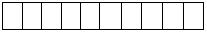 
Ескертпе:

Примечание:

1 Мұнда және бұдан әрі Қазақстан Республикасы Ұлттық экономика министрлігі Статистика комитетінің интернет-ресурсындағы "www.stat.gov.kz" >> Респонденттерге >> Статистикалық нысандар >> Жартыжылдық нысандар >> F-001 сілтемесі бойынша орналасқан "Объектілер және қуаттар түрлерінің тізбесіне" сәйкес толтырылады

1 Здесь и далее заполняется согласно "Перечню видов объектов и мощностей", размещенному на интернет-ресурсе Комитета по статистике Министерства национальной экономики Республики Казахстан по ссылке "www.stat.gov.kz" >> Для респондентов >> Статистические формы >> Полугодовые формы >> F-001

1.6 Құрылыс-монтаж жұмыстарын жүргізе бастағаны туралы

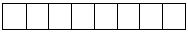 

рұқсат алу құжатының тіркелген күні (күні, айы, жылы)

Дата регистрации разрешительного документа о начале строительно-монтажных работ (число, месяц, год)

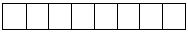 

1.7 Құрылыстың басталған күні (күні, айы, жылы)

Дата начала строительства (число, месяц, год)

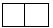 

1.8 Жоба бойынша құрылыстың ұзақтығы, айлар

Продолжительность строительства по проекту, месяцев

1.9 "Объектілер және қуаттар түрлерінің тізбесіне" сәйкес объект түрінің коды (статистикалық нысанды қағаз жеткізгіште тапсыру кезінде статистика органының қызметкері толтырады) 

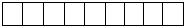 

Код вида объекта согласно "Перечню видов объектов и мощностей" (заполняется работником органа статистики при сдаче статистической формы на бумажном носителе)

2. Құрылысты қаржыландырудың басым көзін көрсетіңіз, тиісті ұяшыққа "√" белгісін қойыңыз

Укажите преобладающий источник финансирования строительства, поставьте отметку "√" в соответствующей ячейке


Ескертпе:

Примечание:

1 Мұнда және бұдан әрі Қазақстан Республикасы Ұлттық экономика министрлігі Статистика комитетінің интернет-ресурсындағы "www.stat.gov.kz" >> Респонденттерге >> Статистикалық нысандар >> Жартыжылдық нысандар >> F-001 сілтемесі бойынша орналасқан "Объектілер және қуаттар түрлерінің тізбесіне" сәйкес толтырылады

1 Здесь и далее заполняется согласно "Перечню видов объектов и мощностей", размещенному на интернет-ресурсе Комитета по статистике Министерства национальной экономики Республики Казахстан по ссылке "www.stat.gov.kz" >> Для респондентов >> Статистические формы >> Полугодовые формы >> F-001

1.6 Құрылыс-монтаж жұмыстарын жүргізе бастағаны туралы



рұқсат алу құжатының тіркелген күні (күні, айы, жылы)

Дата регистрации разрешительного документа о начале строительно-монтажных работ (число, месяц, год)



1.7 Құрылыстың басталған күні (күні, айы, жылы)

Дата начала строительства (число, месяц, год)



1.8 Жоба бойынша құрылыстың ұзақтығы, айлар

Продолжительность строительства по проекту, месяцев

1.9 "Объектілер және қуаттар түрлерінің тізбесіне" сәйкес объект түрінің коды (статистикалық нысанды қағаз жеткізгіште тапсыру кезінде статистика органының қызметкері толтырады) 



Код вида объекта согласно "Перечню видов объектов и мощностей" (заполняется работником органа статистики при сдаче статистической формы на бумажном носителе)

2. Құрылысты қаржыландырудың басым көзін көрсетіңіз, тиісті ұяшыққа "√" белгісін қойыңыз

Укажите преобладающий источник финансирования строительства, поставьте отметку "√" в соответствующей ячейке


Ескертпе:

Примечание:

1 Мұнда және бұдан әрі Қазақстан Республикасы Ұлттық экономика министрлігі Статистика комитетінің интернет-ресурсындағы "www.stat.gov.kz" >> Респонденттерге >> Статистикалық нысандар >> Жартыжылдық нысандар >> F-001 сілтемесі бойынша орналасқан "Объектілер және қуаттар түрлерінің тізбесіне" сәйкес толтырылады

1 Здесь и далее заполняется согласно "Перечню видов объектов и мощностей", размещенному на интернет-ресурсе Комитета по статистике Министерства национальной экономики Республики Казахстан по ссылке "www.stat.gov.kz" >> Для респондентов >> Статистические формы >> Полугодовые формы >> F-001

1.6 Құрылыс-монтаж жұмыстарын жүргізе бастағаны туралы



рұқсат алу құжатының тіркелген күні (күні, айы, жылы)

Дата регистрации разрешительного документа о начале строительно-монтажных работ (число, месяц, год)



1.7 Құрылыстың басталған күні (күні, айы, жылы)

Дата начала строительства (число, месяц, год)



1.8 Жоба бойынша құрылыстың ұзақтығы, айлар

Продолжительность строительства по проекту, месяцев

1.9 "Объектілер және қуаттар түрлерінің тізбесіне" сәйкес объект түрінің коды (статистикалық нысанды қағаз жеткізгіште тапсыру кезінде статистика органының қызметкері толтырады) 



Код вида объекта согласно "Перечню видов объектов и мощностей" (заполняется работником органа статистики при сдаче статистической формы на бумажном носителе)

2. Құрылысты қаржыландырудың басым көзін көрсетіңіз, тиісті ұяшыққа "√" белгісін қойыңыз

Укажите преобладающий источник финансирования строительства, поставьте отметку "√" в соответствующей ячейке


Ескертпе:

Примечание:

1 Мұнда және бұдан әрі Қазақстан Республикасы Ұлттық экономика министрлігі Статистика комитетінің интернет-ресурсындағы "www.stat.gov.kz" >> Респонденттерге >> Статистикалық нысандар >> Жартыжылдық нысандар >> F-001 сілтемесі бойынша орналасқан "Объектілер және қуаттар түрлерінің тізбесіне" сәйкес толтырылады

1 Здесь и далее заполняется согласно "Перечню видов объектов и мощностей", размещенному на интернет-ресурсе Комитета по статистике Министерства национальной экономики Республики Казахстан по ссылке "www.stat.gov.kz" >> Для респондентов >> Статистические формы >> Полугодовые формы >> F-001

1.6 Құрылыс-монтаж жұмыстарын жүргізе бастағаны туралы



рұқсат алу құжатының тіркелген күні (күні, айы, жылы)

Дата регистрации разрешительного документа о начале строительно-монтажных работ (число, месяц, год)



1.7 Құрылыстың басталған күні (күні, айы, жылы)

Дата начала строительства (число, месяц, год)



1.8 Жоба бойынша құрылыстың ұзақтығы, айлар

Продолжительность строительства по проекту, месяцев

1.9 "Объектілер және қуаттар түрлерінің тізбесіне" сәйкес объект түрінің коды (статистикалық нысанды қағаз жеткізгіште тапсыру кезінде статистика органының қызметкері толтырады) 



Код вида объекта согласно "Перечню видов объектов и мощностей" (заполняется работником органа статистики при сдаче статистической формы на бумажном носителе)

2. Құрылысты қаржыландырудың басым көзін көрсетіңіз, тиісті ұяшыққа "√" белгісін қойыңыз

Укажите преобладающий источник финансирования строительства, поставьте отметку "√" в соответствующей ячейке


Ескертпе:

Примечание:

1 Мұнда және бұдан әрі Қазақстан Республикасы Ұлттық экономика министрлігі Статистика комитетінің интернет-ресурсындағы "www.stat.gov.kz" >> Респонденттерге >> Статистикалық нысандар >> Жартыжылдық нысандар >> F-001 сілтемесі бойынша орналасқан "Объектілер және қуаттар түрлерінің тізбесіне" сәйкес толтырылады

1 Здесь и далее заполняется согласно "Перечню видов объектов и мощностей", размещенному на интернет-ресурсе Комитета по статистике Министерства национальной экономики Республики Казахстан по ссылке "www.stat.gov.kz" >> Для респондентов >> Статистические формы >> Полугодовые формы >> F-001

1.6 Құрылыс-монтаж жұмыстарын жүргізе бастағаны туралы



рұқсат алу құжатының тіркелген күні (күні, айы, жылы)

Дата регистрации разрешительного документа о начале строительно-монтажных работ (число, месяц, год)



1.7 Құрылыстың басталған күні (күні, айы, жылы)

Дата начала строительства (число, месяц, год)



1.8 Жоба бойынша құрылыстың ұзақтығы, айлар

Продолжительность строительства по проекту, месяцев

1.9 "Объектілер және қуаттар түрлерінің тізбесіне" сәйкес объект түрінің коды (статистикалық нысанды қағаз жеткізгіште тапсыру кезінде статистика органының қызметкері толтырады) 



Код вида объекта согласно "Перечню видов объектов и мощностей" (заполняется работником органа статистики при сдаче статистической формы на бумажном носителе)

2. Құрылысты қаржыландырудың басым көзін көрсетіңіз, тиісті ұяшыққа "√" белгісін қойыңыз

Укажите преобладающий источник финансирования строительства, поставьте отметку "√" в соответствующей ячейке


Ескертпе:

Примечание:

1 Мұнда және бұдан әрі Қазақстан Республикасы Ұлттық экономика министрлігі Статистика комитетінің интернет-ресурсындағы "www.stat.gov.kz" >> Респонденттерге >> Статистикалық нысандар >> Жартыжылдық нысандар >> F-001 сілтемесі бойынша орналасқан "Объектілер және қуаттар түрлерінің тізбесіне" сәйкес толтырылады

1 Здесь и далее заполняется согласно "Перечню видов объектов и мощностей", размещенному на интернет-ресурсе Комитета по статистике Министерства национальной экономики Республики Казахстан по ссылке "www.stat.gov.kz" >> Для респондентов >> Статистические формы >> Полугодовые формы >> F-001

1.6 Құрылыс-монтаж жұмыстарын жүргізе бастағаны туралы



рұқсат алу құжатының тіркелген күні (күні, айы, жылы)

Дата регистрации разрешительного документа о начале строительно-монтажных работ (число, месяц, год)



1.7 Құрылыстың басталған күні (күні, айы, жылы)

Дата начала строительства (число, месяц, год)



1.8 Жоба бойынша құрылыстың ұзақтығы, айлар

Продолжительность строительства по проекту, месяцев

1.9 "Объектілер және қуаттар түрлерінің тізбесіне" сәйкес объект түрінің коды (статистикалық нысанды қағаз жеткізгіште тапсыру кезінде статистика органының қызметкері толтырады) 



Код вида объекта согласно "Перечню видов объектов и мощностей" (заполняется работником органа статистики при сдаче статистической формы на бумажном носителе)

2. Құрылысты қаржыландырудың басым көзін көрсетіңіз, тиісті ұяшыққа "√" белгісін қойыңыз

Укажите преобладающий источник финансирования строительства, поставьте отметку "√" в соответствующей ячейке


Ескертпе:

Примечание:

1 Мұнда және бұдан әрі Қазақстан Республикасы Ұлттық экономика министрлігі Статистика комитетінің интернет-ресурсындағы "www.stat.gov.kz" >> Респонденттерге >> Статистикалық нысандар >> Жартыжылдық нысандар >> F-001 сілтемесі бойынша орналасқан "Объектілер және қуаттар түрлерінің тізбесіне" сәйкес толтырылады

1 Здесь и далее заполняется согласно "Перечню видов объектов и мощностей", размещенному на интернет-ресурсе Комитета по статистике Министерства национальной экономики Республики Казахстан по ссылке "www.stat.gov.kz" >> Для респондентов >> Статистические формы >> Полугодовые формы >> F-001

1.6 Құрылыс-монтаж жұмыстарын жүргізе бастағаны туралы



рұқсат алу құжатының тіркелген күні (күні, айы, жылы)

Дата регистрации разрешительного документа о начале строительно-монтажных работ (число, месяц, год)



1.7 Құрылыстың басталған күні (күні, айы, жылы)

Дата начала строительства (число, месяц, год)



1.8 Жоба бойынша құрылыстың ұзақтығы, айлар

Продолжительность строительства по проекту, месяцев

1.9 "Объектілер және қуаттар түрлерінің тізбесіне" сәйкес объект түрінің коды (статистикалық нысанды қағаз жеткізгіште тапсыру кезінде статистика органының қызметкері толтырады) 



Код вида объекта согласно "Перечню видов объектов и мощностей" (заполняется работником органа статистики при сдаче статистической формы на бумажном носителе)

2. Құрылысты қаржыландырудың басым көзін көрсетіңіз, тиісті ұяшыққа "√" белгісін қойыңыз

Укажите преобладающий источник финансирования строительства, поставьте отметку "√" в соответствующей ячейке


Ескертпе:

Примечание:

1 Мұнда және бұдан әрі Қазақстан Республикасы Ұлттық экономика министрлігі Статистика комитетінің интернет-ресурсындағы "www.stat.gov.kz" >> Респонденттерге >> Статистикалық нысандар >> Жартыжылдық нысандар >> F-001 сілтемесі бойынша орналасқан "Объектілер және қуаттар түрлерінің тізбесіне" сәйкес толтырылады

1 Здесь и далее заполняется согласно "Перечню видов объектов и мощностей", размещенному на интернет-ресурсе Комитета по статистике Министерства национальной экономики Республики Казахстан по ссылке "www.stat.gov.kz" >> Для респондентов >> Статистические формы >> Полугодовые формы >> F-001

1.6 Құрылыс-монтаж жұмыстарын жүргізе бастағаны туралы



рұқсат алу құжатының тіркелген күні (күні, айы, жылы)

Дата регистрации разрешительного документа о начале строительно-монтажных работ (число, месяц, год)



1.7 Құрылыстың басталған күні (күні, айы, жылы)

Дата начала строительства (число, месяц, год)



1.8 Жоба бойынша құрылыстың ұзақтығы, айлар

Продолжительность строительства по проекту, месяцев

1.9 "Объектілер және қуаттар түрлерінің тізбесіне" сәйкес объект түрінің коды (статистикалық нысанды қағаз жеткізгіште тапсыру кезінде статистика органының қызметкері толтырады) 



Код вида объекта согласно "Перечню видов объектов и мощностей" (заполняется работником органа статистики при сдаче статистической формы на бумажном носителе)

2. Құрылысты қаржыландырудың басым көзін көрсетіңіз, тиісті ұяшыққа "√" белгісін қойыңыз

Укажите преобладающий источник финансирования строительства, поставьте отметку "√" в соответствующей ячейке


Ескертпе:

Примечание:

1 Мұнда және бұдан әрі Қазақстан Республикасы Ұлттық экономика министрлігі Статистика комитетінің интернет-ресурсындағы "www.stat.gov.kz" >> Респонденттерге >> Статистикалық нысандар >> Жартыжылдық нысандар >> F-001 сілтемесі бойынша орналасқан "Объектілер және қуаттар түрлерінің тізбесіне" сәйкес толтырылады

1 Здесь и далее заполняется согласно "Перечню видов объектов и мощностей", размещенному на интернет-ресурсе Комитета по статистике Министерства национальной экономики Республики Казахстан по ссылке "www.stat.gov.kz" >> Для респондентов >> Статистические формы >> Полугодовые формы >> F-001

1.6 Құрылыс-монтаж жұмыстарын жүргізе бастағаны туралы



рұқсат алу құжатының тіркелген күні (күні, айы, жылы)

Дата регистрации разрешительного документа о начале строительно-монтажных работ (число, месяц, год)



1.7 Құрылыстың басталған күні (күні, айы, жылы)

Дата начала строительства (число, месяц, год)



1.8 Жоба бойынша құрылыстың ұзақтығы, айлар

Продолжительность строительства по проекту, месяцев

1.9 "Объектілер және қуаттар түрлерінің тізбесіне" сәйкес объект түрінің коды (статистикалық нысанды қағаз жеткізгіште тапсыру кезінде статистика органының қызметкері толтырады) 



Код вида объекта согласно "Перечню видов объектов и мощностей" (заполняется работником органа статистики при сдаче статистической формы на бумажном носителе)

2. Құрылысты қаржыландырудың басым көзін көрсетіңіз, тиісті ұяшыққа "√" белгісін қойыңыз

Укажите преобладающий источник финансирования строительства, поставьте отметку "√" в соответствующей ячейке


2.1 Республикалық бюджет Республиканский бюджет 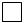 
2.4 Банк кредиттері Кредиты банков 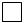 
2.4 Банк кредиттері Кредиты банков 
2.4 Банк кредиттері Кредиты банков 
2.4 Банк кредиттері Кредиты банков 
2.4 Банк кредиттері Кредиты банков 
2.4 Банк кредиттері Кредиты банков 
2.4 Банк кредиттері Кредиты банков 
2.4 Банк кредиттері Кредиты банков 
2.2 Жергілікті бюджет Местный бюджет 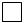 
2.4.1 шетелдік банктердің кредиттері кредиты иностранных банков 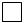 
2.4.1 шетелдік банктердің кредиттері кредиты иностранных банков 
2.4.1 шетелдік банктердің кредиттері кредиты иностранных банков 
2.4.1 шетелдік банктердің кредиттері кредиты иностранных банков 
2.4.1 шетелдік банктердің кредиттері кредиты иностранных банков 
2.4.1 шетелдік банктердің кредиттері кредиты иностранных банков 
2.4.1 шетелдік банктердің кредиттері кредиты иностранных банков 
2.4.1 шетелдік банктердің кредиттері кредиты иностранных банков 
2.3 Меншікті қаражат Собственные средства 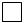 
2.5 Басқа да қарыз қаражаттары Другие заемные средства 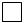 

2.5.1 резидент еместердің басқа да қарыз қаражаттары 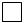 другие заемные средства нерезидентов


2.5 Басқа да қарыз қаражаттары Другие заемные средства 

2.5.1 резидент еместердің басқа да қарыз қаражаттары другие заемные средства нерезидентов


2.5 Басқа да қарыз қаражаттары Другие заемные средства 

2.5.1 резидент еместердің басқа да қарыз қаражаттары другие заемные средства нерезидентов


2.5 Басқа да қарыз қаражаттары Другие заемные средства 

2.5.1 резидент еместердің басқа да қарыз қаражаттары другие заемные средства нерезидентов


2.5 Басқа да қарыз қаражаттары Другие заемные средства 

2.5.1 резидент еместердің басқа да қарыз қаражаттары другие заемные средства нерезидентов


2.5 Басқа да қарыз қаражаттары Другие заемные средства 

2.5.1 резидент еместердің басқа да қарыз қаражаттары другие заемные средства нерезидентов


2.5 Басқа да қарыз қаражаттары Другие заемные средства 

2.5.1 резидент еместердің басқа да қарыз қаражаттары другие заемные средства нерезидентов


2.5 Басқа да қарыз қаражаттары Другие заемные средства 

2.5.1 резидент еместердің басқа да қарыз қаражаттары другие заемные средства нерезидентов


3. Құрылыстың басым сипатын көрсетіңіз, тиісті ұяшыққа "√" белгісін қойыңыз

Укажите преобладающий характер строительства, поставьте отметку "√" в соответствующей ячейке
3. Құрылыстың басым сипатын көрсетіңіз, тиісті ұяшыққа "√" белгісін қойыңыз

Укажите преобладающий характер строительства, поставьте отметку "√" в соответствующей ячейке
3. Құрылыстың басым сипатын көрсетіңіз, тиісті ұяшыққа "√" белгісін қойыңыз

Укажите преобладающий характер строительства, поставьте отметку "√" в соответствующей ячейке
3. Құрылыстың басым сипатын көрсетіңіз, тиісті ұяшыққа "√" белгісін қойыңыз

Укажите преобладающий характер строительства, поставьте отметку "√" в соответствующей ячейке
3. Құрылыстың басым сипатын көрсетіңіз, тиісті ұяшыққа "√" белгісін қойыңыз

Укажите преобладающий характер строительства, поставьте отметку "√" в соответствующей ячейке
3. Құрылыстың басым сипатын көрсетіңіз, тиісті ұяшыққа "√" белгісін қойыңыз

Укажите преобладающий характер строительства, поставьте отметку "√" в соответствующей ячейке
3. Құрылыстың басым сипатын көрсетіңіз, тиісті ұяшыққа "√" белгісін қойыңыз

Укажите преобладающий характер строительства, поставьте отметку "√" в соответствующей ячейке
3. Құрылыстың басым сипатын көрсетіңіз, тиісті ұяшыққа "√" белгісін қойыңыз

Укажите преобладающий характер строительства, поставьте отметку "√" в соответствующей ячейке
3. Құрылыстың басым сипатын көрсетіңіз, тиісті ұяшыққа "√" белгісін қойыңыз

Укажите преобладающий характер строительства, поставьте отметку "√" в соответствующей ячейке
3.1 Жаңа құрылыс Новое строительство 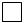 
3.3 Кеңейту Расширение 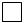 
3.3 Кеңейту Расширение 
3.3 Кеңейту Расширение 
3.3 Кеңейту Расширение 
3.3 Кеңейту Расширение 
3.3 Кеңейту Расширение 
3.3 Кеңейту Расширение 
3.3 Кеңейту Расширение 
3.2 Қайта жаңғырту Реконструкция 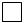 
3.4 Техникалық қайта жарақтандыру Техническое перевооружение 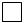 
3.4 Техникалық қайта жарақтандыру Техническое перевооружение 
3.4 Техникалық қайта жарақтандыру Техническое перевооружение 
3.4 Техникалық қайта жарақтандыру Техническое перевооружение 
3.4 Техникалық қайта жарақтандыру Техническое перевооружение 
3.4 Техникалық қайта жарақтандыру Техническое перевооружение 
3.4 Техникалық қайта жарақтандыру Техническое перевооружение 
3.4 Техникалық қайта жарақтандыру Техническое перевооружение 
8.1 Тұрғын ғимаратты тұрғын емес ғимаратқа өзгерту 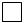 Из жилого в нежилое


8.3 Тұрғын емес ғимараттардағы өзгерістер Изменения в нежилых 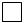 
8.2 Тұрғын емес ғимараттан тұрғын ғимаратқа өзгерту 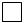 Из нежилого в жилое


8.4 Өзгермейді Не меняется 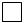 Қазақстан Республикасы
Ұлттық экономика министрлігі
Статистика комитеті
төрағасының
2017 жылғы 13 қарашадағы
№ 168 бұйрығына
20-қосымшаҚазақстан Республикасы
Ұлттық экономика министрлігі
Статистика комитеті
төрағасының 2017 жылғы
13 қарашадағы № 168
бұйрығына
21-қосымша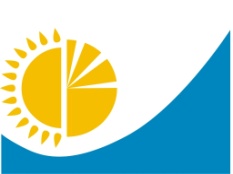 
Мемлекеттік статистика органдары құпиялылығына кепілдік береді

Конфиденциальность гарантируется органами государственной статистики
Мемлекеттік статистика органдары құпиялылығына кепілдік береді

Конфиденциальность гарантируется органами государственной статистики
Мемлекеттік статистика органдары құпиялылығына кепілдік береді

Конфиденциальность гарантируется органами государственной статистики
Мемлекеттік статистика органдары құпиялылығына кепілдік береді

Конфиденциальность гарантируется органами государственной статистики
Мемлекеттік статистика органдары құпиялылығына кепілдік береді

Конфиденциальность гарантируется органами государственной статистики
Мемлекеттік статистика органдары құпиялылығына кепілдік береді

Конфиденциальность гарантируется органами государственной статистики
Приложение 3 к приказу Председателя Комитета по статистике Министерства национальной экономики Республики Казахстан от 19 декабря 2018 года № 9
Жалпымемлекеттік статистикалық байқаудың статистикалық нысаны

Статистическая форма общегосударственного статистического наблюдения
Жалпымемлекеттік статистикалық байқаудың статистикалық нысаны

Статистическая форма общегосударственного статистического наблюдения
Жалпымемлекеттік статистикалық байқаудың статистикалық нысаны

Статистическая форма общегосударственного статистического наблюдения
Аумақтық статистика органына ұсынылады

Представляется территориальному органу статистики
Аумақтық статистика органына ұсынылады

Представляется территориальному органу статистики
Статистикалық нысан www.stat.gov.kz интернет-ресурсына орналастырылған 

Статистическая форма размещена на интернет-ресурсе www.stat.gov.kz
Статистикалық нысан www.stat.gov.kz интернет-ресурсына орналастырылған 

Статистическая форма размещена на интернет-ресурсе www.stat.gov.kz
Мемлекеттік статистиканың тиісті органдарына анық емес бастапқы статистикалық деректерді ұсыну және бастапқы статистикалық деректерді белгіленген мерзімде ұсынбау "Әкімшілік құқық бұзушылық туралы" Қазақстан Республикасы Кодексінің 497-бабында көзделген әкімшілік құқық бұзушылықтар болып табылады.

Представление недостоверных и непредставление первичных статистических данных в соответствующие органы государственной статистики в установленный срок являются административными правонарушениями, предусмотренными статьей 497 Кодекса Республики Казахстан "Об административных правонарушениях".
Мемлекеттік статистиканың тиісті органдарына анық емес бастапқы статистикалық деректерді ұсыну және бастапқы статистикалық деректерді белгіленген мерзімде ұсынбау "Әкімшілік құқық бұзушылық туралы" Қазақстан Республикасы Кодексінің 497-бабында көзделген әкімшілік құқық бұзушылықтар болып табылады.

Представление недостоверных и непредставление первичных статистических данных в соответствующие органы государственной статистики в установленный срок являются административными правонарушениями, предусмотренными статьей 497 Кодекса Республики Казахстан "Об административных правонарушениях".
Мемлекеттік статистиканың тиісті органдарына анық емес бастапқы статистикалық деректерді ұсыну және бастапқы статистикалық деректерді белгіленген мерзімде ұсынбау "Әкімшілік құқық бұзушылық туралы" Қазақстан Республикасы Кодексінің 497-бабында көзделген әкімшілік құқық бұзушылықтар болып табылады.

Представление недостоверных и непредставление первичных статистических данных в соответствующие органы государственной статистики в установленный срок являются административными правонарушениями, предусмотренными статьей 497 Кодекса Республики Казахстан "Об административных правонарушениях".
Мемлекеттік статистиканың тиісті органдарына анық емес бастапқы статистикалық деректерді ұсыну және бастапқы статистикалық деректерді белгіленген мерзімде ұсынбау "Әкімшілік құқық бұзушылық туралы" Қазақстан Республикасы Кодексінің 497-бабында көзделген әкімшілік құқық бұзушылықтар болып табылады.

Представление недостоверных и непредставление первичных статистических данных в соответствующие органы государственной статистики в установленный срок являются административными правонарушениями, предусмотренными статьей 497 Кодекса Республики Казахстан "Об административных правонарушениях".
Мемлекеттік статистиканың тиісті органдарына анық емес бастапқы статистикалық деректерді ұсыну және бастапқы статистикалық деректерді белгіленген мерзімде ұсынбау "Әкімшілік құқық бұзушылық туралы" Қазақстан Республикасы Кодексінің 497-бабында көзделген әкімшілік құқық бұзушылықтар болып табылады.

Представление недостоверных и непредставление первичных статистических данных в соответствующие органы государственной статистики в установленный срок являются административными правонарушениями, предусмотренными статьей 497 Кодекса Республики Казахстан "Об административных правонарушениях".
Статистикалық нысан коды 162112009

Код статистической формы 
Хабарлама бойынша құрылыстың барысы және объектіні пайдалануға беру туралы сауалнама
Хабарлама бойынша құрылыстың барысы және объектіні пайдалануға беру туралы сауалнама
Хабарлама бойынша құрылыстың барысы және объектіні пайдалануға беру туралы сауалнама
Хабарлама бойынша құрылыстың барысы және объектіні пайдалануға беру туралы сауалнама
162112009

F-004 
Анкета о ходе строительства и вводе в эксплуатацию объекта по уведомлению
Анкета о ходе строительства и вводе в эксплуатацию объекта по уведомлению
Анкета о ходе строительства и вводе в эксплуатацию объекта по уведомлению
Анкета о ходе строительства и вводе в эксплуатацию объекта по уведомлению
Жылдық

Годовая 
Есепті кезең 

Отчетный период
Есепті кезең 

Отчетный период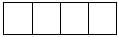 
жыл

год
Құрылыс-монтаж жұмыстарын жүргізе бастағаны туралы хабарламаларды мемлекеттік сәулет-құрылыс бақылауы жөніндегі жергілікті атқарушы органдарға және сәулет және қала құрылысы органдарына ұсынған заңды тұлғалар және (немесе) олардың құрылымдық және оқшауланған бөлімшелері ұсынады

Представляют юридические лица, и (или) их структурные и обособленные подразделения, представившие в местные исполнительные органы государственного архитектурно-строительного контроля и органы архитектуры и градостроительства уведомление о начале производства строительно-монтажных работ
Құрылыс-монтаж жұмыстарын жүргізе бастағаны туралы хабарламаларды мемлекеттік сәулет-құрылыс бақылауы жөніндегі жергілікті атқарушы органдарға және сәулет және қала құрылысы органдарына ұсынған заңды тұлғалар және (немесе) олардың құрылымдық және оқшауланған бөлімшелері ұсынады

Представляют юридические лица, и (или) их структурные и обособленные подразделения, представившие в местные исполнительные органы государственного архитектурно-строительного контроля и органы архитектуры и градостроительства уведомление о начале производства строительно-монтажных работ
Құрылыс-монтаж жұмыстарын жүргізе бастағаны туралы хабарламаларды мемлекеттік сәулет-құрылыс бақылауы жөніндегі жергілікті атқарушы органдарға және сәулет және қала құрылысы органдарына ұсынған заңды тұлғалар және (немесе) олардың құрылымдық және оқшауланған бөлімшелері ұсынады

Представляют юридические лица, и (или) их структурные и обособленные подразделения, представившие в местные исполнительные органы государственного архитектурно-строительного контроля и органы архитектуры и градостроительства уведомление о начале производства строительно-монтажных работ
Құрылыс-монтаж жұмыстарын жүргізе бастағаны туралы хабарламаларды мемлекеттік сәулет-құрылыс бақылауы жөніндегі жергілікті атқарушы органдарға және сәулет және қала құрылысы органдарына ұсынған заңды тұлғалар және (немесе) олардың құрылымдық және оқшауланған бөлімшелері ұсынады

Представляют юридические лица, и (или) их структурные и обособленные подразделения, представившие в местные исполнительные органы государственного архитектурно-строительного контроля и органы архитектуры и градостроительства уведомление о начале производства строительно-монтажных работ
Құрылыс-монтаж жұмыстарын жүргізе бастағаны туралы хабарламаларды мемлекеттік сәулет-құрылыс бақылауы жөніндегі жергілікті атқарушы органдарға және сәулет және қала құрылысы органдарына ұсынған заңды тұлғалар және (немесе) олардың құрылымдық және оқшауланған бөлімшелері ұсынады

Представляют юридические лица, и (или) их структурные и обособленные подразделения, представившие в местные исполнительные органы государственного архитектурно-строительного контроля и органы архитектуры и градостроительства уведомление о начале производства строительно-монтажных работ
Ұсыну мерзімі - есепті кезеңнен кейінгі 15 наурызға (қоса алғанда) дейін

Срок представления - до 15 марта (включительно) после отчетного периода
Ұсыну мерзімі - есепті кезеңнен кейінгі 15 наурызға (қоса алғанда) дейін

Срок представления - до 15 марта (включительно) после отчетного периода
Ұсыну мерзімі - есепті кезеңнен кейінгі 15 наурызға (қоса алғанда) дейін

Срок представления - до 15 марта (включительно) после отчетного периода
Ұсыну мерзімі - есепті кезеңнен кейінгі 15 наурызға (қоса алғанда) дейін

Срок представления - до 15 марта (включительно) после отчетного периода
Ұсыну мерзімі - есепті кезеңнен кейінгі 15 наурызға (қоса алғанда) дейін

Срок представления - до 15 марта (включительно) после отчетного периода
БСН коды

Код БИН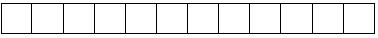 Қазақстан Республикасы
Ұлттық экономика министрлігі
Статистика комитеті
төрағасының
2017 жылғы 13 қарашадағы
№ 168 бұйрығына
22-қосымша